Eggert ÁsgeirssonREYTUR2015ReyturReykjavík 2015© Eggert ÁsgeirssonPrentun: HáskólaprentGrunnmynd forsíðu: Jóna EinarsdóttirEfnisyfirlitMenningin og við	5Eggert Brekkan	8Fás er fróðum vant.	10Orðfákur	15Þorvaldur Lúðvíksson	17Utanríkismál	19Guðmundur Jónsson	21Frá Möltu til Álftaness	23Auður Eggertsdóttir og Axel Pétur Ásgeirsson	25Oddfellowblaðið	27Kolbrún Bjarnadóttir	29Bréfasöfnin mín	30Dr. med. Jón Sigurðsson	34Sören Sörenson	37Jóna Einarsdóttir	41Frá Reykjavík til Gaborone.	43Sagan breytist	46Náttúruundur í álögum	77Björn Tryggvason	83Einar Ingimundarson	85Aðalbjörg Ásgeirsdóttir	88Snilld eða geggjun - Ævintýri Jörgen Jörgensen hundadagakonungs	90Lýðveldisstofnunin - Danir og Íslendingar	96Skráning	103Punktar úr bréfasendingum Helga P. Briem til Dorisar	105Bréf Páls Briem til Torfa Bjarnasonar í Ólafsdal.	118Páll Briem: Hugsunarhátturinn	126Sigríður Helgadóttir skrifar	144Lífshlaup - bréfasafn - skjalaskrá	151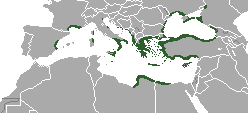 Menningin og viðHið gamla og góðaLesbók Mbl. er á breytingaskeiði. Sama má segja um fleiri menningarstofnanir eins og kemur fram í Lesbók 7. og 14. jan. Tímarit Máls og menningar gengur djarft til móts við nýja tíma og virðist á réttri leið. Listasafnið á Akureyri undir stjórn Hannesar Sigurðssonar hefur sýnt ágætan árangur. Meiri óvissa er um hvert ný stefna leiðir Sinfóníuna og listasöfn Reykjavíkurborgar. Skipulagshugmyndir Hafþórs Yngvasonar safnstjóra virðast þó skýrar. Í Lesbók 7. jan. segir Viðar Hreinsson: “Fyrir hálfri öld var fjöldi bænda og verkamanna áskrifendur að Skírni, Andvara og Sögu og fleiri fræðilegum tímaritum”. Ekki segi ég að þetta sé rétt fullyrðing. Sjálfur féll ég kannski undir þessa skilgreiningu áskrifendahópsins þegar ég gerðist áskrifandi að Skírni, ákafur lesandi Andvara og TMM, fylgdist með Birtingi, Lífi og list, Helgafelli (og bjó að auki nærri Iðnó og Listamannaskálanum). Má bæta Heilbrigðu lífi í ritasafnið. Því tek ég ákall Viðars til mín. Lesbókin komst í þennan flokk menningarrita er Gísli Sigurðsson tók við henni, og er nú aftur á leið upp á festinguna.  Í þeirri smáu menningarveröld, sem ég hrærðist í ungur, var hægt með því að lesa þessi rit, að fylgjast með ýmsu merku í menningu, vísindum og listum, taka afstöðu til og móta sér skoðanir. Fræði- og vísindamenn voru ekki yfir það hafnir að tala við mig, lesandann, á máli sem ég skildi. Ekki aðeins það. Menn eins og Sigurður Nordal, Einar Ólafur Sveinsson, Sigurður Þórarinsson og Laxness töluðu og skrifðu um sín fræði af ást á þeim og kostuðu kapps um að komast í kallfæri við almenning. Ég get bætt Birni Th. Björnssyni við ásamt Jóhannesi Nordal sem töluðu skiljanlega um sérfræði sína þótt seinna væri. Frá alþýðunni var þekking þeirra komin og til hennar skyldi hún aftur fara. Frá þessum tíma er sem sé hálf öld. Fræðafólk er að verða stór hluti þjóðarinnar og lifir í eigin samfélagi, ritar bækur og rit fyrir sitt fræðasamfélag, á tungumáli sem þar skilst og býr fræði sín í búning sem reikna má að þar eigi heima. Því eiga önnur rit í vök að verjast.Allt í einu vakna menn nú af draumi og sjá að þeir eru af almenningi komnir og án hans fær ekkert þrifist. ÚlfakreppaNú á tímum virðist einföld og augljós leið til fjáröflunar og stórverka að afla fjár frá efnamönnum, skírskota til þeirra og safna þeim ásamt fylgifiskum um sig, eins og listasöfn og tónleikaforkólfar gera. Sannlega er kominn tími til nýsköpunar. Annar þáttur og þessu skyldur er hvernig yngja megi upp leikhúss- og tónleikagesti, fá fleira fólk til að sækja kynningar og fyrirlestra.Silja Aðalsteinsdóttir virðist skilja sinn vitjunartíma sem ritstjóri TMM. Hún hefur gert tímaritið aðgengilegt, birtir þar forvitnilegt efni, góðar greinar, ritar um og fær aðra til að fjalla um menningarvettvanginn. Þegar ég les ritið upplifi ég það sama og þegar ég var ungur og las ritin sem ég áður nefndi: Þetta rit er fyrir mig gert, ég fræðist af því, fæ innsýn og yfirlit. Ég fæ á tilfinninguna að Silja kallist á við mig og sinni þörfum mínum og óskum. Ég opna ritið spenntur finnst sem ég sé að ræða við fróðan mann, sem ber virðingu fyrir mér og er ekki yfir mig hafinn. Það ber góðviljaðan svip Sigurðar Nordal. Bæði TMM og Lesbókin eru svo heppin að fá Jónas Sen til að fjalla um tónlist svo athygli vekur. Engin “orðræða” þar!Nú getum við leikmenn spurt. Höfum við hlutverki að gegna? Til hvers vilja menn byggja glerhús? Er þörf fyrir okkur? Á ég og mínir líkar að fylla salina? Ég er ekki viss.Tillaga mín er sú að reynt verði að ná til fólks sem ekki fer í leikhús, ekki á myndlistarsýningar, ekki í Þjóðminjasafnið og sækir ekki klassíska tónleika. Lokka það á viðburði og spyrja svo: Eruð þið ánægð með það sem þið sáuð og heyrðuð? Hvernig féll ykkur viðmótið? (Auðvitað þarf einnig að spyrja fastagesti og áhugafólk. En það er hvort eð er fastagestir. Skítt með það!)Við getum sleppt að tala við þá tugi þúsunda sem sækir menningarviðburði í Egilshöll. Þar virðist allt á réttu róli. Eða eigum við að gera það? Er kannski eitthvað af þessu fólki á þroskabraut og hvar skipar það sér sess eftir áratug? Skilgreinum og skiljum. T.d. hvort stórt sé betra en smátt. Mér þykir líklegt að unga fólkið og forkólfar þess hluta menningarlífsins muni fylgjast með tímanum og skynja sinn vitjunartíma. Líklega hittast menn einhvers staðar seinna.TryggðabandEinu sinni var hér á landi sagt frá listahátíð í Þýskalandi. Þar var talið einna mikilvægast að koma á velviljuðu sambandi listamanna og áhugafólks því á þekkingu og gagnkvæmum velvilja blómgast listin og áhuginn. Þetta má líka kalla tryggð og vináttu. Listamenn og listin dafnar af samskiptum við áhugafólk sem fylgist með, styður og hvetur. Enginn byrjar stórt og fáir dafna í einangrun. Sýningarsalir, tímarit og tónleikahaldarar, að ógleymdri listahátíð, gætu sennilega lært nokkuð af haustbókmenntahátíðinni sem bæði vekur og gleður.Þegar tónleikarnir frægu með Sinfóníunni og Bryn Terfel voru haldnir þóttu fínu gestirnir seinir að taka við sér. Þeir vissu kannski ekki að þeir væru þar til að skemmta sér, njóta og láta heyra í sér. Í byrjun klöppuðu þeir á vitlausum stöðum þannig að hinir reyndu hlökkuðu yfir eða vorkenndu. Það tók ekki nema stutta stund þar til þeir urðu gagnteknir eins og allir sem voru þeir lukkunnar pamfílar fá að sitja (og standa og klappa) í salnum.Næst?Lagt er til að hlutur úrvalsins og okkar sé jafnaður og sýningaopnanir færðar út fyrir sýningartíma. Ég minnist sýninga í Hafnarborg og Listasafni Íslands: Því miður, hér er verið að opna sýningu! Það tók tíma að jafna sig. Sem leiðir huga að því hve mikilvægt er að gestrisni sé alþýðleg og vinsamleg. Kaffistofur og safnabúðir eru oft á vitlausum stað. Sekúrítasverðir á sínum stað og þrá að fá einhvern til að tala við eða grípa í miðasölu. Það væri þarft verkefni að halda námskeið fyrir fólk í móttöku sýningarsala. Létta andrúmsloftið.Vegna umræðnanna í Lesbókinni örlar á tilætlunarsemi höfunda fræðirita. Ég vil snúa umræðunni upp á þá sjálfa og vekja um leið athygli á markaðssetningu, án þess að ég þó ætli að fara út í þau efni, enda kann ég þar lítt til.Höfundar fræðirita þurfa að gera sér grein fyrir hver sé þeirra markhópur. Stéttarsystkin og fræðimenn í sömu sérgrein? Fræðimenn í öðrum greinum? Annar markhópur? Hver? Vilja þeir ná til almennings? Áhugasömu fólki má skipta í þá sem hafa fræðimannseðli og þá sem hafa gaman af að kynna sér skemmtilega rituð fræði. Sverrir Kristjánsson og Tómas Guðmundsson gerðu sér á sínum tíma mat úr almennum áhuga. Útgefendur tímarita þurfa að gæta sín á að blanda ekki saman sérfræðigreinum og alþýðlegum. Síst af öllu mega þeir nota ritstjórnartíma sinn (sem oft er býsna skammur) til að gera fræðiritgerðum úr sérgrein sinni hátt undir höfði. Eiginlega á þetta við útgefandann.Vegna fjölgunar háskólamenntaðs fólks er aukning í (sér)fræðilegri útgáfustarfsemi. Fjöldi ritfærra fræðimanna hamast við að gefa út doðranta, helst á hverju ári. Fátítt er orðið að neinn úr þeirra hópi gefi sér tíma til að rita dóma eða fjalla að öðru leyti um ritin. Þess vegna skilja þeir almenning eftir úti í kuldanum þó menn hafi oft grun um að ekki sé þar allt sem skyldi og fræðalögmál stundum brotin meðan vísindasamfélagið sefur á verði.Allt sem ég hef fjallað um er flókin blanda um list, bókmenntir og fræði sem ég hef enga sérþekkingu á. Ég lít á mig sem hluttakanda í menningarlífi með þegnrétti sem gefur mér rétt á að sletta mér fram í og gera flóknari þá umræðu sem er orðin tyrfin.  Lesbók Mbl. 2006.Eggert Brekkan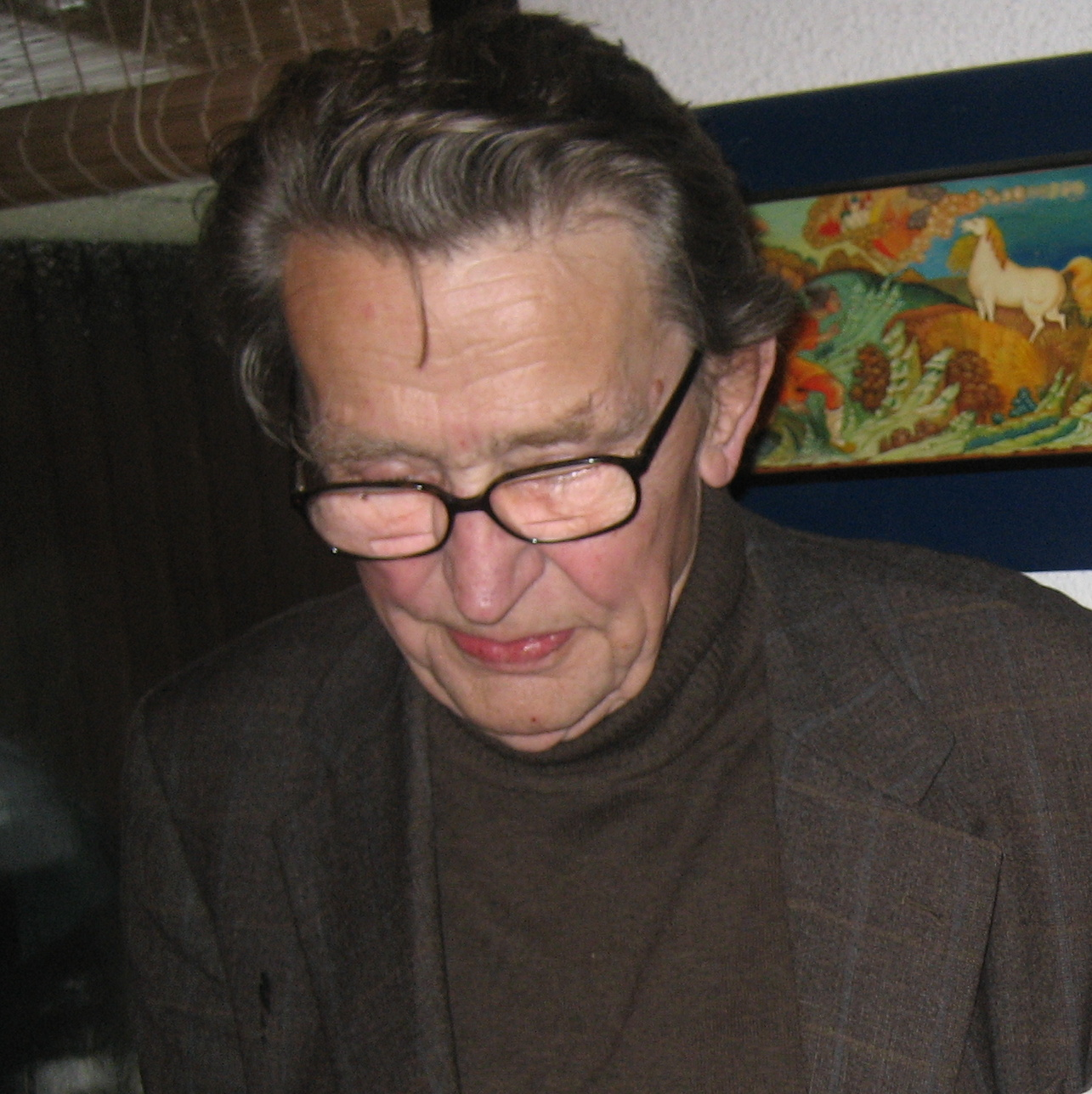 Eggert í bekkjarferð, og í djúpum samræðum við Theodóru Thoroddsen.Kæra Estrid Brekkan!Ég þakka þér hjartanlega fyrir síðast og nokkur óbein kynni gegnum pabba þinn. Sorglegt var að frétta lát hans þótt ég hefði fundið hjá honum hina síðustu mánuði að hratt hallaði undan fæti er hann bar sig illa yfir hrakandi heilsu og að hann væri hálfgerður ræfill, eins og hann orðaði það.Allt frá því að Vigdís sagði mér andlátsfréttina hef ég verið á flandri, innanlands og í Noregi og ekki haft ró í mér til að senda þér og fjölskyldunni kveðju.Síðustu fundirnir okkar í sumar voru jafn ánægjulegir og þeir fyrstu. Það var í tengslum við 60 ára stúdentsafmælið.  Þeir bræður, hann og Ásmundur, settu talsverðan framandi svip á æskulýðinn í Reykjavík. Ekki aðeins vegna framgöngu sinnar, viðmóts og góðs uppeldis, heldur gerðu tengslin við Svíþjóð það líka að verkum að þeir voru betur til fara miðað við okkur hin. Eggert lærði að spila á píanó hjá móður minni og hitti ég hann hjá henni heima í Tjarnargötu 24. Bæði pabbi hans og mamma voru í viðskiptum á fjölritunarstofu hennar, vegna margvíslegra ritstarfa,  þýðinga og félagsstarfa. Vegna þess kom ég oft til þeirra á Seljaveginn sem sendisveinn og rukkari. Þar sá ég Eggert Stefánsson, sem var fastagestur við kaffiborðið flesta daga. Hann var mikill menningarmaður, þótt ekki gerði seta þessa merka nafna okkar pabba þínum auðvelt fyrir með lærdóminn. En skilaði sér í inngrónum kúltúr. Svo birtist hann allt í einu og settist með okkur í þriðja bekk í Gagnfræðaskóla Reykvíkinga, sem var til húsa í gamla Stýrimannaskólanum. Sérstaklega hafði rósemi hans og tignarlegt viðmót mikil áhrif á bekkjarsysturnar. Svo urðum við bekkjarbræður í MR og settumst saman í læknadeildina. Þar urðum við viðskila, hann hitti Björk og lauk sínu námi. Þá var ég kominn í eftirlitsstarf hjá borgarlækni í Heilsuverndarstöðinni og hittumst þar sem hann gegndi ýmsum störfum.En leiðir skildu þar til mörgum árum síðar að ég var í erindrekstri að vetrarlagi á Eskifirði. Ég hafði samband við hann og heimsótti hann einan, ásamt starfsfélaga mínum og skemmtum við okkur konunglega allir þótt húsbúnaður væri ansi rýr, því hann var þar einn, annaðhvort að flytja inn eða á brott. Björk var þá í Reykjavík.Ég var í sambandi við hann vegna ýmissa útréttinga fyrir bekkjarsystkini okkar. En það leið langur tími þar til hann tók upp fast samband. Hann sýndist hafa mikla ánægju af því og við öll af að hafa endurheimt hann. Bæði mætti hann í mánaðarkaffi og svo tók ég hann með mér í vikukaffi með nokkrum bekkjarfélögunum. Við hittumst líka öðru hverju í bekkjarferðum hér og í útlöndum, síðast á Grænlandi. 60 ára júbílhátíðin var okkur til mikillar gleði og fagnaðarfundur þegar við bekkjarsystkinin hittumst í Súlnasalnum. Ferðin austur fyrir fjall með Vigdísi var mikið gleðiefni og skemmtileg þótt ég kæmist vart úr sporum fyrir bakveiki. Sársauki gleymist en fögnuður geymist.Við fundum öll hve innilega tengdur hann var landinu. Í erindi sem hann flutti okkur í einu bekkjarferðalaginu, að mig minnir í Slóveníu, kom fram hversu næmur hann var á bæjarlífið á æskuárunum í Reykjavík og að minni hans var framúrskarandi gott. Ég reyndi margsinnis að fá handritið hjá honum en tókst ekki. Þó fékk ég hjá honum eftir Grænlandsferð lýsingu á störfum hans og dvöl þar, en hann vildi ekki láta birta, þótt ég byðist til að búa það vel til prentunar. Ég stríddi honum með því að hann væri eins og margir læknar, fjölmiðlafælinn! En sem var í raun hlédrægni og hjartans lítillæti. Hann dróst loks á það, en ég fékk það ekki birt fyrr en ég tók það með í SAMTÍNING minn sem ég gaf út 2014.Við söknum hans úr félagsskapnum og héðan úr nágrenninu. Það er sjónarsviptir að eiga ekki von á að hitta hann á stórbæjargötum, kannski með afkomendum sínum, hér eða þar, eða í innlit hingað til okkar Sigríðar á Bergstaðastræti.Innilegar samúðaróskir sendum við Sirrí ykkur Kára, bræðrum þínum og fjölskyldum þeirra.Hafðu það sem allra best. Hittumst á röltinu hér á Skólavörðuholtinu. -- 2014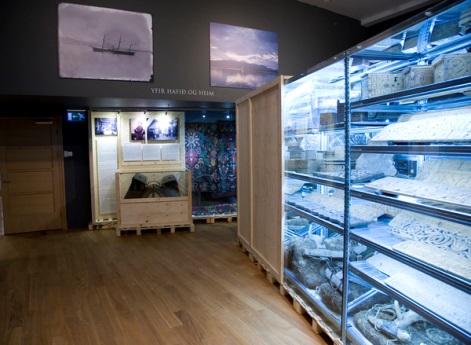 Sýnishorn af sænsku gjöfinni.Fás er fróðum vant.Orðin úr Hávamálum minna á að fróðskapur er ekki fólginn í lokuðum bókum, geymdum munum. Hann er með þjóðinni, í huga hennar, speglast í gjörðum.Upplýsingasamfélag er sett saman úr mörgum einingum. Við skiljum það gjarna sem færi á að fara á netið, lesa blöð, blogga, hlusta á tónlist og afla upplýsinga. Við finnum  efni á sekúndubroti:  130 þús. síður - Heimskringla; 140 þús. - Geir Haarde; 10 millj. - Björk;  20 millj. - Bjork.Því miður hefur gengi að íslensku menningarefni verið minna rætt en bæri þar til Áslaug Agnarsdóttir, sviðsstjóri á Landsbókasafni, tók til máls af myndugleik: Aðgangur að rannsóknarniðurstöðum - opinn eða gegn gjaldi (Mbl. 21.10.08). Nú vil ég bæta við orðum um skylt efni.Kirkjubækur eru á filmum sem skoða má í lestrarvélum og stök manntöl hafa verið gefin út í bókarformi. Nýlega var sýnt fram á hvílík náma kirkjubækur eru þegar þær eru tölvuvæddar. En því miður er vefskráning, leit og úrvinnsla gagna, t.d. gamalla skjalagagna í Þjóðskjalasafni og Landsbókasafni, frumstæð. Könnun heimilda er erfið og því miður ekki nóg gert til að leiðbeina fólki og hjálpa því við rannsóknir, þó ekki væri nema til að fólk geti á netinu öðlast skilning á hvar aðföng sé að finna. Sjálfsagt fá þeir sem koma í söfn aðstoð ef óskað er, en það er ekki góð nýting á mannafla að veita hverjum og einum persónulega aðstoð. Sé litið til áþekkra safna í grannlöndunum er meira lagt upp úr skjalaskráningu; netið nýtt til leitartækni, til að leiðbeina í handritalestri og skilningi á gömlu letri í hagræðingarskyni. Þótt söfn séu opin miðpart dagsins er aðgangur að þeim óhægur nema fyrir þá er nærri búa. Söfn eru mörg og víða um land og vandséð hvar má nálgast gögn nema til komi samskráning og leitartækni. Áhugafólk um íslenskt mál, sögu og rannsóknir, er víða um veröldina. Mikilvægt er að þjónusta sé í boði þegar áhugi kviknar og tími gefst, hvar sem er, á heimilum, í starfi, í menntastofnunum eða við rannsóknir. Áhersla er af opinberri hálfu lögð á námskeið í íslenskum fræðum; kennsla í íslensku er styrkt víða um heim og ráðstefnur haldnar. En íslensk fræði eru ekki eingöngu fornar sögur. Þau ættu að ná til allra sviða menningarlífs, þjóðminja, bókmennta, tónlistar og menntamála. Sumir eru tengdir stofnunum með áskrift að gagnagrunnum eða hafa sjálfir gerst áskrifendur og geta þannig aflað sér þekkingar, ef skilyrði leyfa. Dæmi eru um fólk sem að eigin frumkvæði leggur stund á fræði tengd landinu og hefur unnið lofsverð afrek, t.d. við þýðingar og útbreiðslu íslenskrar menningar.Snúum nú að upplýsingasamfélaginu og hvernig upplýsingatæknin nýtist. Upptalningin er af handahófi.heimskringla.no  Í Noregi er opinn vefur á níu tungumálum um forn norræn mál, textar, fræðigreinar og ítarefni. Aðstandendur eru áhugafólk, færeyingur, íslendingur, rússi, þjóðverji og norðmenn. Stofnandi er norskur. Hér er safnað efni víða að.  ordabok.is  Enskt-íslenskt og íslenskt-enskt orðasafn; tölvuorðabók; líforðasafn; málfarsorðabók; íslenskt leiðréttingaforrit. Aðgang þarf að kaupa.snara.is  Safn orðabóka og skyldra rita: Íslenska orðabókin, dönsk-íslensk orðabók; íslensk-dönsk orðabók; dönsk-íslensk lögfræðiorðabók; Stóra ensk-íslenska orðabókin (sem háaldraður læknismenntaður maður lagði drög að!); íslensk-ensk orðabók; ensk-ensk orðabók; spænsk-íslensk orðabók; frönsk-íslensk orðabók, Nöfn Íslendinga; Kortabók Íslands; Samtíðarmenn; orðstöðulyklar Laxness og Íslendingasagna. Aðgang þarf að kaupa.gegnir.is  Samskrá íslenskra bókasafna ásamt efni tímarita og blaða. Ókeypis.bok.hi.is  Landsbókasafn geymir skrá um fjölda íslenskra og annarra norrænna tímarita og blaða, ásamt veftímaritum; doktorsritgerðaskrá; handritaskrá; íslensk útgáfuskrá; forn Íslandskort; Sagnanet; Jónas Hallgrímsson; kvennasaga; munnleg saga. Einnig er í umsjá safnsins landsaðgangur bókasafna að erlendum vísindaritum og Britannicu. Ókeypis.Árnastofnun/arnastofnun.is  hefur ýmislegt efni ókeypis: - Málfarsbanki Íslenskrar málstöðvar. Hér má slá inn leitarorðum um málnotkun. - Handritin heima, vefsíða um sögu handritanna. - Ritmálsskrá Orðabókar Háskólans, leitarforrit. -  Beygingarlýsing íslensks nútímamáls, leitarforrit. - Textasafn Orðabókar Háskólans. Leitarforrit að dæmum um málnotkun. - Orðabanki Íslenskrar málstöðvar. - Skrá um orðasambönd. Leitarforrit. - Ritreglur menntamálaráðuneytisins. - Landaheiti, þjóða- og höfuðstaðaheiti.  - Íslenskar reglur um umritun úr grísku, rússnesku og taílensku. - Ábendingar um málfar.Þegar efnið er skoðað sýnist ómarkvisst hvernig gagnasöfnin eru hugsuð og skipulögð.Þá er fjöldi gagnasafna á vegum opinberra aðila sem er ýmist lokað eða hálfopið, til dæmis sarpur.is, menningarsögulegt gagnasafn á vegum Þjóðminjasafns. Þegar á allt er litið og í ljósi atburða nútímans kemur í huga að í uppsiglingu geti verið árekstur ríkisstyrktra kerfa og einkahagsmuna?! Ádrepa er ekki ætlunin. Samt má segja að ekki sé laust við að nokkuð vanti á að Íslendingar fái nýtt tækifæri netsins við miðlun þjóðfræðilegrar þekkingar vegna skorts á skipulagðri leitartækni. Sem og af því að ýmsum söfnum landsins hefur yfirsést netvæðing, þau hafa vanrækt tölvuskráningu, afla jafnvel tekna með því að selja afrit gagna eða heimild til birtingar. Nýlega gáfu Svíar Þjóðminjasafni merka gjöf, fjölda muna sem til sýnis hafa verið og vakið hrifningu. Nú er spurning hvort að lokinni kynningu verði gjöfinni pakkað niður, skoðun almennings stöðvuð og rannsókn hindruð. Gjöfin er allt of stór til að hafa frammi við og Bogasalurinn of lítill. Varla er kostnaðarsamur birtingarréttur þar til hindrunar eins og sagt er um málverkin í Listasafni Íslands. Hið minnsta sem launa mætti gjöfina með er að setja hana á netið, gefa heimsbyggðinni, gefendunum og okkur Íslendingum færi á að skoða gripina, dást að þeim, rannsaka þá á netinu og kanna upplýsingar sem til eru um þá. Ef eitthvað er til í söfnum þessa lands sem gæti skírskotað til okkar er það þessi góða gjöf. Reyndar má segja hið sama um fleiri gripi í vörslu safnsins sem fólk hefur aldrei fengið að sjá eða er horfið úr sýningarsölum. Jafnvel má hugsa sér að tengjast með því öðrum söfnum.Sem kunnugt er hefur Magnús Sigurðsson læknir um margra ára skeið unnið að orðabók íslenska hestsins: Orðfák. Tók hann til við verkið eftir að hann komst á aldur, hætti störfum eftir sjötugt en hann er nú 83ja ára. Hann lagði ekki árar í bát, þó án hvatningar eða umbunar, lagði út í háskólanám til að bæta sig m.a. í orðabókarfræði. Þetta er mikið tölvutækt ritsafn með margar vísanir. Sennilega myndi það í prentuðu formi vera 3 þúsund síður án mynda. Sem vænta má hika bókaútgefendur án styrkja við að ráðast í sex binda rit þó efnið sé áhugavert almenningi, snerti margar hliðar í lífi þjóðarinnar og sögu íslenska hestsins, þróun, lit, gang, orðanotkun, tamningu, kveðskap, umfjöllun í bókmenntum, þjóðsögur og fræði.Eftir að hafa skoðað handritið má telja ástæðulaust að gefa það út sem stórvirki á borð við merkilegt rit Lúðvíks Kristjánssonar: Íslenska sjávarhætti I-V frá 1980-6. Eins og það fjallar Orðfákur um mörg svið. Enginn tekur sér það í hönd og les út í gegn. Tími slíkra rita hefur runnið sitt skeið fyrir fullt og allt, hvort sem okkur líkar betur eða verr. Kostur netvæðingar er að frekari vinnsla og þróun getur hafist eftir að rit eru komin á netið. Þá er það sagt í vinnslu. Jafnvel geta áhugamenn tekið þátt í útgáfu þess, leiðrétt og gert athugasemdir, sett inn viðbætur eins og þekkist með wikipedia.org, það ómetanlega og ótrúlega uppsláttarrit á vefnum, þó ekki sé það óaðfinnanlegt fremur en annað. Enda breiðist alfræðasafnið til margra þjóða og tungumála, borið uppi af frjálsum framlögum. Er sannarlega kominn tími til að gera vinnslu safnrita lýðræðislega, á sama hátt og þjóðháttaskráningu Þjóðminjasafns og Orðabók Háskólans. Án þátttöku almennings og stuðnings stofnana væru slík verkefni dauðadæmd.Hafa ber í huga að efni bókar eins og Orðfáks höfðar til annarra hópa en nefndar stofnanir hafa hefðbundin samskipti við, svo sem hestamanna, áhugamanna um þjóðlegan fróðleik, íslenskra og erlendra. Sé litið á útgáfu háskóla getur hvati til bókaútgáfu verið "árangur" launakerfa og hefur verið gagnrýnt innan aldargamals háskóla, án þess þó að hafi verið í hámæli; þar til nýverið. Gunnar Karlsson prófessor gaf í fyrra út merkilegt heimildarrit: Inngangur að miðöldum. Er þetta fyrsta bindi af sjö sem hann vonar að sér endist aldur til að skrifa. Sýnist mér, lauslega áætlað, sem hann vitni hér til á sjötta hundraðs heimildarrita, gamalla og nýrra, sem öll eru þó enn fullgild; sum mjög gömul, torfengin og vandfundin. Sá kafli sem ég var einna ánægðastur með er um mælikvarða, lengd, þyngd, rúmmál, verð og tímatal á miðöldum. Sú þekking hefur til þessa verið torfundin. Gunnar segir í formála að sumum muni finnast ritið njóta sín betur í netútgáfu þar sem beita megi tölvutækni til að finna efnisatriði. Er hægt að vera sammála honum um það. Höfundur segir líka að vinnuheiti verksins hafi verið Íslandssaga á veraldarvef. Tvennt segir hann mæla gegn netútgáfu: Birtingarstað vantar fyrir slíka útgáfu. Netútgefið efni mælist lágt í vinnumati háskólakennara. Um bæði atriðin má kenna skipulagsleysi.Íslandssaga í greinum er safn á netinu sem ég vil þakka. Það er ómetanlegt við heimildaleit og kemur einatt upp þegar leitað er sögulegra upplýsinga á netinu. Bókaútgáfa er að sjálfsögðu og verður einn grundvallarþáttur menningarlífsins. Fólki líður vel með bók í hönd, hefur gaman af að lesa, jafnvel að eiga bækur og safna. Einkum á þetta við skáldsögur, kveðskap, ættfræði- og uppsláttarrit. Þannig þarf bókaútgáfa ekki að vera á undanhaldi. Samt er margvísleg handbókaútgáfa betur komin á netinu. Gunnar Karlsson skrifar líka grein í nýútkomið merkilegt afmælisrit Lofts Guttormssonar prófessors, Menntaspor. Greinin fjallar um rannsókn á uppruna menntamanna á liðnum öldum. Þar nýtir hann sér Íslenskar æviskrár Páls Eggerts Ólasonar á einstaklega hugkvæman hátt og reisir um leið Pál Eggert úr öskustó vísindanna. Hve miklu auðveldara hefði þetta verk ekki verið ef æviskrárnar væru tölvutækar? Eins og reyndar allar bækur nútímans eru, amk. þar til þær fara í prentun! Fólk þarf aðgang að handbókum við störf sín og áhugamál. Ef menn þurfa á upplýsingum að halda um gangtegundir hesta, svo dæmi sé tekið, fara menn ekki í safn næst þegar þeir hafa tíma til eða eiga leið til borgarinnar eða Íslands. Menn vilja fá upplýsingar þegar þeir þurfa á þeim að halda; jafnvel að fá að sjá ganginn á hreyfimynd. Sú var í upphafi ástæða þess að menn hófu útgáfu fjölfræðibóka; líka ástæða þess að nú hallar undan fæti fyrir þeim. Salmonsen löngu hætt að koma út og Encyclopaedia Britannica í vanda stödd. Kannski er hjálp í netvæðingu bókakostsins á næsta leiti. Því miður fór illa fyrir því brautryðjandaverki sem var í uppsiglingu fyrir löngu á vegum útgáfunnar Svart á hvítu. Sprotaverkefni væri það nú nefnt sem hóf að skanna mikið af bókakosti þjóðarinnar, í þeim tilgangi að koma honum á netið. Eins og margt, einkum síðar, komst fyrirtækið í þrot og verkefnið í faðm ríkisins. Spurðist ekki til þess síðan.Nú er batavon, þótt íslendingar séu þar ekki brautryðjendur. Google vinnur að netvæðingu á bókakosti heimsins, þ.e. einkum þess sem er uppseldur. Hefur fyrirtækið gert samninga við útgefendur og bókasöfn í mörgum löndum. Þjóðbókasafn Katalóníu er meðal þeirra. Segir þjóðbókavörður að áður hafi menn þurft að koma í safnið en nú geti menn skoðað mikinn bókakost á netinu, fundið það sem vantar með einfaldri leit á Google. Fólk, hvar sem er, fái þar með aðgang að katalónskum, kastilískum og suður-amerískum bókmenntum og sögu.Munur er mikill á prentuðum bókum og netbókum. Varla má búast við að netútgáfa leysi prentverk af hólmi. Prentaðar bækur eru  steyptar í mót. Eftir að þær koma út verður engu breytt fyrr en ný útgáfa er gerð með ærnum kostnaði. Netbók má, eins og fyrr var nefnt, breyta og endurskipuleggja þegar nýjar rannsóknir og upplýsingar koma fram eða villur þarf að leiðrétta.Eins er með aðra þekkingu. Túlkun á Íslendingasögum er breytileg, skýringar við þær líka, eins og fer um alla þekkingu. Veldur það okkur vandræðum? Síður en svo! Við erum kannski með orðabókina stóru Dansk-Islandsk Ordbog Sigfúsar Blöndals í hillunni hjá okkur og Lexicon Poeticum  Finns Jónssonar og Orðsifjabók Ásgeirs Blöndals. Eru þær eða verða þær úreltar? Nei, þetta eru gamlar orðabækur, ómetanleg og nauðsynleg heimild síns tíma, sem þyrftu líka að komast á netið svo þekkingin gleymist ekki. Ef við ætlum okkur á hverjum tíma að gefa út bækur um allt sem gerst hefur og hugsað frá landnámsöld erum við komin í vandræði eins og maðurinn sem gat engu gleymt.Verst við hefðbundna heimildarritaútgáfu er, eins og Gunnar Karlsson segir, að við nýtum ekki möguleika nútíma tölvutækni. Einmitt þar er góð leið til að koma Orðfáki út þannig að hann komi að því gagni sem Magnús Sigurðsson ætlast til og við höfum þörf fyrir.Enn er það ótalið sem ekki er síður mikilvægt. Með útgáfu á netinu gefst möguleiki á samtengingu allrar útgáfu og leitar á veraldarvefnum.Hér var talinn upp hluti vefútgáfu sem ríkið stendur straum af. En því miður! Hún er ekki samtengd. Við getum ekki með góðu móti fundið þekkingu sem þar er fólgin og við þörfnumst, hún er eins og dót á háalofti eða í kjallarageymslu; við höfum ekki léttan aðgang eins og að doðröntunum stóru sem við höfum ekki lengur pláss fyrir eða eru ófáanlegir. Höfum auk heldur ekki hugmynd um að sumt af þessu sé til.Stofnun Árna Magnússonar hefur sýnt áhuga á að taka við Orðfáki Magnúsar Sigurðssonar með einhvers konar útgáfu í huga. Vonandi ber stofnunin gæfu til að hrinda því í framkvæmd, jafnvel gera tilraun með netvinnslu á ritinu og móta  þar með nýja stefnu í heimildaútgáfu. Málið er ekki flókið: finna ritinu stað og skella því á netið. Láta skeika að sköpuðu. Svo kemur vinnsla og pússning! Niðurstaða máls míns er sú að þekkingarbrunni þjóðarinnar þurfi að koma á netið. Möguleikar eru ótæmandi. Samt þarf áhuga og nýja hugsun eins og  norðmennirnir ungu sýna með framkvæmd heimskringla.no. Kannski geta Íslendingar lært af unga fólkinu og fengið innblástur frá Noregi, ekki aðeins peningalán! Kannski leitað á náðir google.com og wikipedia.com sem trúlega eru til í tuskið. Þá gæti aðgangur að menningarvef Evrópusambandsins europeana.eu verið á næsta leiti? Allir þurfa samt að gera sína heimavinnu!Tímarit Máls og menningar. 2. 2009.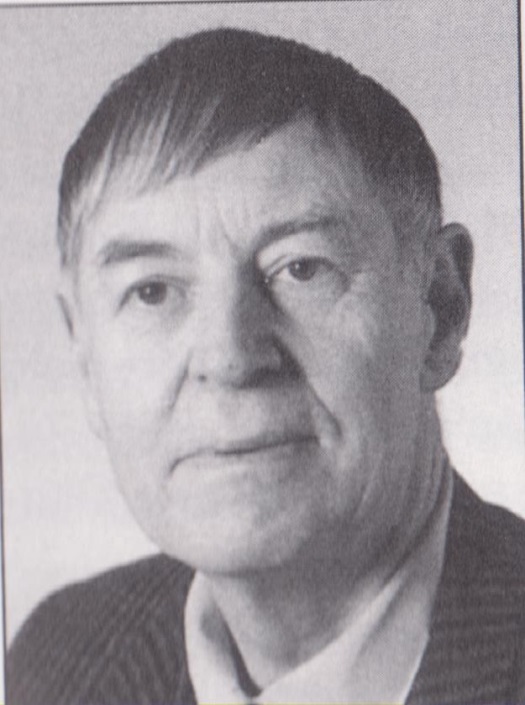 Magnús Sigurðsson OrðfákurReykjavík 17. nóvember 2008.Til Stofnunar Árna Magnússonar í íslenskum fræðum.Söfnun og birting þjóðfræða. Undanfarin ár hefur athygli beinst æ meir að þeim kosti sem tölvunet heimsins býður. Á svipstund berast skrár í letri og myndum heimshorna á milli. Og kostnaður við þetta er næsta lítill nema reiknað sé stritið við að afla upplýsinganna í fyrstu og koma þeim inn í vélarnar.Með hverju ári er birt meira af fræðum á tölvum. Þar eiga hlut að máli jafnt stofnanir sem einstaklingar. Sumt af þessu mega menn sækja frítt, annað þarf að greiða fyrir. Miklu máli skiptir að gott efni, sem inn á netið fer, lendi þar sem eftir því er tekið eða að því leitað.Fræðasafnarar þjóðarinnar hafa unnið ómetanlegt menningarverk með því að bjarga þjóðarsögu og þjóðsögum, upplýsingum um þjóðhætti, ættfræði og bókmenntum. En margt sem varðveitt er í handritum djúpt í Þjóðarbókhlöðu nýtist þar færri en skyldi. Nú eru menn ekki bundnir við pappír eða prentverk. Gott efni getur samt sem áður horfið í safnhaug ef það fer umhirðulaust og ómerkt inn í „Netheima“.  Það væri mikill fengur fyrir varðveislu og viðgang íslenskra fræða ef stofnanir Háskóla Íslands settu á netið á sínum vegum það sem áhugamenn um þjóðleg fræði vilja bjarga frá gleymsku. Tölvubirting þjóðlegs fróðleiks undir merki háskólastofnana má telja sameiginlegt hagsmunamál stofnana, höfunda og notenda. Fræðastofnun þarf efni og  heimildir sem vandaðir  höfundar leggja þeim til. Metnaðarfullir höfundar vilja fela verk sín viðurkenndum stofnunum og fá um leið  nokkra umbun í viðurkenningu og hvatningu til frekari dáða.Hér vilja undirritaðir kynna vandaðan höfund fyrir Árnastofnun.Magnús Sigurðsson læknir hefur í mörg ár unnið að orðabók íslenska hestsins, verki sem hann kallar sjálfur Orðfák. Þetta er mikið rit með margar tilvísanir og fjallar um ýmsar hliðar í lífi og sögu íslenska hestsins, þróun, liti, gangtegundir, orðanotkun, tamningar, kveðskap, umfjöllun í bókmenntum, þjóðsögur og fræði. Allt verkið er komið inn á tölvu. Sennilega myndi það sem bók verða allt að 3000 bls. Eftir að hafa skoðað handritið höfum við komist að raun um að það er efnisnáma á borð við Íslenska sjávarhætti og áþekk safnrit. Tæplega verður fundinn útgefandi að slíku verki með þeim kostnaði sem fylgir því að gefa það út í bókarformi. Hins vegar væri mikill skaði ef allt þetta mikla verk lokaðist inni í afkima, flestum hulið. Við vonum að Árnastofnun taki við verki Magnúsar og birti  á tölvukerfi sínu undir merki sínu og nafni höfundar. Magnús er að verða áttatíu og þriggja ára svo að vilji menn leyfa honum að sjá þetta mikla verk og fá viðurkenningu stofnunar, sem hann ber mikla virðingu fyrir, má niðurstaða um málið ekki dragast úr hófi.Aðalsteinn Davíðsson				Eggert ÁsgeirssonÞorvaldur Lúðvíksson1928-2007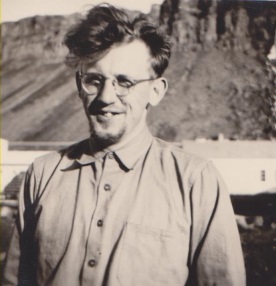 Á Djúpavík 1950Sár tilfinning er að kveðja Þorvald, en ljúft að rifja upp minningar sem spanna á sjöunda tug ára. Hann kom ungur í bæinn og þótti sveitó. En hann var mannblendin félagsvera og það nýttist honum vel á langri ævi. Fyrst bjó hann hjá frændfólki sínu og síðan lengi einn í leiguhergjum á ótalmörgum stöðum í bænum. Dreifbýlismaðurinn kenndi okkur saklausum miðbæingum að fóta okkur í varasömu þjóðfélagi; sjá við háði, gantaskap og blekkingum. Það kunni hann frá sínu Eyrarbakkalífi. Við vorum illa búnir undir lífsbaráttuna og lærðum margt af tiltækjum hans. Hann gabbaði mig á okkar fyrsta degi. Gott ef ekki líka á hinum síðasta. Böndin okkar á milli treystust þegar hann bjó undir rjáfri á nýbyggðu húsi og blasti ljósið úr þakglugganum frá mér séð yfir Tjörnina. Þar gat hávaxinn unglingurinn hvergi staðið vel uppréttur nema í opnum þakglugganum. Eins og á fleiri stöðum þar sem hann bjó var lítill friður því félagarnir sóttu að eins og flugur á skán. Þar var brallað, skeggrætt, hlegið og slegist þangað til bankað var á dyrnar og beðið um hljóð, því verið væri að kistuleggja ömmuna í húsinu.Gaman var að setjast upp í Eyrarbakka- og Selfossrúturnar til að heimsækja Þorvald. Þá kynntist ég þeirri einstöku fjölskyldu, Lúðvík og Ástu, og síðar systrunum Önnu og Ingibjörgu, sem tóku mér eins og syni og bróður, og þeirra traustu menningu og ættrækni sem voru einkenni fjölskyldunnar. Ekki var lítill fögnuður í vinahópnum þegar Lúðvík  keypti sér Skoda ´46. Bílinn var Þorvaldur stundum með í bænum langtímum saman, því foreldrarnir vildu fá hann og okkur sem oftast til sín. Margar voru akstursæfingar félaganna, sem engan aðgang áttu að bílum, en tóku samt próf á 18 ára afmælinu. Tútommu nagli gekk í svissinn og átti bíllinn til að hverfa án þess að Þorvaldur gerði sér rellu út af því. Margar voru ferðirnar út á land þegar menn ákváðu á þeim dýrðardögum, kannski á miðnætti, að skreppa í Ólafsvík eða í Dali til að kynnast kynlegum kvistum. Stjórnmálin byrjuðu sem gaman en urðu alvara þegar við gengum inn á Austurvöll 30. mars, hvattir til þess af rektor, og sáum að við höfðum skipst í flokka og stóðum sitt hvorum megin víglínunnar á vellinum. Kalda stríðið var ekki undiralda, heldur skollið á. Vinatengsl riðluðust um skeið og engir urðu samir síðan. En lífið hélt áfram, skemmtanir urðu fullorðinslegri, heimsóknir urðu tíðar til hjúkrunarnemanna á Miklubraut. Lífið kvaddi dyra. Allt í einu var einn úr hópnum ekki lengur fullkomlega eðlilegur. Skildi enginn málið þar til út spurðist að Þorvaldur og Ásdís væru að stofna bú. Manni stóð ekki á sama. En það gekk allt vel. Þegar við bekkjarsystkin hittumst fyrir ekki löngu var veittur heiður fyrir afkomendafjölda. Þau reyndust sigurvegarar.Svo tók lífsstarfið við. Praxísinn hjá Magnúsi Thorlacius í Aðalstræti. Hann kom sér vel þar enda með brandara á reiðum höndum dag hvern. Þar eins og hvarvetna var fjör og lífsgleði; í hámarki hjá þeim Sigga Óla í Austurstrætinu. Þorvaldur var vinsæll og stóð sig í lífi og starfi. Móðir mín lenti í hremmingum vegna húsleka og vinnusvika. Hún hafði ekki alltaf verið sátt við grallaraspóann Þorvald. En í því máli stóð hann sig og átti hug hennar þaðan í frá. Þorvaldur spjaraði sig með stofuna og í ýmsum embættum og trúnaðarstöfum.Snemma varð stjórnmálaáhuga vart hjá Þorvaldi. Byrjaði það með andúð á skoðunum Kiljans og Þórbergs. Fór svo vaxandi, án þess fyllilega mætti skilja hvað væri í uppsiglingu. Reyndist hann vaxandi íhaldsmaður, fyrst í hálfkæringi, eins og oft, endaði í hjólastól á flokksþingi. Þorvaldur og Ásdís voru hamingjusöm og áttu barnaláni að fagna. Mátti sjá þess falleg merki er við hittum börnin hans á sjúkrahúsunum og synirnir hjálpuðu honum á liðnu ári til að hitta okkur æskuvinina á vikulegum kaffifundum. Þegar félagarnir skiptust á skoðunum um heimsmálin fyrir fáum vikum og þreifuðu á skoðunum hvers annars kvað Þorvaldur  upp úr: Góður maður Búss - og brosti, eins og svo oft áður. Mátti ekki á milli sjá hvort væri ertni, glettni, alvara - eða kannski allt í senn.Hafi Þorvaldur Lúðvíksson þökk fyrir samflot á tímans straumvatni. --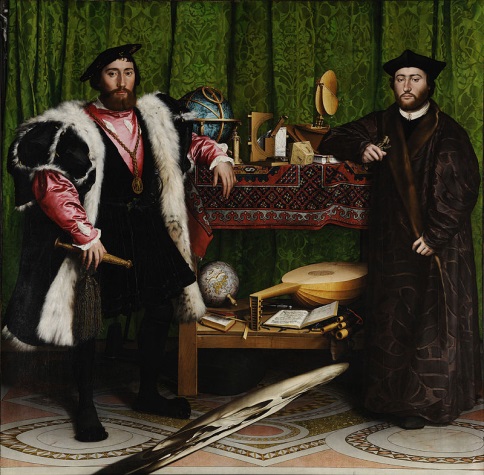 Sendiherrar, málverk Hans Holbein yngri. 1533Utanríkismál: Hvernig á að gæta hagsmuna þjóðarTilefni þess að ég skrifa þessar línur eru tvær fréttir, hlið við hlið dagblaði sem varpa ljósi á ólíkar aðferðir í utanríkisþjónustu.Strax skal tekið fram að ég fjalla ekki um málið sem þar var rætt, heldur aðferðir í hagsmunagæslu þjóða, að þessu sinni Íslendinga og Norðmanna.Málin eru þessi:Önnur fréttin fjallar um ósæmilega meðferð Bandaríkjamanna á íslenskri konu í New York. Af því tilefni ræddi utanríkisráðherra, Ingibjörg Sólrún Gísladóttir, við sendiherra Bandaríkjanna og kom formlegum mótmælum á framfæri.Hin fréttin er um flug og siglingar Rússa milli norskra borpalla. Við þetta eru Norðmenn ekki sáttir. Því er sendiherra Norðmanna í Rússlandi falið að mótmæla athæfinu.Fyrir mörgum árum, á tíma landhelgisstríðanna, skrifaði fyrrv. sendiherra Íslands grein í Morgunblaðið. Hann taldi sendiherra vannýtta í átökum sem þá áttu sér stað og sem eru áþekk þvi sem er að gerast nú um stundir enda þótt um ólík mál sé að ræða. Sendiherrann sagði hlutverk sendiráða vera að gæta hagsmuna þjóðarinnar gagnvart öðrum ríkjum. Það gerðu þau með því að koma sjónarmiðum/mótmælum á framfæri við þá sem áhrif hefðu þannig að árangur yrði af. Þá sagði hann, ef rétt er munað að ef sendiherra lands tæki við mótmælum væri á það litið sem ranga hagsmunagæslu ef hann væri að stússast í málum annars ríkis. Því væri slíkt illa séð í stjórnkerfi sendiherrans og tími kominn til að flytja hann um set ef ekki eitthvað vondslegra.Meginókostur þessarar aðferðar er ef utanríkisráðherra beitir aðferðum í gæslu hagsmuna þjóðarinnar sem eru til pólitísks framdráttar hans sjálfs eða hans flokks - ekki að ná árangri í tilteknu máli.Ekki er það ætlan mín að kenna neinum frumatriði utanríkisþjónustu. Enda væri það torvelt er óheppilegar aðferðir hafa verið notaðar í áratugi.Samt þykir mér ekki ástæða til að þegja yfir þessu máli þegar þetta tilefni gefst og málið liggur ljóslega fyrir í tveim fréttagreinum í þessu blaði.Niðurstaða máls míns er sú að beita þurfi aðstöðu, hæfileikum sendiherra og starfsmanna utanríksiþjónustunnar markvissar en gert hefur verið undanfarin ár.24stundir - 2007 / lítið breytt.Guðmundur Jónsson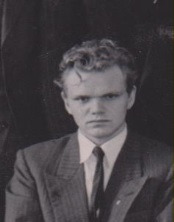 1929 -2010.Þegar við bekkjarsystkin fylgdum Guðmundi til grafar sátum við og rifjuðum upp kynnin frá ungum aldri til elliára. Sýnist ég hafa vinning, hvað tímalengd snerti,  því ég kynntist honum er við vorum sjö ára í Miðbæjarskólanum og höfum verið í sambandi af og til fram að áttræðu. Þar á milli gerðist margt ánægjulegt. Guðmundur kom víða við á ferli sínum. Leiðir okkar skildu þegar við vorum þrettán ára og hann fór í Menntaskólann í Reykjavík. En við hittumst þar svo fáum árum síðar og tókum saman stúdentspróf. Grannarnir úr MR voru jafnan samferða heim úr skólanum og kynntust honum vel, en komu ekki inn til hans á Óðinsgötu 8b, því þar voru erfiðleikar. Bróðir hans Pálmi var sjúklingur. Þetta voru þeir tímar er menn voru ekki opinskáir um slíka erfiðleika. Er við Guðmundur hittumst aftur í MR hafði hann aldeilis tekið út þroska, var kominn í fremstu fylkingu okkar tónlistarfólks og lét bekkjarsystkinin njóta þess er framúrskarandi "anslag" hans hljómaði úr hátíðasalnum um aldargamlan skólann. Flestir bæjarbúar á þessum árum þekktu Jón Guðmundsson föður Guðmundar. Hann stjórnaði járnvöruverslun Jes Zimsens í Hafnarstræti 21, í fornfálegu húsi sem nú prýðir  Grófina. Jón var  í fremstu fylkingu einsöngvara, hlýr maður eins og sonurinn. Ég fylgdist með fjölskyldunni þar sem Guðrún föðursystir Guðmundar var hjálparhella á æskuheimili mínu um árabil, jafnframt því að aðstoða bróður sinn og Kristínu Pálmadóttur, mágkonu sína, við að annast Pálma. Eftir nám í Frakklandi og víðar kom Guðmundur heim fullskapaður listamaður og gekk upp á sviðið með  Sinfóníunni sem einleikari. Það var ekki lítið! Hann gekk að eiga gáfaða fjörkonu, Huldu viðskiptafræðing og brautryðjanda í markaðsmálum, dóttur Helgu Nielsdóttur ljósmóður, bekkjarsystur Páls bróður míns. Áttu þau fjögur börn og þau aftur hóp barna. Sem listamaður kom Guðmundur víða við sem kennari, skólastjóri og útvarpsmaður. En hann tók líka að sér með Huldu að stjórna Zimsensverslun um árabil eftir föður sinn. Ekki mega þessi orð vera of mörg og hleyp ég yfir þar til Guðmundur gekk síðar að eiga Ingibjörgu Þorbergs, mikla listakonu, fyrrum grannkonu mína úr Tjarnargötu. Sambúðin var farsæl og jafnræði þeirra milli.Síðast þegar ég hitti Guðmund var hann kominn í hjólastól og var þá í svokallaðri dagvist í Keflavík, þar sem þau Ingibjörg bjuggu síðustu árin. Ég átti ekki á miklu von en þá kom aldeilis í ljós að hann hafði fylgst með okkur bekkarsystkinum sínum, glaður og reifur. Og ekki aðeins tók hann mér fagnandi heldur líka allir í dagvistinni því þar var hann elskaður fyrir gott skap og gleðigjöf.Við bekkjarsystkinin þökkum honum kynnin og færum fjölskyldunni samúðaróskir.Frá Möltu til Álftaness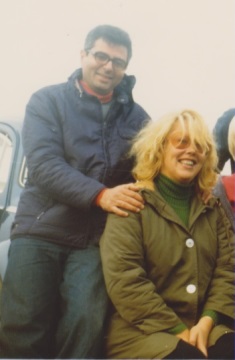 Roger og Elísabet í fjallaferð.Enn einu sinni köstuðum við kveðju á gamla góða vininn okkar, Roger, frá Annecy í Frakklandi. Hann varð ekkill er Elísabet dó 2003. Þau komu hingað árlega frá því að þau gengu í hjónaband og það gerir hann enn. Börnin fjögur og barnabörnin sjö eru venjulega með þeim, komin víðs vegar að úr Frakklandi, oft ásamt einhverjum vinum. Nú kemur hann til að vitja leiðis Elísabetar sem hvílir í kirkjugarðinum á Bessastöðum, nokkur hundruð metra frá ættarstöðvum hennar. Á Breiðabólsstöðum innréttuðu þau íbúð á hlöðuloftinu í hesthúsinu sínu. Og með þeim, svo sem farfuglarnir og laxinn, koma vinir þeirra frá Frakklandi og njóta landsins á sama tíma og íbúar landsins kveðja það eins og állinn. Elísabet og hann kynntust í háskólanum í Montpellier þar sem hún stundaði tungumálanám og hann lækningarannsóknir. Þau stofnuðu fjölskyldu, fóru um skeið til Palimé í Togo, hófu störf í Orléans en fluttu svo til Annecy, við rætur Alpafjallanna þar sem þau stofnuðu og ráku rannsóknarstöð í faginu hans og sem dafnaði vel. Og fjölskyldan óx.Roger var enn einu sinni að fara heim til sín að þessu sinni á skipi. Hann hafði komið hingað með tveim vinum sínum í júní. Þeir óku yfir tvö þúsund kílómetra frá Annecy, til Bergen, þaðan með Norrænu til Seyðisfjarðar og svo suður aftur, álíka langt og spóinn.Ferðafélagarnir að þessu sinni voru æskufélagar hans. Þeir voru, eins og hann flóttamenn, þótt yfir það hafi fyrnst. Báðir vinirnir voru einir í heiminum, ekki eins heppnir og Roger. Annar þeirra hafði verið prófessor í Kanada, en á engan að, þekkir engin skyldmenni sín. En þeir höfðu upp á Roger og rifjuðu upp forna vináttu.Þeir hittast, en eiga þó ekkert sameiginlegt nema bernskudagana og að vera fæddir og aldir upp í Alsír og hafa verið saman í skóla. Og nú eiga þeir sameiginlega ástina á  Íslandi.Ættir sínar rekur Roger eingöngu til Möltu. Nafnið Abéla er maltneskt. Malta var merkilegt fornríki sem varð bitbein stórvelda, síðast Frakka og Breta. Forfeður hans voru fátækir fiskimenn og töluðu maltnesku eins og aðrir. Þegar Bretarnir komu og hófu kúgun sína og lögðu innlenda menningararfleifð í rúst sá fólkið sitt óvænna. Fiskimennirnir höfðu víða farið um Miðjararhafið og þekktu Alsír. Fjölskylda Roger fluttist þangað og settist að í Constantine. Þá hafði Frökkum tekist að bæla andspyrnu innfæddra og ryðja braut franskri menningu og tungu. Þetta tímabil í sögu Alsír stóð í rúma öld. Í Alsír blómgaðist hagur fjölskyldunnar þar til frumbyggjarnir, sem höfðu tileinkað sér frönsku og franska menningu, gerðu uppreisn gegn Frökkum. Enn sá fjölskylda Roger sitt óvænna og flúði. Nú til Frakklands. Þau töluðu frönsku og höfðu hlotið franska menntun. Ekki annað. Árið 1962 settist fjölskyldan að í Montpellier, en þar hafði Roger stundað nám í fjögur ár.Æska þeirra vinanna var hamingjurík. Þó fer ekki hjá því þegar þeir hittast að Roger er af ólíkum uppruna og með annað uppeldi. Báðir vinir hans eru komnir af frönskum góðborgurum, gentilhommes, en hann ekki, ekki blár franskur dropi til í æðum hans, eingöngu maltneskur. Abéla er ekki franskt nafn, heldur komið austan að, eins og Frakkarnir og Alsírbúarnir segja. Möltubúar þekkja það strax og þeir heyra. Þannig er mjó gjá milli vinanna. Þeir verða aldrei eins, þótt öllum hafi þeim vegnað vel.Nú hafði fjölskylda Roger öðru sinni flúið land. En það birti fyrir honum þegar hann hitti Elísabetur og stofnaði fjölskyldu með henni og komst í fjölskyldutengsl við Íslendinga, vinahóp hennar, bekkjarsystkin og fjölskyldu.Flóttasögunni er ekki lokið. Móðir Elísabetar var þýsk og alin upp í Austur-Prússlandi, sem lenti í uppskiptum eftir síðari heimsstyrjöldina. Öll fjölskyldan flúði þaðan vestur yfir. Að vísu var Marianne, móðir Elísabetar þá löngu komin til Íslands og hafði eignast þar fjölskyldu. En henni auðnaðist ekki, fremur en Roger, að sjá æskustövarnar aftur.Eftir að Elísabet dó og Roger hafði selt rannsóknarstofurnar þeirra í Annecy, tók hann sig til og gerðist sjálfboðaliði með Læknum án landamæra  og starfaði í Afríku. En hann var svo óheppinn þegar þaðan kom að veikjast og vera lagður á spítala og hlaut ranga meðferð. Við vinir hans fengum af honum þær fréttir að hann stæði við dauðans dyr. Börnin voru mætt til að kveðja hann. Þá komu þau honum á annan spítala þar sem sást í hverju lá og tóku hann af meðulum sínum.  Og - prestó - hann varð góður á fáum dögum og innan skamms kominn til starfa á vegum Médicins sans frontière í Georgíu.Ekki var á honum að sjá að hann hefði átt í erfiðum veikindum þegar hann skokkaði niður stéttina hjá okkur í gær, var að fara inn í Sundahöfn með bílinn sinn og kveðja Ísland enn einu sinni - þangað til hann kemur aftur með fjölskylduna að vori.Er furða þótt þeir komi hingað, sem eiga slíka sögu, eiga engan blett á jörðinni sem kalla má sinn - nema gamla bæinn á Breiðabólsstöðum og dálítinn blett í Bessastaðakirkjugarði.22/08/2007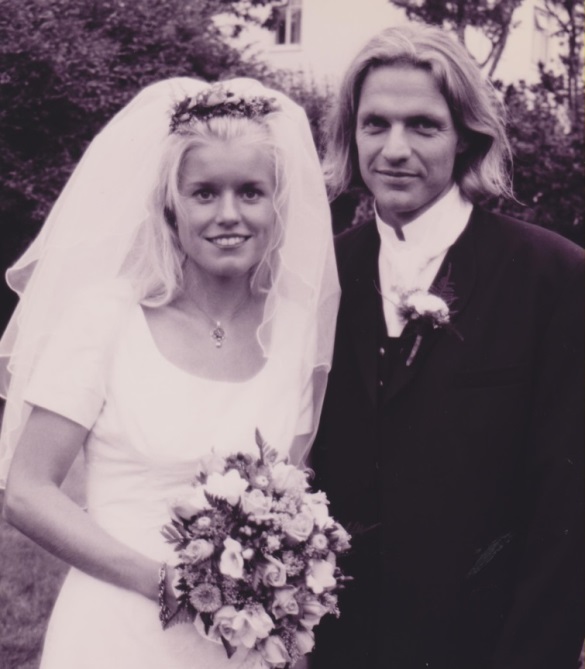 Auður Eggertsdóttir og Axel Pétur Ásgeirsson7. september 1996-- Ég tek mig fram og lyfti hjónaskálinni, enda þótt þetta sé í raun veisla þeirra Auðar og Axels. --Við Sirrí lánuðum húsnæði sem okkur hefur nýlega áskotnast. Hér hafa margir lagt hönd á plóginn og ber að þakka þeim öllum. --Fyrst og fremst eru það brúðhjónin sem við heiðrum og óskum allra heilla - gæfu og gengis - megi þau eins og forfeðurnir Adam og Eva uppfylla jörðina af þeim góða anda og dugnaði sem þau hafa í svo miklum mæli. --Ég var mjög hrifinn af því að þau skyldu velja þetta upphaf, hér í húsinu og sem við nú höfum orðið vitni að. --Það leiðir hugann að brúðkaupi okkar Sirríar fyrir fáum áratugum, með nákvæmlega jafn mörgum gestum, nægilegu til að uppfylla ákvæði Grágásar um að sex skuli vera í brúðkaupi hið minnsta. --Hvaða heillaráð hef ég. Þegar við giftum okkur sagði séra Bjarni þau ströngu umvöndunarorð við mig, sem þá var heilbrigðisfulltrúi, að ég mætti ekki stunda heilbrigðiseftirlit heima hjá mér! Þetta hef ég reynt að efna dyggilega og samviskusamlega og þótt þetta vera góð ráð í alla staði.Er Kári Pálsson, frændi okkar, sem er “áhuga”kafari gifti sig, þá þótti mér nauðsynlegt að ráðleggja honum að stunda ekki köfun heima hjá sér. --Nú vandast málið, ef ég á að ráðleggja Axel að stunda ekki saltfisksölu heima hjá sér, þá held ég að undirstaða þessa nýja heimilis Auðar og Axels verði harla lítil. -- Þetta sýnir að hlutirnir breytast hratt í samfélaginu. Alveg eins og hjónabandið sem ég minntist áðan á og brúðkaupssiðirnir. Ég nefndi Grágas, en hafið þið gert ykkur grein fyrir að það eru sex aldir síðan að Kristniréttur Árna Oddssonar var viðtekinn og kirkjan tók að hasla sér völl í hjónabandinu. --Ekki þykir mér nú allt sem skyldi, sem ætti að vera í brúðkaupssiðum okkar. Þegar litið er yfir  síðstu aldirnar hefur gengið upp og ofan, fram og aftur og fleiri en ég haft áhyggjur af framvindunni. --Nú kveðjum við Auði. Í dag fjölgar um einn íbúa heimilisfastan á Ólafsfirði. Ég veit að þar verður hún í góðum höndum Ásgeirs og Sæunnar. -- Annars er lífið eilíft ferðalag eins og Tómas segir -- að heilsast og kveðjast er lífsins saga.Það er eins og við höfum alltaf verið að kveðja börnin okkar. Áður fyrr fór fólk að heiman. Nú er svo auðvelt um ferðalög -- að ekki er lengur viðlit að losna við foreldrana sem ferðast. --Dómur um tölu: VERSTA - BESTA - ÓSKILJANLEGASTA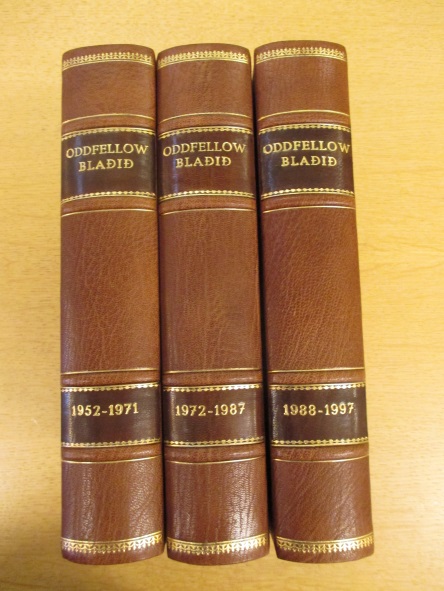 Oddfellowblaðið mitt, nú í Landsbókasafni.OddfellowblaðiÞegar ég gekk í Oddfellowregluna var ég kominn nærri sextugu. Mér fannst þá að ég þyrfti að kynnast henni betur en hægt var að gera á fundum. Þá fór ég að kynna mér almennar heimildir um regluna. Ég las Oddfellowblaðið og sá mér til ánægju að ég hefði haft persónuleg kynni af öllum ritstjórum þess. Eigi að síður sá ég að blaðið gekk á tréfótum eins og útgáfu þess var hagað. Í minni stúku hafði lengi verið gefið út blað, Þorgeirsblaðið. Fór ég strax að senda því smá pistla sem ég taldi ekki miklu verra efni en það sem þar hafði áður birst. Þá sýndi það sig að einnig það blað átti í erfiðleikum. Var ég settur í ritnefnd með alveg úrvals mönnum og hafði gaman af að leggja mig fram. Í stúku minni voru stjórnendur Steindórsprents sem prentaði Oddfellowblaðið og höfðu lengi gert. Ég fékk því að fylgjast með útgáfu blaðsins og sá þá að það voru í raun og veru þeir sem héldu blaðinu gangandi. Ég fór þá líka að senda þeim pistla, sem þeir settu í blaðið öðru hverju. Á skrifstofu reglunnar fékk ég að sjá erlend Oddfellowblöð, og leist sæmilega á sum þeirra og þótti ýmislegt skemmtilegt þar að finna. Ég sá þá að reglan var mismunandi eftir löndum, svo ekki sé meira sagt.Ekki voru nú fyrstu skrefin áfallalaus. Fyrir grein sem ég skrifaði í Þorgeirsblaðið með útskýringum á einkennum reglunnar fengum við vítur. Ekki hafði það eftirköst nema síður væri því nokkru síðar var ég kallaður fyrir stórsír og beðinn um að taka ritstjórn Oddfellowblaðsins að mér. Ég tók því vel, því í raun og veru sá ég að þetta væri það eina sem ég gæti lagt af mörkum til velferðar reglunnar. Ég lagði niður fyrir mér hvernig skipulagið skyldi vera, tengsl við yfirstjórn og stúkur, hvernig samskiptum við Steindórsprent skyldi haga og hverja ég ætti að fá með mér í ritnefnd. Þetta tókst svo vel að þau fengust í ritnefnd Árný Guðjohnsen, Jóhannes Sverrisson og Ólafur Björnsson. Guðjón Eggertsson, grafískur hönnuður, annaðist útlit blaðsins, Sigurþór Halldórsson, fv. skólastjóri las prófarkir og Steindór Hálfdanarson var tengiliður við prentsmiðjuna, sem hann líka stjórnaði. Hilmar Ó. Sigurðsson var tengiliðurinn í stjórn stórstúkunnar. Dagur Eggertsson, sonur minn, sem varð arkitekt, teiknaði myndir fyrir mig. Útgáfuáætlunin stóðst, við vorum alla tíð innan fjárhagsramma. Gáfum við út 16 tölublöð, fjögur á ári í fjögur ár, öll á réttum tíma. Allt var þetta býsna skemmtilegt. Sérstaklega var ánægjulegt samstarfið við Ólaf Björnsson. Við heimsóttum allar bræðrastúkur og búðir, sögðum frá blaðinu og hvöttum menn til greinarskrifa. Árný Guðjohnsen annaðist tengsl við Rebekkustúkur. Samstarfið var gleðiríkt og við áttum traust stjórnar reglunnar. Allt þetta held ég að hafi komið fram á síðum blaðsins, beint eða óbeint. Þetta gekk allt býsna vel nema hvað erfitt var að fá reglusystkin til að stinga niður penna. Ástæðuna taldi ég vera að leyndarreglur voru óljósar og reglusystkin áttu því erfitt með að fóta sig á hálum ritvelli. Fyrir mig persónulega var þetta sérstaklega menntandi. Á þessum árum ferðaðist ég mikið í starfi mínu. Notaði ég tækifærið og heimsótti margar oddfellowstúkur á Norðurlöndum auk stórstúkna og í framhaldinu komst ég inn í alþjóðlegt tengslanet stórstúkna og á eitt mót þeirra.  Hitti ég afbragðs forystumenn stórstúkna og sat um þá þegar þeir komu hingað til lands og hafði viðtöl fyrir blaðið og tók myndir. Ég komst að því að sums staðar gekk starfið býsna vel, en annars staðar síður og að forystunni tókst misjafnlega í löndunum að leiða regluna inn í breyttan heim. En margt var vel gert sem vakti vonir um bjarta framtíð.Sú þekking sem ég aflaði mér og fjölþjóðlegt samstarf sem ég kom mér í, m.a. fyrir tilstilli netsins, sem þá var komið til, gaf mér býsna mikið sjálfstraust, enda fékk ég góða stoð Ásgeirs, eldri sonar míns sem var þá tölvukennari. Reyndi ég að feta slóð ágætra höfunda sem fjölluðu um oddfellowmál. Fór ég að skrifa um ýmislegt sem ekki hafði áður þótt við hæfi hér og sumum þótti enn að ætti leynt að fara. Ég var kominn á sjötugs aldur og allreyndur í veröld tengsla, fræðslu og samskipta og taldi, eins og við öll sem að blaðinu komum, að við gætum gert okkar til að efla Oddfellowregluna með opinni og fjörlegri umræðu. Þessi fjögurra ára útgáfutími var alveg hæfilega langur, við í ritnefndinni vorum þurrundin og á réttum tíma báðum við um að aðrir tækju við. Ég er viss um að það var rétt ákvörðun.Ég óska Oddfellowblaðinu og Odfellowreglunni allra heilla.Skrifaði ekki hjá mér hvenær ég var beðinn um að skrifa þetta til birtingar í afmælisblaðinu.Kolbrún Bjarnadóttir1928-2013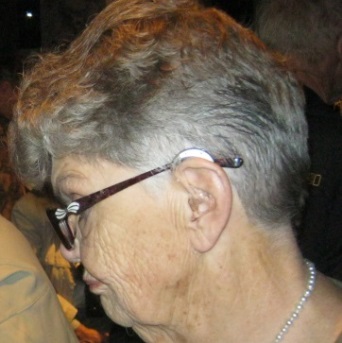 Kolbrún í bekkjarferð til YorkEnn er kveðjustund í hópi bekkjarsystkina MR-49 þá Kolbrún er kvödd með söknuði. Enn á ný rifjum við upp ánægjulegar samverustundir með þessari fjörugu og tryggu bekkjarsystur sem hélt við okkur tryggð þótt lengst af væri langt á milli hennar og okkar flestra. Hún notaði hvert tækifæri sem gafst til að hitta okkur á hátíðastundum, taka þátt með okkur í ferðalögum og fundum. Margs er að minnast, glaðværðar og frjórrar hugsunar hennar.Síðast í sumar áttum við Sirrí leið um Húsavík og bukkuðum á dyr á Garðarsbrautinni. Enginn kom til dyra, við kíktum þá inn um glugga og hringdum svo í hana og grunaði að hún hefði kvatt í skyndi. Hún svaraði kalli okkar, bað okkur blessuð að koma í heimsókn til hennar þar sem hún var á sjúkrahúsinu. Sannarlega var heimsóknin skemmtileg. Þótt illa hefði gengið að ráða fram úr sjúkdómsgreiningunni var hún í besta skapi þegar hún leit upp úr enskri skáldsögu. Hláturinn gjallaði um stofu og ganga spítalans góða þegar við rifjuðum upp fyrri samveru og gerðum drög að framtíðarmótum okkar bekkjarsystkina. Eins og oft eru tengslin ótal mörg, allt frá barnsminni þegar móðir mín var að segja frá stórbrotinni heimsókn til Sigríðar og hins síðskeggjaða Bjarna, afa hennar og ömmu á Geitabergi í Svínadal. Svo taka við minngar frá æskudögum af hinum merka lækni, lækningasögufróða og hæfileikaríka söngvara Bjarna Bjarnasyni sem yngismeyjar kiknuðu í hnjáliðunum við að hitta. Að ég nú ekki tali um Regínu, mömmu Kollu, Þórðardóttur, helstu þjóðleikkonu okkar, sem stimplaði sig inn í hug okkar, ekki síst sem hin óhugnanlega danska ektakvinna Arnas Arnæusar í Íslandsklukkunni. Þá tekur við í minningakeðjunni sá glæsilegi sundkappi Sigurður Jónsson Þingeyingur, sem hreppti Kolbrúnu og tók með sér norður í Kinn. Tók hún þátt í að bæta þingeyska stórætt. Eini skugginn í minningasafninu sem við ræddum var jarðskriðið á Ysta-Felli, sem eyddi áratuga ræktunarstarfi þeirra hjóna í vetur. En hún var hvergi bangin.Við kvöddumst glöð og bjartsýn og fórum suður með ýmsar tillögur Kollu um hvað við bekkjarsystkinin ættum að taka okkur fyrir hendur á 65 ára stúdentsafmælinu í vor. En þá verður hún ekki lengur til að lífga selskapið með glaðværð sinni og hlýju. Við flytjum fjölskyldunni innilegar samúðarkveðjur.Bréfasöfnin mín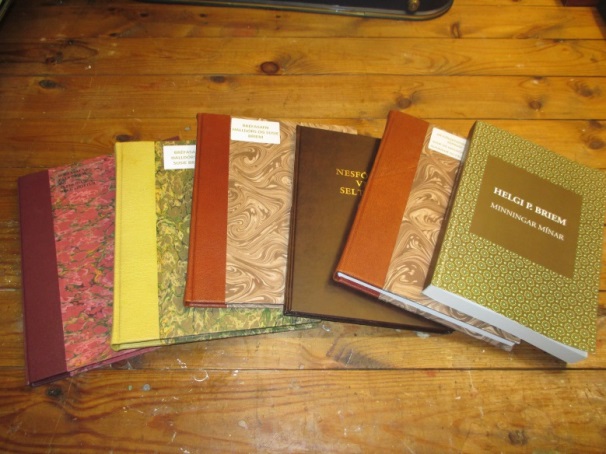 Á fjörur mínar hefur í áranna rás rekið ósköp af ættartengdum bréfum. Ég hef reynt að gæta þeirra sem sjáaldurs auga míns, raðað  þeim og skráð. Ég nefni fyrst margvísleg bréf og skjöl tengd föðurætt minni frá Nesi við Seltjörn. Þau bréf söfnuðust hjá móður minni að hluta. Síðar bættust í safnið bréf úr búi föðursystur minnar, Ástu Guðmundsdóttur sem bjó í Ólafsdal við Kaplaskjólsveg. Hún og maður hennar Karl Á. Torfason höfðu árið 1945 veg og vanda af að slíta búi Kristínar Ólafsdóttur í Nesi og höfðu haldið bréfunum til haga. Eftir að Karl dó árið 1978 tók Bjarnþór Karlsson, sonur hans, við heimilinu með miklu ættarsafni. Til allrar hamingju fékk hann frænda sinn Ásgeir Markússon (sonarson Torfa í Ólafsdal) verkfræðing til að taka til í safninu. Hann skráði safnið og leyfði mér að sjá það áður en hann afhenti það Handritadeild Landsbókasafns Íslands. Ásgeir lét mig vita af þeim bréfum sem snertu mína fjölskyldu.  Tók ég mig til við að skrá bréfin jafnóðum og ég las þau, eins og ég hafði áður gert við nokkur önnur söfn sem ég hef fengið í hendur. Það varð til þess að ég skrifaði í eitt hefti og birti þar flestöll bréf fjölskyldunnar ásamt þeim sem ég átti fyrir: Nesfólkið við Seltjörn. Kristín Ólafsdóttir og Guðmundur Einarsson; Ásgeir Guðmundsson og Friede Pálsdóttir Briem. Reykjavík 2001.Þá má nefna bréf úr safni ömmu minnar, Álfheiðar Helgadóttur Briem. Hún hafði haldið til haga bréfum milli hennar og manns hennar Páls Briem. Ýmislegt benti til að hún hefði komið fyrir kattarnef bréfasafni Páls. Svo reyndist ekki vera því safnið fann ég í gögnum Helga P. Briem í handritadeild, sem hann væntanlega hefur fengið lánað hjá móður sinni. Amma hafði reyndar varðveitt vel persónuleg bréfaskipti hennar og afa, en ekki hleypt neinum í safnið.Ég átti oft leið um Kaupmannahöfn og skimaði þar í söfnum eftir fjölskyldubréfum og fann þar mikið bréfasafn Finns Jónssonar prófessors. Í skjalasafni hans var fjöldi bréfa frá Páli. Fékk ég þau ljósrituð og hóf skráningu. Þegar því var lokið afhenti ég ljósritið Handritadeild Landsbókasafns Íslands og gaf söfnin út í fjölrituðum bókum, sem eru varðveittar í Lbs.- Bréf Páls Briem til Finns Jónssonar 1877-1904. - Bréfasafn 1894-1904. Bréfaskipti Páls Briem og Álfheiðar Helgadóttur Briem.- Fjölskyldubréfasafn Páls Briem og konu hans Álfheiðar Helgadóttur o.fl. 2003.Móðurbróðir minn, Helgi P. Briem (1902-1981), var safnari. Kona hans Doris Mildred Parker Briem dó 1999. Ég hafði þá samband við Álfheiði dóttur þeirra hjóna og eftir nokkra töf var skjalasafni foreldra hennar komið í Handritadeild Lbs. Starfsmenn deildarinnar skoðuðu dánarbúið og völdu úr því til varðveislu.Árið 2006 fékk ég leyfi til að skoða gagnasafnið. Stór böggull, gamall, í krossbandi vakti athygli. Þegar ég opnaði hann kom í ljós bréfasafn Halldórs Briem (1852-1929) afabróður míns og konu hans Susie Taylor Briem (1861-1937).Tók ég að mér skráningu safnsins. Halldór hafði haldið því saman frá ungum aldri til 1913. Hafði staðið í bréfaskiptum við fjölskyldu og vini og kunningja í Ameríku og á Íslandi. Þá var Susie í bréfasambandi við frændur og vini í Ameríku. Þau hjón voru nærri aldarfjórðung í fjarbúð og í bréfasambandi á kennslutíma hans á veturna á Möðruvöllum og Akureyri þar sem hann starfaði. Hún bjó á Reynistað, Akureyri og lengst af í Reykjavík. Geymdu þau vel bréf er fóru þeim á milli. Skráning bréfasafnsins var meginverkefnið og það tók ég að mér:- Bréfasafn Halldórs og Susie Briem. Skráði ég bréfasafnið og raðaði samkv. reglum handritadeildar. Voru það 1.814 bréf frá um 200 bréfriturum. Kom ég þeim fyrir í 16 skjalakössum. Umfram það sem til var ætlast gerði ég útdrátt úr bréfunum og skaut inn skýringum þegar  augljóst var hvað átt væri við eða um hvaða persónur var fjallað.  Þetta eru um 250 blaðsíður.  Þessu til viðbótar er :- Fjölskyldubréfasafn Halldórs og Susie Briem, Páls og Álfheiðar Briem. Hér safnaði ég saman fjölskyldubréfum í eitt bindi sem ég hafði áður birt. Skrifaði ég upp mörg bréf úr safni Halldórs og Susie sem mér sýndust áhugaverð. Loks hef ég tekið saman bréfasafn:- Úr fjölskyldubréfasafni Ingibjargar Eiríksdóttur, Eggerts Gunnlaugssonar Briem og afkomenda þeirra. Þar er slegið saman ýmsu úr fyrrnefndum bréfasöfnum þar sem mér þykir mjög gagnlegt að bréfin séu í réttri tímaröðHvort þetta er endanlegt safn skal ég ekki segja en fjöldi annarra bréfa er enn í skjalasöfnum sem tengjast þessari fjölskyldu. Má t.d. nefna bréf Elínar Briem í Þjóðskjalasafni, sem Helgi P. Briem hafði skrifað upp en ekki hafa verið skráð frekar ásamt fjölda bréfa Páls bróður hennar til margra vina og samherja, sem ekki hafa verið tekin upp í fyrrgreind söfn. Dæmi um slíkt eru bréf Páls til Torfa Bjarnasonar í Ólafsdal, og ég hef gert útdrátt úr. Segja þau ekki nema hálfa sögu þar til bréf Torfa verða skráð en þau eru flest komin í handritadeild Landsbókasafns.Ég hef stundað skjalasöfn lengi og snemma að tölvuskrá jafnóðum flest sem ég rækist á og gera það jafnfram leitarhæft á tölvu. Þannig fylgja tölvudiskar bæði ýmsum bréfasöfnunum og geta notendur leitað að orðum, efni og fært sér það í nyt, m.a. á Rafhlaöðunni rafrænu varðveislusafni Landsbókasafns Íslands – HáskólabókasafnsÞetta hefur komið að gagni er fræðimenn, erlendir og íslenskir, hafa fengið að leita hjá mér að efni sem varðar þeirra áhugasvið. Þá má finna ýmislegt er varðar veikindi, menntun og fleira sem leita má uppi í tölvu. Hef ég komist að raun um að ýmsir fræðimenn hafa notfært sér þessar skár og getið um þær í heimildum.Þetta efni er engan veginn fullkomið. Ég áttaði mig ekki að fullu á ýmsum viðbótarmöguleikum fyrr en langt var komið skráningunni sem ég byrjaði á löngu áður en ég vissi hvað ég ætlaði með efnið að gera. Ég nefni dæmi sem hefði getað komið að vísindalegu haldi. Víða er í bréfunum rætt um veikindi, lækningar, sjúkdóma og ráð við þeim, tannverk og tanndrátt. Ef ég hefði áttað mig fljótt á möguleikunum hefði mátt gera betur. Vinir mínir, þjóðsagnafræðingar, skrá og merkja motif eða sagnaminni og geta þannig með léttu móti fundið efnisþætti þjóð/fornsagna. Vel má vera að sagnfræðingar noti áþekka tækni, þótt mér sé það ókunnugt.Ég vona að þessi aðferð mín komi samt að gagni.Er skráningu gamalla bréfa ber á góma er gjarna sagt að tölvusamskipti hafi þau áhrif að bréf leggist af, jafnvel að kunnátta og æfing í skriftum þverri. Ekki óttast ég það. Reyndar! Bréf í söfnum, eru flest óskráð, nema brot þeirra sem fóru fyrr á milli fárra manna. Í nútíma er tölvubréfasamband margfalt miðað við samskiptin áður. Af þeim munu í útprentun aðeins varðveitast brot. Óþarft er að örvænta, öruggt að flest sem er einhvers virði varðveitist, nóg til að menn geti gert sér hugmynd um hvernig lífinu var háttað nú! Kannski segja skáldsögur meira en bréf?Nú er bréfasamband margfalt miðað við samskipti fyrr. Af þeim munu í útprentunum aðeins varðveitast brot af því sem milli manna fer. Því er óþarfi að örvænta - reyndar er nokkuð öruggt að flest sem er einhvers virði menningarlega muni varðveitast - nóg til að menn geti gert sér í hugarlund hvernig lífið var árið 2009!  Miðað við stefnu í varðveislu skjala sem uppi er, m.a. í Þjóðskjalasafni, er fremur ástæða til að óttast að slíkt magn upplýsinga muni kaffæra nytjaupplýsingar sem felast í samskiptum fólks. Varnaglar.Ósamræmi í skráningu. Skráning bréfanna hefur tekið nokkuð marga áratugi. Ég hef gripið bréfin hvar sem ég hef fundið þau og skrifað upp. Sum fann ég í söfnum, önnur í einkaeign.Þegar verkinu er lokið sé ég að ósamræmi er í skráningunni.Fyrst reyndi ég að hafa uppskriftir stafréttar, en hætti við það því bréfritarinn stóð mér við hlið og ég er ekki mikið fyrir að draga það fram sem virðist hjákátlegt eða bera vott um litla menntun, ritvillur og flámæli. Þó hef ég sýnt fram á ástæður mínar fyrir slíkum breytingum í bréfum sem afi minn í Nesi skrifaði vini sínum.Geymslustaðir. Öll bréfin úr safni Halldórs Briem og Susie eru í hanritadeild Landsbókasafnsins. Önnur bréf eru í Khöfn, á Akureyri og Sauðárkróki, svo nokkuð sé nefnt. Sum eru í minni eigu og bíða flutnings á handritadeild Lbs. Nokkurt magn af bréfum hef ég ljósritaði í Kaupmannahöfn og afhent þau handritadeild.Á frumstigum verksins hóf ég að skrifa nákvæmar skýringar á bréfum, stöðum og fólki. Í seinni tíð hef ég sleppt því en læt fyrri skýringar fljóta með.En ég bið þá sem vilja nota sér bréfin, skrásett af mér, að vitna ekki í þau stafrétt nema eftir að hafa fundið frumritin. Ef þau finnast ekki má umrita efnið og nota svo.Ég hef ekki mikinn tíma til ráðstöfunar og kosta því kapps um að koma safninu frá mér og læt einu gilda hvort það er vísindalega sett fram. 2009. Breytt síðar.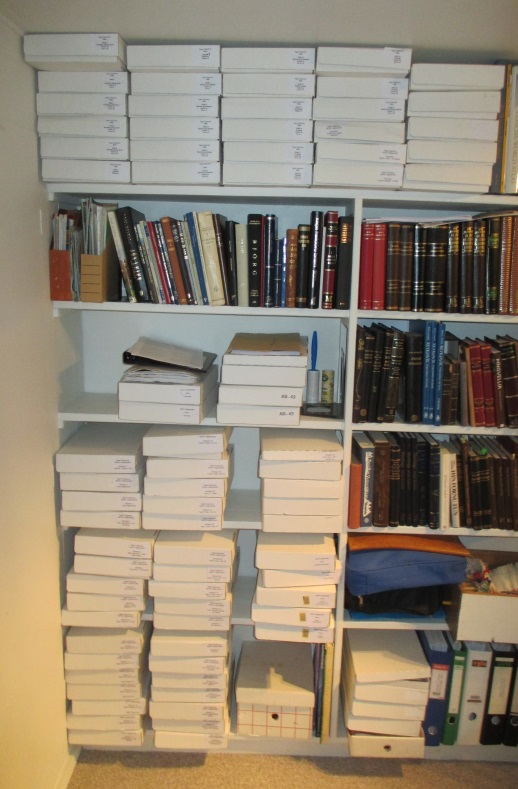 Bréfa og skjalasafn okkar Sigríðar.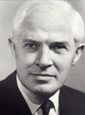 Dr. med. Jón Sigurðsson1906-1987MinningDr. Jón Sigurðsson, fyrrum borgarlæknir, sem nú er kvaddur var tímamótamaður í íslenskum heilbrigðismálum. Hann var frumkvöðull á ýmsum sviðum þeirra, baráttumaður allan sinn starfsferil fyrir bættum heilbrigðisháttum. Ævistarf hans var að gæta hagsmuna Reykvíkinga á því sviði, í senn að þjóna þeim og leiða. Hann var ötull baráttumaður fyrir sjálfsforræði Reykvíkinga í heilbrigðismálum.Þótt starfsvettvangur hans væri Reykjavík og nágrenni, var áhrifasvið hans heilbrigðismál landsins alls. Mestallt af því sem hann fékk áorkað er falið, svo sem vera ber, m.a. í heilbrigðisskýrslum, því dr. Jón Sigurðsson var fyrst og fremst forystumaður í heilsuvernd en árangur í þeim málaflokki er lengi að koma fram og byggist á samstilltu átaki margra.Þegar svo var komið að ástandið í sjúkrahúsmálum þjóðarinnar var orðið bágborið og engar líkur á að ríkisvaldið risi undir skyldum sínum var hann í forystuliðinu sem undirbjó og reisti Borgarspítalann. Hið síðasta sem hann lét til sín taka á opinberum vettvangi skömmu fyrir andlát sitt var að rísa upp þegar honum þótti að spítalanum vegið. Sjálfsforræði sveitarfélaga í heilbrigðismálum var honum helgur dómur.Það var mér gæfa að kynnast dr. Jóni Sigurðssyni og fjölskyldu hans og vera í þjónustu hans um nokkurra ára skeið. Var hann ákaflega nákvæmur í allri embættisfærslu og gekk ríkt eftir því við aðra að þeir temdu sér nostursamleg vinnubrögð. Um yfirvinnu var ekki spurt. Hann var heiðarlegur í samskiptum, kom fram af áreynslulausri hreinskilni gagnvart þeim sem hann átti skipti við en var ekki gefinn fyrir að trana sér fram. Þegar hann þurfti að koma málum áleiðis kaus hann fremur að gera það í rituðu máli en töluðu. Opinberar kappræður og karp var honum ekki að skapi.Dr. Jón Sigurðsson var hollur starfsmaður Reykjavíkurborgar, honum var treyst og hann virtur af borgarstjórunum sem hann starfaði með. Ekki síst var eindrægni í samskiptum hans og Bjarna Benediktssonar. Það var hann sem fékk dr. Jón til að snúa heim til starfa.Ragna og Jón komu hingað frá Danmörku með Erni syni sínum ungum að lokinni heimsstyrjöldinni þar sem þau höfðu eins og ýmsir fleiri búið við harðan kost. Hafði dr. Jón lokið sérfræðinámi og vildi nú umfram allt taka til starfa hér á landi. Þá voru, svo sem oft fyrr og síðar, nokkrar væringar í samskiptum ríkis og borgar. Til að höggva á hnútinn réð Bjarni Benediktsson dr. Jón í þjónustu borgarinnar sem heilbrigðisfulltrúa árið 1946. Hér steig dr. Jón áhættuskref, sem hvorki færði honum vegtyllur né góð laun. Hins vegar gaf það honum tækifæri til að koma heim og starfa að hugðarefnum sínum, heilsuverndarmálum, eðlilegu framhaldi af berklavarnastörfum hans í Danmörku og verkefni því um tengsl kúaberkla í mönnum og nautgripum sem varð efni doktorsritgerðar hans árið 1945. Árið 1948 var hann svo ráðinn borgarlæknir og þegar héraðslæknisembættið losnaði voru þessi tvö embætti sameinuð og hefur svo verið síðan. Gegndi dr. Jón hinu sameinaða embætti frá ársbyrjun 1950 til síðari hluta árs 1974.Við komuna til landsins urðu skil í hollustuháttum hér í borg og síðar á landinu öllu. Hér skulu ekki raktar breytingar eða ástandinu lýst eins og það var. Margir muna enn hve þá var gengið fram af mikilli röggsemi til að þvinga fram nauðsynlegar umbætur. Vakti það þjóðarathygli og hafði áhrif til langframa. Þar gekk fram á völlinn eldhugi sem vissi hvað hann vildi, en gætni hans var honum traust leiðsögn um hve langt mætti ganga.Smám saman kom hann upp í kringum sig liði traustra samstarfs- og aðstoðarmanna sem hélt uppi þeirri stefnu sem hann hafði mótað. Um leið gafst honum færi á að snúa sér að öðrum verkefnum í heilbrigðismálum, þar sem skórinn kreppti, stofnun og rekstri heilsuverndarstöðvar, byggingu og skipulagi Borgarspítala, læknisþjónustu í Reykjavík, svo nokkrir meginþættir séu nefndir. Þeir samanstanda svo af sérverkefnum sem hvert um sig er mikilsvert og gefa þarf gaum, móta með faglegum hætti og starfa síðan að þannig að ávinningur verði af. Dr. Jón Sigurðsson var vakinn og sofinn við stjórn þessara verkefna.Stjórnarhættir hans byggðust á vinsamlegri afstöðu til samstarfs liðs. Hann otaði hugmyndum að mönnum, hvatti þá til dáða en var aftur á móti tregur við að hleypa mönnum út í framkvæmdir, opinberar yfirlýsingar eða greinaskrif nema hann væri fullviss um að rétt væri á máli haldið. Þetta latti suma en hvatti aðra. Þegar hann svo sannfærðist um að rétt væri að halda málinu áfram, þá sparaði hann hvergi krafta sína við að aðstoða þann sem í hlut átti, lesa áætlanir og skýrslur. Venjulega skilaði hann af sér slíku verkefni morguninn eftir að hann tók það að sér.Starfsmönnum dr. Jóns gat liðið vel í návist hans. Hann brást við áhugamálum þeirra og vanda af hlýhug og velvilja, tók þátt í skemmtanalífi þeirra sem félagi, fylgdist með lífi þeirra og fjölskyldna þeirra sem faðir. Þegar hann kom af erlendum fundum skýrði hann af eldmóði frá því nytsama sem þar hafði komið fram og ætlaðist til hins sama af öðrum.Eins og sannur heilsuverndar maður einskorðaði hann sig ekki við embættisfærsluna. Framfarir í borginni voru hluti af heilsuverndinni í hans augum. Dr. Jón tók snemma þátt í starfi KFUM undir leiðsögn séra Friðriks Friðrikssonar sem síðar gaf hann og Rögnu saman í tjaldi í Vatnaskógi. Hann stóð ungur í fararbroddi knattspyrnufélagsins Vals, reisti það úr öskustónni og var formaður þess og fararstjóri í keppnisferðum félagsins á háskólaárum sínum þótt það íþyngdi honum í námi.Síðar tóku enn fleiri félagsstörf við og yfirleitt var allt sem horfði til framfara honum gleði að taka þátt í að móta: Skálatúnsheimilið, Þroskahjálp, bygging Domus Medica og þannig má lengi telja. Þeir Ragnar í Smára unnu mjög saman að fegrun borgarinnar, m.a. með starfi sem tengdist málefnum Fegrunarfélagsins. Sumt skilaði árangri og hlóð utan á sig, annað ekki, eins og gengur.Eftir heimkomuna gekk dr. Jón til liðs við Rauða krossinn og var kjörinn í stjórn Reykjavíkurdeildar félagsins þar sem hann sat rúman áratug eða þar til hann var kjörinn formaður Rauða kross Íslands 1961. Fram að því hafði félagið starfað með nokkuð fornlegum hætti mótuðum á ófriðarárunum. Ekki var þá heldur full eining í forystu félagsins. Fljótlega tókst dr. Jóni að setja niður deilur. Lét hann nú einskis ófreistað að koma starfsháttum félagsins á svipað stig og tíðkaðist í grannlöndunum. Framað því hafði samband við Rk-félög grannalandanna ekki verð markvisst.Innan tíðar komst á hið besta samstarf við Rauða krossfélög í grannlöndunum og alþjóðasamtökin. Þá tókst honum og að fá fleiri en áður til þátttöku í starfinu. Naut félagið þar persónuþokka dr. Jóns. Fram að þessu hafði RKÍ lifað á bónbjörgum, verið í lánshúsnæði. Dr. Jón sá að við svo búið mátti ekki standa og hafði forystu um kaup húsnæðis. Þetta ásamt fleiru markaði straumhvörf í félaginu. Þegar hann skilaði formennskunni af sér 8 árum síðar var nýr þróunarferill hafinn. Í félagsstarfi hans kom að haldi vitund hans um að framfarir og þróun taka sinn tíma og tekst því aðeins vel að grundvöllurinn sé með fyrirhyggju lagður og starfið knúið áhuga og framsýni.Dr. Jón Sigurðsson stundaði íþróttir frá ungum aldri og var alla tíð útivistarmaður. Hann var vel að manni, snar í snúningum, var á hlaupum og tók tvær tröppur í skrefi bókstaflega mælt. Hann var alla tíð grannholda, hvatur í hreyfingum, mildilegur, mikið kurteis og tillitssamur við alla. Hann varð ungur hvítur á hár, honum lá lágt rómur og var aldrei hávaði í návist hans.Hann virtist ætla að eldast vel en svo fór sem svo oft áður þegar athafnasamir menn setjast í helgan stein að kraftarnir tóku brátt að slakna.Heimili þeirra Rögnu og dr. Jóns bar þeim hjónum fagurt vitni. Það var sett saman milli traustra hornsteina, bókakostur góður, málverk fögur, húsbúnaður látlaus og vel valinn og sem þeim hafði safnast allt frá frumbýlingsárunum. Þau nutu gesta sinna og gestir gengu frá garði hýrir í lund því samræður voru samræður í því húsi. Þau hjón voru óvenju samrýnd, studdu hvort annað þar til undir það síðasta að annað studdi hitt.Við hjónin færum þeim frú Rögnu, syninum Erni og konu hans, Signýju Gunnarsdóttur innilegar samúðarkveðjur og þökkum fjölskyldunni allt það sem hún hefur fyrir okkur gert eða komið til leiðar.Mbl. 1987.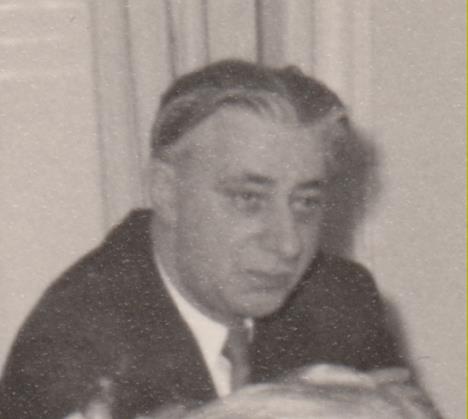 Við vígslu Heilsuverndarstöðvar Reykjavíkur, 1957. Sören Sörenson1899-1989Á uppvaxtarárum mínum varð umbylting í ríkjaskipan Evrópu og konungar oft í fréttum. Einn var Boris Búlgaríukonungur, glæsilegur á velli og bauð af sér góðan þokka. Um svipað leyti sýndi sig í bænum maður líkur konunginum, hár og tígulegur, fágaður, framandi í fasi og klæðaburði, dökkur á brún og brá með yfirvaraskegg. Hvaðan kom hann og hvað starfaði hann?Í fjölfræðitímunum góðu í Menntaskólanum sagði Ólafur Hansson okkur frá furðulegu indóevrópsku tungumáli. Einn Íslendingur kynni sanskrít, Sören Sörenson.Í desember 1954 stóð ég frammi fyrir þessum merkilega manni og átti eftir að starfa með honum í 15 ár. Kynnin við Sören voru lítil í fyrstu. Þar kom að við kusum að deila saman litlu skrifstofuherbergi í Heilsuverndarstöðinni. Viðkynningin jókst, en varð ekki náin. Dagfarsprúðari mann gat ekki. Sören var dulur og bar hvorki fortíð sína né tilfinningar á torg. Hann var alvörugefinn maður. En þegar hann hló, þá runnu tárin niður eftir kinnunum á honum. Aldrei bar skugga á samstarf okkar og sérhver dagur var gleðigjafi.Sören Sörenson fæddist í Reykjavík 2. desember 1899 og lést hér 22. nóvember sl. Hann var sonur Kristínar Oddgeirsdóttur og Sörens Sörensen, yngstur fjögurra systkina. Hann ólst upp hjá bláfátækum, öldruðum hjónum við Hverfisgötu, Hermanni Guðmundssyni og Guðnýju konu hans. Af löngum samtölum við Sören fékk ég það eitt að vita um uppvaxtarárin að hann ólst upp í sárri fátækt, fór ungur að flytja fósturforeldrum sínum nesti inn á Kirkjusand þar sem þau voru í fiski. Síðar fór hann að starfa þar sjálfur og á Eyrinni. Fyrir kom að hann lýsti bágum kjörum sem hann og fólkið hans bjó við. Ósk hans um frekari menntun vaknaði snemma en allar bjargir virtust bannaðar. Hugurinn hneigðist til guðspeki, sálarrannsókna og læknisfræði. Þar kom 1924 og 1925 að hann fékk með góðum stuðningi ýmissa undanþágu til að sækja undirstöðugreinar læknisfræði í Háskólanum. Undir forystu Sigurðar Ólafssonar rakarameistara söfnuðu vinir hans fé til að styðja við bakið á honum svo hann gæti aflað sér frekari menntunar.Árið 1926 hélt Sören til Vesturheims og lauk jafngildi stúdentsprófs næsta ár. Veitti það honum rétt til inngöngu í læknaskóla. Að loknu læknisfræðiprófi við Chicago Medical School stundaði hann skurðlæknisfræði þar í borg og lauk námi í þeirri grein árið 1931. Í bandarísku uppsláttarriti um læknisfræði hef ég fyrir satt að nafns hans og bandarísks starfsbróður hafi verið getið fyrir aðferð við magaskurð sem þeir notuðu fyrstir. Þá var hann læknir við Winnsboro Sanatorium í Louisianaríki um árs bil eða þar til hann hélt aftur heim. Sagði hann frá að hann hefði verið verksmiðjulæknir FB eða Fisher Body, þekktustu hlutasmiðju bílaiðnaðarins á þeirri tíð, meðan hann var í Chicago. Eru minnisstæðar aðferðirnar sem notaðar voru við lækningu á bakveiki, algengustu fjarvistarástæðu verksmiðjufólks fyrr og síðar. Sören minntist á starfið í Winnsboro og lýsti erfiðum kjörum alþýðufólks í héraðinu.Þegar heim kom leitaði Sören eftir lækningaleyfi en fékk ekki, hvorki almennt né takmarkað. Lengi var hér andúð í akademískum greinum á námi í Vesturheimi, þeim sem útskrifuðust þaðan og lærdómsgráðum - nema frá örfáum skólum. Læknavísindin voru ekki síst vör um sig. Í umsögn landlæknis kemur þetta fram og leiddi til, með réttu eða röngu, að umsókninni var synjað með öllu. Þegar ég sit nú í skjalasafni og skoða gögn málsins setur að hroll við að lesa stóryrði, neikvæðan tón, útúrsnúning, orðhengilshátt og stórbokkaskap sem menn gripu til í baráttu sinni við umkomulausan ungan mann. Ekki er mér kunnugt hvort Sören gerði aðra atrennu til að fá lækningaleyfi. Ekki hefði það verið honum líkt, eins og hann var þegar ég þekkti hann, að hneigja sig fyrir máttarvöldunum. Nei þýddi nei og hann dró sig inn í skel sína.Eftir þetta kom Sören víða við og stundaði margvísleg störf, starfaði í Laugavegsapóteki, veitti síðar forstöðu lyfjaheildsölu Stefáns Thorarensens apótekara, rak innflutningsfyrirtæki og gaf út tímarit. Þá gerðist hann einn af brautryðjendum kvikmyndagerðar og stofnaði fyrirtækið Saga film. Snemma mun hann hafa tekið að leggja stund á sanskrít á eigin spýtur. Áhuginn beindist til Indlands, ekki síst vegna áhuga á og þekkingar í guðspeki.Árið 1951 sótti hann um og gerðist starfsmaður borgarlæknis. Var hann heilbrigðisfulltrúi hjá Reykjavíkurborg í tæp 20 ár eða þar til hann lét af störfum vegna aldurs. Hin síðustu árin hafði hann einkum eftirlit með aðbúnaði á vinnustöðum og kom reynsla hans frá Chicago þá að notum. Þá flutti hann fyrirlestra og ritaði um vinnuheilsufræði. Guðjón Jónsson form. í Félagi járniðnaðarmanna hvatti hann til dáða og samtök Málm- og skipasmiða hagnýttu sér vel þekkingu Sörens.Er Sören var kominn heim frá námi kvongaðist hann Nikólínu Árnadóttur frá Ísafirði en missti hana eftir skamma sambúð. Árið 1936 gekk hann að eiga Elínborgu Sigurðardóttur (1905-1973). Þau komu sér upp húsi við Akurgerði og áttu þar indælt heimili. Sören einangraðist með aldrinum. Fráfall Elínborgar var honum mikið áfall og kemur ást hans á henni fram í ritverkum hans.Mætti nú ætla að sögu Sörens Sörenssonar fari að ljúka þegar hér er komið sögu. Er embættistími hans endaði vegna aldurs og kona hans fallin frá hófst það skeið í ævi hans sem væntanlega mun halda nafni hans lengi á loft.Sören Sörenson var mál- og orðhagur, bæði á ensku og íslensku. Hann stundaði þýðingar bæði úr sanskrít og öðrum málum og birti frumsamið og þýtt efni í bundnu og óbundnu máli. Í bókaskrá er getið þessara rita sem hann þýddi og ritaði margháttaðar skýringar við: Bhagavad-Gita, 1939; Bókin um dyggðina og veginn eftir LaoTse, 1942; Bhagavad-Gita, indversk helgiljóð, 1965; Fimmdægra, s.á.; The Quest of Wholeness, þýðing á ensku, 1971; Nafnlausa bókin, 1974; og Launviska Vedabóka, 1977. Mikið af óbirtu efni var í fórum hans þegar hann féll frá. Honum féll aldrei verk úr hendi og hann glímdi löngum við orðasmíð, kveðskap og leitaðist við að koma framandi hugtökum á íslensku. Var hann frábær samstarfsmaður við samningu efnis og hjálplegur mörgum við að yfirfara vísindalegt og bókmenntalegt efni sem borið var undir hann, hlýr og varfærinn í gagnrýni.Sören átti bókasafn um fjölbreytileg efni. Ekki síst safnaði hann orðabókum og alfræðiritum. Árið 1967 fóru þau Elínborg vestur um haf. Þar rakst Sören á orðabók sem hann hafði ekki séð fyrr og leist vel á. Sá hann, þegar heim kom, að gerlegt væri að snara, eins og hann nefndi það sjálfur, bókinni á íslensku og hóf þýðinguna er hann komst á ellilaun. Þegar hann var orðinn ekkill hóf hann verkið af öllu afli. Starfaði óslitið við þýðinguna, sérhvern dag og flestallar vökustundir í sjö löng ár. Einhver reiknaði út að þetta hafi samsvarað 25 ára starfi venjulegs manns. Fékk hann stuðning útgefenda bókarinnar vestra, aðstoð og hvatningu vísindamanna, sem höfðu skrifað um fræði sín og komið sérfræðiheitum á íslenskt mál.Allar hugmyndir, öll verk, þurfa næringu og aðhlynningu. Þess var getið að vísindamenn tóku Sören vel og veittu honum stuðning undir hið síðasta. Telja verður merkilega tilviljun í menningarsögunni að þeir skyldu hittast Sören og Örlygur Hálfdánarson. Örlygur hafði velt fyrir sér orðabókarútgáfu sem honum sýndist óleysanlegt verk. Í þeim svifum kemur Sören á hans fund og býður fram handrit. Þá tók við mikið starf annnarra og fjármunir sem ekki verður rakið hér. En "Ensk-íslensk orðabók með alfræðilegu ívafi" eftir Sören Sörenson í útgáfu Arnar og Örlygs kom út árið 1984. Stórvirki, nær 1.300 blaðsíður í stóru broti, var til lykta leitt. Hinn sjálfmenntaði, ötuli og misskildi Sören Sörenson hafði um síðir hlotið þá almennu aðdáun sem verðskulduð var.Það sem hér hefur verið fram talið er ekki nema brot úr sögu merkismanns. Sagan verður aldrei sögð öll. Sören mat ekki mikils þá sem mikluðust af sjálfum sér. Hann skrifaði ekki ævisögu sína. Viðkynning okkar styrktist í nánu samstarfi og löngum samtölum um fjölbreytt efni. Hann var almennt talinn góður læknir og naut viðurkenningar alþýðu fyrir hæfileika á því sviði. Ég þekki þess dæmi að starfandi læknar fengu hann sér til aðstoðar þegar þeir fundu ekki önnur ráð.Samstarfsdagur okkar hófst eða lauk með samtölum um verkefni þau sem við höfðum með höndum. Hann hringdi þá gjarnan einkasamtöl úr sameiginlegum síma okkar. Þótt ég væri upptekinn við annað komst ég ekki hjá því að heyra brot. Hann átti marga málvini sem hann talaði gjarna við um guðspeki, heimspeki eða siðfræði. Hann tók þátt í hópi sem fjallaði um austræna og vestræna sálarfræði. Hann var forystumaður í félagsskap bifreiðaeigenda og hafði áhuga á umferðarmálum og ritaði nokkuð um þau mál og umferðarslysavarnir. Hann kom víða við. Starfið var ekki aðalatriði lífs hans. En það gerði honum kleift að öðlast fullkomið frelsi til að sinna áhugamálum og efla sálarstyrkinn.Eins og sjá má var Sören fjölvís, víðlesinn og hámenntaður. Hann var hreinn og beinn í mannlegum samskiptum, vinur fárra vina. Hann var um leið dularfullur maður og erfitt að kynnast honum til hlítar. Hann hleypti ekki mörgum nærri sér. Hann veitti fáum trúnað sinn. Þó átti hann fullan trúnað margra. Hann lét engan synjandi frá sér fara sem í einlægni kom til hans og í vandræðum. Hann veitti úrlausn og varð að liði í andlegum efnum. Læknisfræðina hafði hann lagt á hilluna. En vel fylgdist hann með.Sören fór eftir japanskri kenningu. Ég hef líka leitast við ap hafa hana að leiðarljósi og oft fundið sönnur á að hún á við fleiri. Ef einhver vill færa sér vísdómsorð í nyt, og ekki vill kjafta frá sér vitið, læt ég þau fylgja:Er þú fæst við verk sem þú vilt ljúka, ræddu ekki um það. Byrgðu það inni og orka safnast sem leysist úr læðingi í verkinu sjálfu. Ef þú talar um það missir þú orku og verkinu lýkur aldrei.Eftir útför Sörens hefur hugurinn aftur og aftur hvarflað að sögu þessa merka manns. Mér rennur blóðið til skyldunnar að minnast hans þótt í litlu sé. Heimildir voru fáar aðrar en nokkur gögn í opinberum skjalasöfnum. Þegar ég sat í Þjóðskjalasafni, fletti blöðum sem snertu umsókn hans um að hefja störf við lækningar, rann mér til rifja viðbrögðin, skilningsleysi og hroki sem mætti honum þegar hann sneri aftur til fósturjarðarinnar sem ekki hafði verið honum gjöful móðir. Undirbúningsleysi hans, menntunarskortur og strit, áður en hann fór vestur, gerðu honum ekki fært að sannfæra kerfið, eins og það er nú nefnt, um að í honum væri neisti. Hann fékk enga uppörvun. Hann hafði ekki stúdentspróf, var álitinn fulltrúi ískyggilegrar "vesturheimskrar" menningar sem var um að gera að kveða niður. Ég vona að hið opinbera stjórnkerfi sem við höfum nú, og sem við kostum svo miklu til, taki betur þeim sem minna mega sín, hæfileika hafa og leiðsagnar þarfnast. Sören var aldrei sá sem knúði enn og aftur á í trú og von um að fyrir honum yrði upplokið. Hann sneri sér að öðru. En bitur hlýtur hann að hafa verið. Hann treysti því að vitjunartími hans kæmi. Á meðan ræktaði hann sinn garð. Biðin tók 50 ár.Forseti Íslands veitti Sören Sörensyni fálkaorðuna 1982 fyrir störf að menningarmálum. Ýmsir hafa takmarkaða trú á vegtyllum sem í slíku glingri felast. Sennilega hefur því stundum verið nælt á skakkt brjóst. En með þessari gerð bætti forseti Íslands í litlu, fyrir hönd okkar allra, bág kjör Sörens í æsku, þjáningu og baráttu við skilningsleysi. Um leið var þetta kannski hin eina umbun sem unnt var að veita öldungi sem ekki hafði frægð að markmiði í lífinu. Hafi fálkaorðan einu sinni hitt í mark gerði hún það þá. Ég gagnrýni orðuveitingarnar ekki framar. Ég hitti Sören við Stjórnarráðshúsið þegar hann gekk á fund forseta. Ekki sagði hann mér hvert erindið væri. En gleði og þakklæti mátti skynja sem ekki fyrr.Sören studdist í lífinu við traustan lífsförunaut, þekkingu og vísdóm sem aflað hafði verið markvisst á langri ævi. –Mbl. 8.3.1990.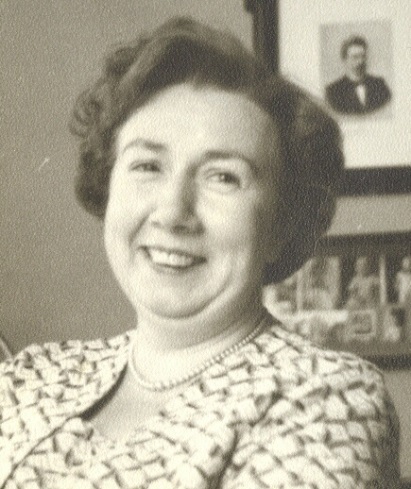 Jóna Einarsdóttir1916-2012Jóna var fædd að Presthúsum á Kjalarnesi, ólst upp frá þriggja ára aldri á æskuheimili sínu í Tjarnargötu 24. Jóna hafði misst móður sína og var komið fyrir hjá fólki sem amma mín, Álfheiður Helgadóttir Briem, hafði skotið skjólshúsi yfir frostaveturinn 1918, Álfheiður hafði lengi verið ekkja og bjó þar með fimm börnum sínum. Fyrirhugað var að koma Jónu fyrir hjá vandalausum. En hún hafði unnið hug og hjörtu Álfheiðar og barna hennar sem vildu fyrir engan mun sjá af henni. Varð úr að hún tók Jónu að sér. Þannig breyttist óhamingja einnar fjölskyldu í hamingju annarrar, kannski einnig Jónu. Þar með yngdist fjölskylda Álfheiðar; börn hennar eignuðust ungan sálufélaga, gleðigjafa og síðar hjálparhellu. Má sjá í bréfasafni systkinanna er víða fóru að þeim varð tíðrætt og ástúðlega um Jónu.Örlögin réðu því að 1936 fluttist móðir mín, þá líka orðin ekkja eins og Álfheiður, með okkur tvo bræður í Tjarnargötu þar sem hún setti á stofn fjölritunarfyrirtæki. Hafi einhver tekið vel á móti okkur, þá var það Jóna, fjörug og ástrík. Hún gaf sér tíma, óþreytandi að lesa fyrir okkur bræður og gleðja, þá komin til starfa í frægri bókagerð, Ísafoldarprentsmiðju. Álfheiður amma okkar átti við vanheilsu að stríða. Varð úr að hún fór 1938 til Berlínar til lækninga, en þar starfaði Helgi sonur hennar. Jóna fór með, henni til stuðnings, og notaði um leið tækifæri til að bæta þekkingu sína í þýsku og bókagerð. Seinna er ég lærði dálítið í bókbandi, seildist Jóna í hirslu sína og gaf mér fallegan klæðingarpappír er hún hafði gert í Berlín.Bókagerð varð örlagavaldur, því í Ísafold kynntist hún Óla Vestmann Einarssyni, síðar merkum prentmeistara og yfirkennara, er hún gekk að eiga 1939. Var það mikill viðburður fyrir okkur bræður er við fylgdumst með samdrætti þeirra, þegar þau gengu feimin saman á Tjarnarbakkanum. Þau voru síðan gefin saman af Jóni biskupi Helgasyni, þeim merka kennimanni og nábúa, bróður Álfheiðar. Þau Óli stofnuðu heimili á Leifsgötu 12, en þangað vorum við Páll bróðir minn mættir árla næsta dag, 21. maí, til að sjá brúðargjafirnar!Ekki var samferðinni lokið. Þau Jóna fluttust með sínum yndislegu dætrum að Bergstaðastræti 69, þar sem ég bjó síðar og við Sigríður stofnuðum heimili á næstu hæð. Bjuggu þau þar uns þau eignuðust húsnæði við Hagamel.Hamingjuskeið var hjá okkur hér í húsinu að fá að fylgjast hvert með öðru, sjá börnin vaxa úr grasi og stofna heimili, og líka styðja hvert annað er á móti blés.Hamingja Jónu var umfram annað fólgin í barnaláni fleiri kynslóða. Eins og gengur og gerist gliðnaði sambandið er fjölskyldurnar stækkuðu og dreifðust. Leiðir skildu samt ekki og við Sigríður fengum að njóta vináttu og ástríkis stórrar fjölskyldu Jónu sem er óvenju þokkafull og samrýnd og ber þeim Óla fagran vott.Við Sigríður og börnin okkar minnumst Jónu með þökk og hlýjum hug. Hún var veitandi gleðigjafi. Blessuð veri minning mætrar konu. Mbl., ágúst 2012.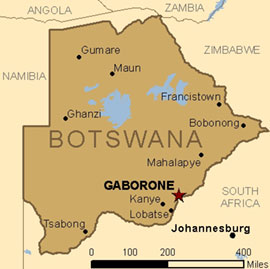 Frá Reykjavík til Gaborone.Gaborone í Botswana, 21.10. 1979.Aldrei hafði ég farið í lengri flugferð. Á nútímamælikvarða er ekki mjög langt frá Íslandi til  Botswana. En lengsta flugferð mín reyndist nú vera frá London til Jóhannesarborgar. Þá, eins og stundum áður, og nokkuð lengi síðar, ríkti ófriður í Afríku. Millilent var í Nairobi. Við hlið mér sat yndisleg stúlka frá Montana í BNA, leiðsögumaður um náttúruminjar, alin upp í Kenýa. Ekki bara leiðsögumaður heldur trúboði um dásamlegar víðlendur og dýralíf svæðisins. Þó við flygjum hátt yfir var eins og landið færðist nær þegar hún benti mér á að hér væru nashyrningar og þarna fílar. Hún sá þá, en ég ekki, enda vissi ég ekki hvað ég ætti að stöðva sjón mína við. Þá tók land ófriðar við okkur og stóð enn yfir nærfellt í fimm ár.En við lentum lukkulega á flugvellinum í Joburg í Suður Afríku og farþegarnir tíndust út og skiptust milli móttökustöðva þar sem tók á móti okkur her af ískyggilegum lögreglu- og hermönnum. Fólkinu var skipt milli afgreiðslustöðva, allt eftir í hvaða flokkum við vorum, blandaðir, svertingjar, hvítir, útlendingar frá þessum löndum eða hinum. Þar á ofan hvort við værum af blönduðum hjónaböndum eða á leið áfram til óvinalanda. Ekki var þetta hindrun fyrir mig; ég lenti í einhverri biðröð og fékk mína afgreiðslu. Það fannst mér skuggalegt hve lögreglan og allir gæslumennirnir voru illúðlegir, stórir og feitir Búar, eða svo þótti mér. En ég kom mér út í gegnum tollinn og hitti glaða kunningja mína sem ég þekkti flesta, en við höfðum verið saman á fundum og námskeiðum í Genf og víðar. Komu þeir úr ýmsum áttum.Voru þeir með þægilegt VW-rúgbrauð. Eini litaði maðurinn í vinnuhópnum var Zakeus N‘kosi sem sat í eftirlitsnefndinni með okkur Cyril Ritchie frá Englandi.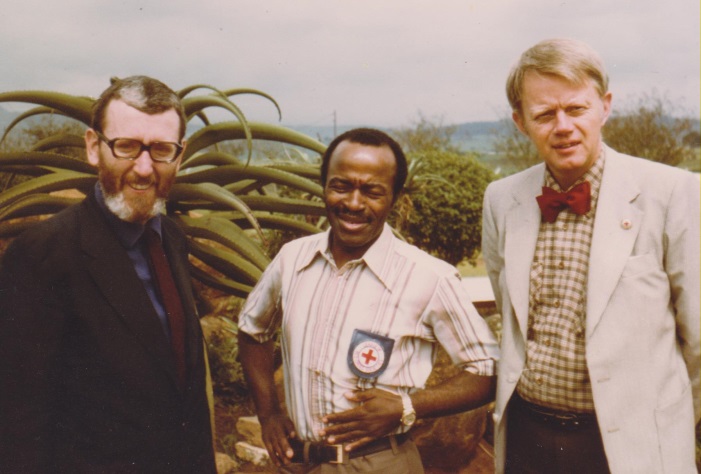 Með Cyril Ritchie og Zackeus N‘kosi.Jóhannesarborg er falleg borg með glæsilegum íbúðahverfum. Sama verður ekki sagt um svertingjahverfin. Við ókum til norðurs, framhjá þeirri alræmdu svertingjaborg Soweto, sem hafði verið í heimsfréttunum um árabil.Þegar við vorum orðnir svangir um kl. 5 fórum við á veitingastað. Ég saknaði N´kosi, fór að skima eftir honum en fann ekki. Eftir matinn hitti ég hann og spurði. Þá kom í ljós að honum hafði verið bönnuð innganga. Reyndar tel ég ekki að svo hafi verið þar sem hann var í stórum hópi hvítra gesta og veitingahúsið tómt, fyrir utan okkur. En uppeldið fannst mér speglast í svip hans og bælingin sem viðhöfð er í þessu hræðilega hatursþjóðfélagi. Jafnvel þótt hann væri forstjóri helsta ríkisfyrirtækisins, mikilsvirtur í Swasílandi.Á leiðinni til norðurs vakti athygli mína mikill fjöldi litaðra manna sem alls staðar voru á gangi og það var aldeilis ekki hið síðasta sem við sáum af gangandi fólki.Landið varð smám saman þurrara. Svo fór að dimma og tafði það för okkar. Svo kom svartamyrkur og við ókum inn í flugnasveim, sennilega einhvers konar engisprettur. Var alveg eins og að aka gegnum snjódrífu, nema hvað flugurnar klesstust og festust á rúðurnar, þannig að illa sást fram á veginn. Síðan tóku vegaframkvæmdir við svo við þurftum að aka utan vega.Á einstaka stað grillti í olíuluktir í gluggum; alls staðar var fólk á gangi á veginum. Ung pör í labbitúrum; enda var laugardagskvöld. Alls staðar notar fólk trjávið og rætur til eldamennsku, gjarnan í opnum eldstæðum. Algeng dauðaorsök barna er þegar þau detta í eldstæðin.Þá gerðist það að asni gekk fyrir bílinn, en lenti sem betur fer á hliðinni á honum, braut loftnetið og drapst. Annað var því miður ekki fyrir okkur að gera en halda ótrauðir áfram á veginum eða utan við hann.Nú hófst kapp við klukkuna, en landamærum S-Afríku er lokað klukkan átta. Þá byrjuðu þrumur og eldingar sem stóðu í tímavís. Þegar við komum að landamærum var búið að loka.Ekkert var annað fyrir okkur að gera en að koma okkur fyrir í bílnum og reyna að sofna. Rigningin helltist yfir og eldingarnar þutu um himininn.Landamæraverðirnir suður-afrísku höfðu það heldur en ekki gott. Þeir höfðu slegið upp balli á einskismannslandinu, dönsuðu þar af list og fjöri eins og gert var í den tid, einkum valsa. Þessu fylgdumst við vel með. Svo fóru þeir að hlusta á hnefaleikalýsinguna. Við heyrðum æstar raddir þulanna í fyrstu, síðan dró niður í þeim og þá vissi N‘kosi að S-Afríkumaðurinn hefði tapað. Áður en úrslit fengust vorum við allir sofnaðir, en vöknuðum upp við það er svertingjapiltur, sem einnig beið, bankaði uppá hjá okkur til að segja tíðindin, sem við reyndar höfðum engan áhuga fyrir.Hnefaleikamaðurinn var Sugar Ray Leonard, Suður-Afríkumaður, keppandi í fjaðurvikt, held ég að það heiti; varð heimsmeistari áhugamanna og síðan heimsmeistari atvinnumanna, síðast þegar hann sigraði ósigrandi heimsmeistara boxara í sínum flokki 1987.Í morgun vaknaði ég kl. 5.30; þá var orðið bjart og líf að færast í landamærastöðina; svarta starfsmenn bar að á hjólhestum gegnum pollana. Svo fór að við komumst yfir landamærin og til höfuðborgarinnar Gaborone kl. 9. Þar hittum við aðra þátttakendur í morgunverði, sem sannarlega var vel þeginn. -- Þeir vissu ekki annað en að við værum komnir á hótelið og höfðu undirbúið ferð fyrir alla út fyrir bæinn, sem við þáðum að sjálfsögðu þrátt fyrir þreytu.Síðan hófust fundir -- og byrja aftur í fyrramálið kl. 8.30. --Sagan breytist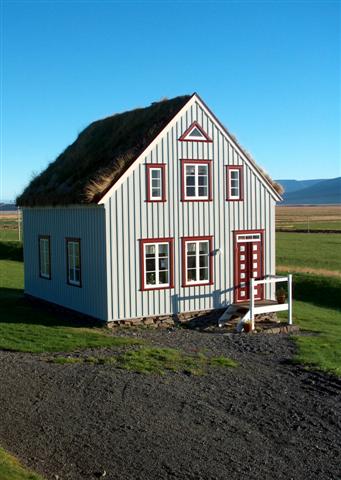 AðfararorðHúsið á myndinni er með merkilegustu húsum landsins vegna ævintýralegrar byggingar- og áfallasögu.  Svo hafa margir menningarstraumar frá íbúum hússins runnið. Nú stendur húsið endurnýjað á byggðasafninu að Glaumbæ í Skagafirði. Ég ætlaði mér ekki að segja sögu þessa húss, en þegar mig vantaði mynd til að fylgja með þessari grein, þá fann ég hana og má til með að segja sögu hússins, áður en ég sný mér að íbúum þess. Þetta hús er kallað Gilsstofa, sem reyndar er rangnefni, því það var lengst nefnt Espihólsstofa og byggt af Eggert og Ingibjörgu Eiríksdóttur Briem er þau bjuggu á Espihóli í Eyjafirði frá 1849. Fengu þau til þess Ólaf Briem, bróður Eggerts, timburmeistara og bónda á Grund í Eyjafirði. Nú skal farið yfir sögu hússins og fjölskyldunnar sem flutti 1861 að Viðvík, síðan að Hjaltastöðum í Skagafirði og loks að Reynistað árið 1872, en fluttu svo til Reykjavíkur við embættislok Eggerts 1884. Meðan fjölskyldan bjó að Reynistað varð staðurinn að eiginlegri menningarmiðstöð, börnin mjög mörg; umsvifamikill búskapur,  heimaskóli og miðstöð framfara og menningar. Sérstaklega hefur mikið verið fjallað um að fjölskyldan hóf að setja m.a. upp leiksýningar. Eru margir sem telja að Sæluvika Skagfirðinga eigi sitt upphaf í þeim sýningum.Árið 1884 tók Jóhannes Ólafsson við sýslumannsembættinu. Hann bjó að Gili í Borgarsveit og flutti húsið með sér þangað. Var það síðan við þann bæ kennt. Flutti Jóhannes síðar á Sauðárkrók og fór þá svo að húsið týndist, ef svo mætti segja. Er ég vann að riti um Briemsætt 1990 fór ég að skima eftir þessu húsi og hafði eftir langa mæðu upp á örlögum þess, sem ekki var létt. Ég fann Þorstein, sem átti húsið. Lá það þá sundurtekið undir segli á bæ hans, þar sem hann rak graskögglaverksmiðju á Vallhólma. Þorsteinn sagði mér að fjölskylda sín hefði tengst fólkinu á Reynistað, einkum Ingibjörgu Eiríksdóttur Briem sem hafði verið góðhjörtuð og góð við börnin í fjölskyldunni og hefði m.a. gefið henni barnsvöggu sem hefði fylgt og fylgdi fjölskyldunni enn.En hvernig stóð á því að Espihólsstofa var komin undir segl þar á bænum? Jú, Þorsteinn hafði verið verktaki á Sauðárkróki. Þegar verið var að endurbæta miðbæinn. Mun hann hafa keypt hús til niðurrifs, sem kallað var KG eða Kristjáns borgara hús við Kaupangstorg. Taldi hann vissara að fara varlega í niðurrifi hússins. Kom líka í ljós að inni í stærri byggingunni var annað og minna hús, einmitt Espihólsstofa eða Gilsstofa. Tók hann gömlu bygginguna saman, fór með hana heim til sín, og bauð Skagfirðingum húsið og hafði það í huga að það væri reist í byggðasafninu í Glaumbæ. Ekki var sögunni lokið þá. Eftir tafir og vandræði fór þó svo að húsið Gilsstofa stendur nú í Glaumbæ.Það var einmitt í þessu húsi sem sagan hefst sem hér fer á eftir.InngangurMargir eru heppnir að alast upp við góðar minningar og arfsagnir um forfeður og frændur; sögur um góða aðstandendur. Þetta segir okkur að hugsanlegt sé að við höfum góð erfðaefni, sem ef til vill munu nýtast okkur eða afkomendum okkar. Ég vil byrja á því að segja frá mér. Ég, eins og allir, er kominn af ólíkum stofnum. Annars vegar var föðurfólkið mitt á Seltjarnarnesi bændur og sjómenn; gott, skemmtilegt, fjörugt og hláturmilt. Heppinn var ég að fá að vera á Nesinu tíu sumur. Fór þangað í maíbyrjun þegar skóla lauk. Kom heim aftur viku af október, eftir réttir og sláturtíð.Vetrartíminn var annar; með öðruvísi fólki; alinn upp af fólki af betra standi, sem þó var ekki svo. Ekki var laust við að sumt Nesfólkið hefði horn í síðu þess, m.a. vegna uppeldiseinkenna á mér sem aldrei nefndi skyldfólk mitt annað en frændur og frænkur og vinafólk með titlum, frú, séra þetta eða prófessor hitt. Þetta og önnur heimanfylgja var góð, því allir, í báðar ættir, voru mér til ánægju og gleði.Í sumarheimsóknum til mömmu í Tjarnargötu féll fjósalyktin ekki ömmu og frænku minni í geð. Eða flámæli frænda minna, súrheyslyktin og framkoman þegar það kom í heimsókn, hvellar raddir og hlátrar. Samt kunnu þær að meta veiðibráð, broddinn og mjólkina þegar skortur var á henni; nú eða þegar frændi minn kom og girti lóðina.Allir eiga sinn drösul að draga. Það komst ég á snoðir um.Páll Briem, afi minn, dó 1904 þegar móðir mín Friede Ingibjörg var 4ra ára. Hann hafði löngu fyrr verið sýslumaður og uppgötvaði þjófasamtök sem hann lagði í að uppræta en forveri hans hafði ekki gert. Það mál aflaði honum ekki vinsælda, sem vænta mátti, meðal þeirra sem í hlut áttu og afkomenda þeirra. En mæltist vel fyrir í öðrum hluta sýslunnar, svo að þar voru börn skírð í höfuðið á honum. Öðru hvoru, í áranna rás, blossuðu umræður upp um þetta mál, sem mér þóttu óskemmtilegar. Samt hafa þær hreinsað andrúmsloftið. Það var ekki fyrr en sagnfræðingar tóku að kafa í málið og sagnfræðileg endurskoðunarskýrsla! var skrifuð. Guðmundur Hálfdanarson prófessor skýrði málið sem svo að hér hefði átt sér stað uppgjör hins forna hreppstjórnarkerfis og miðstýrðs stjórnkerfis, er ruddi sér braut á síðasta hluta 19. aldar. Ég vissi alltaf að þetta færi vel; þó ekki væri nema vegna mannkosta afa míns. Hef síðar kynnt mér málið vel.Móðurbróðir minn, sjálfur sagnfræðidoktorinn Helgi P. Briem, sonur Páls, sagði við mig ungan, heldur betur mannskilningssljór, að föðurafi minn, Guðmundur í Nesi við Seltjörn, hefði verið svona og svona; stundað óleyfileg skipti við enska togaramenn um aldamótin með tröllafisk. Mér varð ekki um sel!Þetta gerðu þeir útvegsbændur vestanland í trássi við öndverða hagsmunaaðila og ýmis yfirvöld. Hann drukknaði 1906 í Faxaflóa þegar pabbi var sex ára. Orð frænda míns fengu á mig. Sagan um tröllafiskinn hefur verið margsögð einkum í útvarpi þar sem æsifréttir úr gömlum dagblöðum voru lengi vinsælar. En því miður aldrei gerðar upp, í ljósi hag- eða sagnfræði nútímans, eins og Guðmundur Hálfdanarson gerði svo vel með Fjallamálin. Hverri kynslóð ber að endurmeta sögutúlkun þeirra sem á undan fóru.Þessi inngangur er þunnur þráður að efni þessarar samantektar, sem sé um hvernig samskipti frænda af Briemsætt fengu að þróast. Í fjölskyldugögnum hef ég rekist á sitthvað sem ekki var áður þekkt eða lítt fjallað um, svo ég viti, er snerti tengsl Hannesar Hafstein og frænda hans. Ekki tæmandi, nema síður sé. En aldrei er að vita nema hvort eitthvað sé í bréfunum að finna sem annað leiðir í ljós. Enn sé fleira til að túlka.Hannes Þórður Hafstein var sonur Kristjönu Gunnarsdóttur og Péturs Havsteen amtmanns. Kristjana var dóttir séra Gunnars Gunnarssonar prests í Laufási og Jóhönnu Gunnlaugsdóttur Briem. Hún var dóttir Gunnlaugs Briem sýslumanns í Eyjafjarðarsýslu og Valgerðar Árnadóttur, er lengst bjuggu á Grund.Gifting Kristjönu og Péturs var umdeild. Eggert Briem sýslumaður, móðurbróðir hennar, var vinur Péturs. Hann og Valgerður amma hennar munu hafa verið þess hvetjandi að Kristjana tæki honum, þó þriðja kona hans yrði. Líf hennar á amtmannssetrinu Möðruvöllum og síðar í Skjaldarvík, var þyrnum stráð. Hún var mikilhæf kona og ásamt frændum, m.a. bróður sínum Eggert Gunnarssyni, varð brautryðjandi í menntun kvenna. Saga flókinnar fjölskyldu hefur haft áhrif á hana, afkomendurna og þar með e.t.v. íslandssöguna.Sumarið 1867BENEDICTE Í EYJAFIRÐI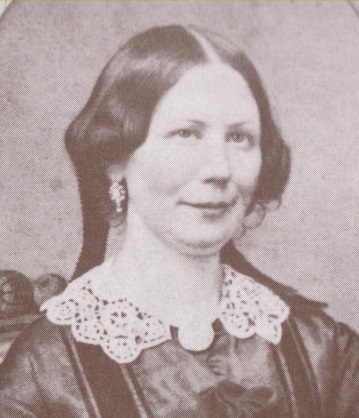 Benedicte Arnesen-Kall.Myndina sendi hún Valgerði Árnadóttur Briem, föðusystur sinni á Grund.Bróðir Valgerðar Briem var Páll Árnason, skólamaður í Danmörku, sem átti mörg börn. Þeirra meðal var Benedicte Arnesen-Kall rithöfundur; sú eina systkina sinna sem virðist hafa rækt tengsl við íslenska frændur. Byggðist það einkum á vináttuböndum hennar og frænku hennar Jóhönnu Kristjönu Gunnlaugsdóttur Briem, síðar Schütz, sem hafði farið á ungum aldri til Danmerkur. Dvaldist hún þá og aftur síðar hjá frændfólki sínu þar og kynntist frænku sinni, Benedicte. Jóhanna Kristjana Briem giftist til Þýskalands. Um það er merkileg saga sem Benedicte og fleiri hafa sagt frá.Benedicte heimsótti ættland sitt 1867, m.a. ekki síst til að hitta Valgerði föðursystur sína er bjó enn 88 ára á Grund. Skrifaði hún og gaf út 1869 og 1971 rit um ferðina í tveim bindum: Småskizzer fra en Islandsrejse; undir nafninu Benedicte. Voru konur þá og síðar hikandi við að koma fram undir nafni. Kostir bókarinnar eru margir: Ást hennar á landinu, íslenskukunnátta hennar, bókmenntaþekking, skopskyn, virðing og vinsemd. Ekki síst að hún segir sögu sína frá sjónarmiði konu. Í fjölskyldubréfum kemur fram síðar að hún þótti ágeng, sem ekki þótti eiga við er konur áttu í hlut. Hún opnaði dyr ýmsum íslenskum frændum og frænkum inn í danskt þjóðlíf. Ekki má beint kalla hana kvenréttindakonu. En hún var kona með reisn, leit á sig jafna körlum. Rit hennar vekja vaxandi athygli í Danmörku. En hún gekk djörf fram á skáldavettvang.Í ferðinni norður frá Reykjavík tengdist Benedicte frændum sínum og tengdafólki, ekki síst Eggert Gunnarssyni og Þórunni Havsteen sautján ára dóttur Péturs Havsteen amtmanns á Möðruvöllum, af fyrsta hjónabandi hans. Hún var stjúpdóttir Kristjönu, þriðju konu hans, sem þá var rúmlega þrítug.Ekki skal viðburðarík ferðin rakin en gripið niður í ferðasöguna þegar Benedicte var síðsumars á leið aftur suður frá Hálsi í Fnjóskadal og nálgaðist amtmannssetrið Möðruvelli í Hörgárdal ljómandi af væntingu eftir að hitta Þórunni aftur.MÖÐRUVELLIR - Hannes átta áraÞar er komið sögu að Eggert Gunnarsson hafði fengið Benedicte fylgdarmann, Hallgrím bústjóra á Grund; hvorki meira né minna en systurson Jónasar, höfuðskálds þjóðarinnar, sem hún kunni svo sannarlega að meta og þekkti kvæði hans og vitnaði í. Hún hafði áður kynnst þessu glæsimenni þótt hana hefði ekki dreymt um að fá að njóta leiðsagnar hans og hjálpar. Það var henni mikilsvert, því hún hafði orðið fyrir slysi fyrr um sumarið. Ekki aðeins það, hann tók að sér að annast hana á leiðinni til Reykjavíkur. Leið þeirra lá nú norður frá Akureyri til Möðruvalla sem allir, háir og lágir, mátu mikils vegna fornrar frægðar. Ferðin og nýlegur búferlaflutningur amtamanns til Möðruvalla, yfir ólgandi Hörgána, gaf henni ástæðu til að minna landa sína á hvílík þægindi séu af hestvögnum og samgöngutækjum sem þeir hafi yfir að ráða, en landsmenn hér höfðu ekki annað og meira en handbörur! Fréttir höfðu borist frá Friðriksgáfu að amtmannshjón hefðu átt tvíbura, stúlku og dreng og fjölskyldan enn stækkað. Hallgrímur og Benedicte rifjuðu við Hörgá upp þjóðsögur um barnskomu, í Danmörku tengdri storki, á Íslandi maríuvendi, uns hann fann vað í Hörgá, breiðri og úfinni í hitanum. Þá var stutt að Möðruvöllum þar sem þau komu um miðnætti. Í ferðasögu sinni segir Benedicte frá Friðriksgáfu, klaustrinu, byggingum, er Þórunn vinkona hennar færði henni morgunkaffi í rúmið og sýndi henni Möðruvelli. Rifjuðu þær norðurferð sína upp. Minnist hún þess er þær voru á Stóru-Borg, gengu á Borgarvirki og grilltu í Eiríksjökul. Skoðuðu þær nýju kirkjuna sem ekki var fullgerð, en sú eldri hafði brunnið; gengu um kirkjugarðinn, fóru að leiði móður Þórunnar, Guðrúnar Stephensen, sem dó þá er Þórunn var á fyrsta ári. Þær gengu svo í stofuna þar sem amtmaðurinn, Pétur Havsteen, bauð gestinn velkominn glaður í bragði og spyr hvort hún hafi hitt konu sína og séð börnin. Hún sagðist ekki vilja ónáða hana, en sig langi til að sjá tvíburana. - Hvað er þetta! segir Pétur. Fylgið mér og þér fáið að sjá þá. -- Að sjálfsögðu kemur ekki til mála að rísa gegn amtmanni í hans eigin húsi. Ég er svo sannarlega í upphöfnu skapi þegar hann opnar dyrnar inn í helgidóm hússins. Þar brosir móðirin unga mildilega við mér úr rúmi sínu og tvíburarnir liggja saman í vöggunni sinni, í hvítum kjólum með rauðar slaufur á litlum húfunum. --Nú segir Benedicte sér hafa orðið orða vant. Í stað þess að samgleðjast tókst henni þó loks að stynja upp kveðjum frá móður Kristjönu; Jóhönnu Briem á Hálsi. Einnig frá Valgerði Briem, föðursystur sinnar á Grund, ekkju Gunnlaugs Briem sýslumanns. Þær höfðu frétt af fjölguninni og fögnuði fjölskyldunnar.- Getið þér nú sagt hvort barnanna er drengur og hvort stúlka? spyr amtmaður.Ég virði fyrir mér þessar litlu verur, sem áttu fyrir sér að upplifa sorg og blessun lífsins. En ég fæ ekki séð neinn mun. Þau eru lík sem tveir vatnsdropar. Einhver með þjálfaðri skilningarvit en ég hefði sjálfsagt lent í sömu klípu að skera úr um þetta.- En það sá ég þegar í stað, sagði amtmaður hróðugur og bendir á soninn sinn litla sem gleður föðurhjartað.- Ekki væri gott ef þér, herra minn, hefðuð ekki gleggri sjón en ég; þá litist mér ekki á stjórn norður- og austuramtsins. Og ég hneigi mig prúð og djúpt. --- Ég vona að þér takið því ekki illa, segir amtmaður, að ég hef boðið fylgdarmanni yðar að borða með okkur.- Fyrir það er ég einmitt einkar þakklát, svara ég.- Mér þykir vænt um að hafa bónda við borð mitt, hélt hann áfram. Hvar í veröldinni hefðuð þér getað fengið slíkan fylgdarmann.- Það get ég þakkað mági yðar á Espihóli, eins og fyrir svo margt.- Það er gott fyrir vini yðar hér í sveitum að þér skulið verða í góðum höndum í suðurferðinni. Ég mun við hádegisverðinn einnig kynna yður fyrir öðrum bónda, sem líka er gott að kynnast. Það er Þorsteinn Daníelsson frá Lóni, sem þér hefðuð átt að heimsækja. Hann er mikill framfaramaður, byggir, stíflar og kemur í verk; einmitt slíkt skortir okkur hér fyrir norðan.Þessi orð amtmanns vöktu umræður við hádegisverðarborðið, sem mér þóttu sérstaklega áhugaverðar, þ.e. um þróunarvonir Íslands, sem nú virðast takmarkaðar. Mættu orðin rætast! Skoðanir á hvernig þessu verði komið til leiðar eru margar. Samt eru menn, guði sé lof, sammála um óskina. Samgöngubætur, fyrst og fremst, legg ég til í umræðunum. Þetta er ekki tillaga á borð við (furðu)skoðanir Gert feldskera sem fyrir hönd stéttar sinnar lagði til að stofnaðar væru nýlendur á Grænlandi og við Davíðssund.Ég á ekki von á að ferðast aftur um Ísland. En fróðlegt er að hlusta á amtmann segja frá ferðum sínum um landið. Þá koma upp í hugann lýsingar á glæsilegum fjallvegum á Íslandi, sem getið er um í gömlum bókum og nú sýnast alveg horfnir. Og ég bæti við reynslusögum mínum: Það sækir að mér enn og aftur að leið til framfara og þroska fyrir þetta gamla Söguland sé að tengja íbúana með samgöngum.Eftir máltíðina bauð amtmaður mér í útreið til að skoða merkisstaði í Hörgárdal. Ég gat ekki þegið þetta vinsamlega boð hans, varð að spara kraftana. Þess í stað naut ég stundanna meðan Þórunn annaðist húshaldið. Ég skoðaði einkar vel skipulagt skjalasafn sýslumanns. Amtmaður sýndi mér það stoltur, sem hann mátti vera.- Og ég sem hafði afgreitt póstsendingar mínar til að fá tækifæri til að fara út að ríða með yður, segir hann, eftir að ég hafði lýst hrifningu minni á embættisskjölunum og spurt hann um sitthvað. - Leiðinlegt að þér hafið misst af svo mörgu. Eins og að sjá ekki Goðafoss. Það voru mistök.- Já, svara ég glöð í bragði. Þegar maður kemst í ákveðna stöðu, er maður ekki mikill bógur. Ég hugga mig við að þrátt fyrir óhöpp hef ég fengið tækifæri til að sjá meira af Íslandi en mig gat dreymt um; langtum meira en flestar íslenskar konur.- Nú heyri ég hjá Hallgrími að þér ætlið að hætta við að fara upp úr Skagafirði, sem ég hafði þó ráðlagt og ég veit að þér hefðuð gleði af, segir amtmaður.Ekkert er við því að gera, herra amtmaður. Fylgdarmaður minn ræður mér frá að lengja ferðina. Sjálf tel ég mér skylt vegna vina í Reykjavík að fara ekki lengri leið.”- Ergilegt, segir föðurlandsvinurinn ákafi. Einmitt þér ættuð að sjá allt. Andstætt flestum öðrum ferðalöngum hafið þér leitast við - lagt yður fram um - sett yður inn í kjör okkar. Ekki síst þekkið þér bókmenntir okkar. Án þeirra er ekki hægt að skilja land eða þjóð. Því lítið þér allt með vinsemd og bregðist vel við því sem neikvætt er. Þetta er samt leitt.- Ekki, í mínum augum. Ég lít ávallt svo á að árangur ferðalaga sé hvernig maður kynnist fólki og skilur það. Það hefur mér sannarlega tekist í besta máta hér á Íslandi. Frá amtmannssetri til smæsta kotbæjar hef ég leitast við að kynnast fjölskyldulífi. -- Hvarvetna hef ég mætt gestrisni og vinsemd; skilningi og hjálpfýsi. Ég væri vanþakklát ef ég ætlaðist til meira. Ég gæti líka hafa sagt að þó ég hefði bætt fleiri lykkjum á leið mína hefði það litlu bætt um heildarmyndina. Samtalið heldur áfram. Benedicte flýgur margt í hug, en lætur ósagt. Kvöldverðurinn var skemmtilegur og rætt um framfaramál. Gladdi hana hvað mest að sjá myndugleika ungu vinkonu sinnar er sat í öndvegi og stjórnaði borðhaldinu. Það sagði hún mjög svo óvenjulegt á Íslandi. Hún kunni að meta Þorstein Daníelsson frá Skipalóni. Hann var ákveðinn í skoðunum um ýmislegt; timburverslun, nýtingu rekaviðar og hvernig megi nota fornar byggingarhefðir. Benedicte hlustar án þess þó að geta fallist á hvernig koma megi hugmyndunum í framkvæmd; bendir þó á í neðanmálsgrein að stórstígar framfarir hafi átt sér stað í húsagerð í Danmörku allra síðustu ár. Óskar hún að hið sama megi gerast á Íslandi. Bindur enda á umræður með því að lyfta glasi fyrir þeim yngstu sem hún þekki í heimi hér: - tvíburunum litlu sem liggja hér í vöggu sinni. Megi drengurinn sem fullorðinn karlmaður og stúlkan sem kona, bæði gera sitt til vaxtar og hamingju sögulandsins. -Húsbóndinn gestrisni lyftir kampavínsglasinu, óskar henni góðrar ferðar til Reykjavíkur og heimkomu til Danmerkur. Þar með lýkur, segir hún, viðstöðu minni á Möðruvöllum.Stundu síðar sný ég hesti mínum í suður úr garði ásamt virðulegasta fylgdarliði sem ég hef haft á Íslandi. Enn ríðum við saman á íslenskri grund, Þórunn og ég! Landið er dásamlega fagurt hjá bænum Skriðu, með fögrum reynitrjám sem minna á ógleymanlegan trjágróður Akureyrar og sem ég fjarlægist nú með hverju hófataki. Hér gefst ekki tími til saknaðar þegar allir, allt frá amtmanninum sjálfum, til átta ára sonar hans, sem keikur situr eigin hest, leitast við að gera ferðina svo ánægjulega sem hægt er. --Lýkur hér tilvitnun í Benedicte Arnesen-Kall, hálfgleymda ferðalýsingu á Íslandi!UM STÓRASAND 1873 - PÁLL 15 ára - Hannes 13 áraKristín Eggertsdóttir Briem var 24ra ára, fjórða elsta barn Ingibjargar og Eggerts  G. Briem sýslumanns á Reynistað. Hún fór haustið 1873 suður til Viðeyjar og náms hjá móðursystur sinni, Áslaugu Eiríksdóttur, konu Magnúsar Stephensen bónda þar. Skrifaði þaðan bréf það sem hér fer á eftir. Ásamt henni voru hið minnsta níu í ferðinni þar af fjórir bræður hennar: Eiríkur Briem, 27 ára gamall, biskupsritari, sem hafði fengið Þingeyrarprestakall, var nú á leið suður til að taka við vígslu; reyndastur ferðlanganna og virðist hafa stjórnað ferðinni. Ólafur Briem, 22ja ára stúdent, sýsluritari föður síns. Halldór Briem, 21 árs, þá prestaskólanemi.Páll Briem, 15 ára, í Reykjavíkurskóla..Þá voru og með í för náfrændur þeirra:Hannes Hafstein, 12 ára, frá Skjaldarvík, á leið í Reykjavíkurskóla.  Ólafur Ó. Briem  21 árs, frá Viðvík.Óskyldir hinum voru uppeldisbræður Ólafs frá Viðvík: Daníel Ólafsson, 34ra ára, söðlasmiður,Sigurður Ólafsson, 25 ára frá Viðvík, síðar læknir.Hannes Hafstein var sonur Kristjönu Gunnarsdóttur (1836-1927) og Péturs Havsteen (1812-1875) er bjuggu þá í Skjaldarvík með börnum sínum, eftir að Pétur missti amtmannsembættið þrem árum fyrr. Eggert sýslumaður var móðurbróðir Kristjönu. Hannes hafði þá um veturinn lært undir skóla hjá Eggert ömmubróður sínum og Ingibjörgu á Reynistað en þau héldu höfðu heimaskóla fyrir stóran barnahóp sinn og nokkra fleiri. Var Hannes nú ásamt Páli frænda sínum á leið í Reykjavíkurskóla. Páll í þriðja bekk. Hannes til að taka inntökupróf. Fyrir hjálp þeirra hjóna, bæði við Hannes og Marinó bróður hans síðar, var Kristjana þakklát mjög eins og síðar kemur fram.Kristín Eggertsdóttir Briem skrifar móður sinni Ingibjörgu Briem. Viðey, 6.10.1873.-- Ekki fengum við gott veður suður, en samt gekk okkur ferðin vel og aldrei varð okkur kalt, á laugardaginn fórum við yfir Sand, þann dag var nær oftast einhver að berja sér, enda var þá líka stórhríð svo ekkert sást nema rétt í kringum mann; ekki skil ég hvernig við hefðum farið að, ef Eiríkur bróðir hefði ekki verið með, þeir máttu hafa sig alla við að halda réttum vegi. Við vorum í tjaldi um laugardagsnóttina, ég svaf þá hér um bil ekkert, en drengirnir litlu sváfu nál. til kl. 4, þá lögðum við á stað og náðum í kofann á Arnarvatnsheiðunum. Um það leyti sem við náðum kofanum hvessti mikið og herti frostið; þá var í byggð 7 gráðu frost. Þá sagði Hannes litli að hefðum við haldið lengra hefði hann drepist.Við höfðum þá heldur ekki borðað í nærri sólarhring. Það var eiginlega reglan að ef litlu drengirnir kvörtuðu um kulda var þeim skipað af baki og svo gengu þeir strax í sig hita. Óli stóð sig mikið vel. Úr kofanum héldum við á Gilsbakka og fengum þar bestu viðtökur; þaðan að Stafholti og svo á Saurbæ og Miðfelli. Þar leið öllum vel. Amma er furðanlega frísk, hún gekk út og inn um bæinn, en blind er hún orðin á öðru auganu. – Frá Miðfelli fórum við að Reynivöllum og svo á fimmtudaginn komumst við loksins í Reykjavík, en ekki komst ég hingað fyrir ósjó og hrakviðri fyrr en í gær, þeir fóru með mér hingað Dóri, Viðvíkurbræður og Óli Briem. --Já, ferðin var erfið. Leið þeirra hefur legið um Öxnadalsheiði í Skagafjörð. Þá um vorið hafði drukknað þarna Gunnlaugur Ó. Briem, 22ja ára bróðir Ólafs, frændi og venslamaður hinna. Er kom að Norðurá var hún í vexti, að kalla óreið. Réðu þeir af að fara þangað sem Valagilsá fellur í Norðurá. Lögðu þeir í ána og var Gunnlaugur kominn út í þegar hesturinn datt og hann af baki. Tók strengurinn Gunnlaug uns hann hvarf sjónum samferðamannanna. Þarna kom Hannes, sennilega í fyrsta sinn að þeirri á sem gerði hann hvað þekktastan. Hafði þessi ferðareynsla hans og þessi minning áhrif á skáldið verðandi?Hefur þú verið hjá Valagilsáum vordag í sólheitri blíðu?Kolmórauð, freyðandi þeytist hún þá, og þokar fram stórbjörgum gilinu frá,sem kastast í ólgandi straumfalli stríðu.--Áin, sem stundum er ekki í hné,er orðin að skaðræðisfljóti. - Kristjana Gunnarsdóttir og börn hennar heimsækja Reynistað 1880Kristjana hafði misst mann sinn, Pétur Havsteen 1875. Nú var hún komin ásamt börnum sínum til að kveðja áður en þau færu til Hafnar; ekki síst til að biðja Eggert og Ingibjörgu um að taka við Marinó til undirbúnings Reykjavíkurskóla. Þar átti Jónas á Tunguhóli að verða heimiliskennari. Valgerður skrifar:Valgerður E. Briem skrifar Halldóri E. Briem. Reynistað, 4.8.1880.-- Verið að ljúka hirðingu; var að ljúka við töðugjaldakaffið. Svo kemur grjónagrautur m. rúsínum í kvöld. Hætt er við púns; þykir mörgum slæmt. --Hannes Hafstein á nú að sigla til náms og mæðgurnar að fara til Hafnar.-- Hann er einstaklega efnilegur piltur til sálar og líkama, og er vonandi að hann verði Íslandi til sóma og nytsemdar. --Hér kemur fram þjóðrækni sem altók þjóðina og nútímamenn skilja trauðla.Kristjana Gunnarsdóttir Havsteen var í heimsókn með Hannesi og Jóhönnu börnum sínum. Var mikil gleði; Ingibjörg, móðir Valgerðar og Halldórs, hafði ekki séð Kristjönu í nítján ár. Hannes var að kveðja frændfólk sitt. KRISTJANA GUNNARSDÓTTIR HAVSTEEN SKRIFAR  FRÁ HÖFNKristjana sýnir hér þakklæti sitt fyrir það sem þau Eggert hafa fyrir börn hennar gert, einkum synina. Hugur hennar er á Reynistað þar sem Marinó var við nám til undirbúnings Reykjavíkurskóla.Kristjana Havsteen skrifar Ingibjörgu Briem. Khöfn, 28.10.1880.-- Bráðum vonast menn nú eftir Phönix að heiman en því miður get ég ekki vonast eftir neinu bréfi frá þér eða þínu heimili með honum, ég nota mér því tímann nú áður en ég fæ önnur bréf til að svara og heilsa þér fyrst af öllum og þakka þér alla elskusemi ætíð, ég vona að þú hafir fengið miða frá mér í haust hvar ég sagði þér frá áformaða ferðalaginu mínu hingað sem ég framkvæmdi strax þar eftir og sem gekk farsællega hingað, guði sé lof. Við komum eftir 12 daga ferð frá Eyjafirði til Hafnar og urðum ekki mikið sjóveik, en fegin varð ég samt að stíga á land. Í Edinborg komum við á leiðinni og þótti mér þar mjög fallegt. Hér hefi ég heldur lítið komið út og er ekkert hrifin af fegurðinni hér, þó er hér óneitanlega margt fallegt að sjá; trén og skógarnir standa enn og eru lítið farin að fella lauf; þó hefur hér alltaf verið kalt síðan ég kom, svo mér finnst engu hlýrra en heima; í dag er töluverð snjóburðarhríð, og norðaustan stormur, en ég er hrædd um íslensku skipin sem nú hljóta að vera komin hér undir land og ekki get ég annað en hugsað um hvernig nú muni viðra heima og hvernig ykkur vinum og vandamönnum líði; ég vil vona alls hins besta um leið og ég óska þess. Hvernig skildi nú Marinó minn koma sér? og hvernig drífa sig áfram við lærdóminn; alltaf er hugur minn heima hjá börnunum mínum og víst hefði mér leiðst hér, ef börnin mín hefðu ekki verið hérna í kringum mig; ég hef verið svo heppin að þau hafa öll verið frísk, enn sem komið er, að Hannesi mínum meðtöldum, sem kemur hér daglega svo það er næstum eins og við séum heima þegar við öll íslensku ættmennin sitjum saman og svo koma líka stundum Íslendingar. Pál (Briem) son þinn hefi ég tvisvar séð, hann kom þegar ég var nýkomin og svo á afmælisdag Tryggva  bróður; mér þótti vænt um að sjá hann glaðan og heilbrigðan og líkan ykkur sem ég ann; ég bað hann að koma oft. Við erum hér öll í fæði hjá Tryggva bróður þó ég leggi dálítið á borð með mér þá hrekkur það ekkert handa mínum hóp; hann hefur líka gefið okkur sinn utanhafnarklæðnaðinn hverju. Ég kemst ekki upp með annað en fara að brúka kjól sem ég er búin að vera í nokkra daga. Ég hefi farið með börnin til augnalæknis, og hann hefur fyrirskrifað þeim augnasalva og augnavatn og Jóhönnu gleraugu, því hann sagði að eitthvað væri að sjálfri byggingunni á augunum hennar sem hann gæti ekki öðruvísi að gert og svo hefðu augun veikst af því að hún hefði haft “stærk betendelse” en hann vonaði að það mætti verja þau framvegis. Í þetta sinni hætti ég og kveð þig núna systir góð! --P.s. Ég ætla Jóhönnu þinni kjól í vor. Valgerður systir hennar ætlaði að velja henni tau í kjól á Akureyri, en okkur geðjaðist ekki að taui þar og þá hélt ég að henni mundi þykja gaman að fá hann saumaðan hér.Mig minnir að ég bæði þig um í bréfi í haust að þið gjörðuð svo vel að hugsa um Marinó minn að búa hann til suðurferðar ásamt Eggert ykkar - uppá minn reikning - það er að segja ef hann verður fær til þess, um fermingu hans hugsa ég ekki fyrr en að hausti, ef guð lofar, ásamt Jóhönnu systur hans. Líklegast þyrfti Marinó stígvél og má held ég fá þau á Akureyri eða þá í Rvík upp á minn reikning.—Eggert Briem til Halldórs Briem. Reynistað 12/11 1880-- Frederikke  skrifaði mér þá norður með ferð sem varð rétt á eptir mér, og skoraði á mig að láta taka af mér mynd og gerði eg það; bakarakona Schjöth tekur myndirnar og sendi eg þér eina. Eg var nýbúinn að láta skera hár og skegg, svo hvorttveggja nokkuð stuttaralegt á myndinni. 30 ágúst útnefndi konungur mig til riddara og sendi mér kross mikinn. Mér þykir dálítið vænt um hann og hefur mér þó ekki áður þótt þessháttar neitt keppikefli. --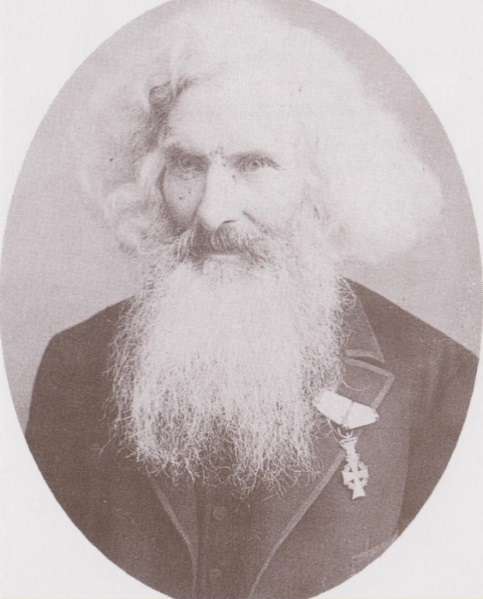 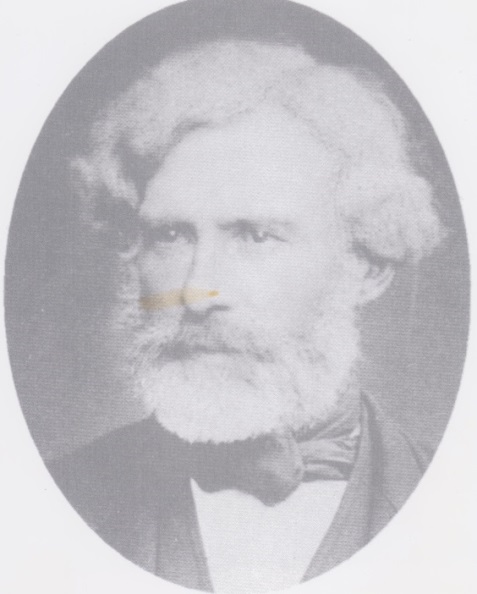 Eggert Gunnlaugsson Briem. eftir orðuveitingu og eftir klippingu.Páll Briem skrifar Halldóri Briem. Khöfn, 28.12.1880.-- Hannes, hann kom í sumar og stúderar lög. Ég ætla, að senda þér kvæði, sem hann orti til Þorláksmessugildis er haldið var meðal Íslendinga fyrir skömmu. Þú hefur líklega áður tekið eftir kvæðinu “Ástu” -- í Þjóðólfi í fyrra. Það var eftir Hannes. Sofía,  dóttir Kristjönu, er alllagleg og sköruleg stúlka, og öll eru börnin myndarleg. Ég hef verið nokkrum sinnum niðri hjá Tryggva Gunnarssyni og hef skemmt mér allvel.--Páll Briem skrifar Halldóri Briem. Khöfn, 28.12.1880.-- Hannes, hann kom í sumar og stúderar lög. Ég ætla, að senda þér kvæði, sem hann orti til Þorláksmessugildis er haldið var meðal Íslendinga fyrir skömmu. Þú hefur líklega áður tekið eftir kvæðinu “Ástu” -- í Þjóðólfi í fyrra. Það var eftir Hannes. Sofía, dóttir Kristjönu, er alllagleg og sköruleg stúlka, og öll eru börnin myndarleg. Ég hef verið nokkrum sinnum niðri hjá Tryggva Gunnarssyni og hef skemmt mér allvel.--Páli liggur gott orð til Hannesar og skáldskaparins.Ástarjátning(til Íslands 1880).Jeg elska þig bæði sem móður og mey,sem mögur og ástfanginn drengur,þú forkunnar tignprúða fjallgöfga ey! --Kristjana Havsteen skrifar Ingibjörgu Briem. Khöfn, 14.1.1881.-- Ég óska ykkur vina og frændfólki mínu góðs og gleðilegs nýbyrjaða ársins. Kærlega þakka ég þér tilskrifið síðast, sem gladdi mig með góðum fréttum af vellíðan ykkar; sama get ég sagt þér af okkur hérna, við erum öll heilbrigð, lof sé guði. Börnin mín eru nokkurn vegin frísk orðin í augunum, Gunnar er farinn að ganga í drengjaskóla en Jóhanna lærir sitthvað heima hjá okkur og ensku -- hún starfar líka dálítið í húsinu. Þær stúlkurnar, Valgerður, fósturdóttir Tryggva bróður míns, Sofía og hún hafa sína vikuna hvor við hreingjörning og að láta á borðið, við höfum 5 herbergi fyrir utan búr og eldhús, borðum íslenskan mat heima kvölds og morgna, en tökum oftar miðdegismat úti, sem við fáum heimfluttan; okkur finnst það ekki dýrara; við tökum 5 skammta, hvern á 50 aura sem er nóg handa níu. -- Hannes minn borðar hjá okkur miðdegismat sem ég borga sérstaklega; að öðru leyti höfum við allt frítt hjá honum, fæði og hús, nema hvað ég bjó mig með dálítinn forða að heiman; kennslutíma Sofíu borgar hann líka alveg ásamt með Valgerðar fósturdóttir sinnar í ensku, kunstbrodering, teikningu, söng og dansi, svo á nú að koma með vorinu strauning, fatasaumur og matreiðsla. Tryggvi bróðir hefur boðið henni að vera næsta vetur sem hún vill gjarnan, og ég líka fyrir hennar hönd ef hún gæti lært sér eitthvað. Að sumrinu til fæ ég handa henni stað; annað hvort út á landinu hjá góðu fólki eða inni í bænum, að vetri verður hún líklega ásamt Valgerði hér hjá bróður mínum; stúlku hefur hann tekið okkur til hjálpar og til að halda hreinu húsinu sem hann borgar eftir 900 kr., líka hefur hann að nokkru leyti gefið okkur fatnað.Þetta eru miklar gjafir eftir því sem allt er hér dýrt til fata og matar, og hvaðeina smávegis sem kaupa þarf, svo eftirlaun mín ganga líka til að kosta kennslu barnanna hinna og kaupa fatnað handa okkur, sem ég gjöri þó sem minnst; samt dreg ég dálítið til meira sem ég kaupi mér húsbúnað fyrir áður ég fer heim í vor, sem verður annaðhvort seint eða snemma í maí. Til norðurlandsins á póstskipið að leggja á stað 4. maí, en til suðurlandsins 28. Mig langar til að koma við í Reykjavík og líka að koma til norðurlandsins sem fyrst, ég veit ekki hvort ég gjöri, en mikið finnst mér ég hafa fengið ljósari hugmynd um hvað dýrt er að lifa í Reykjavík eftir að hafa verið hér, sem hlýtur að vera líkt, svo óráð held ég það væri að hugsa mér að geta lifað þar með svo marga sem ég hefi að annast um, þó líka sé dýrt að lifa búlaus í sveitinni og kosta pilta í skóla, eins og nú er helst í ráðagjörðinni. Það gleður mig að ykkur líkar við Marinó minn, og honum gengur bærilega að læra. Ég bað þig minnir mig um að láta búa Marinó til föt til suðurferðarinnar, ef hann verður til hennar fær, en ég held betra sé að kaupa hér handa honum tilbúin föt og senda þau heim með fyrstu ferð eða koma með þau og það ætla ég að gera; en ferð hans bið ég ykkur að hugsa um suður ef ég verð ekki komin norður. Mér hefur þótt vænt um að sjá hér Pál son þinn glaðan og heilbrigðan; hann kemur hér stundum, þó ekki eins oft og ég vildi. -- Til Claessens langar mig að koma einhvern tíma.-- Gjörðu svo vel að sjá um að Marinó sendi mér lífsatttesti sitt með næsta bréfi eða næsta pósti. Guð annist ykkur öll. --Kristjana Havsteen skrifar Elínu E. Briem. Reykjavík, 27.7.1881-- Mér finnst Marinó hafa stillst í vetur og komið dálítill fullorðinsbragur á hann, sem líka þurfti með. Ég þykist viss um að hann, eins og Hannes minn, hefur gott af að byrja nám sitt hjá foreldrum þínum. Þau hafa svo gott lán með börn. Ég hafði gott af að vera hjá ykkur fyrir 25 árum, og minnist þess ætíð með ánægju. Ég þakka fyrir skæðaskinnið og dót Marinós. Drengirnir eru svo glaðir að geta sparkað í íslenskum skóm, sem þeir eru vanari. --Páll Eggertsson Briem skrifar Eggert Gunnlaugssyni Briem. Khöfn, 13.11.1881.-- Við Ella vorum úti hjá Benedicte frændkonu okkar til að óska henni til hamingju á fæðingardeginum; þar var allra mesti fjöldi af gömlum konum og frúm. Sofía Ebbesen var þar og biður kærlega að heilsa þér. -- Hannes Hafstein og Sofía systir hans voru þar og öll fengum við sjókólát, kaffi, kökur og vín. --Óvinátta býr samt um sig. Eitthvað skyggir á! Flokkadrættir voru á þessu skeiði meðal stúdenta í Khöfn og skiptast í klíkur; Velvakanda og bræðrum hans annars vegar og Verðandi hins vegar. Auk þess í formleg félög, Íslendingafélag og Lestrarfélag. Segja má að sundrung hafi verið lengi meðal Íslendinga í Höfn, bæði fyrr og síðar, eins og eðlilegt var, er og mun verða! Eitthvað tengdist það þjóðfélagsstétt (embættismanna- og bændasona) á tímum Eggerts Ólafssonar. Einnig gjálífi, ástundun, skyldurækni, efnahag og tengslum við landsins innbyggjara! sem ekki féll öllum löndum í geð.Um þetta leyti voru gefin út bréf um ástandið í Lærða  skólanum, sem kom eins og sprengja inn í lífið í Reykjavík og Höfn, enda snart það mjög stúdenta og frændatengsl við kennaraliðið. Samkvæmt næstu bréfum er Páli Briem ókunnugt um tilurð bréfanna um ástandið í Lærða skólanum, sem ýmsir staðhæfðu (og gera enn) að hann væri höfundur að ásamt öðrum. Vöktu þau úlfúð, sem hafði stjórnmálaþýðingu. Reyndist orðrómurinn Páli jafnvel dragbítur starfsframa hans, þó ekki einskorðað við hann. Má segja að Magnús Stephensen landshöfðingi hafi ráðið mestu um vild og óvild, ekki síst í embættaveitingum.Í óprentaðri ævisögu Klemensar Jónssonar sagði hann um Velvakandabréfin að þau væru einkum samin af Finni bróður hans og Skúla Thoroddsen. Upplýsingarnar væru byggðar á bréfum sem Sigurður E. Briem og Klemens skrifuðu bræðrum sínum, Páli og Finni. Sagði Páll ósatt um málið í næsta bréfi?Páll E. Briem skrifar Halldóri E. Briem. Khöfn, 29.3.1882.--  Ég er eins og þú pietisti en maður má þó vara sig á því að ganga of langt. Maður má vara sig á að dæma of hart mennina. Ég held eigi af Hannesi; karakter hans á eigi við mig, en á hinn bóginn get ég eigi lagt þungan dóm á hann fyrir kvæði sín. Tennyson hinn enski hefur nýlega ort kvæði þar sem vínið er lofað mjög mikið og hvað mörg skáld hafa eigi gjört það; og hvað margir af ágætismönnum heimsins hafa eigi verið drykkjumenn og kvennamenn. Jafnvel Franklín átti krakka í lausaleik. -- Það hefur komið út bréf um Lærða skólann, er lýsir heldur svart ástandinu þar -- Enginn veit með vissu hver hefur skrifað það og geta menn upp á ýmsum, Birni Jónssyni o.s.frv. en flestir hyggja að það sé skrifað heima og er það líklegra. Hannes frændi hefur verið mér svo velviljaður að eigna mér það og sagt að ég, Siggi, Eggert, Finnur Jónsson og Klemens bróðir hans séu í þessu, en það er eigi svara vert. --Segir svo af deilu um skipun Schierbeck í embætti landlæknis er þurfti að ganga undir íslenskupróf. Á móti sótti Jónas Jónassen, giftur Þórunni Havsteen, hálfsystur Hannesar, sú er hafði búið hjá þeim á Möðruvöllum. Hannes fylgdi Jónasi sem von var. Schierbeck fékk embættið, reyndist vel í embættinu og varð ræktunarfrömuður. Jónassen fékk embættið síðar. Hér tókust á og eru nefndir til sögu: Guðmundur Þorláksson, Glosi, lengi efnilegur norrænumaður en flosnaði upp úr starfi í Höfn og Reykjavík; fluttist í heimasveit og dó; Gísli Brynjúlfsson háskólakennari; Þórhallur Bjarnarson, guðfræðinemi, Nellemann íslandsráðherra og Oddgeir Stephensen lögfræðingur í ráðuneytinu. Deilan skipti Hafnar-Íslendingum í fylkingar þar og hafði áhrif á íslensk stjórnmál.Páll E. Briem skrifar Halldóri E. Briem. Khöfn, 8.8.1882.--Nú skal ég segja þér af Schierbeck. Hann er verulega góður læknir og einkum kirurg, hann hefði getað fengið 8000 krónur á ári, en hann hefur það mjög ónæðissamt; hann vill fá ró til þess að gjöra eitthvað sem gagn er að og því vill hann fara upp til Íslands. Sem læknir hefur hann svo langt um meiri þekkingu en Jónas. Schierbeck gekk undir próf fyrir eitthvað 6 vikum en, gjörði þá slæman stíl, svo hann var þá strax felldur. Guðmundur Þorláksson og Gísli Brynjúlfsson voru censorar. Guðmundur var fyrst með Schierbeck, en fór þá að breytast og gekk loks í flokk þeirra Hannesar og Þórhalls. Það er sagt að þeir hafi hjálpað honum úr peningaklípu, og með því fengið hann til að lofa ýmsu. Hann hefur drukkið í sumar mjög mikið og setið með Hannesi og þeim. Svo gekk Schierbeck upp aftur 30. ágúst og þá gat Gísli eigi setið á sér, var að sussa, neita o.s.frv. Schierbeck stóð sig langtum betur -- honum var haldið uppi í 1,15 klst. svo hann sagði ýmis göt.  Schierbeck var felldur ranglega og það sögðu bæði þeir, er vilja hafa hann, og þeir, sem voru á móti honum --. Guðmundi sýna menn svo fyrirlitningu, en Gísli var klagaður af 17 fyrir sitt athæfi. Ég hef ávallt verið með Schierbeck og skrifaði í ministeríið með öðrum til þess að stappa stálinu í Nelleman. Oddgeir heldur með Jónasi. Nú seinast þegar ég var með til að klaga Gísla,-- þá fylltust þeir báðir hefndarreiði gagnvart mér. Þegar ég kom til þess að tala um ferðastyrkinn handa þér, þá var Oddgeir næsta fúll og sagði að þú fengir ekkert --.Sigurður E. Briem skrifar Páli E. Briem. Reykjavík, 15.10.1881.-- Mömmu þótti Hannesi illa farast að vera að ljúga upp á þig að hafa ritað bréf Velvakanda, en mér finnst það ekki vera til neinnar skammar fyrir höfundinn og ekki skil ég að þú vitir ekki eitthvað til þess fyrst það er ekki af Hannesarflokknum. --Páll E. Briem skrifar Halldóri E. Briem. Khöfn 31.7.1884-- Þú og ýmsir fleiri að heiman hafa verið að kvarta um óeirðirnar hér í vetur. Ég hef nú eigi átt mikið við þær; ég hef helst reynt til að sætta - þó að Tryggvi skrifaði Gunnlaugi í vetur að ég gengi frekar fram í að óvirða sig - ekki af því að sættir séu mögulegar, heldur af því að mér líkaði mjög illa formið á óeirðunum. Ég er nú á óðakappi, að reyna að búa undir sættir næsta haust þegar Tryggvi kemur að heiman, og er ég farinn að fá von um að það takist. Samt sem áður verða sættir aldrei nema ofan á, því að ég og hinir betri menn ganga aldrei með manni eins og Hannesi Hafstein. Ég skal nú aðeins segja þér eitt dæmi um Hannes. Þegar pabbi var gjörður riddari orti hann níðkvæði um hann og sendi það til félags í latínuskólanum og þar er það geymt með öðrum pródúktum. Í kvæðinu stendur eftir að búið er það mesta, að það eina sem hann geti átt lof skilið fyrir er að hann hafi búið til mörg börn, ef það annars sé hrósvert. Þetta var áður en ég hafði sýnt honum nokkurn kala. Og hugsa sér svo hvernig var dekrað við Hannes þegar hann var að læra undir skóla, móðir hans og svo margt og margt. Á maður nú ávallt að beygja sig fyrir slíkum piltum. Þegar ég kom hingað í haust var mér fært af þeim eitt kvæðið og hélt þessu áfram, þangað til vorir menn fóru að yrkja á móti, þá var hægt að fá þá til að þagna. Þetta var nú einungis hið persónulega; ég ætla eigi að minnast neitt á hið almenna. Finnst þér þá að maður eigi að leggja sig niður eins og seppi og láta þessa pilta sparka í sig. Að taka þá með góðu er engum mennskum manni fært og þá verður að taka þá í hnakkadrambið. Ég hef fengið mjög margar upplýsingar um Tryggva, en ég skal einhvern tíma segja þér seinna dóminn um hann. Mennirnir eru eigi eins góðir eins og þeir ættu að vera. Eyðilegging yfir þá illu, en heiður þeim góðu.--Eins og gjarna þegar úlfúð vaknar, er ekki hægurinn að losna við hana. Það er ekki aðeins gagnkvæm afstaða sem torveldar sátt, heldur ýmis tengsl, afstaða deiluaðila í ýmsar áttir og orðspor er ekkert hafa með deilumálið að gera. Næsta bréf er gott dæmi um það. Sú staðreynd að Tryggvi frændi þeirra Gunnarsson var felldur sem formaður Íslendingafélagsins átti eftir að leiða enn frekar til átaka og óvináttu, ekki eingöngu Tryggva, heldur og Hannesar og hans stuðningsmanna, Verðandimanna. Í stjórnmálum er alkunna að einstakir atburðir geta haft langæjar og afdrifaríkar afleiðingar.Páll E. Briem skrifar Eggert G. Briem. Khöfn, 8.11.1884.Eggert faðir Páls er kominn suður eftir að hafa fengið lausn úr sýslumannsembætti og er þá 73ja ára. Kristjana Havsteen sagði Páli frá hvernig þau Ingibjörg og Eggert byggju. Vonar hann að þau komist efnalega af en hann hafði alla tíð verið í fjárhagskröggum vegna menntunar barna sinna og búskaparins. Hann faldi það ekki en það kom endanlega í ljós þegar dánarbú hans var gert upp. -- Okkur Sigga líður mikið vel; við erum nú komnir báðir í stjórn Íslendingafélagsins þar sem Tryggvi er eigi; ég er formaður og sérð þú af því að við erum eigi taldir með þeim lökustu hér í Höfn. Tryggvi hefur stefnt okkar félagi og getum við því sannarlega eigi gert við því, þó að málið sé komið upp. Annars fór ég í Tryggva og bauð honum bestu kosti til samkomulags; og ef hann hefði neitað þeim, þá hefði hann eigi kunnað að sjá sóma sinn, og það gerði hann eigi heldur. Ég var hjá honum í 4-5 klukkutíma og þegar við skildum lofaði hann að gera allt sitt til að samkomulag kæmist á; en hann vill eigi hlýða mínum ráðum, hvernig ætti að því að fara; og svo fór hann í Hannes og hvernig fór; sá sem snerist var Tryggvi. Hannes hótaði að skilja sig alveg frá ef samkomulag kæmist á, og þá guggnaði Tryggvi. Mér finnst því að eftir þennan tíma hvíli ábyrgðin á hinum fyrir það sem skeður. Mig hefur langað mjög mikið til þess að skýra frá sögu þessa máls frá rótum, en ég hef enn eigi fundið neinn heima sem kærir sig um að rita um hana. --Hér er drepið á deilur í Höfn, sem héldu þar áfram og höfðu jafnvel áhrif hér á landi, ekki síst ætluð tengsl og gamall vinskapur sem náði yfir ála. Nú tók við barátta um embætti, í báðum löndum, einkum á Íslandi. Þá var að taka við landshöfðingjaembætti Magnús Stephensen sem átti eftir að  sitja yfir hvers manns hlut, og gat, næstu átján árin,  ráðið flestu sem hann vildi, þar til hann var settur til hliðar og fyrrum aðstoðarmaður hans, Hannes, tók við völdum um skeið.Páll sótti um Gullbringusýslu, laut í lægra haldi fyrir annarrar einkunnar lögfræðingi, Franz Siemsen, sem reyndar veiktist. Hannes var settur í hans stað á meðan. Þá hlaut Páll, nýkvæntur, sýslumannsembætti í Dalasýslu sem Hannes hafði annast um tíma uns Páll tók við. Var það honum hvorki til gleði né gæfu. Páll virðist hafa haft betur en Hannes í upphafi en það breyttist, þá er hann varð ritari landhöfðingja 1889 og þeir Magnús kynntust.Hannes var tengdur landshöfðingja fjölskylduböndum. Þórunn Jónassen var frænka hans. Komst Hannes því inn í hans innsta hring. Þar með hafði fjandskapur Hannesar og Páls fengið embættislega og persónulega þýðingu, sem reyndar speglast ekki í næsta bréfi. Þar tekur faðirinn eindregna afstöðu með syni símum. Fjármunir?Eggert E. Briem skrifar Elínu E. Briem. Rvík, 30.11.1886-- Palli kom með skipinu frá Höfn; hann hefur fengið Dalasýslu og var honum veitt hún frá 1. des.; hann var svo heppinn að hér á höfninni liggur þilskip frá Flatey sem fer óðara og byrjar vestur þangað og fær hann þar far með allt sitt fyrir góð kjör og er það hinn mesti munur en að fara landveg og ég tala nú ekki um að koma flutningnum. Hann var fyrst að hugsa um að vera hér í vetur en að fá Hannes til að þjóna sýslunni á meðan, en frá því hefur hann alveg fallið. Kristín ætlar með honum, en þar eð þau koma svo seint verða þau í kosti hjá öðrum og vita náttúrlega ekkert hvar þau verða. Ekki get ég láð Kristínu það þó henni sé illa við Magnús Stephensen, því af hans nótum er það runnið að Páll fékk ekki Gullbringusýslu, því ekki verður því neitað að leiðinlegra er að geta ekki verið nálægt vinum sínum og ættingjum, en allt um það er þó ekki glæsilegt að koma að Gullbringusýslu að því er sagt er. Glæsilegt er það nú óvíða á þessum árum. Eggert G. Briem skrifar Elínu E. Briem. Reykjavík, 2.12.1886.-- Þú sérð sýsluveitingarnar í blöðunum. Franz Siemsen fékk Gullbringusýslu - 3200 kr., Jóhannes Ólafsson, Mýrasýslu - 3500 kr. og Páll Briem, Dalasýslu - 2500 kr. Hann og kona hans eru nú að búa sig af stað --Páll E. Briem skrifar Eggert G. Briem. Staðarfelli, 16.12.1886.-- Hannes hefur verið að skila af sér í gærkveldi og skilar nú af sér bráðum ýmsum bókum uppi á lofti. Hann fer héðan í dag og ætlar að reyna að ná Rvík fyrir jól. Hann var fastur í því, sem ég vissi ekki, að hann ætti að fá öll hálf launin fyrir desember –Jóhanna E. Briem skrifar Elínu Eggertsdóttur Briem. Rvík, 7.1.1887.-- Hannes Hafstein kom fyrir jólin hingað. Þá fengum við fréttir af  Páli og Kristínu, þau eru sest að á Staðarfelli, þar sem Hannes var og hafa þau það gott þar. --Ekki var það. Tíminn þar vestra, í húsmennsku á Staðarfelli var þeim síður en svo að skapi, þeim leið ekki vel og áttu von á barni. Hann sótti um starf málflutningsmanns við Landsyfirréttinn, sem hann fékk og lausn frá Dalasýslu í maí. Þau fluttu suður um vorið, eignuðust soninn Kristin, sem Kristín dó frá hálfs mánaðar gömlum, 8. okt. En kannski hleypti Hannes, frændi hans, fljótleg í hann bardagahug.Páll E. Briem til Finns Jónssonar. Rvík, 2.2.1888.-- Ég þakka þér innilega fyrir þín hjartnæmu hluttekningarorð. -- Ó hvað ég hef átt bágt. Þegar ég sá dauðann koma. Og sú nístandi sorg, þegar ég var búinn að missa minn dýrgrip, mitt yndi og unað. En ég má ekki fara að hugsa um það, því að þá missi ég kjarkinn til að lifa. Ég hef nú í seinni tíð getað dálítið unnið og þá líður sú stundin og stöku sinnum fæ ég gamla kjarkinn í mig og gremjuna yfir því, sem rangt er gert. T.a.m. um daginn þegar ég las fyrirlestur Hannesar í Fjallkonunni, þá fékk ég þrek til að andmæla honum. --Frændurnir Hannes og Páll voru óvissir um framtíð sína. Baráttan um að koma skoðunum sínum á framfæri hleypti lífi í Pál. Hannes hafði flutt fyrirlestur um hnignun skálskaparins. Páll var ósammála hugmyndum hans um þjóðerni og mótmælti þeim í Fjallkonunni. Lagði hann áherslu á gildi einstaklinganna og getu þeirra; ekki þjóðarheildarinnar. Segir einstaklinga lykil framfara og vitnaði í Jón Sigurðsson og kvæði Hannesar sjálfs, máli sínu til stuðnings.Eggert G. Briem skrifar Elínu Eggertsdóttur Briem. Rvík, 22.3.1888.-- Hannes Hafstein og fröken Riis hafa sagt sundur með sér. --Jóhanna E. Briem skrifar Elínu E. Briem. Rvík, 23.5.1888-- Mikið talað um Ragnheiði Melsted og Hannes og áreiðanlegt að hann er búinn að svíkja Önnu, eða hún hann, og hann sækir ósköpin öll eftir Rönku, það er talað að á afmælisdag Rönku, sem er á þriðja í páskum, ætli þau að opinbera, en það er samt líklega snakk, enda væri það vel mikið, þegar jafn stutt er síðan hann sagði sundur með kærustunni sálugu. Frú Melsted er harðánægð með það fyrir Rönku hönd. --Fréttir um samkeppni þeirra halda áfram. Nú er það um hugsanlegan amtmann, Halldór Daníelsson.Halldór E. Briem skrifar Susie Taylor Briem. Möðruvöllum, 18.4.1892.-- Hvor verður þá bæjarfógeti. Hannes H. eða Páll? --Susie Taylor Briem skrifar Halldóri E. Briem. Rvík, 25.10. 1895.-Segir af syni þeirra og þroska hans. Einnig af fæðingu dóttur Hannesar og Ragnheiðar Hafstein. Hún var glöð yfir að þetta skyldi vera stúlka en segist vita að Hannes hefði fremur kosið dreng. Álfheiður Helgadóttir Briem skrifar Þórhildi Tómasdóttur. Akureyri, 23.9.1897.-- Illa þótti mér Ranka og Hannes launa þeim hjónum alla ástúð og umhyggju fyrir Melsteðshjónunum þeirra seinustu ævidaga og færa húsaleiguna upp um 100 kr. við þau, það var ekkert of mikið þó þau hefðu fengið að búa í húsinu fyrir alls ekkert, svo mikið fannst mér Ranka mega þakka Önnu allt sem hún gerði fyrir foreldra hennar, en sem þó stóð henni sjálfri ennþá nær að gera og furðar mig ekki þó veslings Önnu sé hálf þungt í skapi til þeirra. -- Jæja, mér er betra að hætta en sitja við að tala illa um náungann. --Rvík, 22.2.1899. Susie Taylor Briem skrifar Halldóri E. Briem.Segir af selskapslífi sínu, boðum og fundum í Thorvaldsensfélaginu. Varð hlé á en breyttist aftur er Hannes og Ragnheiður komu frá Ísafirði og l´hombrespilamennska hófst hjá landshöfðingja, Kristjönu Havsteen o.fl. Sigurður Eggertsson Briem skrifar Páli Eggertssyni Briem. Rvík, 24.2.1902.-- Pólitíkin virðist nú vera komin inn á nýja leið þar sem foringjar Valtýinga eru búnir að taka upp á sitt prógram Reykjavíkurráðgjafann eins og Hannes kom með hann frá Höfn í haust. Ég heyri úr Ísafjarðarsýslu að miklar líkur séu til að Hannes falli þar við kosningar og þó muni meiri hlutinn vera hans megin í stórpólitíkinni. Sumir segja að það sé af landshöfðingjahatri og þeir álíti hann vin landshöfðingja og sumir af því að hann sé illa liðinn.--Páll E. Briem skrifar Hannesi Hafstein.  Akureyri, 19.3.1902.Kæri frændi!Kærar þakkir fyrir tilskrifið frá 22. f.m. Ég vona að nú sé öll stjórnarbarátta á enda. Valtýingum dettur ekki í hug að vera á móti reykjavíkurráðgjafanum, sem stjórnin býður. Mér líkaði illa þessi "ef", og var smeykur um að ekki væri allt hreint, en ég hef fengið prívatbréf frá Valtý, séra Éns, Birni Jónssyni o.fl. og eru þar engin ef, enda veitir greinin í Dannebrog fulla tryggingu í þessu efni, svo að ef-in voru allsendis óþörf.Annars er ég gramur við Finn og reyndar fleiri, af því að hann hélt fram tillögu Scavenúsar. Þetta fjarlægði mig frá þeim því að ég álít að Finnur og allur flokkurinn ætti óþökk skilið.Ég hef aldrei fundið til þess eins og nú hvað samgönguleysið hefur mikið illt í för með sér. Menn verða fjarlægir hvorir öðrum fyrir misskilning og óþarfa tortryggni. En ef við báðir verðum á þingi, þá vonast ég til að við verðum samtaka í því að miðla málum. Ég álít að vísu að stjórnarmálið sé á enda og að það geri lítið til, hverjum augum menn líta á umliðna tímann, en bankamálið kemur í staðinn og skiptir þar miklu að því verði vel ráðið til lykta.Það er mikið hæpið, hvort Klemens Jónsson fær kosningu, en annars leiði ég það hjá mér að hugsa um þær, ég álít hvort sem er að þessi flokkaskipting, sem nú er, geti ekki haldist til lengdar. Með kærum kveðjum frá okkur til þín og þinna, er ég þinn einl. frændi.Páll E. Briem til Finns Jónssonar. Akureyri 4. apríl 1902-- Ég þakka þér ástsamlega fyrir tilskrifið frá 28. febr., sem kom með bróður þínum í gær. Allt af er vinátta þín söm og jöfn, þrátt fyrir okkar pólitíska sundurlyndi, sem ef til vill er allt byggt á misskilningi. Ég fer nú ekkert út í það, en ég harma það að þú skulir fyrst segja mér það nú, að þú hafir eigi verið með tveggja ráðagjafafrv. frá í sumar og svo eitt: Hannes Hafstein minntist á orð Hörups sem ég leiddi út af að möguleiki væri á að fá ráðgjafa í Rvík eins og nú stendur til boða. Þá sagði ég, að ég gengi að þessu og skyldi reyna að fá hinn flokkinn til að ganga að því og það tókst. Björn Jónsson skrifaði grein í Ísafold og kvaðst ganga að því, en fékk aðeins rokna skammir í Þjóðólfi fyrir að snúast og ekkert af flokksblöðunum tók í þennan streng, heldur var farið að bera á borð Scaveníusartillöguna og tveggja ráðgjafafrv. frá í sumar, sem hvort tveggja er eitur í mínum beinum. Ég taldi mig seinast þann einasta sanna heimastjórnarmann. Hannes Hafstein sagði ekki eitt orð um að ég gæti snúið mér til þín, heldur fékk ég seint og síðar meir tilkynningu frá Hannesi, að ég gæti snúið mér til einhverrar dularklæddrar flokkstjórnar í Rvík. Ég hef það því á tilfinningunni að flokksmenn þínir hafi beinlínis viljað halda mér fyrir utan málið, enda hefði ég ekki gengið að neinni heimastjórn, sem hefði verið undirtylla. -- Þú veist nú ef til vill ekki hvað flokksmenn þínir hafa viljað, en ég gæti sýnt þér bréf, þar sem menn voru alveg búnir að bíta sig fasta í Scaveníusartillöguna.Við erum báðir á þeirri skoðun að þetta séu þýðingarmeiri tímamót en nokkru sinni hafa verið á þessu landi síðan 1262 og þess vegna ætlaði ég að offra öllu og leggja allt í sölurnar til þess að Scaveníusartillagan fengi ekki fram, því að tveggja ráðgjafafrv. var þó óendanlega miklu betra "retlig" skoðað. -Ég er þér alveg samdóma um að við eigum að eins að hafa einn ráðgjafa fyrst og svo því að eins að það sé óumflýjanlegt, en þá vildi ég helst að gjört væri ráð fyrir þessu í frv. stj. annað hvort svo að stjórnin hefði það, eða gæti um það í athugasemd, að hún mundi ganga inn á þá breytingu, því að mér finnst ófært að þurfa að hafa stjórnarskrárbreytingu til þessa, enda væri það fyllilega í samræmi við grundvallarlög Dana að hafa þetta svo.Þú talar um kjör ráðgjafa og minnist á mig. En vill nokkur annar en þú minn kæri vinur að ég verði ráðgjafi. Hannes Þorsteinsson segir auðvitað að Valtýingar hafi boðið eða lofað mér að verða það, en það er þvert á móti, þeir hafa ekki imprað á því með einu orði. Hefur Ól. Halldórsson ekki hug á því. Að honum frágengnum kæmi ég til skoðunar, en ég set upp, að engar flokkshefndir eigi sér stað og réttlæti gildi við embættaveitingar og að þar komi pólitík alls ekki til greina. Ég heimta að t.a.m. Bogi fái styrk o.s.frv. Þetta verður að vera alveg á því hreina, en getur þú ímyndað þér að nokkur flokkur eða flokkar vilji hafa mig fyrir ráðgjafa? Ég efast um það. En svo vil ég leggja gott orð inn fyrir Valtý. Ég held af honum að ýmsu leyti, en samt þykist ég vita að það muni verða "Krig paa?", ef flokkur hans vill hafa hann einan sem ráðgjafa, en ég er hræddur um, að ekki gengi minna á, ef Hannes Hafstein eða M. Stephensen yrðu kandidatar hinu megin. Að öðru leyti læt ég þetta hlutlaust.--Sigurður E. Briem skrifar Páli E. Briem. Rvík, 16.4.1902.-- Ég hefði haft gaman af að geta átt tal við þig um ýmislegt í pólitíkinni. Þetta sem andvaltýingum er borið á brýn með undirtylluráðgjafann hef ég aldrei getað skilið. Ég hef aldrei getað skilið að reykjavíkuráðgjafinn eftir tíumannafrumvarpinu væri undirtylluráðgjafi og ég man ekki til að ég hafi séð andvaltísku blöðin óska eftir neinum undirtylluráðgjafa. Víst er um það að þau voru strax mjög ánægð með tilboð Albertis sem valtísku blöðin hér voru ekki fyrst, þótt þau segi það nú.Við lestur greinarinnar í Politiken sem útkom meðan Hannes var í Höfn í haust, fékk ég inn í mig að þar kæmi til orða hérumbil alveg sama fyrirkomulagið og Alberti býður; ég játa að Hannes Þorsteinsson er skömmóttur nagli, sem hefur hrundið frá flokknum mörgum góðum manni með skömmum, en Ísafold er ekki hótinu betri. Hún er enn ranglátari, þó hún sé máske klókari. Þegar Hannes var að ónotast við þig um daginn; spurði Halldór Jónsson hann um hvern hann vildi fá fyrir ráðgjafa. Hannesi var ógreitt um svör svo Halldór fór að stinga upp á H.H., L.B. og fleiri antivaltýingum, og eigi vildi Hannes neinn af þeim. Svo stakk Halldór upp á þér og var Hannes helst á því að þú værir bestur, en er þá ekki naglaskapurinn sá að vera að ónotast við þig í blaðinu og leggja á móti þér við kosningar. --Skúli fór með Skálholti og hafði með sér prentvél til að skrifa á móti Vestra, að sögn. Mér er skrifað að Hannes sé mjög óviss með kosningu og sé það af privat, en ekki póltitískum ástæðum. --Páll E. Briem til Finns Jónssonar. Akureyri 17. maí 1902-- Mér er líka ómögulegt að halda ekki af Ein. Hjörleifssyni og að ég hefi ekki haft mikil mök við Andvaltýinga stafar af því að þeir hafa viljað halda mér fyrir utan allt og enga einlægni viljað hafa við mig nema Klemens bróðir þinn, en afleiðingin var sú, að þá átti að tortryggja hann og  eyðileggja hann.Hannes og Tryggvi og Lárus vildu ekkert við mig eiga. Um þetta gæti ég sagt margt við þig, þegar tíminn leyfir. En hvernig svo sem fer, þá vona ég að þú eptir kosninguna reynir að styðja að sáttum og samkomulagi, hefndarlaust. --Sigurður E. Briem skrifar Páli E. Briem. Rvík, 15.6.1902.-- Segir einnig þær fréttir að Hannes Hafstein hafi fallið fyrir Sigurði Stefánssyni  í Ísafjarðarsýslu. –Páll Briem til Finns Jónssonar. Akureyri 18. júlí 1902-- Klemens er foringi framfaramannanna. Hannes Þorsteinsson er foringi leifanna en Tryggvi hinna konservativu. Hann (Tr.) er liðflestur og hefur Vestra og Austra með sér. Hannes Þorsteinsson hefur Þjóðólf og Stefni. Báðir þessir halda stíft saman og það eru þeir, sem hafa aðallega sigrað við kosningarnar, enda hafa þeir ekki legið á liði sínu og lagt fram stórfé. Þeim konservativu er illa við mig og vörðu mörg hundruð krónum til agitióna gegn mér í Húnavatnssýslu. Það voru margir kjósendur, sem snerust alveg eins og þeytispjald t.a.m. fyrst með mér, svo móti, svo með, svo móti. Það hafa ýmsir verið launaðir til þess að agítera móti mér, og þessir sömu menn höfðu launaða menn hér til þess að reyna að steypa Klemens. Pétur á Gautlöndum var of fastur í söðli, en var annars illa séður. --Þekkir þú Hannes Hafstein persónulega eða réttara sagt intimt? –Páll E. Briem til Álfheiðar Helgadóttur Briem. Reykjavík 29. ágúst 1902.-- Ég sit hér uppi í stóru stofunni hennar móður þinnar. Ég er nýbúinn að borða morgunverð, vigtaði mig og var 140 pd.? Guðmundur Björnsson sagði mér, að hann hefði ekki fundið neitt grunsamlegt í hráka mínum, svo að ég þyrfti aðeins að sjá um að fitna og hafa opinn glugga, svo sem verða mætti bæði dag og nótt, sumar og vetur. --Nei, en eitt þótti mér gaman og það var að sjá litla Skúla í Odda. Ég segi litla, en hann er ekki lítill, stór og sterkbyggður og svo stilltur og alvarlegur, án þess þó að vera feiminn. Hann kom með flutningsvagni og Benedikt gamli með, sem mér þótti mikið gaman að sjá, þeir höfðu tjald með og höfðu sofið í því tvær nætur og ætluðu að sofa í því aðrar tvær nætur á heimleiðinni. Þú getur ekki trúað, hvað það gladdi mig að sjá þá, og það sem var það besta. Það var að Skúli litli lagði hendur um háls mér, þegar hann fór, rétt eins og ég væri aldavinur hans. Hér er sólskin og inndælasta veður, aðeins nokkuð svalt á nóttunni. Ég svitna hérumbil ekkert. Kæra kona mín. Nú ættir þú að nota tímann, meðan ég er í burtu, til þess að hafa meiri hvíld og ró. Ég kem með Skálholti, vonandi 7. október. Það er best að Kristinn fari að læra eitthvað í latínu hjá Halldóri með októberbyrjun. Halldór ætlar að fara landveg norður eptir miðjan september. Ég vonast til að það dragist fyrir mágkonu þinni, þangað til í október. Mér fellur mjög vel við hana, að ég ekki tali um bróður þinn því að þegar við förum að tala saman, þá ætlum við aldrei að þagna.Ég var boðinn til Tryggva í fyrra kveld, og þú getur ímyndað þér, hversu mér leið vel. Þar var Hannes Hafstein og kona hans, Lárus Bjarnason og Þorleifur Bjarnason. Hann ætlaði með Ceres (áleiðis) til Schweiz, var búinn að útvega mann fyrir sig og fá leyfi til að fara utan og vera hjá konu sinni í vetur en svo skrifaði konan og bannaði honum að koma, svo að Þorleifur má sitja heima. Börnin hér eru einstaklega skemmtileg. Anní er reyndar nokkuð feimin enn þá, en Hálfdán er eins og gamall kunningi við mig. Hildur litla er samt blómið. Hún er einstaklega efnileg og síbrosandi, Hún er ekki farin að ganga enn þá. Hún getur að eins staðið upp við, en hún er á besta batavegi. Bakið var máttlítið í fyrra, en það er albata og fæturnir hérumbil albata. Hildur litla er einstaklega laglegt barn og mér sýnist augasteinn foreldra sinna.Ég stóð upp og gekk að glugganum. Þá aka þau þar framhjá Sæmundur Bjarnhéðinsson og kærastan. Mér hefur alltaf þótt Sæmundur nokkuð karlmannlegur, en fröken Jörgensen er langtum karlmannlegri. Annað sem bar fyrir augun. Það er Jón Þórðarson okkar. Hann var að gá að kaupendum sínum væntanlegum og leit með föðurlegum svip á fólkið á götunni, en renndi svo ástaraugun að gráum steinveggi, sem er að rísa upp við endann á húsi hans, þar á að verða hans eigin pylsufabrikka, svo að það er engin furða, þó að Jóni þyki vænt um gráu veggina.Ég gekk í gær inn Laugaveg. Þar er byggt hvert stórhýsið við annað, liggur mér við að segja, en stærst af þeim öllum er fjósið barónsins heitins á Hvítárvöllum, fullt af saltfiski Ásgeirs Sigurðssonar. Ég hef ekki frétt neitt frekar að austan um Tómas bróður þinn. Ég ætla með þetta bréf upp til séra Geirs og að kveðja börnin um leið og foreldrana. - Ég ætla að biðja þau fyrir gjafaböggul frá Mr. Leith, þó að ég reyndar álíti að þú hefðir getað sofið rólega þó að þú hefðir fyrst fengið hann með mér. -- Ég vil biðja þig að kyssa börnin frá mér og að heilsa fólkinu. Ég óska og vona að ykkur öllum líði vel og að guð gæti ykkar í vöku og svefni. Vertu blessuð og sæl ástin mín og líði þér ætíð sem best fær óskar þinn elskandi --Páll E. Briem til Álfheiðar Helgadóttur Briem. Reykjavík 3. sept. 1902.-- Elskulegt bréf frá 17.-20. ágúst þakka ég þér innilega. Ég var að vona að þú myndir hafa það eitthvað rólegra, eptir að ég væri farinn --. Ég hugsa opt til þín og þrái að heyra frá þér --. Ég vil óska og vona að börnin verði öll frísk -- Ég þakka þér nú ógn vel fyrir þvottapokann og sokkanam -- sem eru svo víðir um kálfann að ég kann mér ekki læti fyrir því, hvað þeir eru þægilegir. Leisturinn á gráu sokkunum er að vísu allt hið minnsta -- Heilsan er góð. Rétt eins og snemma í vor og svo þyngist ég heldur. Það eina sem amar að mér, er að ég sef of lítið; vakna of snemma, eptir 6 tíma svefn. Ég er þess vegna ekki eins aandsfrisk á daginn, eins og ég annars myndi óska. Ég álít á ég fari nú að sofa 7-8 tíma, því að ég er búinn að ljúka við heimsóknirnar að miklu leyti. -- Af Tómasi bróður þinum er nú aptur gott að frétta. Þegar póstur kom að austan, þá var hann kominn á fætur og talinn frískur. -- Jón bróðir þinn hefur setið í garðinum og verið að mála innri hlutann af Esjunni, Viðey o.s.frv. alveg ljómandi fallega mynd. Hann var orðinn krókloppinn, því að þegar sólin sest, verður strax andkalt. – Ég starfa nú á hverjum degi í fátækranefndinni með Jóni Magnússyni og Guðjóni á Ljúfustöðum og fellur mér mikið vel að vinna með þeim. --Páll E. Briem til Finns Jónssonar. Akureyri 18. okt. 1902.-- Ég þakka þér innilega tvö tilskrif frá 29. ág. og 13. f.m. Klemens bróðir þinn skrifar þér líklega um pólitíkina, því miður man ég eigi fullkomlega hvað ég skrifaði þér seinast, en ég ætlaði að skrifa þér þá, hvernig ég lít á pólitíkina.Eins og þú manst hafa báðir flokkar skrifað undir ávörp, sem eru samhljóða að efni. Þessi ávörp sýna það að allir þingmenn sem þingmenn (hvað svo sem prívatskoðunum þeirra líður) eru framfaramenn. Með þessu hefur þingið kveðið upp dóminn yfir stjórn M.St. og lagt þá skyldu á herðar stjórninni að skipa í ráðgjafarsessinn mann sem vill hafa framfarir.Ég álít því framtíð vorri vel borgið að þessu leyti, en þó að ráðgjafi sé framfaramaður af einlægum hug, þá kemur annað til skoðunar og það er flokkshatrið. Ef flokkshatrið ræður, þá eru allar illar vættir lausar. Þá heimtar hinn sigrandi flokkur að fá laun eptir því, hvað hann hefur lagt í sölurnar af fé, tíma o.s.frv. Það er með öðrum orðum, embættaveitingar, starfsveitingar, styrkveitingar o.s.frv. fara eigi eptir hæfileikum, heldur pólitískum skoðunum, pólitískum ákafa, mægðum og vináttu við áköfustu menn flokkanna og þá flokksmenn, sem hafa opnað pyngjuna mest.Þessu megum við ekki við. Við þurfum að halda á öllum okkar bestu kröptum og nota þá alveg án tillits til pólitískra skoðana. Það ríður lífið á að við förum eptir hæfileikunum og metum þá réttlátlega, en þá ríður á að bæla flokkshatrið niður við næstu kosningar. En þeir, sem vilja fiska á gruggugu vatni, eins og Lárus Bjarnason, setja sig á móti þessu, en ég fyrir mitt leyti hef gjört allt, sem ég hef getað til þess að spekja menn. Ef þú lest blöðin, grandgæfilega, þá sérðu að Ísafold fer mjög að spekjast meðan ég er í Rvík og seinasta blaðið, sem kom út af Þjóðólfi, áður en ég fór úr Reykjavík, var alveg skammalaust. Auðvitað gat ég ekkert átt við Þjóðviljann, enda var Skúli vestur á Ísafirði. Ég áleit því eptir umtali við Björn Ísafold, að allt væri í besta gengi, en næsta blað, sem ég fæ af Ísaf. eptir að ég kem heim, var með hroðaskömmum og svæsnum getsökum og álygum til þín o.fl. Ég fékk blaðið um háttatíma í fyrrakveld og svaf ekki vel, en morguninn eptir fór ég af stað, og í gærkveldi var haldinn mjög fjölmennur fundur, þar sem samþykkt var í einu hljóði áskorun til blaðanna að hætta deilunum. Áskorunin kemur út í Norðurl. í dag og vísa ég þér til þess. Við ætlum nú að halda fund um þetta efni inn á Grund og reyna að fá fleiri til þess að taka í sama streng, en eins og þú getur skilið stöndum við nokkuð isóleraðið því að þótt margir og allir bestu menn þjóðarinnar séu með okkur, þá segja þeir hver fyrir sig: Hvað kan det nytte, og segja því ekkert. Það sem því er áríðandi fyrir okkur, fyrst við höfum kastað hanskanum til skammablaðanna að fá upp stemningu móti þeim. Mér hefur því dottið í hug að stinga upp á því við þig, hvort þú sæir engan veg til þess, að fá diskussion um málið milli stúdenta og ályktun um málið. Ég lít svo á, sem það sé allt öðru vísi ástatt nú, heldur en áður. Meðan spurningin var um helgustu réttindi þjóðarinnar, þá verða menn að berjast og hlífast eigi við, en þegar það mál er á enda kljáð og eingöngu verið að ræða um innanlandsmál, þá er allt öðru máli að gegna. Þetta er álíkt eins og að berjast gegn útlendum yfirgangsmönnum, er ætla að hneppa landið í þrældóm, og barátta innanlands, þar sem föðurlandinu má á sama standa, hver flokkurinn í augnablikinu sigrar.  Ég vona að þér takist þetta, en ef við höfum stúdenta með okkur, þá höfum við fengið ákaflega mikið, og það er um að gjöra að fá þetta svo fljótt sem verða má.Þú varst fyrstur manna til þess að tala um nýjan flokk, en hann verður eigi af sjálfu sér og það verður að smíða, meðan járnið er heitt. Ég treysti þér til að fá einhverja ályktun um þetta frá stúdentum, en það væri að öðru jöfnu best að fá hana, eptir að Laura fer heim í nóvember, en áður en Egill fer 22. nóv. svo að við getum fengið fregnina fyrri.Ef þú skrifar Skapta (Jósepssyni), þá ættir þú að fá hann til að vera með þessu, þó að hann sé annar Hannesar og Lárusar maður gegnum Tryggva. -- Páll Briem til Finns Jónssonar. Akureyri 3. nóv. 1902-- Ég þakka þér kærlega fyrir ódagsett bréf, sem ég fékk frá þér fyrir 3 dögum. Skrifari minn hafði gengið með það í vasanum.  Það sem mér þykir nú mest um vert í pólitíkinni. Það er þrennt:Sæmileg flokksbarátta.Óhlutdrægar embætta veitingar.Hóflegar framfarir.Þetta er allt í voða, ef  Magnús Stephensen verður ráðgjafi; hann hefur alltaf barist á móti framförunum. Það eru vegirnir á landi, sem hann hefur heldur verið með, en á móti öllu öðru, bæði leynt og ljóst, móti umbótum í menntamálinu, móti framförum í landbúnaði og hvar sem maður stingur fingri niður, hefur hann verið á móti, og þó hefur hann stöku sinnum verið með, en það hefur ævinlega verið þá annað, sem er enn ríkara hjá honum, sem hefur ráðið: nepotisme. Hann greiðir atkvæði með Möðruvallaskólanum, þegar hann fær vissu um að Hjaltalín verði skólastjóri, en frú Hjaltalín er föðursystir konu hans. Þú trúir mér ef til vill ekki, en Hjaltalín hefur sagt mér sjálfur, hvernig hann vann M.St. til fylgis. En með þessu er bending fengin um hans embættaveitingar. Ef ráðuneytið hefði ekki tekið fram fyrir hendur hans, þá hefði best sést, hvernig farið hefði.  Í prestakosningunum ræður fólkið miklu, en þar sem Magnús hefur getað komið því við, hefur hann gert allt sitt til að hafa embættaveitingar hlutdrægar. Þegar þetta tvennt er svo, þá getur þú búist við hvernig flokksbaráttan verður.Mér þykir því hreint og beint hrolllegt, ef  M.St. verður ráðgjafi. Þórhallur Bjarnarson hefur haft það í huga, að M.St. yrði ráðgjafi, en ég yrði svo landritari. En hann sagði við mig, þegar við kvöddumst í haust, að landshöfðingi gerði það eigi. Hann tæki Hannes Hafstein, sem er giptur frænku hans og maður eptir höfði landshöfðingja, en svo gjörir Lárus Bjarnarson sér von um Ísafjarðarsýslu - og svo er spilið gangandi. -- Engin framfaravon, svínari og demoralisation í embættisstéttinni og svívirðileg  flokksbarátta.   Þetta er það, sem er í vændum og það er hrolllegt. Ef þetta verður, þá hefði ég mesta löngun til þess að draga mig algjörlega út úr íslenskri póltitík og fá embætti í Danmörku.En ég vona að þú og aðrir góðir menn geti stuðlað að því að þetta verði eigi. En menn eru í Heimastjórnarflokknum komnir í svo fast bandalag, að þeim veitist erfitt að losast úr járngreipum afturhaldsmanna. Ég sé nú að þú hefur sagt skilið við Hannes og Lárus og gleður mig það mjög mikið, en hvernig fer nú um hina, sem eru einlægir framfaramenn. Halda þeir fast við bandalagið við Lárus og Hannes með landshöfðingja sem aðalmann sinn, eða slíta þeir sig úr Heimastjórnarflokknum? Ég vona til þess að landið hafi gæfu til þess, að framfaramennirnir, hvar sem þeir eru, taki höndum saman og leiði landið inn á braut framfara og hagsældar. Það er svo óendanlega margt sem þarf að gjöra, en við skulum að eins taka endurbæturnar á latínuskólanum. Ég get mjög vel skilið það, að það sé lífsspursmál fyrir Björn Ólsen, að M. St. eða einhver íhaldsmaður standi við stjórnarstýrið, en það er ekki rétt af neinum framfaramanni að styðja að því að allt haldi í gamla horfinu. Við þurfum að fá endurbætur á latínuskólanum sem allra fyrst. Mér finnst að við höfum beðið nógu lengi. En það sem gildir í þessu máli gildir einnig í öðrum framfaramálum. En hver ráð eru nú til að sameina framfaramennina? Ég sé engin önnur ráð til þess en að flokkarnir hætti að skammast. Menn verða að snúa hugum sínum frá umliðna tímanum, sem hefur sundrað, að framtíðinni, sem sameinar. Það væri ákaflega mikill styrkur í þessu efni, ef  þið í Höfn gætuð rétt okkur hér heima hjálparhönd. Getur þú eigi reynt til þess að hreinsa loptið og fengið framfarahug inn í stúdenta? Það er þó varla hugsanlegt að þeir hafi engan áhuga fyrir framtíðinni. - Ég segi þetta af því að bændur hér standa svo lágt. Þeir vilja að vísu framfarir, en þær mega ekki kosta neitt, og þess vegna eru þeir hálfvolgir. Undir niðri eru þeir smeykir um að ég muni verða styðjandi að því, að gjöldin aukist, og þetta var sú sanna ástæða til þess að ég féll við síðustu kosningar. Ég mundi feginn vilja vera laus við að fara á þing, en mér finnst það vera svo mikið í húfi, að ég get ekki dregið mig til baka. Sæmileg flokksbarátta, óhlutdrægnar embættaveitingar og hóglegar framfarir eru komnar undir því að framfaramennirnir sameini sig.Ég veit það, að þið Valtýr getið eigi sætzt, að svo stöddu, en getur þú ekki t.a.m. tekið höndum saman við Guðmund Finnbogason. Ég hef heyrt að hann hafi verið fylgismaður Valtýs í Höfn, en mér finnst að það eigi ekki að hafa nein áhrif nú. Hann skrifaði Klemens og talar um framboð hér í Eyjafirði og þá kemur nú fyrsta eldraunin. Getið þið verið með því eða viljið þið styðja núll eins og Stefán í Fagraskógi. Þú manst, hvernig hann reyndist Klemens, meðan hann var í Höfn í fyrra. En ef þið eruð á móti Guðmundi Finnbogasyni, hvern viljið þið þá styðja í kjördæminu annan en Stefán. -- Páll E. Briem til Finns Jónssonar. Akureyri, 13. des. 1902.-- Nú eru menn Hannesar Hafsteins farnir að agítera uppá krapt gegn Klemens bróður þínum til þess að reyna að koma Hannesi að og svo þykir þeim líklega nóg um framfarahug Klemensar. Hann sagði mér þetta í dag og skrifar þér það líklega. --Halldór E. Briem til Susie Briem. Akureyri  Jany 2nd  1904.-- Ekki víst að hann flytji suður fyrr en í haust. Hannes verður ráðherra, ekki verri en margir aðrir, enda ekki úr miklu að velja. Hræddur um að hann verði ekki lengi í embætti.  Rætt  um hver verði þingm. Ak. Hreyfing til stuðnings Páli en Jakob Havsteen og hans flokkur eru andstæðir. -- Kjör eru slæm ef ekki rætist úr eru líkur á Ameríkuferðum. –Halldór E. Briem til Susie Briem. Akureyri  March 7th 1904.Segir fréttir að Páli hafi verið boðið aukabankastjórastarf nýja bankans. Ætlar að taka því. Launin eru 2000 kr. Þarf að vinna um eina stund á dag. Var ætlun Arntzen og Worburg að hann yrði íslenskur stjóri bankans. Þá komst Hannes í málið og sagði þeim þá að lagaskóli yrði stofnaður og Páll eini hæfi maðurinn að stjórna honum. Ákváðu þeir að skipta starfi milli Sighvatar og Páls og gæti hann þá sinnt báðum störfunum. Hvort þetta hefur verið einlæg ætlun Hannesar er ekki vitað, maður skyldi vona það. -- Páll ætlar suður seinni hl. sept. --Páll Briem skrifar Jóni Jónssyni í Múla. Akureyri, 23. júlí 1904.-- Finnur  Jónsson er hér að halda pólitískan fund en fær víst eigi mjög mikið fylgi. Hann vildi fá Hannes ráðherra með sér á fund en hann vill eigi hjálpa honum beint þó að Finnur annars fylgi honum eins og pólitískur skuggi. --Guðjón Friðriksson: Niðurstaða kosninganna verður sú að Stefán í Fagraskógi ber sigurorð af prófessornum en Valtýingurinn  (svo) Páll Briem vinnur glæstan sigur á Akureyri. Klemens Jónsson segir að Hannes hafi tekið sér úrslitin mjög nærri. Stefán Stefánsson skólameistari segir í bréfi að það hafi verið laglega gert af Páli að sigra í hjarta ráðherrakjördæmisins með miklum  atkvæðamun og telur að þetta bendi til þess að sjálfur höfuðpaurinn, Hannes Hafstein, muni falla næst. (Stefán Stefánsson skrifar Birni Jónssyni 8.10.1904).Páll E. Briem til Álfheiðar Helgadóttur Briem. Akureyri 21. ágúst 1904-- Jeg þakka þjer innilega fyrir brjefið frá 13. ágúst. Það er mikið sorglegt að þú skulir vera svona slæm af hjartslættinum. Mjer finnst að við ættum alvarlega að hugsa um að ljetta af þjer börnunum á nóttunni og fá okkur stúlku til að gæta barnanna. Talaðu um þetta við móður þína. Jeg er viss um að þetta gengur bærilega hvað börnin snertir og hvað þig snertir er það öldungis nauðsynlegt. Mikið þykir mjer vænt að heyra um húsnæðið og þó að það kunni að vera kalt, þá er ekki víst að við getum eigi bætt úr því með að dytta að því.-- Mikið þykir mjer leiðinlegt um Finn minn, hvað hann límir sig fast við Hannes. Jeg hef sannar sögur af því að Hannes stendur á bak við Árna á Höfðahólum og að skammargreinar hans um mig o.fl. í Gjallarhorni í sumar, voru að eins skrifaðar til að fá meiri peninga hjá Hannesi og Tryggva o.fl. - Eptir að Hannes fór, hefur Gjallarhorn rutt sig verulega með löngum skammargreinum, eingöngu um mig, svo að það má segja að Hannes búi í smjaðurkoti í landinu “Undirferli”?  -- Manni dettur ósjálfrátt í hug að spyrja um hvert erindi Hannes eigi upp í ráðherrasætið. –Páll E. Briem til Álfheiðar Helgadóttur Briem. Akureyri 8. sept. 1904.--  Ég vona að Valtý takist vel með mublukaupin.  Hann var heldur sniðugur í kaupum og var ekkert einurðarlaus að prútta.  Það var ógn sorglegt með ferð Sigríðar mágkonu okkar að missa Tómas litla og tek ég hjartanlega þátt í sorg hennar. Ég vona að hún hafi eptirlaunin, þó að Hannes líklega láti hana ekki mikið njóta mín. Hann fjekk ávítur hjá Jóni Stefánssyni o.fl. hér fyrir að veita mönnum úr mótflokkum embætti og þess vegna segja menn að hann hafi sótt í sig veðrið að láta ekki neinn úr mótflokkunum komast að skólanum, og settPáll Briem dó 17.12.1904 í Reykjavík.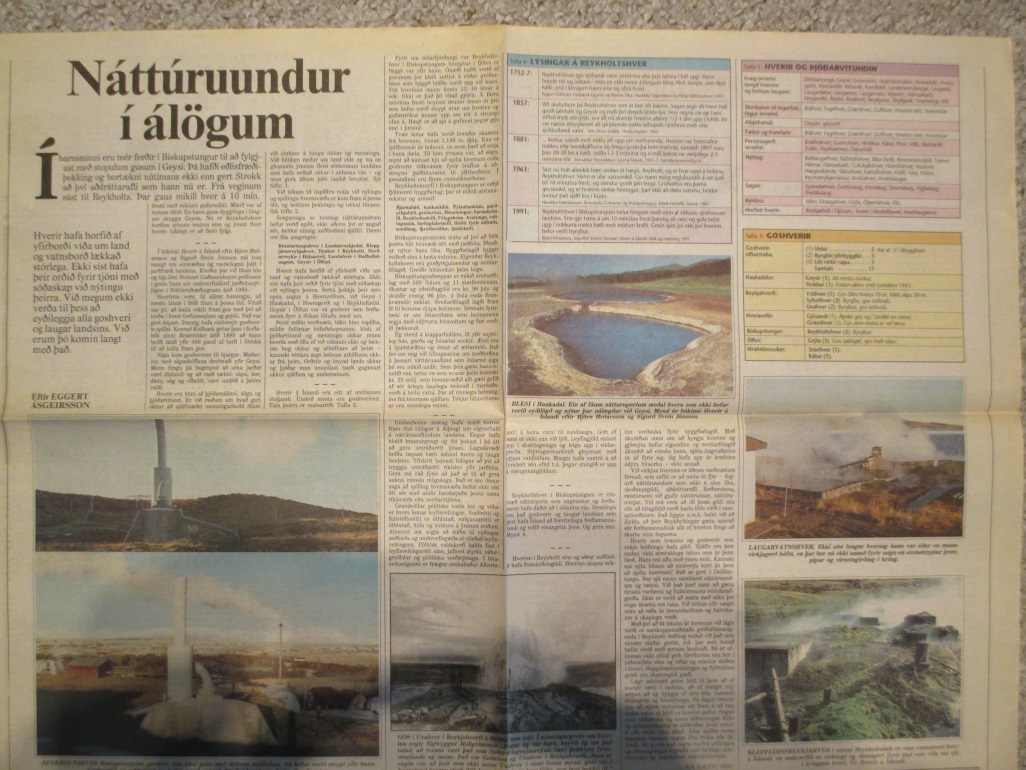 Náttúruundur í álögum-- Hverir hafa horfið af yfirborði víða um land og vatnsborð lækkað stórlega. Ekki síst hafa þeir orðið fyrir tjóni með sóðaskap við nýtingu þeirra. Við megum ekki verða til þess að eyðileggja alla goshveri og laugar landsins. Við erum þó komin langt með það.Í barnsminni eru mér ferðir í Biskupstungur til að fylgjast með stopulum gosum í Geysi. Þá hafði eðlisfræðiþekking og bortækni nútímans ekki enn gert Strokk að því aðdráttarafli sem hann nú er. Frá veginum sást til Reykholts. Þar gaus mikill hver á 10 mín. fresti með miklum gufumekki. Mikið var af honum látið. En hann gaus dyggilega í löngum skugga Geysis. Nú er Reykholtshver horfinn sjónum manna eins og ýmsir fleiri hverir. Líklegt er að fleiri fylgi.Í bókinni Hverir á Íslandi eftir Björn Hróarsson og Sigurð Svein Jónsson má lesa margt um einstæðan og merkilegan þátt í jarðfræði landsins. Kveður þar við líkan tón og hjá Jóni Steinari Guðmundssyni prófessor í grein hans um umhverfisáhrif jarðhitanýtingar í Náttúrufræðingnum árið 1980.Hverirnir voru, til allrar hamingju, að mestu látnir í friði fram á þessa öld. Vitað var þó, að kalla mátti fram gos með því að troða í hveri torfusneplum og grjóti. Það var gert óspart. Þannig hafa einhverjir goshverir spillst. Konrad Keilhack getur þess í ferðabók sinni Reisebilder árið 1885 að hann hefði látið yfir 400 pund af torfi í Strokk til að kalla fram gos.Sápa kom goshverum til bjargar. Maðurinn með sápuskófluna drottnaði yfir Geysi. Menn fengu þá hugmynd að orka jarðar væri óbilandi og að með tækni: sápu, bor, dælu, sög og ofbeldi, væri undrið á þeirra valdi.Hverir eru hluti af þjóðarsálinni, sögu og þjóðarvitund. Er við ræðum um hvað geri okkur að sjálfstæðri menningarheild lítum við einkum á tungu okkar og menningu. Við höldum ræður um land elds og ísa en gleymum ýmsum fleiri sérkennum landsins sem hafa mótað okkur í aldanna rás  og mun gera áfram þótt landið breytist. Við tókum til óspilltra mála við nýtingu og spillingu hverasvæða er kom fram á þessa öld, og beittum þekkingu og tækni tímans. Sorgarsaga er hvernig náttúruundrum hefur verið spillt, ekki aðeins því er augað sér, heldur einnig auðlindinni sjálfri. Dæmi um illa umgengni:Brautartunguhver í Lundarreykjadal, Kleppjárnsreykjahver, Dynkur í Reykholti, Norðurreykir í Hálsasveit, Lundahver í Stafholtstungum, Geysir í Ölfusi.Hverir hafa horfið af yfirborði víða um land og vatnsborð lækkað stórlega. Ekki síst hafa þeir orðið fyrir tjóni með sóðaskap við nýtingu þeirra. Þetta þekkja þeir sem opna augun á Hveravöllum, við Geysi í Haukadal, í Hveragerði og í Reykholtsdal. Geysir í Ölfusi var sá goshver sem ferðamenn fyrr á öldum töluðu mest um.Þessi miklu verðmæti, tákn hins óspillta, mildir fulltrúar höfuðskepnanna, hluti af þjóðarvitund og menningu okkar munu hverfa með öllu ef við vöknum ekki og beinum hug okkar og athöfnum að þeim  kannski réttara sagt beinum athöfnum okkar frá þeim. Orðstír og ímynd lands okkar og þjóðar mun umsnúast bæði gagnvart okkur sjálfum og umheiminum.Hverir á Íslandi eru eitt af undrunum óteljandi. Undrið mesta eru goshverirnir. Tala þeirra er matsatriði. Fyrir um aldarfjórðungi var Reykholtshver í Biskupstungum hnepptur í fjötra er byggt var yfir hann. Ónæði hafði verið af gosunum því kísill settist á rúður gróðurhúsa sem byggð höfðu verið upp við hann. Frá hvernum munu koma 1216 lítrar á sek. Ekki er það þó vitað gjörla. Á fárra mínútna fresti heyrast drunur innan úr þró sem hefur verið steypt utan um hverinn og gufustrókur kemur upp um rör á strompi ofan á. Hægt er að sjá á gufunni þegar gýs inni í þrónni!Tvær holur hafa verið boraðar skammt frá hvernum, önnur 1.146 m. djúp. Enn er sjálfrennsli úr holunni, en senn þarf að setja í hana dælu. Til hins ýtrasta var, að sögn, reynt að komast hjá að spilla hvernum enda goshverir viðkvæmir fyrir truflun á aðstreymi jarðhitavatns til yfirborðsins. Í grenndinni eru fimm rannsóknarholur.Reykholtshverfi í Biskupstungum er orðið fjölmennt byggðarlag; þar er mikill atvinnurekstur og umsvif:Bjarnabúð, bankaútibú, Pylsubankinn, garðyrkjubýli, gróðurhús, Húseiningar, barnaheimili, Reykholtsskóli, Félagsheim. Aratunga, veitingasala, farfuglaheimili, íbúðir fyrir aldraða, sundlaug, íþróttavöllur, tjaldstæði.Biskupstungnamenn státa af því að 90% þeirra hiti húsnæði sitt með jarðhita. Iðnaður nýtur hans líka. Byggðarlagið byggir velferð sína á heita vatninu. Eigendur Reykholtshvers eru garðyrkjubændur og sveitarfélagið. Greiðir hitaveitan þeim leigu.Biskupstungnahreppur er mikið sveitarfélag með 500 íbúum og 11 starfsmönnum. Skattar og aðstöðugjöld eru kr. 96 þús. og skuldir einnig 96 þús. á íbúa enda framkvæmdir miklar. Sveitarfélagið lagði fram fé til borunar djúpu holunnar. Sérstakt fyrirtæki er um hitaveituna sem heimamenn segja með ódýrustu hitaveitum og fari verðið lækkandi.Ég stend á klapparholtinu, lít yfir snyrtileg hús, garða og búsælar sveitir. Ærsl eru á tjaldstæðinu og ómur af ættarmóti. Það fer um mig við tilhugsunina um meðferðina á þessari náttúruauðlind sem íbúarnir eiga þó svo mikið undir. Sem þeir gætu kannski notið enn betur en sem svarar þeim kannski kr. 20 millj. sem hverasvæðið allt gæti gefið af sér árlega lauslega reiknað í markaðsverði á heitu vatni. Þar af rúmlega helminginn frá hvernum sjálfum. Tekjur hitaveitunnar eru sennilega minni. Undanfarinn áratug hafa verið bornar fram ótal tillögur á Alþingi um eignarhald á náttúruauðlindum landsins. Engar hafa hlotið brautargengi og lítt þokast í þá átt að gera umráðarétt ljósan. Lagaákvæði hefðu tæpast bætt ástand hvera og lauga landsins. Yfirleitt beinast tillögur að því að tryggja umráðarétt ríkisins yfir jarðhita. Gera má ráð fyrir að það sé til að gera aukna vinnslu mögulega. Það er svo önnur saga að spilling hverasvæða hefur ekki síst átt sér stað undir handarjaðri þessa sama ríkisvalds eða sveitarstjórna.Grundvöllur pólitísks valds hér og víðar er hvers konar leyfisveitingar. Veiðirétti og fullvirðisrétti er úthlutað, virkjunarrétti er úthlutað, ítölu og kvótum á ýmsum sviðum. Almennt má segja að leiðin til eyðingar auðlinda og umhverfisgæða sé vörðuð leyfisveitingum. Pólitísk valdakerfi halda fast í leyfisveitingarétt sinn, jafnvel styrki, niðurgreiðslur og pólitíska verðstýringu. Í hitaveitusögunni er frægur svokallaður Albertstaxti á heitu vatni til sundlauga. Gott ef hann er ekki enn við lýði. Leyfisgjöld snúast upp í skattlagningu og leiga upp í vildargreiða. Stýringarmarkmið gleymast með nýjum valdhöfum. Margir hafa vantrú á að fyrirheit séu efnd t.d. þegar stungið er upp á mengunargjöldum.Reykholtshver í Biskupstungum er einstæð náttúrperla sem nágrannar og ferðamenn hafa dáðst að í aldanna rás. Sennilega eru það goshverir og laugar landsins sem gert hafa Ísland að forvitnilegu ferðamannalandi og rofið einangrun þess. Og gera enn. Hverinn í Reykholti eins og aðrar auðlindir hafa framleiðslugildi. Hverinn skapar mikinn verðauka fyrir byggðarlagið. Með ákvörðun sinni um að byrgja hverinn og gjörnýta hefur eigandinn og sveitarfélagið ákveðið að einoka hann, njóta hagnaðarins út af fyrir sig. Og hafa upp úr krafsinu ódýra hitaorku  ekki annað.Við virkjun hversins er öðrum verðmætum fórnað, sem erfitt er að meta til fjár  fegurð náttúruundurs sem ekki á sinn líka, skoðunargildi, aðdráttarafli ferðamanna, ræktarsemi við gjafir náttúrunnar, náttúruminjar. Vel má vera að öll þessi gildi séu slík að hitagildið verði harla lítils virði í samanburðinum. Það liggur a.m.k. beint við að álykta að þeir Reykhyltingar gætu sparað sér ferðamannaátak sitt ef hverinn fengi að skarta sínu fegursta.Hverir sem krauma og goshverir sem vekja hrifningu hafa gildi. Sjálfir eru þeir undur, ekki sérstaklega hitinn sem úr þeim fæst. Hans má afla með ýmsu móti. Kannski má nýta hitann að einhverju leyti án þess að spilla hvernum? Það er gert í Deildartungu. Þar sjá menn sambland náttúruundurs og tækni. Við það þarf samt að gæta ítrustu varfærni og fullkomnustu verndaraðgerða. Ekki er verið að mæla með slíku því enga áhættu má taka. Við höfum yfir nægri orku að ráða úr brennsluefnum og fallvötnum á skaplegu verði.Með því að fá hitann úr hvernum við lágu verði er samkeppnisaðstaða gróðurhúsaeigenda í Reykholti óeðlileg miðað við það sem annars staðar gerist, t.d. þar sem borað hefur verið með ærnum kostnaði. Þó er afkoman ekki alltaf góð. Gróðurhús eru hér í niðurníðslu eins og víðar og rekstur stöðva í ólestri. Happdrættisvinningur og fljóttekinn gróði eru skammgóð gæði.Lágt orkuverð getur leitt til þess að of margir sæki í ræktun, að of margir vilji setjast að og byggja of stór hús, vanræki einangrun og hitanýtingu. Sá dagur rennur upp að stjórn veitunnar sér fram á að enn meira vatns sé þörf en hverinn gefur. Sagan mun endurtaka sig nema aðflutningur fólks og atvinnurekstrar sé stöðvaður, kvóti settur á eða meiri orku aflað. Áður spilltu menn stundum hverum vegna illra hvata eða fáfræði. Nú gerist það vegna harðra pólitískra og efnahagslegra lögmála með fulltingi sölumennsku og háþróaðrar tækniþekkingar.Hvað er líklegt að gert sé í þessari stöðu: Bora og dæla! Það er hvarvetna gert. Gengið er í takmarkaðar auðlindir landsins eins og það væri einkamál. Meðal ósanninda sem við höfum uppi við aðkomumenn, og trúum sjálfum okkur, er að heita vatnið okkar sé orkulind sem endurnýist að eilífu þrátt fyrir ofnýtingu!Í skýrslu iðnaðarráðherra til Alþingis er gengið út frá þeirri almennu reglu að nýttur jarðhiti endist í fimmtíu ár. Það gæti þýtt að orkulindin verði tæmd að þeim tíma liðnum ef virkjun tekst svo sem til er ætlast! Sums staðar lengur  annars staðar miklu skemur. Um það veit þó enginn. Því hefur enn ekki verið gefinn alvarlegur gaumur. Ef Biskupstungnamenn fara að bora og dæla í grennd Reykholtshvers þornar hverinn, misfljótt eftir því hvernig farið er að. Þannig hefur farið um mörg hverasvæði. Það hefur líka áhrif á neysluvatnforðann.Íslendingar eiga nokkuð í land til að verða fremstir í flokki þeirra sem starfa að umhverfis- og náttúruverndarmálum. Runnið hefur upp fyrir mönnum víða um heim að eftirlit, hömlur, framleiðslumark, leyfisveitinga og kvótakerfi eru ekki líkleg til árangurs í umhverfismálum. Þær aðferðir eru líklegri til að stækka eftirlitsstofnanir og safna valdi þangað sem einnig er líklegt að látið verði undan hagsmunakröfum. Það er sú leið sem við höfum almennt kosið yfir okkur. Matsaðferðir hafa verið formlegar og tæknilegar standast ekki þær kröfur sem gera verður um tillit til menninga, fegurðar, tilfinninga, hollustu, efnahags og félagslegslegra þátta. Árekstrahætta er mikil annarsvegar milli hinna tæknilegu og efnahagslegu raka, þ.e. hinna hörðu og hinsvegar hinna mjúku gilda eins og þau eru stundum flokkuð.Jónas Elíasson prófessor hefur lengi haldið fram þeirri skoðun að til að auðlindir séu metnar réttilega þurfi að meta verðmæti þeirra og að þeir verði að borga sem svipti t.d. almenning einhverskonar afnotum (penalty price), sögufrægð, ánægja og gleði þar með talin. Hann hefur verið talsmaður og frumherji forðafræðinnar í orkumálum. Jón Steinar Guðmundsson starfaði að jarðhitanýtingu í Orkustofnun og vakti athygli á þeirri staðreynd að jarðhitinn er takmörkuð orkulind, áþekk olíuvinnslu. Undir það tekur iðnaðarráðherra í skýrslu sinni fjórtán árum síðar. Jón Steinar varaði í Náttúrufræðingnum '80 við afleiðingunum vatnstöku í Mosfellssveit sem væri tíu sinnum meiri en það vatn sem streymdi úr náttúrulegum hverum og laugum áður. Jón er nú prófessor í olíu- og gasverkfræði í Tækniháskólanum í Þrándheimi, greinum sem eru náskyldar jarðhitanýtingu.Ýmsar þjóðir hafa haldið áfram að meta umhverfisþætti samkvæmt ýmsum nýstárlegum reglum sem m.a. fjallar um að sá greiði fyrir sem spilli (á ensku polluter-payer principle) þótt matið taki til mun fleiri þátta en mengunar.Segja má að koma hefði mátt í veg fyrir það mikla tjón sem unnið hefur verið á hverum landsins þó ekki nema reynt hefði verið að meta gildi auðlindanna, kosti virkjunar og galla. Víða um lönd er þess krafist að ávallt sé gripið til hagkvæmustu orkukosta. Fyrst þegar dæmið gengur upp má taka afstöðu til hagnýtingar. Niðurstaðan gæti verið sú að betra væri að nota aðra orku, t.d. úr olíu, gasi, kolum, mó, kjarnorku, vindi, sjávarföllum eða fallvötnum fremur en að ganga á hveri og laugar. Og spara!Aðferðirnar geta orðið snúnar þegar flókin vistkerfi eiga í hlut og taka þarf afstöðu t.d. til óljósra áhrifa á loftslag, heilsufar og menningarverðmæti vegna mengunar af bílanotkun, olíubrennslu á skipum, bátum og flugvélum, húshitunar eða iðnrekstrar. Þó er það betra en boð, bönn og leyfi. Að vísu fylgja þessari aðferð líka tilskipanir. Hingað til höfum við eingöngu metið auðlindir út frá því hvort orkan sé erlend eða innlend. Við teljum ekki eftir okkur að greiða hátt verð í nafni þjóðrækni! Þjóðræknin kemur niður á landinu!Svo að enn sé vikið að Reykholtshver í Biskupstungum má telja fullvíst að gildi hans sé svo mikið að fráleitt sé að virkja hann, byggja yfir hann eða bora neins staðar nálægt honum. Heppilegra væri að nota rafmagn. En þá kemur vandinn. Er heita vatnið okkar kannski vanmetið, takmarkaður forði ekki reiknaður rétt og vatnið selt á lægra verði en skynsamlegt væri? Væri ekki gott að endurskoða matsaðferðir og hefja tilraunina með Reykholtshver til að meta gildi hans bæði fyrir Biskupstungnamenn, Árnesinga, Sunnlendinga og Íslendinga? Ef við ynnum vel er hugsanlegt að við gætum notað tilraunina til að bjarga Reykholtshver. Kannski hverasvæðum landsins. Minnir þetta á fiskveiðimál?Við megum ekki verða til þess að eyðileggja alla goshveri og laugar landsins. Við erum komnir all langt á leið í þeirri iðju. Settar hafa verið almennar reglur um minjavernd. Fátt vekur jafn harkaleg viðbrögð og þegar illa er farið með fornminjar eða þær skaðaðar.Okkur hefur verið innrætt óbeit á þeim sem drápu síðasta geirfuglinn árið 1844. Er það táknrænt fyrir sektartilfinningu okkar að þess er ógetið í Öldinni okkar? Heimurinn brást skjótt við er sökkva átti fornminjunum í Abu Simbel í uppistöðulóninu í Egyptalandi sem myndaðist er Níl var virkjuð við vatnsaflsvirkjunina miklu í Aswan.Hvernig taka þjóðir heims því ef við spillum öllum goshverum og heitum laugum landsins  og Evrópu  til að vinna úr þeim orku sem nóg er til af?Myndatextar:REYKHOLTSHVER í Biskupstungum, goshver sem áður gaus með stuttum millibilum. Nú hefur verið steypt yfir hann. Umhverfið er subbulegt og hefur verið safnað drasli í brekkuna fyrir ofan hverinn.LAUGARVATNSHVER. Ekki sést lengur hvernig hann var áður en mannvirkjagerð hófst, en ber ekki annað fyrir augu en steinsteyptar þrær, pípur og vírnetsgirðingu í kring.BLESI í Haukadal. Ein af fáum nátturuperlum meðal hvera sem ekki hefur verið eyðilögð og nýtur þar nálægðar við Geysi.KLEPPJÁRNSREYKJAHVER í mynni Reykholtsdals er einn vatnsmesti hver á Íslandi, en umhverfið er sóðalegt og dæmigert fyrir það sem víða má sjá í kringum hveri.Úr Hverir á Íslandi: GOS í Uxahver í Reykjahverfi á öldinni sem leið. Í minningargrein um hverinn segir Sigtryggur Hallgrímsson: "Þegar ég var barn, heyrði ég um það talað, að tvennt væri það sem Suður-Þingeyjarsýsla væri þekktust fyrir, utanlands og innan. Það var Goðafoss og Uxahver í Reykjahverfi. Þess er engin von að þeir sem ekki muna Uxahver í sinni fornu mynd, geri sér í hugarlund hversu sterk ítök hann átti í hjarta þess fólks, sem bezt þekkti til."Greininni fylgdu töflur og myndir.Lesbók Morgunblaðsins 4.2.1995.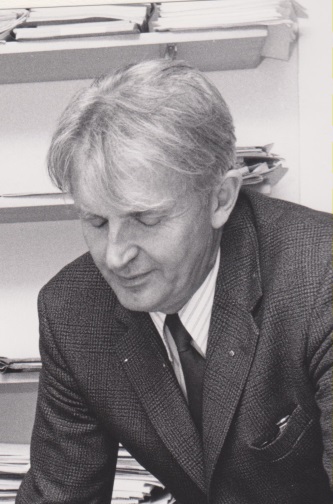 Björn Tryggvason1924-2004Björn Tryggvason, systkinin og Laufásfólkið settu lengi svip á bæinn og vöktu aðdáun margra.Meðal bernskuminninga minna var gamansaga ömmu minnar af því þegar pabbi kom til að segja henni frá þeim gleðitíðindum að bróðir minn væri kominn í heiminn. Er hann bankaði uppá í Tjarnargötu þorði hún ekki að opna. Ófriðlegur múgur var á götunni í áhlaupi á Ráðherrabústaðinn er húsið var grýtt og rúður brotnar 22. apríl 1931. Börnin ung voru í háska. Þetta fór í kjölfar þess að Tryggvi Þórhallsson forsætisráðherra rauf þing. Leiddi það til breyttra fjölskylduhaga, elnandi sjúkdóms Tryggva og síðar dauða.Ekki átti fyrir mér að liggja næstu árin að kynnast fjölskyldunni í Laufási. Ég sá þau á förnum vegi og fylgdist með þroska þeirra og frama.Fimm ár skildu okkur Björn að. Einu sinni vorum við bræður í steypiregni í kynnisferð til Laugarvatns, blautir og hraktir og biðum eftir rútu. Þá ók glæsikerra í hlað. Út steig hópur stæltra menntaskólastráka, Geir, Björn, Einar og Thor, og báru sig vel. Þetta væri gleymt ef ekki hefði verið fyrir þá sök að þegar þeir fóru virtist eitthvað hafa gleymst. Geir bakkaði með slíkum hraða eftir veginum að mig sundlar við minninguna.Í stríðslok flutti Agnar Klemens, frændi Björns, frá Ameríku og stofnaði fjölskyldu í Klemmukassanum, húsinu við hliðina á okkur í Tjarnargötunni. Þá gerði Laufásfólkið sér á ný tíðförult þangað, án þess að ég kynntist því náið. Þó fór svo að á næstu fjörutíu árunum kynntist ég þeim einu af öðru og naut hverrar stundar. Þau báru uppeldisstarfi Önnu Klemensdóttur fagurt vitni; stórbrotið fólk með skýru ættarmóti.Árin líða. Björn gengur í hjónaband, kemst til vaxandi trúnaðarstarfa; getur sér gott orð. Er þau Jana koma heim frá Ameríku 1958 stendur heima að einkavinur okkar hjóna, Agnar Biering, hefur gengið að eiga ágæta konu úr Hafnarfirði, Sigríði Magnúsdóttur sem var bæði tengd og vensluð Jönu. Nýr kafli hófst og brátt leituðum við um skeið í sama farveg. Björn og Jana voru menningarfólk, skemmtileg, mikil á velli og áttu ósmáan frændgarð.Smám saman aukast kynnin og í ljós kemur að við Björn eigum fleira sameiginlegt en hér hefur verið rakið. Áar okkar í marga ættliði voru margir tengdir vináttu og samstarfsböndum. Við vorum að sumu leyti mótaðir af því að feður okkar beggja féllu sviplega frá 1935 meðan við vorum enn barnungir. Við vorum báðir aldir upp af atkvæðamiklum mæðrum og venslafólki. Við áttum marga sameiginlega vini.Vinarþelið eykst. Þar kom að tókst með þolinmæði og lempni að fá Björn til sjálfboðinnar þjónustu í Rauða krossinum. Þetta var framandi starf því sem hann hafði áður stundað. Að góðu haldi kom að hann var félagsvanur og ósérdrægur. Hann tók fyrst að sér minni verkefni og síðan stjórnarsetu. Þar kom að hann var kallaður til forystu í samtökunum, lokkaður með því fororði að starfið væri hvorki erfitt né tímafrekt.En sagan er ekki fyrirsjáanleg. Lítil og vanmáttug samtök gerðust ábyrgðarrík. Að sumu leyti vegna þróunar veraldarinnar, stórviðburða og sjálfstrausts dugandi mannafla. Björn stóð við stýrið og kvaddi fjölda til þátttöku. Hann hlaut almenna aðdáun og aflaði sér víða vina.Samstarfið við Björn var skemmtilegt og átakamikið í senn. Hann var hamhleypa til starfa og ætlaðist til hins sama af öðrum. Hann hafði góða kennd fyrir verkaskiptingu og hagkvæmum vinnubrögðum. Hjartað sló ávallt undir, var sagt um föður hans genginn.Þessi reynsluár reyndu á Björn, en ekki síður á fjölskyldu hans, Kristjönu Bjarnadóttur og börn þeirra Önnu Guðrúnu og Bjarna. Þau voru gestrisin og lögðu sig þar fram í þágu Rauða krossins.En vinátta okkar Björns hélst óbreytt þótt samstarfið breyttist. Ég kynntist nýrri hlið á honum sem var íþróttamaður og náttúruunnandi. Að ganga með honum til fugla og stangveiða austur í Skaftafellssýslu var ævintýralegt. Þar var nýr Björn sem naut sín þar sem hann hafði ungur verið í sveit. Hann var þar hvarvetna vel látinn og elskaður af fornvinum sínum.Skyndilega breyttust fjölskylduhagir Björns er Jana féll frá. Svo skein sólin á ný í lífi hans er hann kynntist og gekk að eiga eftirlifandi konu sína Dóru Hvanndal. Þetta gladdi okkur því Dóra var uppáhaldskennari Auðar dóttur okkar og reyndist sannarlega standa undir því góða orðspori sem af henni fór. Þau fluttust saman í Laufás. Enn fórum við Björn að hittast hér í nágrenninu hjólandi eða eitthvað að banga í görðunum. Valgerður litla kom í heiminn og hóf sinn efnilega þroska.En örlögin grípa í taumana. Allt í einu er hún ung að aldri, eins og pabbi hennar, búin að missa föður sinn. Og Dóra, börnin og þeirra afkomendur sakna nú merkismanns. Það gerum við líka vinir hans. En lífið heldur áfram. --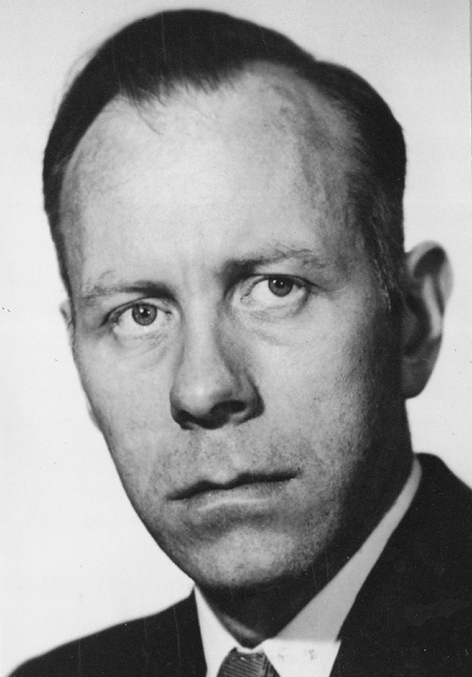 Einar Ingimundarson1917-1997 Einar Ingimundarson, fyrrverandi alþingismaður, bæjarfógeti og sýslumaður fæddist í Kaldárholti í Holtum í Rangárvallasýslu 29. maí 1917.Árið 1941 heyrði ég Einars Ingimundarsonar getið. Hann var þá formaður stúdentaráðs og kom gjarna með efni í fjölritun í skrifstofu móður minnar í Tjarnargötu. Ævinlega að verklokum kom hann sérstaklega til að gera upp reikninga. Er mér í minni lofið sem þessi myndarlegi, trausti, ungi maður hlaut fyrir.Þegar amma mín heyrði þetta rifjaði hún það upp er Ingimundur faðir hans bjó ungur hjá foreldrum hennar í Bankastræti meðan hann var við nám í orgelleik í Reykjavík. Fyrir hann hafði verið beðið af séra Skúla Gíslasyni, þjóðsagnamanni á Breiðabólsstað í Fljótshlíð, en þar var Ingimundur alinn upp. Á prestssetrinu voru foreldrar hans, Benedikt Diðriksson ráðsmaður og Kristín Þórðardóttir frá Sumarliðabæ. Þau fengu ekki að eigast. Séra Skúli stíaði þeim sundur og vildi ekki að þau hlæðu niður ómegð. Kristín endaði reyndar sína ævidaga hjá syni séra Skúla. Sá var séra Skúli í Odda sem átti ömmusystur mína. Þannig komu saman fjölskyldur okkar Einars og áttu eftir að bindast enn fastari böndum.Ingimundur gekk að eiga Ingveldi Einarsdóttur frá Hæli. Hófu þau búskap í Eystri-Garðsauka í Hvolhreppi. Saknaði hún frænda sinna í Gnúpverjahreppi og Hreppafjallanna svo mjög  að þau fluttu að Kaldárholti í Holtum. Þjórsá var farartálmi á milli, en þar var ferjustaður og jafnvel auðveldara yfir ána að fara en mýrarnar í Holtunum. Sem betur fer greip séra Skúli gamli of seint inn í rás viðburðanna, afkomendur Ingimundar og Ingveldar eru margir orðnir og farsæl ætt af þeim komin. Þau stóðu fyrir góðu búi, forystumenn í sinni sveit. Ingimundur smíðaði járnbát mikinn og ferjaði á honum yfir Þjórsá, stundaði rokkasmíði víða, var organisti í Hagakirkju, stundaði kynbætur og ræktunarstörf. Samgangur var mikill yfir ána við Hæl þar sem bjuggu foreldrar Ingveldar, Einar Gestsson og Steinunn Vigfúsdóttir Thorarensen,  bróðir hennar Gestur og systirin Ragnhildur í Hlíð skammt undan.Einar ólst upp í Kaldárholti í stórum systkinahópi, yngstur átta systkina. Þar var jafnan margt í heimili, en foreldrar hans  tóku að sér og ólu upp nokkur ungmenni og komu til þroska sem þeirra börn væru. Rituðu þeir um Ingimund látinn dr. Guðni prófessor Jónsson og dr. Sigurður gerlafræðingur Pétursson og lofuðu húsráðendur og heimilið. Ingimundur og Ingveldur brugðu búi 1930 og fluttust til Reykjavíkur. Starfaði hann upp frá því sem trésmiður hjá Tómasi í Ölgerðinni, sem hafði verið ungur vinnumaður bæði í Eystri-Garðsauka og Kaldárholti og tengst fjölskyldunni tryggðaböndum. Einar stundaði nám í MR og laganám í Háskólanum. Á sumrin stundaði hann ýmis störf, m.a. í síld á Siglufirði. Að loknu lagaprófi árið 1944 stundaði hann blaðamennsku og lögfræði-, stjórnmála- og embættisstörf sem ekki verða rakin hér.Árið 1949 gengu þau Einar og Erla Axelsdóttir í hjónaband. Voru það glæsileg hjón á velli sem mikið sópaði að. Erla var af menningarfólki komin, vel menntuð heimskona þótt skólaganga væri ekki löng. Upp úr því fór fundum okkar að bera saman öðru hverju vegna tengdabanda minna við Erlu. Árið 1952 var Einar skipaður bæjarfógeti á Siglufirði þar sem hann var til 1966. Upp frá því var hann sýslumaður og bæjarfógeti í Gullbringu- og Kjósarsýslu til ársins 1987, með ýmsum umdæmabreytingum. Það ár hætti hann störfum vegna aldurs eftir farsælt og dyggðugt ævistarf.Siglufjörður var aldeilis ekki höfuðvígi Sjálfstæðisflokksins þegar þau Einar og Erla fluttu þangað. Það vakti þjóðarathygli þegar Einari tókst að sigra í kosningunum 1953, en Siglufjörður var þá einmenningskjördæmi. Enginn hafði átt von á að það gæti gerst. Skýringin var persónulegar vinsældir þeirra hjóna. Það hafa gamlir Siglfirðingar sagt mér að þau hafi borið með sér ferskan blæ og sett svip á bæinn. Sat Einar á þingi með hléi til ársins 1966. Hann afsalaði sér þingmennsku er hann fluttist til Hafnarfjarðar.Árið 1960 tengdist ég Kaldárholtsfólkinu er ég gekk að eiga Sigríði, systurdóttur Einars. Eftir að þau fluttu suður jukust kynnin og samgangur varð tíðari við Einar og fjöldkylduna. Tel ég það heppni er Einar bað mig 1964 um að koma norður og aðstoða heilbrigðisnefnd við að leysa úr ágreiningsmáli. Happið var í því fólgið að veður hamlaði heimferðinni og varð ekki lengi komist frá Siglufirði. Ég dvaldist á heimili Erlu og Einars og kynntist þeirra ágætu börnum, Valdísi hjúkrunarfræðingi, Ingimundi hrl. og Ingveldi, sem er við framhaldsnám í lögum í Uppsölum. Var unun að kynnast því fjöruga og umsvifamikla menningarheimili og nánum tengslum fjölskyldumeðlimanna. Einar ætíð léttur í lund og stutt í stríðni og dillandi hlátur á eftir. Hefur stríðni hans verið nokkurs konar manndómsraun ungra frændsystkina.Heimilið að Brekkugötu í Hafnarfirði var glæsilegt. Þar var örlæti og gestrisni við völd. Erla hafði næman smekk og þekkingu á ýmsum sviðum lista og listiðnaðar, safnaði listmunum, bókum og tímaritum Þá batt hún bækur listavel inn eins og faðir hennar hafði einnig gert. Minnist ég þeirra feðgina með hlýju er ég fer höndum um bókbandstæki þeirra, gömul og slitin, en Einar gaf mér allt hennar bókbandsefni eftir lát Erlu árið 1985. Var sár harmur kveðinn að Einari við lát Erlu og má segja að hann hafi vart borið sitt barr upp frá því. Börnin, tengdabörn og barnabörnin léttu honum árin sem hann átti ólifuð. Þau Einar og Erla höfðu komið sér upp fögru heimili á Álftanesi til að eyða ellinni í þegar óvægur sjúkdómur kvaddi dyra. Undi hann þar skamma stund eftir fráfall Erlu og flutti í Miðleiti þar sem tvær systur hans bjuggu í næsta nágrenni.Styrkur hinnar góðu fjölskyldu frá Kaldárholti er einstök frændrækni og samlyndi. Aðdáunarvert er hve systkinin hafa stutt hvert annað, enda hafa þau verið óvenju náin, umgengist þétt og notið samvista. Nú eru fimm fallin frá en þrjú lifa.Skammt er síðan ég leit til Einars í banalegunni. Honum var þorrinn kraftur, lífslöngunin slokknuð. En minnið var óbrigðult og skopskynið vakandi, hláturinn dillaði er við rifjuðum upp spaugileg atvik frá fyrri tíð. Hann beið óragur þess sem koma skyldi, óttaðist að þurfa að kveðja án þess að sjá Ingu dóttur sína áður. Sú hin hinsta ósk rættist. --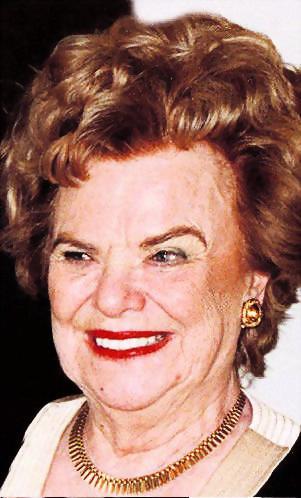 Aðalbjörg Ásgeirsdóttir1918-2005.Lalla var aðeins fjórtán ára þegar hún réðst til þess, fljótlega eftir að yngri bróðir minn fæddist, að passa okkur bræður. Hún vakti mikla hrifningu fjölskyldunnar fyrir einstæða hæfileika og næmi.  Hjá sumum var gert mikið úr skyggnihæfileika hennar. Þegar hún kom á heimilið okkar á Bergstaðastræti 69 var lítið gert úr því, hún tekin sem fullgildur og venjulegur fjölskyldumeðlimur, þótt hún væri heimilisföst hjá foreldrum sínum á Skólavörðustíg 45. Tengslin við okkur bræður urðu náin. Vinátta tókst við foreldra okkar, sem komu auga á gáfur hennar og námshæfileika. Þessi tengsl rofnuðu um skeið er faðir minn féll frá, við fluttum um set og hún hóf nám í Verslunarskólanum. Sambandið endurnýjaðist er Lalla var búsett í Bandaríkjunum og komst þar aftur í samband við móðurbróður minn sem þar bjó.Ég minnist þeirrar stundar með ríkri gleði þegar Lalla sneri aftur til okkar eftir útlandadvölina, glæsileg heimskona. Upp frá því slitnuðu böndin ekki, enda var hún ræktarsöm. Höfum við löngum gantast með það að hún hafi haldið fóstrinu áfram upp frá því.Lalla var trygg og velviljuð okkur öllum í fjölskyldunni, ekki síst er fjölga tók, börn og tengdabörn bættust í hópinn. Sérstaklega met ég mikils ástúð hennar til móður minnar allt þar til hún féll háöldruð frá. Var það skiljanlegt, því þær voru að mörgu leyti líkar, framkvæmda- og veislukonur sem höfðu af fáu meiri gleði en að safna um sig fólki og búa því dýrðlegan fagnað. Þó var það ekki full skýring.Hún sagði mér það einhvern tímann að það hefði ráðið úrslitum í þroska sínum að þegar hún ung stúlka tengdist móður minni, Fríðu Briem. Þá hefði í fyrsta sinn á ævinni verið talað við sig um menn og málefni og henni tekið sem mannveru með fullu viti og henni leiðbeint um líf, hegðun, framkomu og lífsgildi. Sagði hún þetta hefði henni orðið bylting sálarþroskans sem hún hefði notið upp frá því.Þá tengdi tónlist móður mína og heimili Löllu. Kristinn Bergþórsson, eiginmaður hennar, var líka vinmargur húmanisti og söngvari. Kringum þau safnaðist tónlistarfólk og briddsfólk. Minnumst við hjónin ófárra gleðiríkra tónlistarsamfunda á heimili þeirra. Þau voru miklir og góðir verslunarmenn og ráku heildverslun. Ekki síst var það hlutverk Löllu að gæta öryggis og gæta að verslunarháttum. Kristinn hóf feril sinn sem leigubílsstjóri á Litlu bílastöðinni. Ekki leist Löllu beint vel á þá framtíð og sagði: Annaðhvort verðurðu leynivínsali eða við stofnum fyrirtæki. Og það var einmitt það sem þau gerðu, og það með glæsibrag.Þegar um hægðist og ellin sótti að okkur báðum, en engin ellimörk, sátum við oft tímum saman og ræddum um líf hennar, sem hún þó var ekki mikið fyrir að rifja upp eða miklast af. Hún kaus frekar að ræða um vini og afkomendur beggja og sýndi þroska barna okkar og lífshlaupi fölskvalausan áhuga. Og minnug var hún á öll samskipti, breytingar á fjölskyldumálum, og miðlaði okkur af þekkingu sinni í viðskiptum.Á tímum jafnréttismála hef ég oft saknað umræðu um þá ótvíræðu gáfu kvenna, sem ég hef ekki kynnst í fari karla. Það er hæfileikinn til að skilja og skipuleggja umhverfið, fylgjast með öðrum, tilfinningum og sifjum, finna öllum hlutum stað, muna, minnast og huga að framtíðinni. Þetta á bæði við starfið á heimili og vinnustað. Ásamt fjölskyldumálum bar hún hag fyrirtækisreksturs þeirra Kristins fyrir brjósti með hugmyndaauðgi og reglusemi.Á nokkrum sviðum atvinnulífs og velferlismála áttum við samleið og samskipti. Kynntist ég vel rausnarskap hennar og velvilja í garð ýmissa er minna máttu sín. Það vakti furðu mína hvað hún kom víða við og hve hjálpsemi hennar og umhyggja var margháttuð og átti sér traustar rætur. --Lalla bjó ekkja síðustu árin í íbúð þar sem hún kom sér vel og fallega fyrir. Hún naut þjónustu á hjúkrunarheimilinu Eir en þangað gaf hún bókasafn þeirra Kristins og sem setur svip sinn á heimilið. --Við minnumst Löllu með söknuði, erum þakklát fyrir þær stundir sem við áttum saman.  --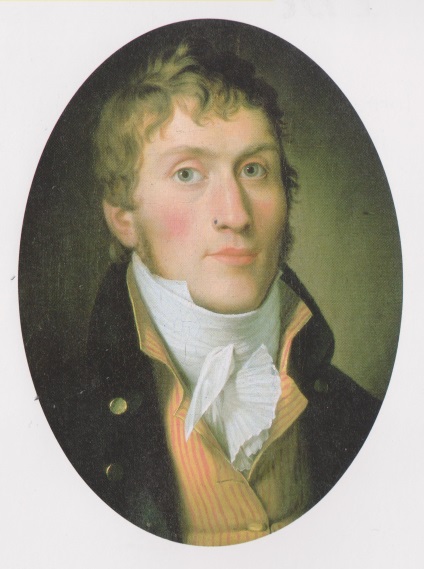 Snilld eða geggjun -Ævintýri Jörgen Jörgensen hundadagakonungs Verndari Íslands - Jorgen Jorgenson - Jan Jansen - John JohnsonAfter taking a careful survey of my mind, I think genius may often be taken for madness. Jorgen Jorgenson, 1817.The road to hell is paved with good intentions.To portray his character would be impossible. That was like his life, a mingled yarn of good and evil. Hobart Town Courier, 1841.A wildly picturesque character – a modern Benvenuto Cellini in his mingling of genius, high spirits and madly irresponsible audacity. Leonard huxley, 1917. One of the most interesting human comets in history. Markus Clarke, 1870InngangurJorgen Jorgenson (1780 – 1841) var ævintýramaður á heimsmælikvarða. Um fáa furðufugla eða ógæfumenn aðra hefur verið meira ritað. Flestir rithöfundar hafa afflutt hann en jafnfram gengið í rit hans sér til framdráttar. Þessi rit eru sjóður sem enn er ekki fullkannaður. Eina skeið ævi hans sem hefur verið rannsakað vísindalega er uppreisnin sem hann stóð fyrir á Íslandi árið 1809. Fjölskylda hans var betri borgarar, faðir hans konunglegur úra- og tækjasmiður á heimsmælikvarða með verkstæði í konungshöllinni í Kaupmannahöfn og bjó skammt frá. Hann gekk í bestu skóla Khafnar en var óstýrilátur. Áhrif uppeldis hans leynir sér ekki í lífi hans. Hann leit ávallt á sig sem jafningja hinna fremstu, átti auðvelt með að umgangast fólk af háum stigum. Hann var stórmenni sem vann mikil afrek. En hann sökk djúpt og þjáðist mikið. Hann æðraðist aldrei og hélt áfram skrifum til æviloka. Lestir hans voru miklir; drykkjuhneigð og spilafíkn leiddi hann á villigötur. Hann varð fórnarlamb örlaga og illvirkja - án þess að fremja glæpi á nútíma mælikvarða. Samt var hann hnepptur í fangelsi mörgum sinnum á ævinni og sendur í útlegð til Ástralíu, landsins sem hann kannaði áður meðal fyrstu manna.--Í ævi hans togaðist hið háa og lága á. Dómgreind hans brást oft og víða. Hann var ekki aðeins fjárhættuspilari. Hann var lagði allt undir í lífi sínu. Þess vegna tók ævin oft, frá ungum aldri, óvænta rás. Hann vildi vel, eins og besti ævisöguritari hans sagði og bætti við: En leið hans til vítis var vörðuð góðum áformum.Tvískinnungurinn í lífi Jorgens var ótrúlegur, hæfileikar, gáfur og  dómgreindarleysi toguðust á alla ævi hans. Samt er það svo að þessir árekstrar hins snjalla og truflaða skapa kostulega spennu í ævi hans. Hann dó í eymd og örbirgð. Hann skrifaði samt og hélt andlegri reisn þrátt fyrir bresti sína. Framtíðin var hans megin vegna þess að Ástarlía átti sér mikla framtíð. Af því uxu ritverk þau sem hann lét eftir sig. Enn liggur hann, að því er virðist, óbættur hjá garði.Furðulega spenna gerir líf hans að spennandi efnivið fyrir kvikmynd eða aðra myndmiðlun. Í lífi Jorgens voru nokkur afmörkuð og ólík skeið. Líf hans í Ástralíu meðal frumbyggja og bardagi við glæpamenn og spillt yfirvöld á umbrotaskeiði landnámsins í landinu er áreiðanlega efni í kvikmynd. Sama má segja um þann þátt er hann dvaldist í Danmörku kominn frá Ástralíu. Þá stóðu Napóleonsstyrjaldirnar sem hæst. Danir voru á bandi Frakka með lykilstöðu við Eyrarsund. Bretar  bombarderuðu borgina og tóku herskildi. Þarna var Jorund, danskur maður, sem leit á sig sem Breta, en hafði aldrei fengið ríkisborgararétt. Hann var í sambandi við Breta. Eftir að Bretar voru farnir og Danir höfðu svikið samningana við þá tók hann skipstjórn á dönsku herskipi. Hann hætti sér of nálægt Bretlandi og  varð að gefast upp. Spurning hvað var að baki.  Þá er tíminn þegar Jorgen var njósnari Bretastjórnar á meginlandinu og ferðaðist þar víða, ýmist auralaus (vegna spilafíknarinnar tapaði hann alltaf kaupinu eftir að hann hafði fengið það hjá sendiherrunum). Í Þýskalandi hitti hann m.a. Goethe og kemst í kynni við skoska stúlku af háum stigum og sem þar var í fóstri. Þau urðu ástfangin. Síðar, þegar hann var kominn í skuldafangelsi, kom stúlkan til Skotlands til að giftast honum. Jafnfram bauð fóstri hans honum gull og græna skóga, jafnvel embætti. Þá gat Jorgen ekki hreyft sig, áætlaði að fara sem njósnari til S-Ameríku. En það tókst það ekki. Um þær mundir var hann dæmdur til dauða fyrir að stela og pantsetja rúmfötin í leiguherberginu sínu. Eigi að síður hafði Bretastjórn trú á honum til njósnaferðar. Stúlkan, frétti hann síðar, sneri við honum bakinu.Furðu mörg fleiri atvik í lífi hans eru hugsanlegur efniviður í kvikmyndir. M.a.:Dvöl á Tahiti.Dvöl hans á Íslandi og tvær ferðir hans þangað og hvernig Bretar sviku hann, þrátt fyrir það að vera í stríði við Dani. Sjónarhorn hans á orustunni við Waterloo, þegar Wellington sigraði Napóleon endanlega og sendu til St. Helenu í útlegð. Dvöl Jorgens í París eftir styrjöldina þegar óvinaherir Breta af mörgu þjóðerni voru þar. Einnig hans sjónarmið á friðarsamningunum en hann var þar á staðnum. Þannig eru fjöldi atriða sem kæmu til greina sem kvikmyndaefni. Besta bókin sem rituð hefur verið um Jorgen er: The Viking of Van Diemen’s Land eftir Frank Clune og P.R. Stephensen, 1954. Bókin er góð undirstaða fyrir handrit, hvort sem um kvikmynda- eða sjónvarpshandrit væri að ræða enda víða greint frá orðaskiptum og smáatvikum.Líf Jorgens og rit þau sem um hann fjalla gefa ýmsa möguleika. Hefðbundin leið er að gera:Kvikmynd þar sem lífi eða þáttum úr lífi Jorgens verði gerð skil. Þessi leið er dýr og erfið í framkvæmd Sjóvarpsþáttaröð gerð af einum framleiðanda. Gefur þetta mikla möguleika í gerð ævintýrasögu í mörgum þáttum um um ævintýramanninn. Í einstökum þáttum mætti bæta við nýjum ævintýrum og ástarsögum þannig að hver einstakur þáttur  fanga, lögreglumann og ólíkum kjörum. Hvernig sjómaðurinn getur allt í einu umgengist mennta- og vísinda menn og ýmsilegt fólk af háum stigum. Þessi leið er dýr og erfið í framkvæmd.Ég set fram tillögu sem hefur ýmsa kosti fram yfir þá tvo sem hér voru nefndir: Að gera desentarliseraða þáttaröð með fullkomnu sjálfstæðir leikstjóra:.Gerð verði áætlun fyrir heildarþáttaröð, með sem fjölbreyttast staðarval og umhverfi, menningar- og landfræðilega.Þátttaka í þáttaröðinni verði boðin sem víðast um heim þ.e. sjónvarpsmönnum og stöðvum á öllum helstu stöðum sem Jorgen kom við.Áður nefnd bók verði grundvöllur þáttanna og sá kafli sem hverjum þætti kemur við verði sérstaklega prentaður vegna hvers þáttar.Lögð verði áhersla á margbreytilega túlkun. Þannig verði Jorgen leikinn af jafn mörgum leikurum og þættirnir. Að öllum þáttunum verði sérstakur handritshöfundur, kvikmyndatökumaður, tónlist og allt annað frá þeim stað sem í hlut á. Í hvívetna verði reynta að ná fram frumlegum hugmyndum og ríkum áhrifum frá hverjum stað/landi sem í hlut á. Þannig verði misjöfnum tungumálum leyft að njóta sín, en Jorgen talaði mörg tungumál. Hið eina sem er sameiginlegt er í framkvæmdinni er markaðsfærsla, útboð, yfirstjórn, framleiðslan og sala. Hugsanlegt er að gera við upphaf  grein fyrir sameiginlegum efnisþáttum, sýna myndir frá stöðunum. Þetta verði gert til að auka áhuga þeirra sem að þáttunum standa. Á sama hátt verði við lokin gerð grein fyrir framkvæmd þáttanna e.t.v. með sérstakri kvikmyndHugmynd að köflum:Kaupmannahöfn – æskuárin - 1-14 ára. Faðirinn var frægur konunglegur klukku- og tækjasmiður með verkstæði í kóngshöllinni. Fjölskyldan bjó í grenndinni. Gefur þessi kafli mikið frelsi en bókin segir margt frá umhverfinu og tímanum sem Jorgen var að vaxa upp. Jorgen stundaði nám í bestu skólum en mun hafa verið óstýrilátur og kaus að fara til sjós.Danmörk var kaupskapar-, siglinga-, nýlendu- og landkönnunarland. Vitus Bering (1681-1741) kannaði Síberíu að Beringsundi. Færeyjar, Ísland, Grænland, Ísland og Ameríka í vestri. Jorgen ætlaði sér að verða landkönnuður. Þegar hann var fjórtán ára brann Kristjánsborgarhöll.Newcastle on Tyne – siglinganám 14 ára. Vinur föður Jorgens var enskur skipstjóri í kolaflutningum milli Danmerkur og Englands. Hann tók við honum. Lítið vitað um þennan tíma í ævi Jorgens. Þessi kafli gæti verið einskonar unglingamynd þar sem uppeldi og reynsla gæti tekið mið af framtíðinni!! Ævintýrin eru frjáls.Southampton 18 ára. Þegar Jorgen taldi sig fullnuma sjómann ákvað hann, eins og hann hafði alltaf stefnt að, að fara á hvalveiðar í suðurhöfum. Napóleonsstyrjaldirnar voru hafnar og Nelson hafði sigrað í Aboukirflóa. Jorgen hélt til Southampton sem var aðalsiglingaborgin. Eftir nokkurn tíma réð hann sig á hvalveiðiskipið Fanny. Floti Breta var í höfn að búa sig til brottferðar og  skortur á sjómönnum. Þá var Jorgen sjanghæjaður af flokki sem neyddi menn til herþjónustu. Hann kom engum vörnum við. Jorgen barðist af hörku og sagði þá ekki geta tekið sig því hann væri Dani. Þeir rotuðu hann og drógu um borð. Hann sá að hann yrði að sleppa. Hann hefði getað tekið þann kosta að ráða sig á herskip sem liðforingja. Hann vildi það ekki því að Suðurhöfin voru markmið hans. Er hann hélt rétti sínum fram var hann járnaður og átti að draga hann fyrir herrétt. Hann lét ekki segjast og var keflaður. Lýsingin á dvölinni um borð er stutt en skemmtileg. Flestir óbreyttra skipverja voru tugthúslimir og vandræðamenn. Eigi að síður tókst honum að ná eyrum liðsforingja og sýna honum danskt vegabréf. Sá viðurkenndi mistökin og lét hann lausan. Hann var áfram um borð frjáls maður og varð vitni að sjóorustu sem hann gat fylgst með. Bretar unnu sigur á frönsku herskipi og fluttu það 10 dögum síðar til Southampton. Á þessu skeið var hann sem milli stafs og hurðar þar sem hann var danskur, starfaði í Englandi sem var óvinaríki Danmerkur. Krafðist þetta kænsku. Þannig var það líka alla ævi hans með ýmsum hætti.Rio de Janeiro og Cape Town - Hvalveiðar 19 ára – 1799. Jorgen hélt nú með skipinu Fanny til Rio de Janeiro og síðan til Cape Town. Borgin var viðkomustaður allra sjóferða til Austurlanda. Þar var miðstöð þrælaverslunar með öðru svipmóti en síðar varð. Er Frakkar höfðu ráðist á Holland var Cape Town varnarlítið tök sér af hagkvæmisástæðum stöðu með Bretum. Table Bay varð bresk flotastöð. Hvalveiðar v. sunnanverða Afríku. Var haldið til veiða við strönd sunnanverðrar Afríku m.a. Walvis Bay, nú í Namibíu. Þar var lítið um hval. Gerðist Jorgen órólegur og strauk frá borði. Hér urðu umskipti í lífi hans. Hann braut lög fyrst og þurfti að taka nýtt nafn Jan Jansen til að dyljast. Nafninu hélt hann næstu árin. Ganga hans til Cape Town var 700 mílur og tók mánuð. Jorgen kynntist landinu og þjóðunum á leiðinni. Um leið var þetta annar áfangi í tvöfeldni hans. Cape town. Sagðist hann vera 34 ára Dani, skráður í herinn hafa verið við verslun og ferðum inni í Afríku. Vegabréfinu hefði hann týnt í flóði. Hann hefði komið á dönsku skipi sem annar stýrimaður. Hann sótti um starf í breska flotanum og eftir próf var hann munstraður á skonnortu sem annar stýrimaður. Skipið létti akkerum og sigldi m.a. til flotastöðvarinnar í Algoa bay (Port Elisabeth). Þar voru nokkur skip sem illa þekktust í myrkrinu. Þegar Jan ætlaði um borð í eitt skipið heyrði hann að þar var töluð franska. Í sjóorustu bar franska skipið sigur úr býtum. Í Cape Town dvöldust þeir lengi og fer ekki miklum sögum um athafnir þeirra þangað til í höfn kom skip sem stefndi til Ástralíu. Áhugi Jan Jansens óx stöðugt eftir því sem fréttir bárust þaðan um ný lönd og siglingaleiðir. Loks kom að því að skipið Harbinger var búið til siglingar austur þangað. Hann sótti um pláss annars stýrimans og fékk. Var hann þar með afskráður úr breska flotanum.Sidney 20 ára. Siglt var frá Cape Town til Sidney með viðkomu á Amsterdam Island í sunnanverðu Indlandshafi mitt milli Afríku og Ástralíu. Siglingin var vandasöm, ófullkomin kort enda landsvæðið lítt kannað. Strendur Ástralíu voru óþekktar, austurströnd Van Diemen’s land (Tasmaníu) lítt þekkt. Sundið á milli var nýuppgötvað og komið á kort (Bass sund). Var Harbinger annað skipið í sögunni sem fór austur sundið. Sidney var stofnað 13 árum fyrr og bar nú öll einkenni fanganýlendu með gálgum og herstöðvum: „The most useless place on earth“, sagði sá sem fyrstu kom um borð. Eini áhuginn á komuskipum var hvort þau hefðu romm. Jan hóf sað leita frétta um infædda og stefna að því að komast á könnunarskip, en selja átti Harbinger í Sidney. Bið varð á því. Skip streymdu að, hlaðin föngum, t.d. eitt með 30 konum, pólitískum írskum föngum. Fangarnir fengu lítið sem ekkert kaup sjálfir. Menn gátu tekið þá í sína vörslu, þannig að ekki var um varðhald að ræða, en harðar refsingar, ef út af brá. Litlu síðar kom frétt um sameiningu Írlands og Stóra Bretlands og breyting á þjóðfánanum. Um svipað leyti fundust bestu kol í landinu, fyrsta útflutningsvara álfunnar ef hvalur og selskinn voru ekki talin með. Skútan var seld, Jan afskráðist og flutti í land. Hann kynntist landstjóranum sem hafði keypt skútuna. Leist honum vel á Jan og gaf honum vilyrði fyrir plássi á könnunarskipinu HMS Lady Nelson. Þar varð hann 2. stýrimaður og kominn enn í herþjónustu. Þótt fréttir bærust seint frá Evrópu höfðu Napoleonssyrjaldirnar mikil áhrif á lífið ekki síst Jan Jansen sem var formlega spurður hvaða afstöðu hann tæki ef þeir kæmust tæri við danskt herskip. Svar hans tryggði honum plássið.Könnunarferðir o.fl. 21 árs. Hafa ber í huga að Cook var á þessum slóðum aðeins tuttugu árum fyrr og að landið var hvergi nærri fullkannað fyrr en eftir undir aldamótin 1900. Ferðir skipsins voru margar og í ýmsum erindagerðum. M.a. til að afla nýlendunni matvæla en landbúnaður var kominn skammt á veg. Þótt álfan væri langt frá Evrópu voru Bretar mjög hræddir um að Frakkar, eða aðrar þjóðir myndu verða fyrri til að kanna landið og stofna nýlendur. Forgöngumaður þess á Englandi var Sir Joseph Banks, sem síðar kom við líf Jan Jansens. Ætlunin var að senda vel skip vel útbúið til vísndarannsókna. Áður en það yrði bárust fréttir um frönsk rannsóknarskip í Bass-sundi. Því gaf landstjórinn þegar í stað út fyrirmæli um að Lady Nelsen héldi þangað til kannana í samráði við Bass lækni sem hafði fundið sundið. Haldið var inn í Bass-sund. Þar komust þeir í kynni við selveiðimenn. Upp komst að menn úr áhöfninni höfðu brotið upp rommtunnur og varð af því mikið uppistand. Margir hýddir grimmilega Landkönnun hélt áfram og verður ekki rakið. Farið var í leiðangra inn í land og fundnar hafnir þar sem nú eru stórborgir risnar. Einnig er lýst samfundum við þjóðflokka innfæddra. Vegna styrjaldarinnar í Evrópu. Þótt hann væri annar stýrimaður var hann skráður á annað skip. Vegna skammara þjónstu gat hann ekki enn óskað eftir liðsforingjatign. Þó var hann ekki niðurlægður þess vegna og yfirmennirnir umgengust hann sem jafningja þótt útlendingur væri og danskur í þokkabót.Van Diemen’s land - Tasmaníalítt þekkt. TahitiBuenos AiresLondonKaupmannahöfnÍ sjóher DanaLondon í fangelsiÍslandLondon í fangelsiBritish secret agent Belgía – Waterloo - Brussel - Paris -  Verdun - Frankfurt  - Berlin - Weimar England. Rithöfundur Vand Diemens land In Tasmania it was a new life for the prisoner. He served mostly as policeman and got many difficult tasks. He still gambled and drank. The life was adventurous though dificult. He got himself freed as a prisoner and became a journalist and a man of letters. He died at 60 in 1841.The idea: The life of Jorgen Jorgenson although adventurous is so manyfaceted and his abyss so tragic that it would be difficult to transform it into a film. However his adventures are so original and despite everything his culture and his writings and the people he met and worked for and with so significant that it can be a good idea.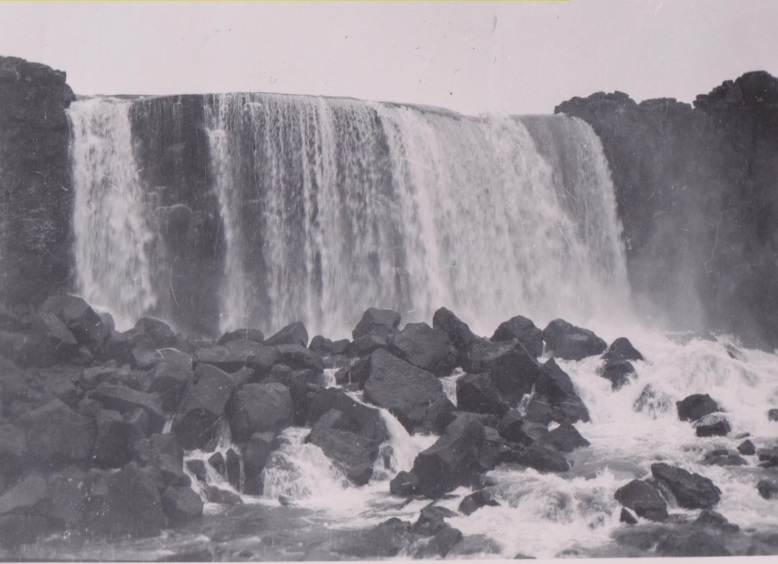 Öxarárfoss 17. júní 1944.Lýðveldisstofnunin - Danir og ÍslendingarReykjavik 22.11.99.Kresten Leth Jörnö! Siden du drillede mig i Viðey for at jeg ikke kendte godt til Christian d. X´s telegram til Island 17. juni 1944 har jeg forsket noget i sagen.  Jeg har altid kendt telegrammets text som man kan finde den i nyhedsannaler fra den tid og den officielle bog om begivenheden som udkom året efter. Men det som du sagde vækkede mistanken om at det kunne findes en anden udgave af telegrammet. I sin bog som udkom i Danmark omtrent 1959 skriver Jon Krabbe, som sist var sekretær i den Islandske Legation i Köbenhavn om udviklingen i forbindelsen mellem Island og Danmark. Hans avslit om telegrammet og kong Chirstian er meget intressant. Men telegrammets tekst er der ikke at finde. Nils Svenningsen skrev i Berlinske Tidende 19. maj. 1984 (i anledning af Islands selvstændighed i 40 år) en ineressant artikel som også kaster lys på telegrammet og kongen. Der fandt jeg endelig telegramteksten på dansk: I det jeg beklager, at Adskillelsen mellem mig og det islandske Folk er blevet gennemfört under raadende Forhold, vil jeg udtale de bedste önsker for den islandske Nations Fremtid og Haabet om Styrkelse af de Baand, der binder Islands til de övrige nordiske Lands. Christian RexStatsminister Thordarson kom op på scenen i den sidste fase af höjtidelighederne og sagde bl.a.: Regeringen har netop modtaget telegram fra Hans Kongelige Höjhed Christian d. X konge af Danmark hvor han sender sine bedste önsker for den islandske o.s.v. Telegramet vækkede stor jubel hos folket i regnvejret på Thingvellir. Det eneste som statsministeren gjorde var at han undlod at tage den del som viser at kongen var lidt sur imod selvstændigheden. Det visede sig senere at have været en vis mands undladelse.Det var meget morsomt at vårt samtale vækkede mig til at studere sagen lidt nærmere end jeg havde ellers gjort.Din Eggert  Köbenhavn d. 21.12.99Kære Eggert!Tak for din mail fra den 23. nov. Det glædede mig at høre fra dig, og især glædede det mig at have ansporet din historiske forskning. Jeg kunne jo ikke selv huske hele sagen om telegrammet, men jeg vidste at der var noget galt med oplæsningen på Tingvellir. Når vi nu skal videre i sagen må jeg foreslå dig at forske lidt i de ord som ikke blev læst op. Efter min nu forbedrede hukommelse drejer det sig slet ikke om at kongen var sur over selvstændigheden - den ville være kommet alligevel. Amerikanerne stod jo allerede i Normandiet og krigens afslutning var i sigte. Nej, det drejer sig om det telegram, som kongen sendte i marts måned, og hvor han anbefalede at udsætte den forudsatte unionsforhandling "under de raadende forhold". Den samme tekst gentages i junitelegrammet, og her ligger hunden begravet. Statsministeren havde ignoreret kongens råd, og ville ikke mindes herom på den store dag. Prøv at tjekke denne fortolkning af telegram-sagen. Med venlig hilsen og god jul.KrestenRvík, 4.5.2000Käre Kresten.Tack för din e-post av 21/12/97. Jag la den åt sidan och har inte haft tid till att svara den. Men nu är min hustru Sigridur bortrest. Nu kan jag säga: Veckan är förstörd, så nu kan jag svara på Kresten ihärdiga “stordanska” inställning till Islands självständighetsprocess som blev fullförd 1944 efter frihetskamp på nästan 100 år.Det är en märkvärdig känsla för mig att utväxla med dig uppfattningen av slutfasen i min nations strävan mot frihet. Isär med dig, en dansk. Dina meningar, har jag känslan av, är yttrade i uppsluppen stämmning, rekapitulation av en förfluten - kanske fjärran och konstig tidsperiod med löjliga gubbar med höga hattar som utövade politisk dialektik om min nations framtid. Kanske  gör jag det själv också ibland. Men när jag återerinrar mig själv om denna period känner jag växande ömhet för de personer som kämpade för min och mitt lands framtid. Island var en fattig nation med de flesta av koloniens symptom, fattigdom, sjukdomar, undertryckhet och stagnation så som alla nationer som är utplundrade och utan bestämmelserätt om sin framtid eller sitt livs villkor. Vi tappade vår frihet 1264 till Norge och kom eventuellt under en gemensam norsk-dansk konung 1381. Island var kolonialrikets Danmarks tredje senaste halmstrå. När vi “fick” egen regering 1904, egen bank och unitversitet var följden en explosiv framgång. Men än fick vi inte bestämma över vår framtid.Jag läste nyss en artikel i Time Magazine där man kallar det 20. århundrade the democratic century. Att tänka sig att vi fick full frihet först 1944 endast två år före India och åtta år före Egypten. Kom i håg att vårt öde bestämdes av två världskrig, inte storsinta beslut. Genombrotten kom först 1914 och sedan 1940, inte därför att danskarna var så snälla. Det blev nödvändigt att ta handeln i egna händer, kustvakt, utrikestjänst; danskarna hade samma rätt i landet som islänningar. Men vi fick inte bestämma något av vikt utan att kungen eller utrikesministern godkände det. Jag stod 14 år gammal i regn och blåst, genomblöt med min lilla broder i folkmängden på Þingvellir 1944. Vi var ensamma och kände ingen. Vårt tält hade blåst omkull. Trots vädret var det en underbar dag i våra liv. Fem år senare var vi tillsammans i Köpenhamn. Vi mötte underbara och rara människor, familjevänner och släktningar. Men lågklassen, tjänare, om man får kalla det så, och taxichaufförer, som kände igen vårt språk, visade sin ringaktning. I fönstret hos Julius Kopp’s klädeshandel på Ströget var skylt om att affären undanbad sig isländska besök. De flesta inflytelserika och informerade personer i Danmark kände dock till traktatet/lagen “Dansk – Islandsk Forbundslov - Sambandslögin” från 1918. Prof. Knud Berlin harövertygat alla om att lagen var enastående i internationellt samarbete och att parterna kunde säga upp traktatet inom viss tidperiod. En inflytelserik tidning i Köpenhamn gick fram och anklagade Island för “Brud paa Tro og Love” och anklagade Islands för enssidig uppsägning av ömsesidigt traktat. Tidningen uppföljdes av många instämmande insändare. Det lyckades dock för sakkunniga att stoppa angreppet med logik och (gammaldags) information. Men som Bismarch sade: De fönster som tidningarna slår sönder betalar folket för. I detta tillfälle islänningar.Frågan för islänningar 1940 efter Danmarks besättning var om man skulle gå hela vägen till självständighet. Innan britternas besättning i maj beslöt man att ta utrikestjänsten i egna händer. På det sätt var man de facto självständig nation och handlade med britterna som sådan. Det var starka röster för att säga upp traktatet redan 1942 men britterna önskade att man inte gjorde det därför att i det tillfälle skulle man riskera att det tolkades som att de stod bakom beslutet. När de lämnade landet 1941 gjorde Island avtal med USA om skydd av landet. Det var före Pearl Harbour. Vi kunde och måste bestämma själva om vår egen frihet.Jag anser att ingen fel blev gjord på Thingvellir. Statsministern talade om att lyckönskningar hade kommet i från kungen. Ingenting annat. Därmed räddade han en mycket känslig situation som skulle ha förstört fästglädjen och islänningars förhållande till Danmark långt ut i framtiden. Men med sitt uttalande lade kungen sig i sak som han inte hade behörighet att göra.Det hade tagit lång tid att övertala kung Christian X att skicka telegram. Och alla var nöjda med det. Det var endast av hänsyn til danskarna som man repeterade inte texten. Men den var ingen hemlighet och har aldrig varit. Den har publiserats många gånger både i populär och vetenskaplig litteratur. Det som du drog fram, Kresten, lät så märkvärdigt att jag var tvungen till att forska efter om något dubiöst hade hänt bakom kulisserna. Faktum var att kungen aldrig förstod sin ställning gentemot Island 1918-44. Han tyckte inte heller mycket om landet, olikt sin far, Frederik VIII., drottning Alexandrine (som hade många goda väninnor här som hon utvekslade brev med) och sonen Frederik IX.Situationen var däremot förstådd av politikerna. Det var Christmas Möller, konservativa partiets ordförande och utriksminister, strax efter krigen, som skickade lyckönskningar till Island strax efter Althingi´s beslut 1944.Du behöver inte forska mycket för att finna ut att kungen var inte heller populär i Danmark. Man behöver bara erinra sig Sönder-Jylland. Det var först efter “besættelsen” som hann blev det. Men den sida kände islänningar inte mycket till för än efter krigen. Vi kände till kungen i militärt uniform omgiven av officerare. Som jag har talat om för dig tidigare var det diplomatiskt och symboliskt oklokt. Statsminister Stauning förstod att det var olämpligt vid Althingi´s tusen års jubileum 1930. Men inte ens han kom längre med kungen än att kungen bad sitt följe om att ha sivilkläder med ifall de skulle vara bjudna till laxfiskeri. Kungen utövade sina regeringmässiga skyldigheter från 1918 väl. Ingenting mera. Han sade till statsminister Hannes Hafstein 1912 att han önskade inte fortsätta i sin fars fotspår beträffande anordning av vänskap och gästfrihet. Han tyckte inte om Islänningar och trodde att med han kunde övertyga dem med stränga förmaningar. Det dröjde 9 år i hans regeringstid tills han besökte Island. Därför utvecklades hans besök till Island till rent opersonlig och oemotionell kontakt, i stil med nutidens ymmiga och konventionella statliga besök. Vår regent 1941-44 och sedan förste presidenten, Sveinn Björnsson, var länge Islands minister i Danmark. Han blev inte av kungen accepterad som värdig medlem av corps diplomatique tills utriksdepartementet gick mot kungen vilja. Kungen blev irriterad över det. Man har flera exsempel på hur kungen gick på nedsättande sätt vid sidan om Sveinn Björnson, för inte att använda starkare ord, utan synlig orsak. Det var först när Sveinn Björnsson tog avsked och åkte hem till Island 1940 som kungen visade emotioner. Traktatet/ lagen “Dansk – Islandsk Forbundslov - Sambandslögin” mellan Island och Danmark 1918 var unikt internationellt som framgår isär av prof. Knud Berlins skrifter. Där antogs det som faktum att unionen mellan länderna var på väg mot slutet. Man etablerade personalunion med gemensam utrikestjänst med Islänningar som skötte sina ärenden i Köpenhamn och i några ambasad/legationer, t.ex. alla handelsavtal. Detta var handelsavtalens och restriktionernar tidsålder. Från och med 9. maj 1940 med utrikestjänsten formellt och i alla avseenden isländsk som den hade de fakto varit från 1918 eftersom Danmark lade sig aldrig i isländska frågor från 1918. Island tog ofta annan kurs en Danmark t.ex. betr. League of Nations sanktioner mot Italien. Traktatet 1918 vidtogs med stor majoritet både i Köpenhamn och Reykjavik. I Danmark var det endast de konservativa partiet som var emot det.Vi ansåg att danskarna var storsinta i denna sak, som gjorde helt annat i frihetsfrägor än andra hade gjort på denna tid. Riksanklagarinnan Goll satt på en festmiddag i Tyskland brevid en högt stående dansk ämbetsman. Han frågade varifrån hon kom. “Die Dänen sind eine merkwürdige Nation, Vestindien haben sie verkauft, Island lassen sie gehen”. Hon svarede att danskarna var demokratiska och som tog hänsyn till andra nationers frihetsönskemål. Då svarade han igen: “Unsinn”. Traktet 1918 innebar att 1941 kunde parlamenten i antingen Danmark eller Island besluta att unionen mellan länderna skulle upphöra. Altinget hade redan uttalat sig 1937 om fullständig självständighet. I juni 1941 beslöt man att välja regent, ett år i sänder. Detta väckte emotioner i Danmark. Altingsbeslutet var (som det brukar vara) enslags politisk kompromiss, eftersom det inte på den tid var fullkomlig ening om hur man skulle nalkas slutfasen. Detta skulle bekräftas i folkomröstning i det av länderna som beslutade att traktatet skulle upphöra. Denna demokratiska process var mycket svårtförstådd bl.a. av tyskare, tjänare och taxachaufförer. 1942 hade fickk vi ny regering och den halvdanske statsminister Olafur Thors. Då var Islands intentioner klarlagda. Man beslöt att säga upp traktatet och få det bekräftat i referat.  Kungen tog i augusti väl emot brev om saken och personliga kommunikationer. I brevet som han fick var han adresserad med stor respekt och tacksamhet. Han var inte besk men yttrade sin tro på “stöd” i kommande referendum. Utrikes- och statsministrarna lyssnade endast utan att yttra sig om beslutet. Islänningar var rädda om att beslutet skulle vara tolkad, t.ex. av tyskarna inte som ett steg i frihetsprosessen men påverkat av amerikanerna. Nu skall vi se på läget i världen. På denna tid var allt osäkert om utgången av krigen. 1942 var statminister Ólafur Thors. Han ville att islänningar skulle ta initiativet. Han hade farhågor om att i eventuella fredsförhandlingar efter krigen skulle Island vara växelmynt mellan stormakterna som man så ofta hade gjort för (och gjorde). Man kunde inte vara säker om att tyskarna skulle förlora. De talade som oftast om “die dänische Insel Island”.I juli 1942 måste Churchill informera Stalin um at konvojerna till Archangeslk måste stoppas pga. stor tysk U-båts aktiviteter nära Island (2. juni förlistes 23 av 34 båtar). Ny front öppnades först 1943. Denna sommar segrade tyskarna Sevastopol och ankom till Stalingrad på väg till oljefälten i Kaukasus.Man bör komma i håg att i perioden var i gång en märkvärdig demokratisk process i Island. Det var isär socialdemokrater och danskorienterade personer (utbildade i Danmark, av dansk härsamning, nordiskt orienteras osv. Blant annat var min familj mycket känslig för det faktum att vi skulle lämna Danmark på ovärdigt sätt. Landets första opinionsundersökning 1943 visade att 58% önskade förbundslagen mellan Danmark och Island uppsagda antingen 1. febr. eller 17. juni 1944 och 34% önskade uppskjuta beslutet under dåvarande förhållanden. Men så småningom kom man till gemensam slutsats om referendum och att säga upp traktatet. Referendum 1.6. 1944 visade att 97,35% var tillhängare till attföljande. Utgången var given. Det förstod de flesta.I januari 1944 korsade Ryssarna gamla gränsen till Poland. Tyskarna lämnade Nikopol vid Dnepr.D-day. 6. juni 1944.Juli 1944. Saipanslaget.Beslut i en självständighetsprocess är vidtagna länge före utförandet. Ändå kan man se att krigen var längt ifrån slut i maj 1944.Litet misförständ ägde en kort tid plats mellan regeringarna p.g.a. juridisk term om det isländska ordet “vanefnd”. Av en eller annan orsak använde danskarna i översättning “misligholdelse” som har negativ mening. Ordet betyder enbart att en av parterna inte har av en eller annan orsak möjlighet till att utöva sin del av skyldigheterna, som Danmark “under rådende forhold”. Detta förstod alla jurister som ville.Med vänlig hälsning!SkráningPunktar úr bréfasendingum Helga P. Briem til Dorisar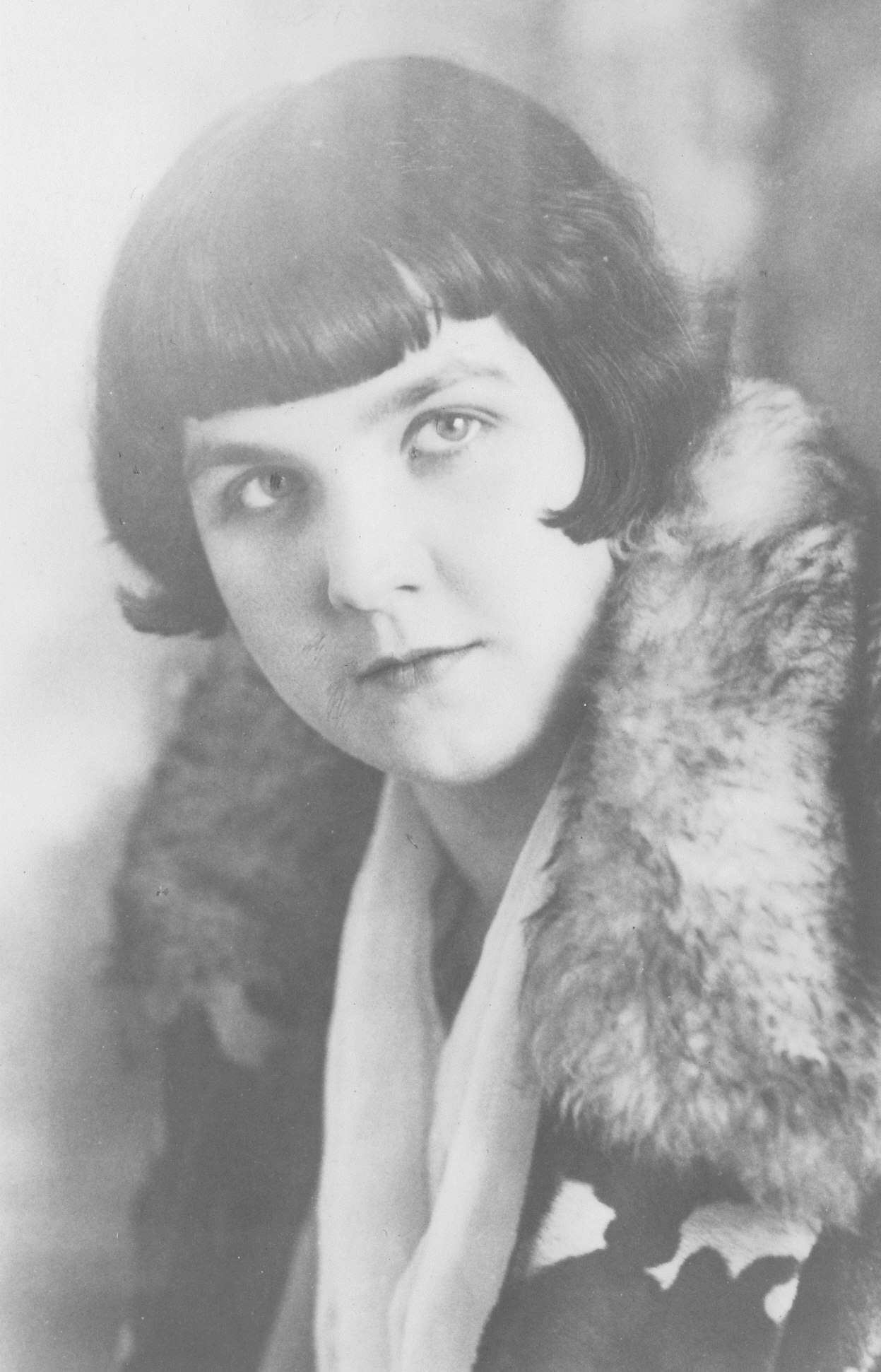 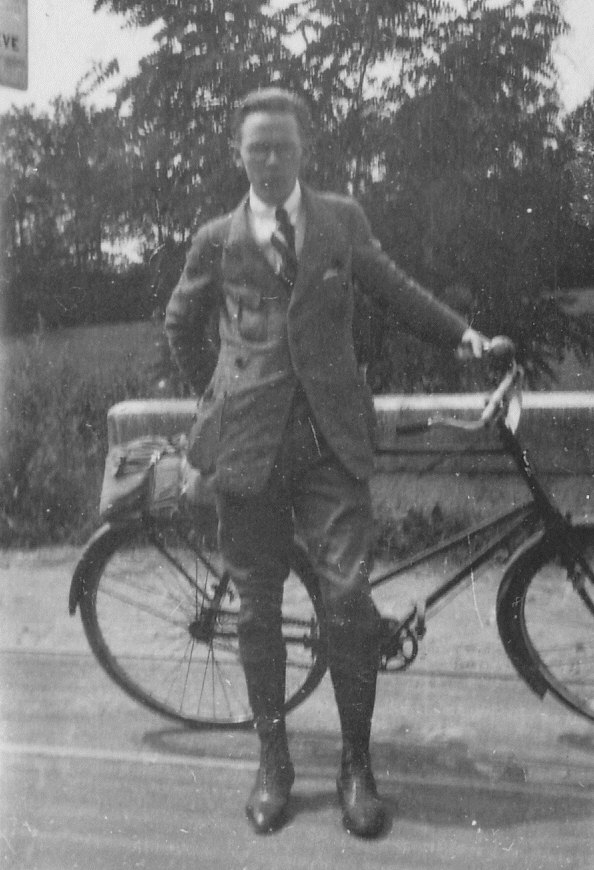 Doris Parker og Helgi P. Briem á ungum aldri.Árið 2011 gaf ég út rit: Helgi P. Briem: Minningar mínar; segi frá aðdraganda bókarinnar og læt fylgja skrá yfir gögn þau sem ég vann úr. Að sjálfsögðu notaði ég mér aðeins brot af efni því sem í dánarbúi þeirra Dorisar og Helga var. Aðskilnaður þeirra var langur. Hann var á ferðalögum vinnu sinnar vegna og einnig meðan þau voru í tilhugalífinu. Hún var á Englandi og hann við störf á Íslandi. Meðal þess sem ég rakst á voru bréf sem Helgi skrifaði henni frá Íslandi meðan hann var að fóra sig í atvinnulífinu. hefja störf sem skattstjóri, Bankastjóri o.fl. Doris hafði ekki komið til Íslands þegar bréfaskriftirnar hófust., en þau giftu sig í júní 1929. Ég skrifaði hjá mér punkta úr bréfunum sem voru skrítnir og fróðlegir. Hann lagði sig að sumu leyti fram um að skýra frá Íslandi en að hinu leytinu að veita athygli sjónarmiðum hennar og ræða áhugamál hennar. Það sem ég skrifaði hjá mér þegar ég þaut í gegnum skjalasafnið í Landsbókasafninu var ýmislegt kímileg viðkomandi fjölskyldu hans í Tjarnargötu og hvernig hann kynnti hana fyrir Dorisi, sem og starfsumhverfi sínu hér á landi. Sumt sem þau ræddu sín á milli átti eftir að speglast í lífi þeirra síðar. Þau voru miklir andatrúarmenn, eins og þá var kallað, og tengdust á því sviði Eggert P. Briem, bróður hans og konu hans Sigríði Skúladóttur. Þá lýsti hann misklíð við móður sína og vandar henni ekki alltaf kveðjurnar. Ekki heldur Eggert bróður sínum og Þórdísi systur sinni í upphafi. Bréfasendingarnar stóðu lengi og skoðanirnar áttu eftir að um breytast. Þá var hann fáorður um Friede systur sína, sem hafði áður verið náin honum, eins og fram kom í bókinni.Allt átti þetta eftir að breytast og hann varð elskur að Friede, Þórhildi, Þórdísi og Eggert og fjölskyldum þeirra. Þessir spaugilegu punktar gefa því heldur enga heildarmynd af skoðunum hans. Það sem ég rakst á í bréfasafninu kom allt í belg og biðu og og engin heildarmynd fékkst af sambandinu enda leitaði ég ekki eftir því. Hefði, eftir á að hyggja, verið gott að taka saman bréfasambandið þeirra milli. Ég gafst upp á að kynna mér það, enda var það á ensku og ekki létt að lesa rithönd hennar. Þetta er sem sé úr bréf til ungrar stúlku sem ekkert þekkti til landsins, varð að hlífa við málæði og miklum upplýsingum. Segja henni heldur á stangli það sem fyrir augun bar. Þegar hann skrifar þessi bréf er hann ekki enn kominn í landkynningarhaminn sem hann komst síðar í þegar hann skrifaði landkynningarefni. Væri gott og fróðlegt ef einhvern tímann verði tekið saman efni um fjölskylduna og sambandið við Álfheiði Sylvíu dóttur þeirra sem kom í heiminn árið 1942. Um það eru til ítarleg gögn í skjalasafninu.11.6.'28. Kom Jónas frá Hriflu frá útlöndum. Jónas taldi í hann kjark og sagði að hann skyldi engar áhyggjur hafa vegna atvinnu sinnar. Segir Áálfheiði móður sína vera harðstjóra. Það var í tilefni af deilum sem risu um vinnuherbergi í húsi hennar í Tjarnargötu. Hún ætlaði að gera einhverjar ráðstafanir til að bæta aðstöðuna. helgi féllst ekki á þær og fundu þeir Eggert aðra lausn.Það væri alveg sama hvort um smátt eða stórt væri að ræða, alltaf sveiflaði á. keflinu. Þannig flæmdi hún börnin sín frá sér og verður af ráðgjöf þeirra. Sérstaklega færi þetta illa með Eggert. Ekkert væri hægt að ræða við matborðið því hún hefði óhagganlegar skoðanir á öllu.Hann sjálfurværi atvinnulaus, hún hamrði á því að ég hafi verið vitlaus að læra hagfræði en ekki lögfræði eins og mágar hennar. Mikil vitleysa hefði verið hjá sér að fara milli margra landa í námi mínu. Ég segi þér þetta, því ég vil segja þér allt. Þá ræðir hann sorg hennar og einmanaleik og vonar að þau geti gift sig í vetur.Þá segir hann frá starfi Helga Tómassonar sem sé mikið. Hann sé í vinnu frá 9-22. konan hans er óánægð með að sjá hann aldrei en vera bundin hálfu dúsíni af systrum sínum!25.6.'28.Skrifar um heimsókn sendiherra Breta í Khöfn og flotaheimsókn í því sambandi. Var H.P.B., boðinn í ferðalag með honum m.a. að Geysi. Hann er bersýnilega hrifinn og óskar þess innilega að Doris auðnist að sjá Geysi áður en hann verði virkjaður til rafmagnsframleiðslu (sem augsýnilega hefur komið til tals).Kvartar yfir Eggert bróður sínum, segir hann fanatískan, taka illa mótmælum eða athugasemdum; en væri góður maður og betri en heimurinn og Helgi eigi skilið. En hann er hreinskilinn og gengur fram af fólki, ekki síst móður sinni. Helga finnst að hann eigi ekki að þvinga fólk. Ekki segist hann hafa sagt Eggert skoðanir sínar í þessu efni. Eggert er nú hættur miðilsfundum og sambandi við stúlkuna með miðilshæfileikana. (Þetta var sennilega Sigríður Skúladóttir, sem hann seinna gekk að eiga.)Þá ræðir hann um embættið hjá skattinum og léleg kjör sem þar eru í boði. Þegar skemmtiferðaskip kom til Rvíkur skráði Helgi sig sem fararstjóra. Þá segir hann frá Þórdísi systur sinni sem ekki virðist ætla að giftast og líki illa við alla sem lítist á hana. Hún er skapstirð, segir hann.Doris hafði viðurkennt fyrir honum að hún hefði flörtað við einhverja stráka. Helgi hvatti hana til þess og sagðist fyllilega treysta henni!17.7.'28. Ræðir viðtökur greinar sinnar um peninga/gengismál sem virðist hafa birst þann dag í Morgunblaðinu og hlaut þar góðar viðtökur. Þótti afleitt að hafa, eftir að hafa skrifað greinina, þurft að fara á fund bankastjóra til að bjarga eigin lánamálum í fallandi gengi.Er farinn að kenna forstöðumanni Hjálpræðirhersins íslensku. Einnig farinn að leika tennis við Dídí systur sína. Tómas litli Helgason er bæði illa uppalinn og óþekkur, en hann stækkar ört. Segist vera í heldur þungu skapi þegar hann er í návíst þeirra hjóna, Helga og Kristínar.23.7.'28. Þennan dag birtist aftur grein eftir HPB um gjaldeyrismál. og var vel tekið. Settar voru fram spurningar í leiðaranum sem sýnir að ritstj. hefur ekki skilið greinina að fullu.28.7.'28. Jónas bað hann um að koma í ráðuneytið og bauð honum verkefni við eftirlit með fjármálum sýslumanna. Þannig virðist honum útlitið gott, ekki síst fjárhagslega.11.8.'28, Kirkjubæjarklaustur. Útlitið gott. Býst við eftir að eftirlitinu lýkur að þurfa að setja upp nýtt fjármálakerfi fyrir sýslumenn. Mikilvægt verkefni þar sem um þeirra hendur fari meginhluti tekna ríkisins.14.8.´28. Á Efra Hvoli. Er í besta skapi (enda hafði hann ekki aðeins unnið að verkefnum sínum, heldur einnig ferðast heilmikið með Jónasi sem var staddur þar fyrir austan, bæði á hestum og í bílum).27.8.´28. Í ljós hefur komið að launakjör hans eru lakari en hann átti von á eða aðeins 20 kr. á vinnudag sem geri líklega um 200 kr. á mánuði. Var að koma í bæinn eftir velheppnaða rannsóknar- og eftirlitsferð. Komist hafði upp um talsverð skattsvik, bara eitt málið skilar 14 þús. kr. í kassann.3.9.´28. Fór í heimsókn til H.T og var þar leiðinlegt og ekkert að tala um. Reyndi að finna umræðuefni en ekkert gekk.6.9.'28. Segist stundum vera þungur í skapi, þykir slæmt að hann eigi erfit með að kynnast ókunnugum. Þess vegna sé hann stundum einmana.24.9.'28. Um þessar mundir jagast þau Doris nokkuð út af Sollu er virðist tengd Jónasi og var á ferð með honum. Sýnilega er Doris viðkvæm fyrir því og telur að samband sé milli Helga og hennar. Eyðir H. mörgum orðum í að bera þær saman og kemur Solla hreint ekki vel út úr þeim samanburði!3.10.'28. Fór með hóp foringja úr frönsku flotaheimsókninni. Var ánægður með frönskuna sína. Þá var Samvinnuskólinn að byrja.12.10.'28. Starfar fyrir skattanefndina með aðstöðu í Alþingishúsinu. Fundir í nefndinni annan hvern dag. Form. kom á hverjum degi til að komast inn í málið og skilja málefnið. Nefndarmenn úr öllum flokkum, form. er samvinnu/framsóknarmaður. Fellur ekki vel við hann, 51 árs ekkill, nýgiftan 19 ára stúlku. Hjónabandið er ekki gott þar sem hún neitar að búa með honum. Hún er mjög rík og neydd af föður sínum og biðlinum í hjónabandið. Hann er óþolandi. Alþýðuflokksmaðurinn og ég erum góðir vinir. Hann er ritstjóri Alþýðublaðsins, heldur latur, sterkur persónuleiki, þægilegur maður, sjarmör svo stúlkur öfunda mig af að starfa með honum. Hann er mælskur en ófríður. Sjálfstæðismaðurinn er ríkur kaupmaður, var formaður íhaldsflokksins, sterkur persónuleiki, rökfastur, svo hann er áhrifameiri en hinir nefndarmennirnir. Ég verð því að vinna hann á mitt band. Er það skrýtið fyrir mig sem starfsmann. En hann mætir ekki með okkur í kaffi. Samstarfið gengur vel. En heldur er það leiðinlegt daginn langan að plægja sig í gegnum skýrslur um skattamál 140 sveitarfélaga. Ég verð við þetta 3-4 mánuði eða þar til þing kemur saman. Þá verður hlé. Gamli skattstjórinn hefur sagt af sér. Á von á að verða eftirmaður hans 1. jan. Þá verður mikið að gera á skattstofunni til apríl/júní. Með báðum störfunum ættu þau að komast vel af.Ekki verður gaman að vera hér áður en meginátakinu lýkur. Því þurfum við að fresta giftingu okkar og brúðkaupsferðinni.30.10.'28. Helgi er í vandræðum með formann skattanefndarinnar sem er mjög óskipulagður í starfi; fer úr einu í annað og lýkur engu. Því fóru þeir í göngutúr til að geta rætt málið. H. sagði honum að við svo búið mætti eigi standa. Tók hann rökum H. vel og lofaði að ræða við Helga fyrir fundina. Þetta er allt álag sem gerir hann þungan í skapi og þreyttan.13.11.'28.Segist reyna að vinna að doktorsritgerðinni eftir því sem færi gefst. Þá er hann að kenna nemendum sínum í Samvsk. ræðumennsku. Fæstir höfðu nokkru sinni reynt slíkt en þegar þeir byrjuðu voru þeir varla stöðvaðir.23.11.'28.Fjármálaráðherra (Jónas J.) sigldi. Áður en hann fór skipaði hann Helga í skattstjórastarfið án þess þó að segja hver launin ættu að vera. Hann var farinn þegar H. fékk bréfið og gat hann því ekki rætt málið við J. Þá fór Helgi til forsætisráðherra. Sagði hann mér hver launin væru en H. sagðist ekki geta lifað á þeim. Þegar Jónas kom aftur ræddu þeir málið. Jónas ætlaði að beygja hann með því að byrsta sig við hann. Var málið mjög flókið en Haraldur Guðmundsson var hjálplegur, svo nú hélt Helgi að málið væri komið í lag.29.11.'28.Nú ræðir hann framtíðina og rekur fyrir henni þann hóp Englendinga sem byggju í Rvík og í nágr. og aðra sem hugsanlega yrðu í umgengnishópi hennar. Meginhluti hans er samt skyldfólk H. Enn drepur hann, eins og gjarna þegar á móti blæs, á hugsanlega atvinnu erlendis.Þá ræðir hann mikið samband þeirra á milli og talar um mikilvægi þess að hjón séu fullkomlega hreinskilin. Þá segir hann henni frá skapgerð sinni. Í æsku hafi hann verið þögull og uppstökkur, en hafi komist yfir það.Segir frá undraverðum læknisárangri Helga Tómassonar á stúlku sem álitin var dáin úr heilabólgu. Nú, skömmu síðar, er hún og systir hennar á leið til útlanda. Er hann mjög upptekinn af starfi frænda síns og umgengst hann mikið.Dagsverkið var fyrst tvær stundir í hagfræði við Samvsk. Síðan var fundur í nefnd sem hefur það hlutverk að endurskipuleggja allt reikningshald ríkisins. Er Helgi formaður. Fellur einstaklega vel við hina tvo nefndarmennina. Einnig hefur hann fundi í skattalaganefndinni.4.12.'28.Fjármálaáhyggjur sækja á hann vegna væntanl. giftingar. Nefnir hvort ekki hefði verið betra ef Doris hefði tekið bónorði Mr. Ahmed og gifst honum og orðið vel auðug. Kemst að þeirri niðurstöðu að líklega hafi hún samt gert rétt í að taka sér.12.12.'28.Fór enn á fund forsætisráðherra, vel undirbúinn, fór fram á launahækkun; sagði hverjar þarfir sínar væru og hvaða gagn mætti hafa af starfi sínu. Óskaði eftir 500 kr./mán. auk 34% vegna verðbólgu. Þetta eru engin ósköp, en auk þess sagðist hann hafa aðrar sporslur. Þetta var ákveðið nú í dag, þrem vikum eftir að forsætisráðherra hafði verið óhagganlegur. Nú var hann mjúkur á manninn.Ræðir vinnu Dorisar í bókaverslun á Englandi.11.12.'28.Kvíðir því að verða einn hér um jólin. Ræðir Þórdísi systur sína, skapgerð hennar. Segir Dorisi muni líka hún vel þar sem hún sé skemmtilegasta stúlka sem til sé, taki lífinu alvarlega; trúir á réttlæti í lífinu en skilur ekki hvernig geti staðið á því að hún sé alvarleg þó aðrir séu glaðir í bragði. Hún tekur sjálfa sig í hæsta máta alvarlega og telur að hún fái ekki breytt sér - eða vill það ekki.Segir frá H.Tóm., Kristínu og nýja spítalanum (Kleppi) sem opnar eftir fáar vikur.Ekki tókst alveg að ljúka samningum við ríkisstjórnina um laun, svo eitthvað verða þau lakari en búast mátti við.Skrautleg er lýsingin á jólahaldi fjölskyldunnar, hjá Helga og Kristínu og alls konar uppákomum. Eggert átti í stríði við móður þeirra, vildi ekki fara í kirkju, rauk upp í hæstu hæðir; mamma hans lætur hann ekki í friði. Hún og Þórdís voru í messu í Dómkirkjunni og sátu í biskupsstúkunni með Jóni biskupi frænda þeirra. Helgi vildi ekki sitja þar, stóð í hópnum úti við kirkjudyr, fór svo heim. Furðar sig á þeim jólaboðum fjölskyldunnar er hann lenti í, leiðinlegum veislum þar sem öll sömu skyldmennin hittust í öllum boðunum.Segir H. skrýtið að verða form. stjórnar Landsbankans. Virðist sem  ágreiningur hafi verið um kjörinn formann og tók H. þá við formennsku sem varaformaður.14.1.'29.Segir henni að hann komist ekki til Englands fyrr en síðast í maí v. skattakærumála. Leggur til að hún noti tímann til að fara á húshaldsskólann Hillercroft. Minnist enn á mr. Ahmed. Segist ekki hafa ráðið henni að giftast honum, aðeins að hefði hún gert það kæmist hún fjárhagslega betur af. En þau muni alltaf hafa nóg fyrir sig. Ræðir um ást og kynþokka. Þá var ár liðið frá því að þau sáust síðast.16.1.'29. Hóf um áramótin starf skattstjóra. Vinnur 3-4 tíma, síðan starfar hann fyrir skattanefndina. Þess á milli reynir hann að kenna.Var beðinn að flytja fyrirlestur í Háskólanum um skattamál. Þar var mikið af fínu fólki, þingmenn, bankastjórar og ráðherrar.Skattsvik eiga sér stað í sambandi við bankana. Óskaði H. eftir upplýsingum um þá sem ættu inni háar upphæði, eða meira en 5000 sterlingspund. Ekki tókst samkomulag við bankana svo H. gaf fyrirmæli um að gefa það upp. Landsbankinn skaut málinu til ríkisstjórnar. Sagðist hafa látið hnífana standa á fjármálaráðherra og fengið aðstoð vinstri manna. Ef það gengur ekki er það mál ríkisstjórnarinnar. Segist tala við mikinn fjölda manna. Allir séu vinsamlegir þangað til niðurjöfnun lýkur!Doris hefur áhyggjur yfir að geta ekki eignast börn. Hann reynir að róa hana. Ef ekki geti þau leitað ættleiðingar.3.2.'29.Hér er fróðleg frásögn af stöðu skattamála og þau vandræði sem forveri HPB olli með því að gera eftirlit erfiðara og hann hafi komið á venjum sem erfitt sé að breyta og bankarnir styðja.HPB skrifaði ríkisstjórn greinargerð um að eldri aðferðir hafi verið ólöglegar en þær nýju ekki. Hærri innstæður í bönkum eru skráðar á röng nöfn. Rök HPB eru að reglugerðir geti ekki takmarkað ákvæði laga.Starfandi fjármálaráðherra var huglaus og tók afstöðu gegn skoðunum HPB sem svaraði með greinargerð og vitnaði í lög, hæstaréttardóma og hagtölur. Lofaði ríkisstj. að taka málið upp þegar nýr fjármálaráðherra tæki við. HPB vinnur að málinu í samvinnu við vinstri menn í skatta- og niðurjöfnunarnefnd.Segist hafa fréttir um að skattsvikarar hafi sofið illa sín vegna.20.2.'29.Segir frá starfinu í niðurjöfnunarnefnd Rvíkur sem hann er formaður fyrir en hinir kosnir af bænum.Nefnir m.a. forvera sinn í starfi, prófessor, fulltrúa íhaldsmanna. HPB er stoltur yfir að eiga hann að andstæðingi. EA hefur sett sinn svip á skattalöggjöfina með íhaldssjónarmiðum og starfi. Erfitt er að fylgja eftir löggjöf sem gengur gegn markmiðum löggjafans. Stefna HPB er skattlagning rauneigna. Segir frá svæsinni grein sem birtist um hann þá helgina.Kærur til yfirskattanefndar hafa verið úrskurðaðar skattstjóra í vil. Því ætlar HPB að láta fleiri mál ganga þá leið.Eitthvað er HPB ásamt EPB bróður sínum að sýsla við sálarrannsóknir í þessu tilviki við skrifmiðil þar sem þeir bræður álíta að faðir þeirra hafi birst.27.2.'29.Segist mjög ánægður í starfi.11.3.'29.Nú stendur HPB í að koma í lag ýmsum skattabrotum sem forveri hans hefur látið óátalin. Telur að dómur sögunnar verði sér í vil þar sem hann rétti hlut heiðarlegs fólks.17.3.'29.Hrósar Dorisi fyrir hvað hún standi sig vel í starfi við Austin bílasmiðjuna. Áægður með að hún skuli hafa þyngst um 8½  pund. Líka ánægður með að henni þyki hann ekki of smávaxinn.Lýsir leiðinlegu balli í húsi frænda síns við Tjarnargötu.Segir fjármálaráðherrann nýja hafa litla þekkingu á skattamálum; hann sé ákveðinn maður og greindur. Ræðir skrifstofustjórann (ráðuneytisstjórann) sem sé mjög varasamur íhaldsmaður sem stöðugt leggi gildrur fyrir sig. Ráðherrann var sama sinnis og HPB; hafði sá gefið honum rangar upplýsingar og ekki fylgt fyrirmælum.29.3.'29.Ræðir miðilsfund sem Doris virðist hafa sótt eða tekið þátt í og jafnvel reynt að komast í samband. Helgi Tómasson segir alla andatrú að hluta til geðveiki. Er HPB ánægður með að föður hans (sem virðist hafa komið fram) skuli falla við Dorisi.Er að senda út 2000 bréf þar sem óskað er eftir að skattgreiðendur gefi upp skuldir og skuldaeigendur. Lánveitendur hafa komið til hans til að leiðrétta. HPB segist nú óvinsælasti maður landsins. Segir einn ríkasta mann landsins hafa komið til sín og sagt að peningana ætti enskur maður en var þá sagt að hann yrði að telja þá fram nokkur ár til baka.
Þegar allt þetta mál verður gert upp hefst upp úr krafsinu fé sem hann segir að gætu staðið undir ævilaunum sínum.Segir Ásgeir og Friede hafa komið í heimsókn og truflað sig.2.4.'29.Stingur upp á brúðkaupsferð, tjaldferð, gönguferð, jafnvel hjólaferð, allt að þrem vikum. Nefnir að Doris þurfi að læra á hjóli. Í ljós kemur að Doris er hætt vinnu sem henni féll ekki við og býðst HPB til að senda henni peninga. Þá ræðir hann ýmislegt um hvernig þau geti aðalagast hvort öðru í hjónabandinu.Morgunblaðið heldur áfram árásum á HPB, en hann segir þær svo vitlausar að þær dæmi sig sjálfar. Árangurinn af starfi hans sé ótvíræður. 13.4.'29.Ræðir fjármál þeirra. Segir þau hafa 150 sterlingspund sem þau geti varið í nauðsynjar s.s. húsgögn.21.4.'29.Í þingræðu sagði ráðherra að besti lögfræðingur liðinnar kynslóðar hefði verið Páll Briem. Nú virtist sem HPB sonur hans ætlaði að fylgja sömu slóð og vildi með því hrósa honum. H. flutti fyrirlestur í félagi lengst til vinstir. Þóttist hann vita að þangað yrði sendur einhver til að njósna um efni hans. Hann sneri máli sínu upp í umræður um tryggingamál og hvernig mætti greiða þær. Þá hafði hann fund með kaupmönnum og var lögreglustjóri einnig á fundinum. Ræddi hann um að gott bókhald væri þeim lífsnauðsynlegt ef hægt ætti að vera fyrir þá að fylgjast með stöðu viðskiptanna og gera skattskýrslur. Hann sagði mörg dæmi þess að menn teldu tífaldar tekjur fram til skatts af kunnáttuleysi. Fundarmenn áttu erfitt með að skilja hvernig hann gæti vitað þetta. Helgi setti fram tillögur að bókhaldskerfi fyrir kaupmenn og um námskeið til að kenna þeim á það. Ekki þótti honum lögreglustjóri (Hermann) vera djarfur.Feginn að Doris ætli sér ekki að verða miðill. Hann vill, þegar til Englands kemur, að þau fari saman til mr. Hope, þekkts ljósmyndamiðils í von um að einhverjir frændur þeirra birtust á mynd með þeim. 22.5.'29 lauk þessum kafla bréfaskriftanna er Helgi steig á skip;  þau hittust í London og gengu í hjónaband.Rvík, 18.5.'33.Var að koma til landsins og er á sífelldum fundum þar sem allt hið sama er sagt, aftur og aftur. Helgi þarf mikið að vinna heima, sem er erfitt því búið er að gera miklar breytingar á húsinu þar sem Eggert bróðir hans er fluttur inn með fjölskyldu sína á neðri hæðina. og öllu breytt á efri hæðinni, eldhús og bað innréttað og fleiri breytingar gerðar. Þó er ekki alveg greint á milli því vinnustúlka Eggert býr á efri hæðinni.Doris virðist hafa verið leið yfir að hafa ekki verið með í ferðinni til Íslands. Hann segir að ef hún hefði verið með þá hefðu þau orðið að búa á Borginni.Helgi hafði farið austur fyrir fjall með tveim útlendingum í bíl forsætisráðherra, í slæmu veðri og moldroki. En Grýla gaus svo furðu vakti.Allir virðast ánægðir með starf Helga og skýrslur hans. Sérstaklega var mikil ánægja með skrif hans um skreiðarverkun og er þurrkun þegar hafin fyrir norðan. Stjórnin virðist ekki ætla að lækka laun hans og kostnað eins og gert var um 25% árið áður. Íhaldsráðherrann sem hann þekkti ekki fyrir var ánægður og vill engar breytingar á starfi Helga.Segir frá miðilsfundi með Eggert bróður hans og Sigríði konu hans. Þar komu fram NobodyI og Páll faðir þeirra og gáfu honum ráð um doktorsritgerðina. Einnig ætlaði Nobody að útvega honum fiskimálaráðgjafa, annan breskan.Finnur Sigmundsson er búinn að fá 500 bls. ritgerðarinnar til lestrar og ætlar jafnvel að vélrita bókina fyrir Helga. Þannig ætti prentun að geta byrjað í júlí.Rvík, 24.5.'33.Segir frá ferð með Jónasi frá Hriflu til Laugarvatns. J. hafði þá nýfengið ökuskírteini. Þá voru uppi áætlanir um heimsókn þeirra Guðrúnar til Barcelona þá um haustið.Var boðið með Theodór, Hildu, Eggert og Sigríði til Ásgeirs og Friede á Bergstaðastræti. Báðir strákarnir þeirra voru veikir í maganum. Hitti þá svo í morgun og voru þeir feimnir og sögðu fátt, sem er ekki þeirra vandi. Eggert hefur vaxið mjög og er hans uppáhald að slást við aðrar stráka. Páll er líka stór eftir aldri, líkur Eggert og hvíthærður. Páll er fljótari til máls og Friede segir hann almennt greindari. Hafði verið tekin af þeim mynd sem Helgi sendir.Rvík, 30.5.'33Ánægður með móttökurnar í Rvík. Segir ókunnuga, jafnvel pólitíska óvini, víkja sér að sér á götu og þakki honum fyrir skýslur hans. Fundirnir tókust vel. Bókin hans er í vélritun og Finnur (Sigmundsson) er að lesa hana yfir. Vinnur að þýðingu skjala/tilvísana, sem þurfa að vera á íslensku.Rvík, 3.6.'33.Segist vera að skrifa leiðbeiningar um fisksöltun og þess á milli að vinna við ritgerðina. Segir einstaklega gott að starfa með fiskmatsmönnunum, og ekki síst formanni Fiskifélagsins. Er til mikils að vinna ef tekst að bæta framleiðsluna.Rvík, 13.6.'33.Segist hafa verið á fundi með Ítölum (samningamönnum?).Átti góða fund með forsætisráðherra m.a. um diplomatísk réttindi sín sem hann skýrði f. honum. Hann tók vel í málið. Þá átti H. góðan fund með ráðhera sem hefur með hans málaflokk að gera og fjallaði þar líka um réttindi sín. Hann tók einnig vel í málið.Þá talaði hann um möguleika við prófessor þann sem doktorsvörn hans fellur undir sína. Afhenti honum 150 vélritaðar síður bókarinnar. Þá ræddi hann við bókaútgefanda.Heimsótti Friede systur sína og Ásgeir mann hennar í sumarhús þeirra yst á Seltjarnarnesi, rétt hjá Nesi, bæ móður hans. Skoðaði sig um þar í grenndinni og einkum fuglalífinu og dáðist að æðarfugli í hreiðrum sínum.Ráðgerir ferð til austurlands og þaðan norður um.Þá segist hann hafa verið á miðilsfundi með mr. Nobody og pabba (Páli Briem) og bar þeim kveðju frá Dorisi.Rvík, 6.7.'33.Segist munu á morgun fara um Vesturland með yfirfiskimatsmanninum og síðar á söltunarstöðvarnar umhverfis Rvík. Segir frá ferð sinni um landiðRvík, 7.11.'33.Segir frá ferðalaginu til Íslands þar sem Jónas frá Hriflu og Guðrún voru líka farþegar. Hitti forsætisráðherra (Ásgeir Ásgeirsson) sem sagði að skeyti Helga hafa vakið óróa en skýrslurnar róað fólk aftur. Hann gagnrýndi sumar nýju skýrslurnar, en eftir skýringar Helga skildu þeir sem vinir. Á. ætlar að segja opinberlega frá starfi fiskfulltrúans, en gallinn er sá að mikil óvissa er um framtíð stjórnarinnar. Sjálfur var H.B. í viðtali í nýju dagblaði sem er að hefja göngu sína og var einnig í viðtali í útvarpinu. Eitthvað kom líka í Mbl., og var ekki slæmt.Á fundi í utanríkisnefnd alþingis réðust tveir íhaldsmennirnir á H. en svo kom í ljós að þeir höfðu ekki lesið skýrslur hans. Í dag var kosin ný utanríkismálanefnd og er nýi meirihlutinn jákvæður í garð Helga og ræðir um stuðningsyfirlýsingu við hann. Sjálfur kýs H. að vera gerður að verslunarfulltrúa til að hann fái nauðsynleg réttindi. Stjórnakrísan er áframhaldandi. Rvík, 10.11.'33.Segist hafa verið á miðilsfundi. Friede systir hans er í rúminu eftir að gerð var aðgerð á kirtlum í nefi.Meginfréttin er að Helgi Sívertsen frændi hans ætlar að gifta sig. Konan er frú Hobbs, hárgreiðslukona, sem áður var gift Englendingi.Segir frá hádegisverði hjá Jónasi frá Hriflu og Guðrúnu. J. hefur mikið að gera við ýmsar stjórnmálaflækjur (líka fyrir HPB) en hann er friðsamari en áður og er sagt að það sé fyrir áhrif H.Ásgeir mágur Helga er á leið til London í viðskiptaerindum og er Friede ekki ánægð með það. Segir frá börnunum og að Páll Ásg. vilji ekki heilsa ömmu sinni og líkar henni það ekki, og býsnast yfir uppeldi barna. Hinsvegar er hún ánægð með Steinunni dóttur Eggerts en hún er 11. mán. Er boðinn í mat til Friede og Ásgeirs.Rvík. 15.11.'33.Er að vinna að ritgerð sinni. Óvissa er mikil um starf hans því stjórnin mun falla í dag eða á morgun.Jóna fóstursystir Helga er orðinn glæsileg stúlka og ástfangin af manni sem heitir Leó. Þórdísi segir hann skapstirða og sjálfselska og ekki með neinum manni. Þorkell virðist enn hafa áhuga.Rvík, 18.11.'33.Segist hafa skrifað skýrslu til ríkisstjórnarinnar sem hann ætlaði sér að birta verði hann fyrir árás í blöðunum. Þá mun hann hitta ríkisstjórnina á fundi.Er að vinna að því að gerð verði lágmynd af föður hans, Páli Briem. Listamaðurinn á enga mynd af Páli frá hlið og því vill hann fá að sjá bræðurna Eggert og Helga til að hafa hugmynd um prófílinn. Er að kenna Álfheiði, móður sinni, bridge og er hún að ná tökum á spilinu.Rvík, 3.12.'34.Segir frá komu sinni til Íslands og skelfilegri sjóferð. Hitti ráðherrana, og var vel tekið, líka af þeim sem var neikvæður árið á undan og er nú orðinn mikill maður! Fór á fund utanríkisnefndar. Sveinn Björnsson gaf skýrslu og þakkaði nefndinni samvinnuna, fyrir skjalaþýðingar og ómetanlega þekkingu. (!) Haraldur bauð Helga heim. Á morgun býður Hermann til kvöldverðar okkur til heiðurs.Svo var H. beðinn um skýrslu v. kvartana um flokkun. Er komið fram frumvarp um yfirfiskimatsmann. Einhverjir í Alþýðuflokki og Framsókn vilja að hann verði ráðinn. Hann segist ekki taka það í mál.Segir frá fjölskyldunni, einkum Eggert Ásg. sem er veikur og í gibsi v. mjaðamarveiki.Var á miðilsfundi með Sigríði Skúlad. Briem sem hefur ekki náð hæfileikanum eftir fæðingu Steinunnar dóttur sinnar. En hann segir að S. hafi séð Dorisi bregða fyrir. Theodór hefur verið slæmur með drykkju í ár. Hann reyndi með klækjum og flokkaskiptum að komast á þing. Honum gengur ekki vel metnaðurinn sem allir vilja spilla.Rvík, 7.6.'35.Segir að kjólarnir á telpurnar, Bergljótu og Álfheiði (Líndal) hafi passað. Alfa sé óvenjufeitt barn, alveg jafn stór og Sigurður Helgi, sem sé lítill og fölur, fölari en hægt sé að lýsa, veiklulegur, þó hann sé við góða heilsu, góður drengur og aldrei óþægur. Hann trúir öllu og þannig getur Páll bróðir hans sagt honum merkilegar sögur sem hann trúir. Theodór er við það sama.Páll Líndal er mjög góður og greindur en ekki laglegur, rauðhærður og alfrekknóttur.Madrid, 1.12.'35.Segir frá lífi þeirra Sveins Björnssonar í borginni og golfleik þeirra. Þeim Sveini og Helga virðist falla vel hvorum við annan. Þeir hafa verið á fundum í utanríkisráðuneytinu. Þar eru allir svartsýnir þannig að framtíð sjómannastéttarinnar er dökk.Prag, 18.6.'37.Segir frá því að hann sé að bíða eftir kælivagni með fisk. Öll hótel séu full þar sem þar væru Indverjar á leið frá krýningu kóngs í London hefðu komið þar við  á leið til Indlands.Segist hafa notað afmælisdaginn sinn til að skoða dómkirkjuna og brosa!Khöfn, 18.2.'39.Segir frá ferð sinni til Hafnar þar sem Sveinn Björnsson tók á móti honum á brautarstöðinni, fór með hann á hótelið og síðan heim til sín í mat, hangikjöt og skyr. Ræddu þeir margt. Hann lét H. fá alls konar leiðbeiningar sem hann segist ætla að lesa vel. Síðan verða undirbúningsfundir.Khöfn, 20.2.'39.Var á undirbúningsfundum samninga við Þjóðverja hjá Sveini Björnssyni. Segir landa sína hafa verið heldur óduglegan hóp og erfitt að komast að niðurstöðu. Eftir fundinn tók ég einn þeirra með mér í mat og töluðum við vinsamlega saman. Endaði það með því að hann gekk inn á afstöðu mína. Á eftir hitti hann Svein Björnsson og var hann í vafa um skoðanir mínar á málum og sagði Helga hafa gengið of langt. Lagði Helgi fyrir hann tillögu sína að nýjum samningi. Endaði það loks með því að hann féllst á tillögurnar. Kölluðum við hina samninganefndarmennina til fundar morguninn eftir áður en við hittum Þjóðverjana. Með það fór ég heim og skrifaði samninginn í ræðuformi.Þegar nefndin kom saman fengu allir eintök og var það samþykkt, þótt Jóhann Jósepsson væri tregur. Niðurstaðan var að drög mín væru góð. Sveinn barðist eins og ljón fyrir þeim. Þetta gerbreytir fyrra samningi og er miklu hagstæðari. En samningsstaðan mjög erfið. (Niðurlag vantar.)Khöfn, 22.2.'39.Segir frá stífum fundum en gerir sér von um að þeim ljúki skjótt. Mikið að gera fyrir hann þar sem hann þjónar líka sem ritari. Khöfn, 23.2.'39.Vonar að samningar séu að komast í höfn og hann geti komist heim til Berlínar 27. febr. en þá þurfa þau að taka sig upp og halda beint til Parísar. . Býst við að komast heim kl. 8. og kl. 10 verða þau að fara til Parísar.--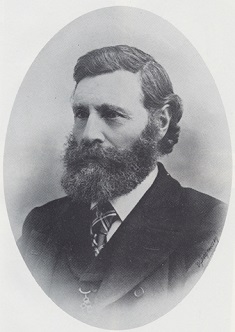 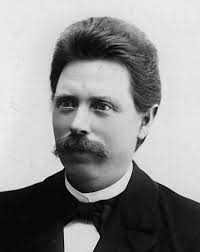 Torfi Bjarnason og Páll Briem.Bréf Páls Briem til Torfa Bjarnasonar í Ólafsdal.Lbs. 1945c 4to Bréfasafn Torfa í Ólafsdal. 43 bréf frá 1887-1904.Punktar skrifaðir eftir hraða yfirferð. E.Á.Staðarfelli 28. feb. 1887. Ræðir einkum um Skarðstöðina, mælingu hennar, fjármögnun og pólitíkina í Danmörku í því sambandi. Einnig um forsendur þess að fjármagn fáist. Þá fjallar hann um sýslunefndarfundinn, efni hans og harðærið sem hann kennir illum ásetningi.Staðarfelli 30. mars 1887. Ræðir sýslusjóðsreikninginn, ásetningsmál og varaforða sem hann vill koma upp í sýslunni. Þá spyr hann hvort Torfi hafi einhvern í hópi lærisveina sem gæti tekið forstöðu búnaðarskóla – einhvern Torfa, eins og hann nefnir. Fagnar að hafa hitt hann og furðar sig á hvað þeim er vel til vina, eins og þeir hefðu þekktst frá barnæsku, þótt hann segist almennt vera tortrygginn í byrjun á þá sem hann ekki þekkir. Kvartar hann yfir fásinninu og bókaleysi og segist ekki geta haldist við í sýslunni. Magnús hafa komið í veg fyrir að hann gæti sinnt lögfræðinni og myndi hann því væntanlega kasta sér út í pólitíkina.Staðarfelli 20. apr. 1887. Þakkar Torfa sýslufundinn og ræðir um búnaðarfélög í sýslunni. Ræðir andbyr gegn félögunum. Einnig um laxafélög, ferðakennara., barnafræðslu og hugmynd að sameina búnaðarráðgjöf í sveitum og farkennarastarf. Ræðir um hve gott honum þyki að hafa kynnst Torfa og fá að starfa með honum. Segir erfitt að búa í Dölum, vill komast annað og á þing en segir Magnús Stephensen geta sett sér stól fyrir dyrnar eins og gert var við föður hans.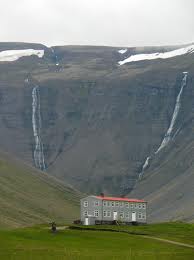 Í Ólafsdal  í Saurbæjarhreppi er glæsilegt safn um atorku Torfa og Guðlaugar ZakaríasdótturReykjavík 19. okt. 1887. Ræðir gleðilegan dóm í meiðyrðamáli Kristjáns Ó. Þorgrímssonar móti Valdemar (Ásmundssyni) og Þorleifi (Jónssyni) ritstjórum. Segir frá nýju máli KÓÞ gegn Þorleifi. Ræðir lífið í Reykjavík og réttarfarið. Andúð var á þingi við mál sem Torfi bar fyrir brjósti, sérstaklega nefnir hann andúð Eiríks bróður síns á ýmsum málum. Í því sambandi segir hann hvernig starf sitt á þinginu hafi gengið. Var hann um skeið svartsýnn, en það batnaði smám saman. Grímur (Thomsen), Þórarinn (Böðvarsson) og Benedikt (Sveinsson) sé dragbítar. Eiríkur sé góður drengur en gjörólíkur í framfaraanda Jóni Sigurðssyni. Hugsi ekkert nema um að safna fé og spara og “vantreystir að nokkur fjárframlög verði til að bæta” hvort sem eru póstsamgöngur, vegabætur, hafnir, laxarækt og vísindi, en fær stuðning vegna persónuleika síns. Segir frá fæðingu sonar. Hrósar dóttur Torfa Áslaugu.Reykjavík 3. des. 1887. Segir frá láti konu sinnar og hversu mjög þetta hafi áhrif á framtíð sína. Segist fluttur úr húsi sínu og til Þorleifs Jónssonar. Erfiðleikar að fá útborgaða fjárveitingu til Torfa eða mála sem hann ber fyrir brjósti.Reykjavík 5. maí og 8. júní 1888. Ræðir þingmál ýmis og framfaramál, ásetning, fræðslumál. Einnig um samtök og frumkvæði. Um kennslumál fjallar hann og er illa við að kennslan heyri undir geistlegt vald, presta, safnaðarfundi, prófasta og stiftsyfirvöld. Betra væri að það heyrði undir verslega valdið, sýslunefnd og amtsráð. Skortur þingmanna á framfaralöngun, hlutverk stjórnvalda, andstætt skoðunum Arnljóts sem segir að þau hafi ekkert hlutverk annað en að koma í veg fyrir að menn skaði hvor annan. Þá ræðir hann um Þingvallafund.Reykjavík 11. júní 1888. Ræðir Þingvallafundinn, skýrir afstöðu sína til hans. Einnig um hvernig eigi að vinna málum stuðningReykjavík 22. nóv. 1888. Segir frá hve ágætlega Þingvallafundurinn gekk og hve vel hefði gengið að vinna með Skúla Thoroddsen. Björn Jónsson var góður. Segir Torfa hafa opnað augu sín og væri hann nú orðinn tollvinur. Ræðir um kaup á gufuskipi. Reykjavík 21. mars 1889. Ræðir útborgun fjárveitingar. Einig kaup ríkis á Ólafsdalsskólanum, sem Torfi nefndi en Páll telur vonlausa hugmynd. Reykjavík 30. ág. 1889. Ræðir búnaðarskólana enn og andúð við Ólafsdal. Einnig við sig og hvað gert hefði verið: að koma sér úr stjórn Þjóðvinafélags og frá yfirskoðun landsreiknings. Og eyðileggja sig vegna samkomulagsstefnunnar í stjórnarskrámálinu.Reykjavík 10. okt. 1889. Málaferli við Kristjáns Ó. Þorgrímsson og sátt við hann, fjármál og stjórnarskrámál.Reykjavík 8. nóv. 1889. Þakkar góða umsögn um kvennafræðarann eftir Elínu Briem. Torfi virðist hafa verið lítt hrifinn af flatarmálsfræði Halldórs Briem. Páll ræðir bókina og telur fram kosti hennar. Páll fellst á skoðun Torfa að Halldór ofnoti erlend orð. Ræðir um kirkjuskipan og presta. Enginn virtist fylgja skoðunum Þjóðviljans í stjórnarskrámálinu nema í Ísafjarðarsýslu.Reykjavík 26. febr. 1890. Ræðir enn brauðaskipunina en lögin um það voru ekki staðfest og þykir Páli það ekki miður. Þakkar mjög greinar Torfa um verslunarmál í Ísafold. Ræðir grein sína um stjórnarskrámálið í Andvara.Reykjavík 10. apríl 1890. Sennilega er hann að ræða við Torfa um grein hans um fjár- eða bankamál og biður hann athuga einhver atriði nánar. Sendir grein sína í Þjóðólfi um bankamál sem gengur gegn “kreddum” Eiríks Magnússonar í Cambridge. Torfi virðist telja skýrslu Halldórs Jónssonar um bankamál ekki rétta skv. landsreikningum. Páll telur svo vera og skýrir það rækilega. Skýrir rækilega hvers vegna hann hefði ekki verið með lögum (frumv.) Gríms Thomsens, væntanlega um bankamál. Tengist það einhvern veginn grein EM sem olli upphlaupi í bankanum. Þá segir hann hvað valdi svarsýni og telur upp málin og mennina sem þeim tengjast.Reykjavík 1. maí 1890. Ræðir um bréf TB og vorpóstferðamálið sem komst ekki gegnum þingið. Kemur fram í bréfum um þessar mundir að stjórnmálin á Ísl. Séu áþekk hinum sömu í Danm. Segist hann ekki bjóða sig fram á ný ef samkomulagsstefnan verður ekki ofan á. Segist vera að sækja um Rangárvallas. Ekki bólar á búnaðarritinu. Ræðir enn um ríkisreikninginn sem Torfi hefur enn rætt og skoðanir sínar á þeim og gengur (með röngu, segir Páll) lengra en Eiríku Magnússon.Reykjavík 11. júní 1890. Talar enn um brauðamálið og landsreikningana sem Torfi virðist bera mjög fyrir brjósti. Heldur enn fram gagnrýni á bankann sem vill ekki taka að sér viðskipti við útlönd; í stað þess er gull flutt á milli landa. Torfi mun hafa spurt hvort PB þyki þingið íhaldssamt. Það segir hann sannarlega vera og vera eins og sauðkindur sem engar áætlanir geti gert. Þó eru þingmenn blómi þjóðarinnar, fróðir, skynsamir og góðir. Atvinnumálin komast aldrei í lag nema innlend stjórn komist á. Bankinn sé dæmi um það. Ekki verði veitt fé til dýralæknis nema völ sé á heimskingja í ætt MSt. Segir Halldór bróður sinn á leið í Dalina til að kanna pólitíska afstöðu manna, vegna hugsanlegs framboðs síns. Ræðir um pólitíska grein Sigurðar bróður síns í Þjóðólfi sem einnig virðist hafa hug á framb. í Dalas. Ræðir jákvætt hugmynd Torfa um takmörkun á þingsetu í e.d. t.d. við 12 ár.Reykjavík 1. ágúst 1890. Páll er nýstaðinn upp úr lungnabólgu. Hann segir Halldór sjúkan og hafi því ekki getað farið vestur. Sigurður býður sig hinsvegar fram. Þeir Torfi og Sigurður virðast hafa hist en ekki komið sér saman. Það þykir P. slæmt því S. hafi mikinn áhuga, eins og T. á atvinnumálum og fjárhagsmálum.Árbæ, 2. mars 1893. Þakkar margar greinar sem T. hefur skrifað síðan þeir síðast skiptust á skoðunum. Segist hann ekki vera að stofna reglulegt kaupfélag í Rangárvallasýslu. Segir auðveldara að ferðast til tungslins en þangað. Þeir njóti ekki Torfa eins og Dalamenn. Gott væri að hafa þig í grenndinni, segir P.B. Segir betra pöntunarfél. væri betra eins og kaupfélög ef þau væru í einni heild gagnvart erl. markaði. Segist hættur að hugsa um það eins og margt annað sem til bóta væri “af því að það eru svo margir konungkjörnir í hverri sveit og margar ísfirskar hetjur í hverri sýslu”. Barnafræðsla hafði gengið í gegn um þingið þegar P. bar það upp. í Rang. Hafði ekkert verið um málið hugsað þegar hann kom þangað. Eftir harða atlögu tókst P. að fá sýslunefnd til að veita 200 kr. í barnamenntun. Í fyrra var 400 börnum kennt. Ræðir nánar um kaupfélagsmálin. Ræðir hugmynd um landsverslun, sem reyndar sé ótímabær hugmynd. Landið sé ekki svo mannmargt að ekki teljist það stórt. Mjög athyglisverð greinargerð með forsendum og svörum “altsvo”). Spyr um afstöðu Torfa þótt hugmyndin sé óframkvæmanleg eins og sakir standi. Hún gæti verið góð ef þýskir verða ekki búnir að gera landið að fiskistöð og flytja fólkið utan til að þræla og tyggja upp á þýsku. Segir frá búskap sínum og húsbyggingu. Akureyri, 30. nóv. 1896. Segir frá stofnun búnaðarfél. fyrir norðan. Spyr hvort Torfi geti ráðið þeim hvar sé best að kaupa plóg og herfi. Spyr um mann sem hafði verið hjá T. í skóla og þeir f. norðan hafa hug á að ráða til starfa. Ræðir fjárkláðann og böðun sem allir hunsi. Biður um ráð.Akureyri 27. maí 1897. Nú er Benjamín (maðurinn sem Torfi útvegaði) kominn og farinn að plægja. Ræðir fjárkláðann, grein Magnúsar Einarssonar dýralæknis og grein Sigurðar á Ystafelli um sama. Segir frá Lögfræðingi, miklu starfi og erfiðleikum að fá yngri menn til að skrifa. Jón Magnússon og Gísli Ísleifsson voru búnir að lofa yfirliti um dóma, en brugðust. Svo eru erfiðleikar með prentarann. Segir frá greininni um ágang búfjár o.fl.  Ræðir heyleysi og baráttunni gegn lögum um ásetning í nafni frelsis. Heyleysi er mikið en ekki nóg til að sannfæra menn. Ræðir af miklum áhuga um stofnun allsherjar búnaðarfélags. Hann sagðist skrifa Havsteen amtmanni um að amtsráðin styðji stofnunina með því að mæta til fundar 5. júlí. Ekki verði gengið svo langt að ekki geti allir stutt málið.Akureyri 22. febr. 1897. Biður T. um plóg og herfi. Ekki hefur starfsmaður enn verið ráðinn. Nóg að gera. Menn farnir að vakna, þótt enn slétti flestir land með skóflum. “Mönnum hér og í Þingeyjarsýslu líkar illa við mig að ég skuli eigi stöðugt vera að dást að framförum þeirra og menntun.” Segir frá fjárkláðamálinu sem tekur mest til hans. Fjárkláðinn nær frá Húnav.s. til N. Þing. Á sama tíma er Englendingum talin trú um að hér væri enginn kláði. Í Þing. baðaði amtráðsm ekki sjálfur. Jón í Múla baðaði lömb og var hissa á að þau dræpust ekki. Benedikt á Auðnum skammast út af málinu og Benedikt Sveinsson skrifaði Páli. Til að sanna að kláðinn sé ekki næmur o.s.frv.  Þingeyingar lesa realistiskan kveðskap, heimspeki, sósialistísk rit o.s.frv. en um þetta veita þeir ekkert.Akureyri 2. jan. 1898. Tóvinnuvélar teknar í notkun. Ræðir þær og annmarka á þeim, dýrleika o.fl. Mikið talað um stjórnmál og á Valtýr fáa formælendur. Menn hallast að miðluninni sem áður var fyrirdæmd. Sama hvort frumvarpið er, ekki verður hægt að hindra ríkisráð Dana frá að ræða þau mál sem það vill t.d. ísl. lög. Þá er engin bót í að ráðgjafinn sé fjarverandi. Honum fellur ekki það sem þingmenn hafa rætt um málið og segist ætla að gera athugasemdir við hvernig komi megi praktískum forml. rétti heim og saman við þetta. Segist illa treysta þingi og þjóð, því sé óbundið þingræði, eins og enskur parlamentarismi, skaðlegur hér. Styður kanadísku aðferðina og rökstyður. Styður þjóðaratkvæðið svissneska og fleiri bönd á þingmenn. Segist af ýmsum ástæðum þreyttur á að fjalla um pólitík  Hann vill með Lögfræðini fræða. Segir hættu framundan ef þing og þjóð haldi uppteknum hætti. Erlendis sé verið að setja tolla á innfl. kjöt. Kannski verði hross tolluð einnig og Spánverjar fari að tolla fisk. Ræðir um iðnrekstur sem þurfi að leggja drög að. Sagðist hugsa mikið um þessi mál. Ef hann væri ekki amtmaður og afturhaldsmaður frá Alþingi mætti halda að sé radikal. Bankamál, danskar og ísl. lánastofnanir, norska veðbankann.Segir í PS að amtráðið hafi samþykkt till. um stofnun búnaðarfél.Akureyri 3. júní 1898 (ekki sent fyrr en með næsta bréfi). Ræðir enn tóvinnuvélarnar og vélstjórann Aðalst. Halldórsson. Ræðir Ísl. sem iðnaðarland. Einnig kláðamál og Sig. Sigurðsson sem læri nú kláðalækningar í Noregi. Segir hvernig kláðalækningar skuli skipul. norðanlands. Líkar illa framganga Halldór Friðrikssonar í búnaðarfélagsmálinu. Gætu amtsráðin sjálf stofnað til búnaðarþings? Líst vel á að Torfi verði “flakkari” í búnaðarmálum. Ræðir heyleysi og sníkjur heylausra; stefnu Sigurðar Stefánssonar sem sigraði, að ráða bót á málinu með sektum og yfirvaldsráðstöfunum.Akureyri 4. ágúst 1899. Ræðir tóvinnuvélar og frumvarp sitt um fjárkláðann sem var léttvægt fundið hjá stjórninni. Ræðir gagnslausra ráðstafanir; vill fyrirgefa mönnum því þeir vita ekki hvað þeir gera. Búið að stofna búnaðarfélagið. Segist hafa skrifað í Ísafold um horfellislögin. Aldrei hefur hurð skollið nær hælum en í vor. Ísl. læra ekkert fyrr en þeir missa mikið fé og fólk deyr úr hungri. Ræðir starf Torfa og bág kjör hans; nefndarálit um búnaðarskóla í Noregi. Vill hitta Torfa til að ræða þær kröggur sem hann er í. Hólaskóli er orðinn amtsskóli. Kvíðir að Jósep dugi ekki til að stjórna, þótt góður kennari sé. Spyr Torfa hvort hann viti um skólastjóraefni. Grein EM (Eiríks Magnússonar?) í tímariti Bókm.fél. og hörmulega þekkingu latínumanns! Slæmt nefndarálit neðri deildar í alþýðumenntunarmálinu. Ræðir grein sína um leiguábúð og óskar skoðana Torfa.Kaupmannahöfn, 11. okt. 1899. Ræðir tvö bréf Torfa og ástand fyrir vestan hjá honum þar sem bæði amtsráðið og alþingi sneru við honum baki þótt búnaðarskólinn falli; menntun hraki. Amtsráðið yfirgefi Torfa í kröggum hans þótt ábyrgðin sé ekki síður þess; stöðu Hólaskóla. Skýrir hvers vegna hann sé í Khöfn. Kona hans hafi þjáðst af máttleysi í handlegg, þurfti þess vegna og tannanna að fara til Hafnar. Segist verða tvo mán. Konan fari heim en hann til Englands og komi heim í jan. eða mars.Akureyri 17. apríl 1900. Ræðir ástand bænda. Einnig um framfaratrúna, m.a. hafi hann tekið brýnur við Valtý vegna þess. Hann hyggur það standi gegn umbótum hvað fólk er hugfangið af framförum; til hvers að bæta úr ef ástandið er glæsilegt? Menntun er verri en í öðrum löndum Evrópu, nema Rússlandi. Þekkingarskortur algjör; iðnaður enginn; verslun slæm. Segir frá síldveiðinni sem hann sá í Haugasundi. Heim kominn sitja allir með hendur í skauti þótt aflabrögð séu góð annars staðar.  Fer orðum um ástandið, menntunarstigið. Ræðir  búnaðarskólana; Lögfræðing og að menn hefðu takmarkaðan áhuga á honum.27. maí 1900. Segir frá fylliríi fyrirmanna ofl. Á Möðruvallahátíð, skólastj. viti sínu fjær, fyrrv. kennari Ól. Dav., krossbölvandi fullur, ríkisbóndi einn heiðursgestanna staulaðist á bak, tveir hreppstjórar rövlandi fullir, tilv. tengdasonur sj. Matthíasar stóð ekki. Þegar þetta var; ekki byrjað að drekka, bara búið að borða. Skorar á T. að halda út til næsta haust. Vinnur að því að fá búnaðarfél. til að athuga búnaðarskóla í Noregi. Til að sjá hvernig slíkir skuli vera. Lýsir aumum Hólaskóla. Getur Bún. fél. tekið skólana að sér. Ræðir málið rækilega. Ræðir einnig stjórnarskrámálið.Akureyri 12. okt. 1900. Ræðir kröggur Torfa og gefur honum ráð. Ræðir Lögfræðing og grein sína um menntun barna og unglinga. Ræðir um fjárhagslegan samanburð sem þörf sé á að gera um búnaðarskólana. Segir Björn sýslumann (Bjarnarson) fara á þing. “Ég hélt ekki upp á loftkastala séra Jens, en þó eru loftkastalar Björns miklu undarlegri. Segist illa við að margir sýslumenn séu á þingi og rökstyður það. Segir Valtýskuna fallna en margir mótsöðumenn hennar vilja engar breytingar. Akureyri 2. jan. 1901. Ræðir enn ástandið í Ólafsdal. Jósep skólastj. á Hólum sé ómögulegur og verði sagt upp. Ræðir möguleika í rekstri skólans. Gallin sé sá að forstöðumann vanti. Spyr Torfa hvort hann gefi kost á sér. Útlistar hvaða möguleika Torfi hafi í vandræðastöðu skólans. Ræðir kláðamálin, ritgerð Myklestad í búnaðarritinu.Akureyri 24. jan. 1901. Ræðir rækilega atvinnumál þjóðarinnar út frá einhverjum hugmyndum sem Páll hefur sett fram og Tofi hefur spurt út í; Hólaskóla, Jósep hafði fengið uppsögn, og möguleikana í stöðunni. Ræðir enn um ráðningu Torfa til skólans.Akureyri 26. mars 1901. Segir Jósep hafa sagt upp á Hólum. Ræðir ráðningu Torfa, fjárhags og verkefnaáætlun skólans. Annars segir hann Hólaskóla afleitlega í sveit settan og þangað leggi enginn leið sína og mætti leggja niður. Ræðir tollamál.Akureyri 4. júlí 1901. Bréf Torfa um að Ólafsdalsskóli hafi verið lagður niður. Skall hurð nærri hælum að Hólaskóli væri einnig lagður niður. Hefur augastað á Sigurði Sigurðssyni fyrir skólastjóra. Hefur fengið blóðspýting og gæti ekki farið suður.Akureyri 29. jan. 1902. Ræðir Ólafsdalsskóla. Segist vera í pólitík, fátækranefndinni og varla geta sinnt Lögfræðingi. Lögfræðingar hafi engan tíma eða fróðleik til að skrifa fyrir fólkið. Ræðir stjórnarmálið. Sendir Torfa undirskiftalista um samkomulagsstefnuna í stjórnmálum og vonar eftir að hann leggi undirskiptasöfnuninni lið.Akueyri 8. nóv. 1902. Ræðir framboð sitt í Hún.; spyr hvað Torfi segi um friðarpólitíkina og auglýsingu Torfa í blaði. Vonar hið besta í búnaðarskólamálinu á næsta þingi. Vesturamtið er Torfa örðugt.Akureyri 2. jan. 1903. Segir frá gangi mála á Hólum og verklegt nám nemenda í Fagraskógi, Sandfellshaga, Ærlækjarseli o.fl. Spyr hvaða verk piltar skuli læra og hve langan tíma þeir þurfi í hvert verk. Spyr hvort Torfi vilji taka við einhverjum; Segist verða laus næsta haust og fari etv. til Danm. Ræðir ástæður þess að hann fari og veri. Akureyri 22. febr. 1903. Ræðir Hólaskóla viðbót í námi þar, plægingar, smíðar, skurðagerð, garðyrkju o.fl.; Eiðaskóla; fjárhagsmál þessara skóla. Hólask. Fengið minst tillag en lagt mest fram. Lýsir eftir sláttuvél fyrir einn hest. Ræðir Myklstad og telur að hann geti fljótt útrýmt fjákláðanum. Einnig framboð Hannesar fyrir norðan.Akureyri 13. apríl 1903. Ræðir Hólaskóla, Eiðaskóla og Hvanneyri og hvetur Torfa í Ólafsdalmálinu; ræðir túnasléttur og segir verið að stofan jarðræktarfélag nyrðra. Hannes Hafstein sækir fast í Eyjaf.Akureyri 7. nóv. 1903. Kaup Ræktunarfél. á plógi; ræðir mun á teoretískri og verklegri kennslu; auðvelt að fá menn í hið fyrra. Erfitt að sannfæra æðri (t.d. Magnús Steph) og lægri um að lærisveinar séu ekki ómagar. Ræðir heilsu Ingibjargar dóttur Torfa; hún var skólastj. Húsmæðrask á Ak.Akureyri 12. apríl 1904. Ræðir Ingibjörgu, lát hennar og missi Norðlendinga þess vegna og enginn getur tekið við. Þakkar bréf um verklega fræðslu; kveður sig langa til að birta kafla um hana á prenti. Gerir athugas. við grein Torfa í Ísafold, segir verklega kennsla bága nema hjá honum; sagðist ekki treysta lærisveinum Torfa alveg. Hefur fengið eða sækist eftir, Stefáni frá Ameríku, Magnúsi á Sveinsstöðum og Magnúsi frá Vesturhópshólum sem verið hafa í Noregi, Jón Jónatansson og danskan mann í Rvík, Ræðir orð Torfa um pólitík. Segir slæmsku stafa af menntunar- og þroskaleysi almennings; búskaparvandræði vegna þess að Íslendingar hafi dregist aftur úr. Mjólkurbú fyrir sunnan hafi jafnvel rétt búnaðinn við. Í fjársveitum gæti betri verkun kjöts rétt búnað við. Bætir við að sér þyki aumt að fleygja peningum í sjóinn með Hermanni og á þar væntanlega við Hermann Jónasson. 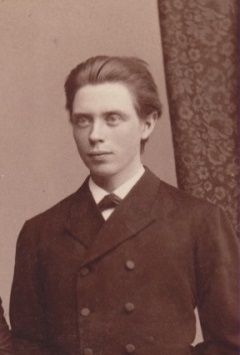 Páll Briem í Kaupmannahöfn 1886, um það bilsem hann lauk námi.Páll Briem: HugsunarhátturinnHugsunarhátturinn á Íslandi á 17. og 18.öld og endurfæðing hans á vorum dögumFyrirlestur haldinn í Stúdentafélaginu í Reykjavík, 6. des. 1889.IÞað sem ég ætla að tala um í kvöld er um hugsunarháttinn á 17. og 18.öld og endurfæðing hans hjá séra Jóni Bjarnasyni. Það sýnist nokkuð undarlegt að tengja þetta saman. En það er þó í rauninni ekki, þegar menn athuga, að séra Jón Bjarnason á í baráttu til þess að halda uppi lútersku kirkjunni meðal landa vorra í Ameríku og hér á Íslandi var einmitt verið að leggja grundvöll lútersku kirkjunnar þegar sá hugsunarháttur vaknaði, sem ríkti á 17.og18. öld.Þessar andlegu hreyfingar miðuðu báðar til þess að efla hina lútersku kirkju; en við skulum síðar sjá að hverju leyti þær sverja sig í ættina hvor við aðra í öðru.Vér þekkjum allir fyrirlestur séra Jóns Bjarnasonar: Ísland að blása upp. Skoðun hans þar er að Ísland sé að eyðileggjast, andlega og líkamlega og engrar frelsunar sé að vænta nema fyrir trúna. "Landið allt er að smá eyðileggjast", segir hann, og bætir því við, að "þjóðinni sé að fara aftur í siðferðilegu tilliti, að dyggðirnar séu að dvína hjá henni".Landið var fagurt og frítt, en nú er það, segir hann,"í heild sinni ekki lengur fagurt."  Fornmenn voru fastlyndir og drenglyndir, en nú er þjóðin orðin spillt og að spillast, " ormar naga rætur lífstrjánna og landið andlega talað er að verða að flagi". Þetta eru hans óbreyttu orð.Hann talar svo um sem engin lífsvon sé fyrir hinum fullorðnu, en aftur á móti sé lífsvon fyrir börnunum, og þó aðeins fyrir trú; aðeins að þeim sé kennt að trúa, ekki eins og hingað til hefur átt sér stað, heldur að þeim sé blásin í brjóst trú, lúterstrú séra Jóns Bjarnasonar.Það er mergurinn málsins í fyrirlestri séra Jóns Bjarnasonar, að lofa hina fyrri tíð, en víla útaf nútímanum; og hann gerir þetta í nafni trúarinnar. Hann sveipar kenningar sínar eins konar kristilegri trúarblæju og því getur maður með fullum rétti kallað fyrirlestur hans trúfræðilegt heimsádeilurit. Það eru einmitt sams konar kristilegar heimsádeilur, sem mest einkenna hugsunarhátt manna hér á landi á 17. öld og fyrrihluta 18. aldar.Jón Sigurðsson hefur talað um þennan hugsunarhátt í ritgerð í Nýjum félagsritum 1864, sem heitir: "Vegur Íslendinga til sjálfsforræðis". Ég skal taka hér upp orð hans þar sem hann lýsir þessum hugsunarhætti: "Mönnum þótti það liggja næst, að láta hnignun landsins vera syndastraff þjóðarinnar  sem það og var í öðrum skilningi  - eða guði að kenna og náttúrunni, og sér til huggunar höfðu menn þá ekki annað en að útmála sem mest, sóma forfeðra sinna og alla  yfirburði, og láta þá útmálun vera sem allra ólíkasta lýsingu á mönnum síðari alda og þeirra ástandi.""Svo má illu venjast" segir Jón Sigurðsson "að gott þyki, segja menn, og svo mátti segja um þetta. Menn hafa vanist þessum lýsingum svo vel á Íslandi, að enginn hefur hneykslast á þeim heldur talið það merki á góðum Íslendingum, að hæla sem mest fornöldinni og undanförnum öldum, en miða síður við sína tíð."Þetta var dómur Jóns Sigurðssonar og ég tek þetta fram til þess að benda mönnum á, að það sem ég segi, er ekki aðeins skoðun mín, heldur þess manns sem var fróðari en flestir aðrir íslendingar í sögu ættjarðar vorrar.Ég vona að ég geti nú í kvöld sýnt fram á þetta með rökum.Sams konar skoðun og ég hef talað um hjá séra Jóni Bjarnasyni gagntók huga manna á 17. og 18. öld og hafði nærri einveldi yfir hugsun manna í meir en hálfa aðra öld. En orsökin til þess að þetta var mögulegt var þessi samblöndun við trúna, sem einnig kemur fram í fyrirlestri séra Jóns Bjarnasonar og sem jafnan hefur svo afar mikil áhrif á huga manna.Ef vér nú athugum þennan hugsunarhátt, þá má segja að menn töldu allt mótdrægt, frost og kulda, hor og hungur, vera syndastraff. Menn skoðuðu sem það væri kristindómsins mergur og líf að tala um að öllu væri að fara aftur; mannfólkið að spillast og alls konar lestir og glæpir að aukast. Þá fannst mönnum að þeir geti með þeim mun meira krafti hvatt menn til að trúa, til að vera guðræknari, gera iðrun og yfirbót.Vér sjáum þannig hvernig þessi skoðun getur komið fram á eðlilegan hátt. Það er alveg víst að hjá lítt menntuðu fólki, sem ekki þekkir sögu eldri og yngri tíma, er barlómsandinn ákaflega rótgróinn. Hann liggur í mannlegu eðli. Ekki síður er það víst að þeir sem ekki þekkja hin eilífu lög fyrir verkunum náttúrunnar hættir við að kenna guði um það, sem jafnvel er þeim sjálfum eða öðrum beinlínis að kenna; telja óhöpp sín syndastraff guðs og fyllast trúarofsa.Á 17. og 18. öldinni var menntunin svo lítil í sögu og náttúruvísindum, að trúarofsinn gat rutt sér til rúms.En hver vakti þennan hugsunarhátt hér á landi í byrjun17.aldarinnar? Ég veit að menn muni renna grun í að þessi maður sé einmitt sá maður, sem með réttu má nefnast hið mesta mikilmenni, er var hér uppi á síðari hluta 17. aldarinnar: Guðbrandur biskup. Og er þetta alveg rétt.Það má með sanni segja að Guðbrandur biskup hafi verið eitthvert hið mesta mikilmenni Íslands, og enginn maður gert meira til þess að efla lúterska trú hér á landi. Hann lagði út biblíuna og kom henni á prent á fáum árum eftir að hann settist á biskupsstól. Meðan hann var biskup kom hann á prent og breiddi út meðal þjóðarinnar milli 80 og 90 guðsorðabækur; sumar lét hann prenta tvisvar sinnum, jafnvel þrisvar og fjórum sinnum, og enn er margt ótalið sem ég þarf eigi hér að nefna.En hinsvegar er það og satt, að hann hafði miklar skuggahliðar. Það hefur oft verið dregin fjöður yfir þetta og mótstöðumenn (er) hann lastaði fram úr hófi; en þetta er ekki rétt. Hann á eins og aðrir að koma fram eins og hann er klæddur. Guðbrandur biskup kveikti mikinn ófrið hér á landi fyrir drottnunargirni sína og barðist sem mest hann mátti fyrir að innleiða hér hin grimmustu refsingalög, veikja vald alþingis, en auka konungsvaldið. Og svo verður að nefna það sem beinlínis stendur í sambandi við trúarbaráttu hans að hann öðrum fremur vakti hjá íslendingum þann hugsunarhátt sem lamaði þjóðina og lá yfir henni eins og martröð í meira en hálfa aðra öld.Það var eðlilegt að þessi skoðun kæmi fram hjá Guðbrandi biskupi, að öllu væri að fara aftur í siðferðislegum efnum, því að æði var hún samkvæmt tíðarandanum. Hann stendur í þessu efni alveg á herðum samtíðar sinnar, á herðum hinna menntuðu manna samtímans.Svo átti hann í miklu andstreymi um sína daga, sumu verðskulduðu, en mörgu óverðskulduðu. Þegar hann var að gefa út guðsorðabækur sínar brigsluðu mótstöðumenn hans honum um auð hans og sögðu að hann gerði þetta aðeins til þess að auðgast á bókaútgáfunni o.s.frv.IIGuðbrandur Þorláksson var hinn lærðasti maður á Íslandi á sínum tíma; hann hlaut því að fylgja skoðunum samtíðarinnar öðrum fremur; og þegar menn gá að persónulegum ástæðum hans, þá var það ekki furða þótt Guðbrandi þætti svart ástandið á sínum tíma, enda var það skoðun hans að komnir væru hinir síðustu og verstu dagar.Þetta kemur fram í formálanum fyrir bók sem hann lét prenta 1601 og heitir "Um ódauðleika sálarinnar". Hann byrjar formálann þannig: "Þó að alla tíma hafi illa gengið til í heiminum og sá hinn óguðlegi hópur og selskapur hafi jafnan verið hinn mesti, þá er þó synd og vonska aldrei svo hátt komin sem nú. Þar fyrir hefur aldrei svo nauðsynlegt verið að tala um þann síðasta dag, svo sem nú á þessum síðustu og verstu dögum, á hverjum ranglætið hefur yfirhönd fengið og menn lifa í syndum og glæpum."Hér kemur ljóst fram skoðun hans: Að fólkið sé að spillast og glæpir og lestir að aukast í landi. Hann bar eina tíð saman við katólska tímann og sagði að þá hefðu menn verið miklu betri og guðhræddari. Þegar hann gaf út á íslensku: "Sjö iðrunarsálma Davíðs", segir hann í formálanum: "Í blindum páfadómi hér á landi voru þessir sálmar rækilega lesnir og hafðir um hönd, þó menn ekki skildu þá af því að þeir voru á latínu".Það sér hver maður hversu þetta er fjarstætt. Í bók sem hann gaf út 1596: "Um það rétta kirkjunnar straff" segir hann: "Sú gamla diciplina, tugt og agi, sem var í kristilegri kirkju í fyrstunni; hún er nú niðurlögð og undir fótum troðin, því yfir geisa nú syndir og sjálfræði. Sú rétta bannfæring, sem áður fyrr hélt í taumi öllum mönnum og hindraði margar syndir og glæpi, hún er niðurfallin, þar með öll önnur tykt og guðleg siðsemi, svo snart er betra að lifa hjá tyrkjanum og heiðingjum, en hjá slíkum, blindum, heimskum, forhertum manneskjum."Líkt kemur oftar fyrir hjá Guðbrandi biskupi, að fólkið sé ekki aðeins verra en í páfadómi, heldur sé það einnig á Íslandi verra heldur en í öllum siðuðum kristnum löndum. Hann kemst t.d. þannig að orði í þessari sömu bók: "Með einu orði að segja, þá er nú svo langt komið að trauðlega skal í nokkru kristnu landi finnast þjóð, sem svo fyrirlítur og öfundar fátæka orðsins þjóna og forsmáir."Guðbrandur biskup skoðaði samtímamenn sína ekki aðeins spilltari og óguðlegri en fyrritíðarmenn, heldur og spilltari en alla aðra menn í heimi. Honum fannst allt vera fullt með óguðlega menn og glæpamenn; honum fannst djöfullinn ganga um meðal manna; hann trúði á galdra og hélt að margir væru römmustu galdramenn. Hann trúði á huldufólk og þótti það hin mesta óhæfa og guðleysi, að menn hefðu mök við það.Verð ég að taka upp nokkur orð eftir honum, sem einnig eru í bókinni sem ég nefndi síðast. Þar farast honum svo orð í formálanum: "Hvað tjáir hér fjöður yfir að draga; hér eru nær hlaðnar sveitir af hórkörlum, frillulífsmönnum og öðrum þvílíkum. Hórum og skækjum; strákum leggur nær enginn til, því að þær og þeir eru armir og fátækir. En að refsa, hirta og strýkja, það er svo úr vana komið, að það þykir synd og fádæmi; hitt ölmusa og gustuk að láta þá refsingarlaust hlaupa. Þar eru og hafa verið hér í sveitum rammauknir þjófar, sem langan tíma stolið hafa peningum manna, sauðum lömbum, og ef ske mætti líka nautum og öðrum fjárhlutum, rannsakar enginn, fer enginn eftir. Hér finnast og líka þeir sem fara með kukl og galdra og taka mannskap frá mönnum, koma svo upp hjúskaparþrætum og ólöglegum hjónaskilnuðum, og er þetta allt haft að gamni. Hvernig eiðar og svardagar hafa til þessa dags verið vandaðir, það er mörgum kunnugt."Tek ég þetta orðrétt, til þess að sýna ofsa Guðbrandar biskups, sem að einu leytinu var orsök til þess að hann starfaði svo mikið til að útbreiða lútherska trú hér á landi, en að hinu leytinu gerði hann nærri blindan fyrir því góða, sem jafnan er hjá mönnum, því enginn skyldi ímynda sér að hér væri sannari lýsing á Íslendingum, heldur en hjá þeim, sem nú á dögum segja að landið, andlega talað,sé að verða að flagi.Tek ég það einnig fram að Guðbrandur biskup fær mikla mótstöðu. Hugsunarháttur manna er mildari en svo að þeir vilji láta menn sæta hinum grimmustu refsingum, eins og Guðbrandur vildi, og margir hafa eigi viljað trúa á galdra eins og hann, þar sem hann tekur fram að þetta sé haft að gamni.Ég kalla trú hans ofsatrú, og það geri ég bæði  fyrir þetta og af því að hann gat eigi metið neitt annað andlegt líf en hið trúarlega. Í formálanum fyrir sálmabókinni, sem hann lét prenta 1599, berst hann á móti rímum og ástarkvæðum; hann segir: "hér hjá alþýðufólki framar meira elskað og iðkað guði og hans englum til styggðar, djöflinum og hans árum til gleðskapar og þjónustu en í nokkru kristnu landi öðru og meir eftir plagsið  heiðinna manna en kristinna á vökunóttum og öðrum mannamótum et ct. Sömuleiðis í veislum og gestaboðum heyrist varla annað til skemmtunar haft og gleðskapar en þessi hégómlegi kvæðaháttur sem guð náði".Hann berst á móti öllum fræðum öðrum en trúfræðinni. Hann segir þannig í formála fyrir bók sem hann gaf út 1607 og heitir: "Spegill eilífs lífs" um alls konar fróðleik og fræði-greinir; sagnafræði, náttúrufræði, málfræði o.s.frv. að það sé fánýtt. "En allur þessi fróðleikur" segir hann "er hégómlegur og stundlegur". Hann meira að segja telur ættartölur skaðlegar. Í formálanum fyrir riti Jóhanns Gallusar um kvöldmáltíðina, sem hann lét prenta 1598, skipar hann mönnum að forðast þær og segir að þær séu "óþarfar og fáfengnar" og bætir þessu við: "Hitt er miklu þarfara að fá sannan grundvöll kristilegs lærdóms".Hann gáir eigi að því að fróðleikurinn er gagnlegur í sjálfu sér og ekki síður nauðsynlegur en matur og drykkur; samanburður á milli þessa á allsekki við. Það kemur hér fram hjá honum, eins og víða annarsstaðar, að mannkynið ætti í rauninni ekki að hugsa um neitt nema trú; og þegar menn ekki gera það, þá segir hann: "Því er engin undur, þó guð hann leggi straff og refsing uppá."Ég hef tekið þetta svo nákvæmlega fram, til þess að hver maður gæti séð hvernig hugsunarháttur og skoðun Guðbrands biskups var. Þetta var áríðandi til þess að menn gætu séð það ljóslega, hvernig hugsunarháttur 17. og 18. aldarinnar var, því frá Guðbrandi er þessi hugsunarháttur kominn hér á landi.IIIEins og ég hef tekið fram áður var Guðbrandur biskup hið mesta mikilmenni, en hann hafði einnig miklar skuggahliðar, og þar á meðal má telja trúarofsa hans. Og trúarofsi sá, sem hann vakti, hafði í för með sér hina mestu hjátrú og aftrú. Þá kom upp hin rammasta drauga og galdratrú. Tveim árum áður en hann dó var galdratrúin svo mögnuð hér á landi að þá var hinn fyrsti maður brenndur á norðurlandi fyrir galdur. Með þessu hófust galdrabrennur, sem stóðu nálega í tvo mannsaldra.Þá trúðu menn á kraftaskáld; menn hugðu að það væri nóg að biðja nógu heitt, þá mundi guð gera teikn og stórmerki; þessvegna freistuðu menn guðs og ortu löng særingarkvæði móti tyrkjanum, móti drepsóttum o.s.frv.Í veraldlegum efnum misstu menn huginn, lögðu árar í bát, þeir beygðu sig með kristilegri þolinmæði undir hina hörðustu verslunareinokun og gleymdu því að guð hjálpar þeim, sem hjálpar sér sjálfur. Í stað þess kveinuðu menn og kvörtuðu yfir afturförunum og guðleysinu og hversu þjóðin væri að spillast.Það er þessi hugsunarháttur sem var ríkari en nokkur annar á 17. og 18. öldinni. Þar sem allir betri menn eru samtaka í að vola og víla út af þessu, þá finnst mér rétt að kalla þennan hugsunarhátt volæðisanda; og verða menn vel að gæta hvern skilning ég legg í þetta orð.Fyrir daga Guðbrands biskups kemur þessi hugsunarháttur varla fram: að öllu sé að fara aftur og þjóðin að spillast; en þegar að honum lifandi fór hugsunar hátturinn að ryðja sér til rúms. Það er þannig kvæði í vísnabókinni, sem hann gaf út 1612 þar sem þetta kemur ljóslega fram.Þar er kvæði sem heitir: "Um syndir og aðra ósiðu." Þar er alveg hugsunarháttur Guðbrans biskups. Þar er fyrst byrjað á að dómsdagur sé í nánd; spillingin sé að vaxa, glæpir að aukast og það sem sé spáð um heimsendi komi að minnsta kosti fram hér "á Íslandi, þó ekki fyndum annarra viðlík dæmin manna".  Allt þetta segir hann komið af trúleysinu.Síðara kvæðið heitir: "Samjafnan þessarar aldar, sem nú er og hinnar sem verið hefur", en það er aumi samjöfnuðurinn. Ég ætla að hafa upp úr því nokkur erindi:1.Farsæl var sú fyrri tíð,furðu góð og harla blíð,ætíð er nú hrygg og hríðmeð hryggum sjávargangihver hefur hart í fangi.2.Allskyns forðum aldin barurtir, jörð og ræturnar,en nú vex nær ekki par,angrið fjölgar meira,hver mann kann það heyra.3.Fiska nóga færðu þáflóðin vötn og aldan bláen nú varla einn má sjá,eymdin vex að meirigefast svo gæðin fleiri.4.Mannkyn hrörnar mjög svo allt,mun því virðast hjólið valt,ástarþelið er orðið kaltenginn dyggðir rækir,vaxa vömm og klækir.5.Ástin góð var áður heit,er hún nú burt úr hverjum reit,af hreinni trú eg hvergi veithver vill annan prettaog af æru fletta.6.Frost og kuldi kvelja þjóðkoma nú sjaldan árin góð.Efinn skal setja allt í ljóðauma fæstir rækjaí æru allir sækja.Þannig heldur hann áfram fram eftir kvæðinu, en svo kemur það fram sem ég hef sagt áður, að mönnum finnst þetta vera nauðsynlegt til þess að hvetja menn til iðrunar og yfirbótar, því að á þesskonar upphvatningu endar kvæðið og bæn um að straff guðs mýkist.Þessi kvæði eru byrjun hins mesta barlóms, kveins og harmatalna yfir því hversu allt sé að ganga úr sér og þjóðin að spillast. Það kepptist hver við annan að kveina sem hæst. Séra Ólafur Einarsson orti kvæði 1627 sem heitir "Árgalinn",  nafnfrægt kvæði á 17. og 18. öld.Kvæðið er 59 vers og talað um að allt sé að eyðileggjast, sumarið að styttast, vetrarharkan að aukast, landið að eyðileggjast og dyggðirnar að dvína.Ég skal hafa upp fjögur erindi:Hrörna taka gjörvöll gæði,grasið þar sem áður varsjást nú berar sanda hæðirsums staðar vex ekki par,til ónýtis sig maðurinn mæðirað mylja á völlinn reinarnar.Rénar einnig ræktin klerka,ríkir stunda mammoninn,hinir fátæku verða að verka,valla fá þeir þó matinn,farin er kirkjustjórnin sterkastyrktu nú drottinn hópinn þinn.Alt ranglæti yfir gnæfir,elskan bræðra kólnuð er,á trúan vin þú hvergi hæfirhollustan og dyggðin þver,náðugur hjá nöðrum svæfir,en nú hjá þeim, sem máltak tér.Sig og aðra margir myrða,magnast reiði andskotans,ekki par um hórdóm hirða,hvergi verður á lygum stansokur og þjófnað einski virðamisbyggjarar þessa lands.Gísli Oddsson biskup í Skálholti skrifaði mönnum strangt bréf 1636 og byrjar fyrsta greinin þannig:"Í fyrstu veit þó hver maður að klaga eins og upp í himininn, að landið gangi af sér, aðburðirnir minni, hörðu árin fjölgi, landplágurnar aukist og margfaldist, ein eftir aðra, fáheyrð ótíðindi heyrist svo víða að allra handa ógnir yfir oss standi; og þetta er allt saman satt, svo það hljóta guðs börn með hjartans angri  og þolinmæði að líða,  en ekki guðlausir, með sárri skelfingu samviskunnar, að viðurkenna. En fáir gæta að þeirri réttu orsök allrar slíkrar ólukku, sem er þessi: Að það er lítill guðsótti hjá mörgum, hærri og lægri, yngri og eldri; hvernig má þar þá vera nokkur tilheyrileg elska guðs? Þar af kemur vanrækt guðsorða, óvirðing og foröktun sakramentanna, fyrirlitning prestanna, blót og eiðar, fals og svik, vanhelgun hvíldaraganna, óhlýðnir undirsátar, ójöfnuður, yfirgangur og öll skapillska, illt saurlífi, bölvuð ágirni, baktal og lestir, og um síðir öll ólukka endalaus í helvíti.“Þannig skoðuðu bestu menn lansdins tímans straum. Hallgrímur Pétursson kvað:Öldin óðum spillist,ósið margur hyllist, af réttum vegi villist,von, þó hjartað kvittist,heimur af hrekkjum fyllist,hægt mun ekki að dylja það.Hann orti "Aldarhátt" þar sem hann bar hið mesta lof á fortíðina, en þegar hann kemur til sinnar tíðar snýr hann við blaðinu. Þá segir hann:Nú er öld snúin, á aðra leið búin,þar yfir má klaga.Árið 1675 var ortur bænarflokkur móti Íslands ræningjum og er hann mergjaður. Einn vísuhelmingur er þannig:Hatur hafnar leitar,háðung, morð, ódáðir,lygar last og rógurlandinu kemur í vanda.Páll Vídalín kvað hina alkunnu vísu:Listir fækka, letin eykstland er fátækt, rúiðagann vantar, illskan leikst,er við háska búið.Þorlákur Þórarinsson prófastur á Ósi, sem allir þekkja af Þorlákskveri, orti "Hugraunarslag, er kallast Þagnarmál" árið 1728. Í þeim eru þessi erindi:Ísar hlæðast yfir mold,eyðist bjargarfengur, bylgjur æða,  fyrnist foldflest til þurrðar gengur.Víða skriður vinna tjón, vegu fordjarfandi,vatna niður fergja frónföstum leir og sandi.  Þagnarmál eru 90 erindi og kveinar skáldið yfir hversu öllu fari aftur, yfir skuldseigju manna, leti, hirðuleysi, ónytjungsskap og öllu illu, yfir tóbaksbrúkun og vinnufólkseklu o.s.frv.Árið 1757 gaf Hálfdán Einarsson út: Sálma og vísnabók, sem prentuð var á Hólum. Þá var liðin meir en hálf önnur lönd síðan þessi hugsunarháttur volæðis kom upp. Seinast í bókinni er kvæði sem heitir Varúðarvísa. Þar var ekki kveinið og volæðið minna en verið hafði, en þegar þetta kvæði kom, þá sögðu líka bestu menn landsins: Hingað og ekki lengra.Það var nú farið að flóa yfir barmana á því keri sem volæðis og vesældarandi íslendinga hafði safnast í um hálft annað hundrað ára. Þá risu menn á móti og er kvæðið því merkilegt af því að það gefur tilefni til þess að menn rísa á móti. Varúðarvísa byrjar þannig:Fyrnist fold ísa, hrörnafast tekur auði skekiðbóndafólk, bila reyndarbjargvættir, en ásættumveitt þegna þrátt kur öllir -þetta má víða frétta -illt er ef mútur málummagna hneysu sakleysi.Stofna landi stríð undur,stuldur, rán, lygar, smániróknyttir, illir vættir,ágirnd með ótal syndumundirgang; eldri og yngriallmargir á vont farganfúsir, þar ekki í hrúsa,að auðn sé búin byggð snauðri.Prestar í pening þyrstir,prangandi lofstír fanga,fæða á frugga og móðifrelsarans sauði kannske;illum hug heimta tollinn, hvatvísir, en auglýsa æðru, þá úlfurinn hraðurað ganar þeir burt flana.Hér er harðar kveðið að orði en hjá séra Jóni Bjarnasyni, enda var mönnum nú nóg boðið; skulum vér nú bráðum athuga það.IVÉg sagði áðan að þegar Varúðarvísa var prentuð 1757 hefði mönnum verið nóg boðið og er það einkennilegt að andmælin komu frá presti, en það var líka einn af lærðustu mönnum á Íslandi. Þessi maður var séra Gunnar Pálsson í Hjarðarholti, vinur Eggerts Ólafssonar. Hann reis nú upp og orti "Varúðargælu til varúðarvísu" og lét prenta hana í Khöfn 1759. Séra Gunnar varði einkum prestastéttina og fer hann mörgum og fögrum orðum um hversu  ósæmilegt þetta níð sé. Ég skal þannig taka eina vísu úr kvæði hans:Enginn fyr íslendinga- ei get eg munað betur -hefur um alla æfiannað níð þvílíkt smíðað.Illt var það einum gjöra,en meira þó um fleiri:um stétt heila og stand svo talastríðir mót allri prýði.Séra Gunnar segist eigi muna annað eins níð; en kvæðin sum, sem ég hef talað um eru ekki betri og sannarlega hafa menn verið gjörspilltir á landi voru, ef þau eru sönn lýsing á mönnum. En þau eru alveg ósönnuð; þetta var aðeins tíska orðin hjá mönnum að tala þannig.Það væri líka undarleg þessi eilífa afturför, en undarlegast að afturförin skuli vera mest þegar mest er gert til að mennta þjóðina. Aldrei er kvartað eins um spillinguna og eftir siðbótina og þegar Guðbrandur er búinn að gefa út meira en 80 guðsorðabækur; ef menn telja kvartanirnar á sönnu byggðar, þá yrði afleiðingin að siðabótin og starf Guðbrands hefði í rauninni haft siðspillingu í för með sér. Því segir Jón Sigurðsson í ritgerðinni, sem ég áður nefndi: "Ef menn fylgdu hugsun þeirra lengra fram, og heiðingjarnir í fornöld menntaðastir og ypparstir menn, enda þótt þessir sömu höfundar kalli stundum heiðingja ráfa í hinum ystu myrkrum; þá yrði hin kristna öld með páfatrúnni svona í meðallagi: Lakari nokkru en heiðindómurinn, en þó nokkuð skárri en lúterska öldin, enda þótt menn á hverjum sunnudegi lofuðu guð fyrir "hið sanna evangelii ljós", sem hefði eytt villu páfans og hjátrú. Lúterska öldin, sem menn kölluðu "siðabót", varð þá allra lökust og hefði allt verið eins og þessir guðsmenn lýsa því, þá hefði mátt segja með sanni að á Íslandi byggi þjóð, sem væri verri en skrælingjar, eintómir "eiturormar og nöðrukyn", sem var réttilega lagt undir manna fætur og hvorki gat haft nokkurt sjálfsforræði né átt það skilið". (Ný fél. 1864, bls 2-3). Eins og ég hef tekið fram, þá var þetta aðeins ímyndun eða trú, sem er fyrirgefanleg því menn vantaði sögulega menntun og gátu tæplega séð hið sanna. Menn höfðu það aðeins sem trúarskoðun að öllu væri að fara aftur. Þorkell Fjeldsted segir 1784 að margir skoði Íslandi engrar viðreisnar von; það sé eins og eyðisker með ónýtu graslendi og stopulum fiskveiðum. "Þessar kenningar," segir hann "hafi gilt eins og óyggjandi sannindi" 17. öldina og í byrjun 18. aldarinnar. Þetta leiddi til þess að menn misstu hug og dug til allra endurbóta og urðu volaðir og jafnvel sorgbitnir í huga.Gunnar Pálsson orti móti hinni illorðu Varúðarvísu, en það sást hversu þessi skoðun var rík í huga manna að fjöldi manna reis upp til að yrkja um þetta. Sumir með, en sumir mót. Á Landsbókasafninu er í Pálssafni (213,800) ýmsum af þessum kviðlingum safnað saman og heita kvæðin ýmsum nöfnum, t.a.m. Varúðarplástur, Varúðarteppa, Varúðarlausn, Varúðarslagur o.sfv. Það var Gunnar Pálsson sem orti þessa vísu:Ef menn vildu Ísland,eins með fara og Holland,held ég valla Hollandhálfu betra en Ísland.Auðugt nóg er Íslandaf ýmsu er vantar Holland,eða hví vill Hollandhjálpa sér við Ísland.Þetta sýnir að einhver annar andi er kominn upp hjá þjóðinni, að eitthvert mikilmenni mundi vera komið upp hér á Íslandi. Er það orð og að sönnu því að þessi maður var Eggert Ólafsson. Það er hann sem hóf bardagann móti volæðisandanum og reyndi til að kveikja hug og dug hjá mönnum og gera þá glaða í anda.Þetta kemur þegar fram í kvæðinu "Ísland" sem er fremst í kvæðabók Eggerts. Þar finnur maður að kominn er nýr blær á skáldskapinn og nýr andi. Eggert lætur Ísland segja æfisögu sína, og forðast hann þar jafnt hið heimskulega oflof um "þá fyrri tíð" sem hið gegndarlausa last um samtíðina. Hann talar að vísu um lesti samtíðarinnar, en segist eigi beina því að öllum:- það væri illt og apalegt;
Guð á margan góðan mannsem girnist dyggð og spekt. En síðan fer hann að hvetja hug manna og lætur Ísland skora á börn sín að hrista af sér doðann og deyfðina:Guð minn gamli faðirgifti mig heilli þjóð,víst hans vilji það ervakni börnin góð!sólin lýsir loftið breitt,hugsið aldrei að handaverkhans verði' ekki neitt.Barátta Eggerts móti volæðisanda Íslendinga kemur þó betur fram í Búnaðarbálki; hann spottar volæðið, segir að honum valdi illir andar- þér valdið því en engir aðrir.Íslenskir sýta nótt og dag.en þó bætir hann við:ellegar svefninn endalausumgirðir þeirra dofinn haus.Hann bendir mönnum á hversu kveinið og volið lýsir vanþakklæti við guð:Matvæli þegar þverra fara,þeir kenna guði sultar stúr;í góðum árum aldrei spara,en síður hafa nægtabúr;heldur farga til fánýtisfyrir óþarfa snap og glys.Hann sýnir mönnum fram á unað náttúrunnar og talar um hversu volæðið og hryggð sé á móti guðs vilja.Skoðaðu guðs í verkum veruvill hann ei þína hversdags hryggð;full af indæli flest þau eru;fékk hann þér í þeim miðjum byggð.Manninum er því ekkert betrasínu lífi kætast í,matar og drykkjar sinna setrasjálfur iðjandi veita frí;guðs úr hendi sú gleðin fergáfa drottins hún jafnan er.Þessar sömu upphvatningar og vonir um betri framtíð komu einnig fram í öðrum kvæðum: "Landsins lukku, Íslands sælu", Mánamálum" og mörgum fleiri.Íslendingar hafa aldrei verið eins bágstaddir eins og á síðari hlut 18. aldarinnar, því að þá fyrst komu afleiðingar volæðis andans fyrir alvöru fram á Íslendingum og aldrei hafa dunið yfir landið eins hörð ár; en samt er þessi tími eigi hinn daprasti í sögu landsins, því að þar sem menn á 17. öldinni höfðu fleygt sér í duftið fyrir útlenda valdinu og beygði sig undir hið harðasta verslunarok með þolinmæði og harmatölum, þá fóru nú bestu menn landsins að reisa höfuð sín; þeir fylltust hugrekki, urðu vongóðir um framtíð landsins og fóru að vinna að framförum þess. Ég þarf aðeins að nefna Skúla Magnússon, Jón Eiríksson, Þorkel Fjeldsted, Hannes Finnson, Magnús Ketilsson, Stefán Thorarensen og Magnús Stefánsson. Allir þessir menn sýndu fram á hversu verslunin var skaðvænleg fyrir landið.Hannes Finnson sýndi fram á að árferði var engu síðra en í fornöld. Þorkell Fjeldsted sagði að haglendi væri á Íslandi framúrskarandi gott og fiskveiðar einhverjar þær bestu í heimi og gat hann vel borið um það, þar sem hann hafði rannsakað Ísland, en lifði í útlöndum í norðurhluta Noregs þar sem menn lifa mikið á fiskveiðum. Þannig mætti nefna fleiri. Fræðimennirnir og skáldin  hafa, síðan á dögum Eggerts Ólafssonar, haldist í hendur til þess að hvetja hug og dug manna.Það hefur ekki verið fyrir gýg að fræðimennirnir hafa sýnt fram á að á Íslandi láti náttúran í té ríkuleg gæði, ef menn aðeins kunna að nota þau og það hefur ekki verið fyrir gýg að skáldið Jónas Hallgrímsson hefur kveðið.Veit þá engi að eyjan hvítaá sér enn vor, ef fólkið þorirguði að treysta, hlekki hrista,hlýða réttu, góðs að bíða;fagur er dalur og fyllist skógiog frjálsir menn þegar aldir renna;skáldið hnígur og margir í moldumeð honum búa, en þessu trúið!Þetta hefur ekki verið fyrir gýg, því að vesaldarandi, sem ég hef talað um í kvöld hverfur því nær alveg; verið kveðinn niður hér á landi og að mestu leyti útlægur gjör af landi voru hjá öllum menntuðum mönnum.VVér höfum nú séð hvenær hugsunarháttur sá er ég hef kallað volæðisanda íslendinga kom upp og hvenær honum var hrundið úr öndvegissæti hjá hinum bestu mönnum landsins.Það skyldi því enginn hafa ætlað að þessi volæðisandi, sem ríkti á 17. og 18. öldinni, myndi fara að ganga aftur nú á þessum tímum. En þetta hefur þó átt svo að verða. Hann er vakinn upp aftur og það er kastað yfir þennan illa anda kristilegri trúarblæju. Hann vill lifa á kristilegri trú, hann vill sækja sinn kraft til hennar, en einmitt þess vegna verður að kippa blæjunni af honum og draga hann fram í dagsljósið.Það er þess vegna sem verður að skoða hann. Ég hef talað um að andi 17. og 18. aldarinnar hafi verið endurfæddur hjá séra Jóni Bjarnasyni. Þetta kemur ljóst fram í fyrirlestri hans: Ísland er að blása upp, þar sem hann hælir fornöldinni en reynir að gera samtíðina svo svarta sem verða má og kennir að við þessu dugi engin ráð nema kristileg trú, en þessi andi er einnig líkur í mörgu öðru. Eins og menn ímynduðu sér á 17. og 18. öld, að allt væri fullt af djöflum og galdramönnum og eins ímyndar séra Jón Bjarnason sér að allt sé fullt af faríseum. Eins og menn tala um galdratrú á fyrri öldum, eins geta menn nú talað um faríseatrú.Það er fremur önnur líking, að þar sem Guðbrandur biskup talar um að öll fræði séu fánýt nema trúfræði, eins talar séra Jón Bjarnason um allar menntagreinir nútímans hér á Íslandi og allar andlegar hreyfingar. Ég vil hér eigi taka neitt upp úr Lögbergi, því að þótt þeir sem stýra því séu hans flokksmenn, vil ég eigi heimfæra orð þeirra til hans, en það vil ég aftur á móti gera um það er kemur fram í "Sameiningunni" sem séra Jón Bjarnason sjálfur stýrir og því verð ég að athuga ritið dálítið nákvæmar.Það sem séra Jón Bjarnason ræðst fyrst á, það eru vísindin. Þau geta ekki staðist fyrir hans trúardómi. Þau ganga ekki á bandi ofsatrúarmanna og því eru þau léttvæg fundin. Það er fyrst of fremst menntunin við Kaupmannahafnarháskólann sem hann ræðst á. Það gerir hann í Sameiningunni í júní 1886 og barmar hann sér mikið yfir henni. "Og andi kaupmannahafnarmenntun-arinnar"  segir hann, kemst inn í hina ungu íslensku námsmenn þar og fyrir þá inn í hina íslensku þjóð. Og sá andi er hinn illi andi þjóðlífs vors nú á þessum tíma; hann svífur yfir Íslandi landshornanna á milli og hann hefur að minnsta kosti, að því er kirkju og kristindóm snertir, slæðst með oss vestur um haf; og því fer fjarri að vér höfum hér í vorum heimkynnum sigrast á honum". Þessi andi er náttúrlega ókristilegur og vantrúarandi eftir hans dómi. Í þessari sömu grein ræðst hann einnig a lærða skólann og kallar hann upplýsingarbrunn, "brunn með óhreinu, skemmdu, að einhverju leyti eitruðu eitruðu vatni í." En síðan vitum vér allir að hann hefur haldið fyrirlestur um "íslenskan nihilismus" þar sem aðalatriði var að gera menntunina og alla skólana hér í Reykjavík tortryggilega í augum almennings, þar sem þeim var líkt við andlegan jökul sem hefur drep og eyðileggingu í för með sér.Í febrúar 1887 gerir séra Jón Bjarnason enn atlögu, dæmir og fordæmir, en það er nú eigi aðeins æðri menntunin heldur alþýðumenntunin. Það er minnst á kvennaskóla, búnaðarskóla, Möðruvallaskólann o.s.frv., en þeir eru aðeins til ills og það markar hann af því, sem nú kemur fyrst fram hjá honum, en sem er aðalefnið í fyrirlestrinum: "Ísland að blása upp", að þjóðin sé að spillast. Og þar kemur einnig fram lofið um fortíðina: "Hví var siðferðiskraftur Íslendinga", segir hann, "meir fyrrum, einmitt á því tímabili þjóðarsögu þeirra, þá er þeir nutu miklu minna borgaralegs frelsis en nú, og þá er miklu minna var meðal þeirra um menntan eða upplýsing?" Þessi dómur um fortíðina er auðvitað alveg út í loftið, en hvað mundu þeir segja sem ortu heimsádeilukvæðin á 17. og 18. öldu ef þeir mættu líta upp úr gröf sinni nú? Þeim mundi víst þykja undarlegt ef farið væri að lofa þeirra öld fyrir siðferðiskraft; að minnsta kosti er harðar kveðið að orði hjá þeim um sína samtíð en gert er hjá séra Jóni Bjarnasyni.Skömmu síðar ræðst hann á stjórnarbaráttuna. Það er út af hallærinu hér á Íslandi 1887 sem hann minntist á "það stjórnarfrelsi, sem menn þykjast endilega þurfa á Íslandi" (Sameining, apr. 1887) en hann gerir mönnum betri skil ári síðar í Sameiningu (apr. 1888) og eru það nú "pólitísku mennirnir, hinir svokölluðu föðurlandsvinir" sem nú eiga að standa fyrir dómi hans. Þeir eru náttúrlega harðsvíraðir og samviskulausir syndaseggir, sem ekki þola birtu sannleikans. Þeim er líkt við faríseana, sem voru þjóðernismenn líka, en "kalkaðar grafir framliðinna, fagrar og skínandi að utan, en að innan fullir með dauðra manna bein og alls kyns óhreinindi."Það sem séra Jón Bjarnason hamast þó mest á móti, að það sem hann sífeldlega dæmir og fordæmir, það er lúterska kirkjan á Íslandi. Ég hirði eigi um að taka upp orð hans, nema úr einni grein, sem hann setti í Sameininguna í júnímánuði í vor. Þar kveður hann upp mergjaðan fordæmingardóm yfir henni. "Með orðinu", segir hann, "lúterska kirkjan á íslandi er orðin eins og steingerður skógur, eða stórmikið af því sem sprottið hefur upp úr hinum kirkjulega jarðvegi Íslands, eru trénaðir njólar eða steingerð tré.  Það á vissulega betur við að syngja yfir kirkjunni á Íslandi nú:Hjálpi guð, hér ennþá erakur þakinn dauðum beinum."Svo heldur hann áfram þangað til hann kemst að sömu niðurstöðu eins og með aðra, að kennimenn vorir séu farísear: "Það er gyðinglegi andinn", segir hann, "eins og hann var í kirkju Ísraels, þá er kristindómurinn kom fyrst fram, eða eitthvað af mjög svipuðu tagi."Séra Jón Bjarnason kennir þetta seint og snemma, enda er nú andinn kominn inn í lærisveina hans. Mánuði áður tók séra Jón Bjarnason þetta upp í Sameiningunni eftir séra Friðrik J. Bergmann: "Yfir kirkju og kristindómsmálum þjóðar vorrar hvílir hið voðalegasta myrkur. Andleysið og sinnuleysið ríður þar við einteyming með stóði af hneykslun og afglöpum á eftir sér. Það er hryggileg sjón".Séra Friðrik þekkir auðvitað trúarlífið hér næsta lítið, en það er auðsætt af þessu að hann er kominn vel í stöfunina.En það eru fleiri farísear en pólitísku mennirnir hér á Íslandi og kennimennirnir. Það er líka nóg af þeim í Ameríku í kringum séra Jón Bjarnason: "Og vorrar aldar Faríseaháttur í þjóðlífi þessa lands (þ.e. Norður-Ameríku", segir hann "sem vellur út úr hinum reformeruðu trúarflokkinn, er janf hræðilegur og hann var til forna". Þetta er svo heimfært upp á Lárus Jóhannesson og Jónas bróður hans.Vér höfum séð hvernig trúarstefna séra Jóns Bjarnasonar er. Það er ekki að ófyrirsynju að ég hef sagt að hugsunarháttur 17. og 18. aldarinnar væri hér endurfæddur. Þar kemur fram sama vílið um að landið sé að eyðileggjast og mannfólkið sé að spillast og hér hjálpi ekkert nema trú, kristileg lútersk trú. Allt annað sé fordæmandi, eigi aðeins menntunin við háskólann í Kaupmannahöfn og menntunin við skólana hér í Reykjavík, heldur og menntunin við kvennaskólana, búnaðarskólana, Möðruvallaskólann. Í einu orði öll menntun hér á landi sé fánýt, einskisverð og meir að segja skaðleg. Þá segir hann að menn séu farísear, ekki aðeins pólitísku mennirnir, sem hugsa um stjórnhagi Íslands, heldur einnig kennimennirnir.VIVér höfum nú talað um stefnu séra Jóns Bjarnasonar. Ég er auðvitað fullviss um að þessi stefna getur ekki rutt sér til rúms á sama hátt og á 17. og 18. öldinni. Tímarnir eru orðnir svo breyttir nú að menn leggja ekki árar í bát og fara að vola og víla út af samtímanum. Vesaldarandinn getur ekki fest framar rætur hjá oss. En það er aftur á móti annað atriði hjá þessari stefnu, sem getur verið hættuleg. Það er sú trú sem svarar til hinnar hræðilegu galdratrúar 17. aldarinnar. Þá trúðu menn að allt væri fullt af göldrum og glæpum og eins trúir séra Jón Bjarnason, að allt sé fullt af faríseum. Á samkomu hér í Reykjavík sagði séra Jón Bjarnason að hann heimtaði aðeins trú á eitthvað, en hann sagði jafnframt að hér væri engin trú og ber því að sama brunni; þeir sem eru að vinna að framförum landsins eru þá eins og kalkaðar grafir, eins og farísear.Ég hef áður sýnt fram á þetta, en Sameiningin ber vott um hvernig þessi trú er farin að gagntaka helstu flokksmenn séra Jóns Bjarnasonar. Í janúar þ.á. tekur hann upp í Sameininguna bréfkafla frá "mjög merkum" manni þar vestra. Þessi maður talar þar um faríseaháttinn.: "Ég sé svo mikið af honum", segir hann "að mér liggur stundum nærri við að örvænta um kirkjuna. Það er sá aragrúi af þessum faríseum".  Það er auðséð hversu maðurinn er felmtraður, og það er líka auðséð hvað af þessu leiðir.Eins og maður sáir, eins skera menn upp. Þegar sáð er fræi ofstækis og ofsatrúar, snúast vopnin á móti manni sjálfum. Það er þess vegna að séra Jón Bjarnason er jafnvel sjálfur að kvarta um trúarofsa hjá mótstöðumönnum sínum í Ameríku.Það liggur auðvitað í mannlegu eðli að jafnan verða menn til, sem að einhverju leyti líkjast faríseum. En slíkir menn koma fyrir hjá öllum trúarflokkum og það alls eigi minnst hjá þeim sem predika með mestum trúarofsa. Þess vegna er það svo rangt, eins og séra Jón Bjarnason gerir, að fordæma þá sem ekki fylgja honum og kalla þá farísea, þessu hræðilega nafni í augum kristinna manna. Hann segir það auðvitað oft að hann beini þessu eigi að neinum sérstökum. En að hverju beinir hann þá þessum dómi? Og þótt hann geri það ekki, þá gerir almenningur það. Það dugði eigi á 17. öldinni að predika galdratrúna og segjast ekki beina það að neinum einstökum. Nei, almenningur getur ekki trúað þannig út í loftið. Hann beinist einmitt að hinum einstöku. Hann brennir ekki ópersónulega galdramenn, heldur kastar hann lifandi einstaklingum á bálið. Sama verður ofaná ef þessi stefna ryður sér til rúms hjá honum, þá fer hann að skaða hvern mann sem aðra trú hefur, andstyggilegan farísea. Það er þetta sem er hættulegt, ef það gætti rutt sér til rúms hér á landi. En eftir dómi séra Jóns Bjarnasonar á þetta einmitt að vera hið æðsta góða. Þetta vantar í kirkjulega lífið hér hjá oss, og þar af stafar það að hann kallar hana dauðan steingjörfing. En að réttu leyti er þetta það sem best er við kirkjulífið hér á landi. Hið æðsta boð kristindómsins er boðorð mannkærleikans. Þó margt megi finna að kirkjulífinu hér á landi, því það er ekki fullkomið, fremur en annað, þá getum vér þó eigi nógsamlega þakkað fyrir það að hér á landi eru prestarnir eða fólkið, ekki sundrað í trúarflokka sem með innbyrðis hatri raska ró mannfélagsins og hleypa hatri og úlfúð inn í félagslíf og jafnvel heimilislíf manna.Menn hafa auðvitað dálítið mismunandi skoðanir. En er það ekki einmitt gott að vér getum lifað í friði hver við annan, þótt skoðanir vorar geti ekki farið saman í trúnni. Það er nærri því eins og séra Jón Bjarnason vilji láta mennina vera í trúarefnum eins og tölur, sem allar eru steyptar í sama mótinu, en það getur aldrei orðið. Eins og mennirnir eru hver öðrum ólíkir í líkamsbyggingu, eins verða skoðanir þeirra að vera ólíkar. Og það sýnir einmitt hversu kirkjan hér er komin lengra en séra Jón Bjarnason, að þar sem hugsunarháttur 17. og 18. aldarinnar er uppvaknaður hjá honum, þá er kominn hjá Íslendingum andi umburðarlyndis; þessi andi sem mannkynið hefur barist svo mikið fyrir og liðið svo mikið fyrir.Það er komið inn í grundvallarlög þjóðanna að enginn eigi að missa réttindi fyrir trúarskoðanir sínar og það er ástæða til að gleðja sig yfir því, ef það skyldi vera komið inn í meðvitund hinnar íslensku þjóðar, að menn eigi að lifa í friði innbyrðis, þótt trúarskoðanir manna séu mismunandi.En það er annað sem er skaðlegt við þessa ofsatrúarstefnu og það er það sem séra Jón Bjarnason sjálfur kallar nihilismus. Það eru niðrandi orð um allt sem gert er hér á landi þjóðinni til framfara, ekki aðeins í menntamálum, heldur og í stjórnmálum yfirhöfuð. Séra Jón Bjarnason hamast móti öllu sem ekki getur verið eins og tölurnar úr trúarmótinu hans.Þess vegna reynir hann að gera alla menntun hér á landi, æðri sem lægri, tortryggilega i augum almennings og þess vegna kallar hann pólitísku mennina hér á landi, farísea. Og þess vegna kennir hann að allt sé fánýtt og hættulegt nema trúin. Ég segi hér: allt, því hingað til hef ég eigi séð að séra Jón Bjarnason hafi gert annað en niðra öllu sem gert hefur verið til framfara hér á landi. Það er næsta einkennilegt hvernig skoðun hans kemur fram hjá honum.Fyrst reynir hann að sanna að margt sé ekki eins og það á að vera hér á landi. Þótt margt af því er hann segir sé rangt, þá er það þó víst að vér erum ekki eins góðir og vera ber og því má láta þetta svo vera; en svo kemur önnur setning. Hún er sú að fólkið hafi verið betra í fyrri tíð. Þetta reynir hann ekki einu sinni að sanna, heldur er það einungis trúarsetning. Af henni leiðir svo önnur trúarsetning, að þjóðin sé að spillast, já meir að segja að verða andlega talað að flagi. Því næst spyr hann, eins og margir hafa áður spurt: Af hverju kemur þetta? Í stað þess að segja að þetta komi af því að spillingin liggi í mannlegu eðli og af því að ekki sé gert nóg til að hefja þjóðina á hærra stig, þá kennir hann einmitt því góða sem er hjá þjóðinni um það að hún sé að spillast. Hann kennir menntuninni um þetta og skólum landsins og hann ræðst yfir höfuð á alla þá sem eru að reyna að hefja þjóðina í andlegum og líkamlegum efnum og neitar því að þeir hafi trú og kallar farísea. o.s.frv. Honum finnst hann geta hafið trúna með því að geta svert aðra. Ég veit að vísu, að þessa stefnu hafa ýmsir ofsatrúarflokkar í útlöndum og þess vegna er stefna hans ekkert óskiljanleg.Ég veit einnig að þetta er mannlegt; ég veit að mörgum finnst það besta ráðið til þess að hefja sjálfan sig, að ófrægja aðra og gera þá sem mest tortryggilega í augum annarra og niðra öðrum til þess að hefja það sem hann berst fyrir. En er þetta gott og skynsamlegt? Til þess verða menn að svara eindregnu neii. Það er gamalt orðtak: "Lofaðu svo þennan konung, að þú lastir eigi hinn". Og hér er þetta enn óviðurkvæmilegra.Trúin er ekki einhlít til þess að mannkynið komist á æðra og betra stig. Til þess þarf margt og mikið annað. Það er meira að segja margsannað, að menntunin er að mörgu leyti skilyrði fyrir að hin háleitu sannindi kristindómsins komi þjóðunum að notum og að hún hefji þjóðirnar á hærra stig í siðferðislegum efnum. Það er takmarkið í mannlífinu að komast á æðra og fullkomnara stig.En til að ná þessu takmarki þarf eigi aðeins trú, heldur og menntun, fróðleik og þekkingu; góða löggjöf og margt og mikið annað, andlegt og líkamlegt starf. En einmitt þess vegna eiga allir þeir, sem starfa hver í sinni grein að meta hvorir aðra og hjálpast að án þess að kveikja tortryggni hjá almenningi, hvor á móti öðrum; kalla hvorugir aðra farísea og brigsla hvorir öðrum um að þá vanti þá trú á sínu málefni - sem hinn veit jafnaðarlega lítið um, af því hann er ekki sá sem rannsakar hjörtun og nýrun. Dylgjur um að starf þeirra sé aðeins komið til af hégómadýrð og óhreinum hvötum. Séra Jón Bjarnason getur auðvitað orðið fyrir sams konar dómum og hann fellir um almenning, enda hefur það komið fram í íslensku blaði.Er það ekki betra að trúa meir á hið góða hjá hverjum manni. Það þarf margt og mikið til að hefja þjóðina.Þetta sýnist liggja í augum uppi og þó flaska menn oft á þessu. Menn segja stundum: Það sem umfram allt er nauðsynlegt er að fá góða vegi, en stjórnarbót gef ég ekki mikið fyrir. Aðrir segja: Stjórnarbót getur verið mikið góð, en það er ekki hún sem er nauðsynleg, hitt skiptir mestu máli að fá umbætur í búnaðinn o.s.frv. Allt þetta á ekki að vera, því allar þessar greinir eru nauðsynlegar og meir að segja eru þær skilyrði hvor fyrir annarri; eins og plönturnar þurfa eigi aðeins ljós og hita, heldur einnig vatn og jörð til að dafna og blómgast. Eins þarf mannkynið margs við til þess að geta náð líkamlegum og andlegum þrifum og þess vegna þurfa menn að skipta þeim verkum með sér sem þörf er að vinna. Sumir menn eru lögfræðingar, sumir læknar, sumir listamenn, aðrir vísindamenn, aðrir kennimenn, aðrir jarðyrkjumenn eða sjómenn eða farmenn o.s.fv. Allt þetta er nauðsynlegt. Þess vegna er það svo heimskulegt að vekja ríg milli þessara manna og vekja tortryggni móti þeim sem stunda einhverja sérstaka grein og kalla þá farísea. Þetta er nú þegar orðið langt mál og skal hér því staðar numið. En ég tek það hér að endingu fram að orð mín miða alls ekki til að rýra álit séra Jóns Bjarnasonar, sem manns, heldur til að sýna fram á hversu hugsunarháttur sá sem séra Jón Bjarnason vill ryðja hér til rúms verður og til að sýna fram á að það kunni aldrei góðu láni að stýra að vekja upp aftur volæðisanda 17. og 18. aldarinnar, eða að vekja ríg og flokkadrátt milli þeirra sem vilja, hver í sinni grein, reyna til þess að efla framfarir fósturjarðarinnar.Sigríður Helgadóttir skrifarFrá Skotlandi, Kaupmannahöfn, Hofi og Odda 
Sigríður Helgadóttir skrifar Þórhildi Tómasdóttur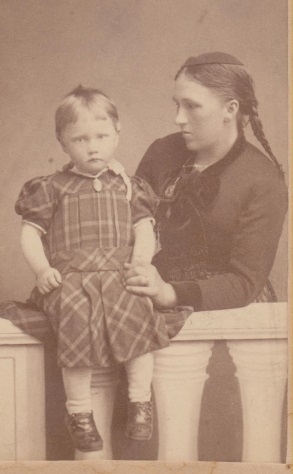 Sigríður í Odda og Þórhildur dóttir hennar (1889-1918).Leith, 8.5.1898. Sigríður Helgadóttir skrifar Þórhildi Tómasdóttur.-- Ég held ég verði að brúka þessa kyrrð og ró sem hér er nú til að skrifa þér fáeinar línur, blessuð mamma mín, og láta þig vita um líðan mína þessa löngu viku sem mér finnst vera síðan ég skildi við ykkur um borð í Lauru. Fyrstu þrjá dagana lágum við nú allar, kvenþjóðin, í rúmunum. Ég smakkaði ekkert nema einn bolla af kraftsúpu um miðjan daginn, ég var samt ekki mjög sjóveik nema fyrsta daginn og hefði getað borðað meira, en ég hugsaði að rétt væri að vera ekki að fylla mig með mat meðan mig ekki langaði meira í hann en þetta. Á þriðjudagskvöld komum við í Færeyjar. Ég fór í land með samferðafólkinu í Klagsvig og drakk þar eitt glas af köldu vatni. Í Þórshöfn fór María í land, en ég var með Anní um borð og kom okkur ágætlega saman þegar mamma hennar var farin burt, annars vill hún ekki sjá neinn af farþegunum eða jómfrúna og er það býsna óþægilegt fyrir Maríu. Í Trangisvåg langaði mig ekki í land því þá var svo mikið regn; svo fengum við nú ágætt veður hingað til Leith og komum hingað kl. 10 í gærmorgun í því indælasta veðri sem ég get hugsað mér. Við urðum svo að liggja fyrir dokken til kl. 1 að flóð var komið. Þá fóru þær nú að punta sig í danska búninginn Jónassensmæðgur og ætluðu að færa mig í hatt of kápu af landshöfðingjafrúnni af hræðslu fyrir að það yrði upphlaup út úr húfunni minni, en landshöfðinginn kom þá til og sagðist skyldi ábyrgjast mig um alla Edinborg, bara ef ég yrði dökkklædd og þótti mér það miklu betra, svo ég fór með þeim hjónum og Jónassens mæðgum hér upp að þessari óttalegu Forthbrú, og hafði ég aldrei haft hugmynd um neitt eins yndislegt eins og náttúrufegurðina hér í Skotlandi. Ég var svo hrifin að ég gleymdi öllu, nema bara því að óska að elsku Skúli minn hefði verið kominn til að sjá þetta allt með mér. Við keyrðum í droshe omnibus ban uppeftir og spásseruðum þar lengi uppfrá og fórum svo með járnbrautinni heim; að þessu vorum við í sex klukkutíma. Svo fórum við nú niður í skip aftur, ég og hjónin, en mæðgurnar fór til einhverrar frænku sinnar, frú Machinon og voru þar um nóttina. En af því að ég var nú mikið svöng í gærkveldi eftir allt þetta ferðalag og boðaði kvöldmat í gær, sem ég aldrei hef gert lengi, þá leið mér hálfilla í nótt og í dag hef ég ekki hreyft mig. María og allir passagerar af fyrsta og annarri káetu fóru í kirkju, en ég tók Anní að mér og er það nú í fyrsta sinn sem hún hefur verið góð við mig í ferðinni elskan litla; mér þykir svo fjarskalega vænt um  ef ég gæti hænt hana að mér og létt svolítið á mömmu hennar. Vona ég að hún verði góð við mig það sem eftir er. Allir passagerarnir eru fjarska góðir við mig en einkum þó landshöfðingjahjónin sem vildu láta mig vera með sér aftur í allan dag, hefði ég ekki sagt þeim að ég ætlaði nú að reyna að passa Anní svo mamma hennar gæti dálítið komið upp; og svo langaði mig ekki til að láta þau fara með mig í hús til fólks sem ég hef aldrei séð og skil ekki einusinni, enda skil ég naumast þau hefðu nennt að drasla það með mig, þó frúin sagðist hafa gert svo hefði ég bara viljað koma með þeim. Við verðum hér líklega allan daginn á morgun líka og þá ætla þau endilega að fara með mig til Calton Hill og upp á slotið og svo í búðirnar, því þær voru lokaðar á laugardaginn. Ef guð gefur að ég verði frísk, þá þykir mér ógn gaman að sjá þetta allt, samt miklu minna af því María verður að vera bundin niðrá skipi og ég vil nú gjarnan vera hjá henni, en hún segist hafa séð þetta allt áður og þess vegna ekkert kæra sig, þó hún geti ekki komist neitt, en hrædd er ég um að hún sé oft búin að sjá eftir að hún tók Anní með, einkanlega fyrstu dagana þegar þær voru báðar svo gróflega veikar. Nú vonum við að öll sjóveiki sé af okkur og hún er farin að hlakka þau ósköp til að koma heim til mömmu sinnar, sem von er, ég vildi að ég gæti hlakkað svona mikið að koma til Hafnar, ef ég fæ heilsuna mína aftur, þá er ég viss um að ég hef líka gaman af ferðinni, og þá hlakka ég líka til að koma heim -- Khöfn, 14.5.1898. Sigríður Helgadóttir skrifar Þórhildi Tómasdóttur.-- Nú er ég þá komin hér, búin að vera heilan dag í Khöfn. Við fengum versta veður frá Skotlandi og ég klæddist ekki fyrr en skipið var lagst á tollbúðina; svo var mér illt, enda var ég líka að taka inn, þorði ekki að draga það lengur. Ég hitti þar marga Íslendinga sem allir voru mjög vingjarnlegir við mig, þar á meðal frú Helgasen, sem ætlaði að borða mig upp af vinalátum, spurði hvenær hún mætti sækja mig og allt; annars tók Gísli allt mitt dót. Finnur Jónsson og frú óku með okkur upp til frú Licht, sem þó var niður við skip og fórst á mis við okkur. Tanta hafði líka verið þar, en var farin heim aftur því skipið kom miklu seinna en búist var við. Við drukkum kaffi hjá frú Licht og svo fór ég með Gísla hingað heim. Ég var svona hálf leið eftir ferðina og vildi helst hvíla mig, ég treysti mér ekki til Töntu um kvöldið og fór snemma að hátta, en gat ekkert sofnað fyrir ganginum á götunum hér. Eftir kl. 4 sofnaði ég loks og vaknað aftur áður en hún var 6. Svo kom hún Tanta hingað að sækja mig heim og var ég þar næstum í allan gærdag; og ég finn að þar á ég góða menn að, sem þær eru mæðgurnar, svo góðar sem þær eru báðar við mig. Ég hefði aldrei getað ímyndað mér að þær yrðu svona strax. Tanta vill ekki láta mig fara til Jürgensen; hún hefur ótrú á honum, frú Licht líka, heldur til einhvers prófessora við Kommunehospitalið. Þær vilja ekki að ég fari til þeirra fyrr en á mánudag, því ég sé ekki normal eftir sjóferðina, svo innantóm eftir öll uppköstin og inntökurnar. Því ætla þær fyrst með mig til einhvers doktors sem frú Licht þekkir, fá hann til að skoða mig og segja mér hvert ég eigi að halda, eða þá reyna eitthvað sjálfar fyrst. Þetta þykir mér ósköp gott og það var mín praktíska Tanta sem réð þessu, því þessir prófessorar eru svo fjarska dýrir og heimtuðu mig sjálfsagt inn á spítalann strax sem ég væri búin að tala við þá, en það vil ég nú nauðug, nema ég sé viss um að þess þurfi endilega, þó náttúrlega geri ég það. Nú á ég von á Töntu og ætlar hún að vera með mér í dag úti í útréttingum því ég vil nú ekki tefja Gísla of mikið, en hér heima hef ég óyndi, og er þó frú Janke ógn almennileg við mig, á morgun ætla ég til frú Thorberg og frú Duus. Þá á María frænka frí, og vill vera um allt með mér; ég hlakka til að fara í kirkju þá; María mágkona kemst ekkert fyrir litlu Anní, sem er hrædd bæði við ömmu (sína) og Töntu mína, en er nú góð við mig; ég vona ég getir nú dálítið létt undir með henni að passa hana, ef ég fæ að vera á fótum. Ég hef annars verið vel frísk, ég hef víst haft gott af sultinum á skipinu, því það var reglulegur sultekur. Heilsaðu Dísu hjartanlega og blessuðu Dúu minni. – Khöfn, 10.6.1898. Sigríður Helgadóttir skrifar Þórhildi Tómasdóttur.-- síðan ég sendi bréfið til ykkar – hefur nú fátt merkilegt drifið á dagana, ég var boðin út báða hvítasunnudagana, en hvort sem það nú hefur verið af ofáti eða ég hafi ofþreyst af því að fara í Tívolí með frú Duus minni, þá varð mér ógn illt á eftir í tíu daga. Læknirinn sagði að það væri af því að ég þyldi ekki bröndkúrinn svona sterkan, en minna en sex glös gerðu ekki hægðir og þó ekki nema þriðja hvern dag, svo lét hann mig hætta við hann og hef ég ekkert smakkað í meira en viku nema fisk og einlæg samanblönduð te, sem ég drekki þrisvar á dag; hann segir að þetta eigi að græða þarmana; ég hafi fengið inflammation í þá og segist hann ekki hafa hugsað að þeir væru svona eyðilagðir að þeir þyldu ekki þetta. Nú hef ég í þrjá daga verið hér um bil verkjalaus, en nú eru hægðirnar afleitar aftur; ég hef drukkið sterkt frangúlavatn en það hjálpar mér ekki vel. Þega ég er orðin algrædd aftur á ég að byrja aftur á þessum sama kúr í Rosenberg, en ég er nú hrædd um að ég verði máttlaus í þessum hita sem nú er hér kominn að allir ætla að klárast. Það var alltaf að fárast um kuldann hérna, fyrst eftir að ég kom; en þá þótti mér mátulega heitt, en nú ætlar það að klárast þó það gangi í tómum sirskjólum, hvað þá ég í klæðisfötum og hér í litla kamersinu mínu er varla lifandi og þykir mér það verst því ég er alveg ónýt að ráfa úti síðan mér varð svona illt. Hvergi hef ég komið inn fyrir dyr nema til Töntu á eftirmiðdögunum þegar ég hef getað dregist þangað, og svo einstöku sinnum til frú Licht. María mágkona er farin út á land með Anní og frúin gamla fer á morgun; frú Duus fór í fyrradag með allt sitt fólk og rúmföt handa mér líka ef ég vildi koma. Mig langar ósköp en má víst ekki yfirgefa lækninn. Ég hef líka verið hjá tannlækni þessa seinustu 4 daga og hefur hann hreinsað og plomberað 6 tennur; og tuttugu og tvær krónur vildi hann fá í staðinn. Ég held samt að ég láti hann ekki fylla fleiri. Læknirinn minn anbefalaði mér þennan sem svo ágætan og billegan, en mér finnst þetta ekki billegt. Magga Helgesen lét laga nýru í sér og borgaði 48 kr., en hún lét nú svæfa sig tvisvar, því hún gat ekki þolað það hinsvegar; en það þykir mér ekki mikið að þola, það segi ég satt. Skelfing hef ég verið eyðilögð, elsku mamma mín, síðan læknirinn sagði mér að ég mætti ekki fara heim, eins og ég ætlaði. Ég gat hreint ekki sofið fyrst á eftir, en ég er nú farin að sjá að þetta er náttúrlegt og ég má þakka guði fyrir að hafa von um að geta fengið bata, þó ég þurfi lengri tíma til þess. Ég er viss um að ég hefði orðið geðveik um daginn hefði ég ekki getað flúið til Töntu, hún er svo svikalaust opmuntrende alltaf. Ekki er Þórður kominn heim, en hún er að vonast eftir honum á sunnudaginn kemur, það hafa þó einstöku kunningjar slæðst upp til mín. Sigrún Ísleifsd., Ranka Smith, hún er forpagterfrue í Århus og bauð mér heim, en ég afþakkaði það, því það er svo dýrt að komast þangað og ég var svo hrædd um að hún væri þá kannski ekki heima þegar ég kæmi, eins og stundum í gamla daga. Frú Thorberg og Ólöf hafa komið líka, en ég hef þá verið hjá lækninum í bæði skiptin og þótti mér það mikið leiðinlegt. Frú Jónassen og Soffía hafa komið einu sinni. Frú Helgesen sendi eftir mér og ég var þar einn eftirmiðdag upp á kaker og svo te; hún sagði mér ósköp í fréttum, einkanlega frá Schierbeck, hún hafði verið að gratúlera Ebbu sem er trúlofuð Jóni Sveinbjörnsen – niðurlag vantar. –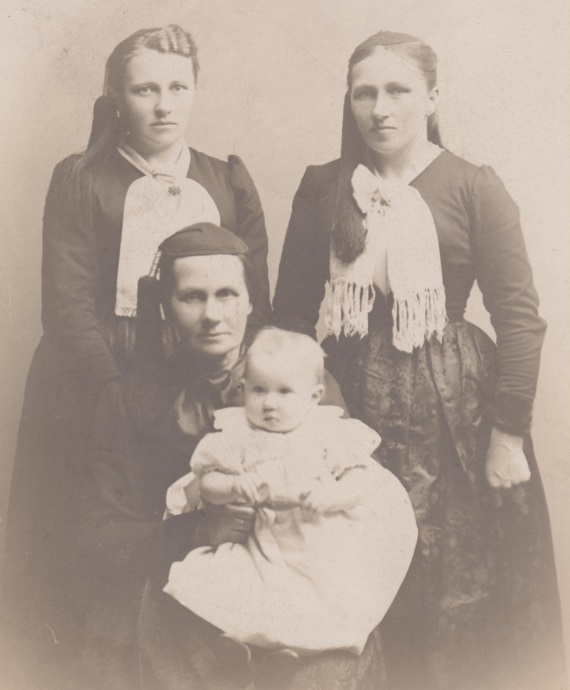 Þórdís Helgadóttir Sívertsen, Þórhildur Tómasdóttir með Steinunni og Sigríður Helgadóttir. Mynd tekin á VopnafirðiHofi, Vopn., 14.3.1903. Sigríður Helgadóttir skrifar Þórhildi Tómasdóttur.-- Ég er nú að koma utan úr kirkju, hef verið að syngja þar sálma með fermingarbörnunum. Sigurð langar svo til að þau æfist í að syngja sálma svo þau hafa með sér bók og syngi við messurnar, svo ég tók nú þetta að mér af Þórdísi sem hefur fullt ein mikið að gera og ég.Ég ætlaði nú að annars að byrja bréfið á að þakka þér hjartkæra mamma mín, fyrir alla samveruna síðast, bæði á sjó og landi. Ég gat ekki neitað því, þegar ég var byrjuð að kveljast af sjósóttinni um borð á Hólar, að ég saknaði þín, en var þó sannarlega niðrí glöð yfir að vita þig fríska á landi hjá blessaðri Álfheiði okkar. Við vorum nú settar fjórar saman í káetu, fröken Jóna, sem var hjá séra Geir; systir Þorvaldar Davíðssonar, dóttir séra Guttorms Vigfússonar og ég. Ég átti að vera í neðri kojunni og fannst ég bókstaflega ekki geta dregið andann, var því uppi að spássera með Pétri Biering, eins og þú spáðir fyrir mér, þangað til á móts við Hrísey, þá fór nú steikti rauðmaginn og brunsvigerkakan upp og ég niður. Dóttir séra Gutta var samt svo væn að skipta við mig og lofa mér í efri kojuna, svo þar lá ég nú hreyfingarlaus, fyrir opnu auganu, þangað til við komum á Húsavík, alltsvo í sjö tíma, og get ég ekki neitað að ég var fegin að sjá framan í Erlend greyið frá Lambhaga, gamla kaupamann minn og fór strax í land til konunnar hans, hún hefur nú legið í 9 vikur í rúminu af nýrnasjúkdómi, og var lítið liðugra um gang en Álfheiði, það var annars ósköp að sjá hvað hún var aumingjaleg greyið. Hún gaf mér samt spánýjan rauðmaga, hænuegg og franskbrauð og kaffi með allra handa góðgæti með; og ekki nóg með það, heldur sendi hún mér um borð soðin egg og nýmjólkurflösku, sem ég svo lét búa til úr l’haca handa mér; svona reynast þær mér gömlu vinnukonurnar mínar. Svo fékk ég boð frá bæði prestkonunni og sýslumannsfrúnni að koma og fór ég til prestsins og drakk þar te og sat þar til kl. 10 um kvöldið; til sýslumannsins þorði ég ekki að koma af því að ég heyrði að börnin hefðu verið eitthvað veik, enda fannst mér kunningsskapurinn ekki svo mikill, þó ég hefði einu sinni drukkið kaffi með henni hjá Oddasystrum; en sjálfsagt hefur enni litist eitthvað sérlega vel á mig fyrst hana langaði svona mikið til að sjá mig aftur, eins og hún lét við Þóru. Jæja, svo komst ég nú í koju mína, borðaði ótæpt  Brovnkalún (?) og lá þangað til skipið kastaði akkerum hér á Vopnafirði kl. 2 um nóttina, þá settist ég við að skrifa blessuðum Skúla mínum og þeim heima; skil ég varla að það hafi verið mjög skemmtilegt eða skýrlegt bréf þar sem allt hringsnerist í höfðinu á mér af ólukku sjósóttinni. ´Dísa mín var hér niðrí kaupstað að bíða eftir mér, og sendi læknirinn um borð eftir mér; en af því ég hitti hér um borð einn gamlan Skúla, þá treysti ég því nafni best af öllum og dreif mig í land með honum og var svo að kallast á við lækninn úti á sjó að snúa aftur því ég hefði náð mér í einn gamlan Skúla og þyrfti hann ekki að ómaka sig meir. Þau tóku mér fjarska vel læknissystkinin; ég þekkti frú Margréti dálítið síðan hún var kennslukona í Kaldaðarnesi. Við Dísa lögðum svo eftir klukkutíma á stað upp í Hof og þótti mér ekki mjög amalegt að koma á hestbak, eftir allt sjóvolkið. Mér lýst mjög vel við mig á Hofi. Mér finnst það töluvert svipa og á Breiðabólstað og kann mjög vel við mig. Mágur minn reynist mér heldur vel, og Dísa heldur að það sé alveg gensidigt hjá okkur. Það má segja að það er ekki köld mágaástin hjá mér. Ég er líka orðin besta vinkona litlu systranna, en Helga litla er ekki sérlega mikið um mig. Hann er fjarska stór og gerðarlegur drengur, og þú mátt trúa því að hann tók sig vel út í bláu flöjelsblússunni við skírnina. Hún fór líka betur en blússan frá Lovísu, það verð ég að segja þó mér væri skylt málið með þá síðarnefndu að tilbúningnum til. Steina litla tók sig líka fjarska vel út í rauða kjólnum; við puntuðum hann með hvítum blúndum og svo hafði hún hvítt perluband um hálsinn og var ósköp lukkuleg yfir ömmukjól. Ég skrifaði nú Álfheiði allt um skírnarveisluna, en ég held ég hafi gleymt að segja henni að litla Þórhildur þykir mín lifandi eftirmynd, að undanteknu rauða hárinu, sem lítið ber nú á ennþá og geturðu því skilið að mér þykir hún afbragðsbarn. Ég held ég verði að minnast á það við þig, elsku mamma mín, að reiðtreyjan mín hefur líklega orðið eftir hjá ykkur, sömuleiðis grá ullarskyrta. Mér þætti gott að fá þetta til baka með Hólar. Það sem ég keypti fyrir Dísu kostaði 4 kr. 70 aur. og svo tók ég sirs og flonelett og bendla, dálítið fyrir þig upp í þessa 30 aura, svo þú átt ekki neitt efir af 5 krónunum hjá mér, elsku mamma mín. Ég þori náttúrlega ekki annað en láta þig vita þetta, því annars veit ég að þú færir að rukka mig.Nú hætti ég því að læknirinn er að koma og þá fer af næðið, enda hef ég ekki meira að segja nema biðja þig að forláta – Odda, 15.7.1903. Sigríður Helgadóttir skrifar Þórhildi Tómasdóttur.-- Ég þakka þér innilega elskulegt bréf með síðasta pósti, sem guð verið lofarður að færði mér bærilegar fréttir af ykkur þarna norðurfrá þó framförin fari hægt hjá aumingja Álfheiði. Vona ég samt að guð góður gefi að hún fái á endanum góða heilsu eins og til dæmis Thorstensen minn. Okkur hér á bæ líður, guði sé lof, vel, allir vel frískir og það er nú alltaf fyrir mestu. Hér ber mjög fátt til tíðinda sem á bréf sé setjandi, slátturinn byrjaði hjá okkur fyrir tveim dögum, túnin eru orðin heldur vel sprottin, þó ekki upp á það besta, en útjörðin er ón´t ennþá, nema bara Flóðin, en þau gerir vatnið ómöguleg. Við höfum fjögur kaupahjú eins og vant er og nú eru synirnir allir með orf, svo eitthvað verður dútlað, þó margur spái að það verði mest fyrsta daginn hjá Páli mínum, sem þykir heldur hvikull við vinnuna sem von er, ennþá, Við erum nú heldur farin að nota rjómabúið, senda þangað á hverjum degi. Við færðum frá 70 ám til þess að senda þeim ekki tóman kúarjómann; ég gat ómögulega þolað það, sagði ég gríni í Kirkjubæ, hann lætur nú mjólka undir það 200 ær, svo það er sauðaborið hjá honum, enda fær hann víst smjörklípu daglega, bústýran tekur 370 daglega og má það kallast lagleg klípa. Ég ætla nú að gamni mínu einhverntíma bráðum að ríða þangað úteftir til að skoða allan útbúninginn hjá henni. Það er mjög langt síðan ég hef komið á hestbak núna. Skúli minn er farinn að þjóna fyrir séra Eggert; gifti á laugardaginn vinnuhjú á Barkarstöðum og messaði svo tvær messur daginn eftir, á Hlíðarenda og Breiðabólstað. Séra Ólafur í Kálfholti messaði hjá okkur. --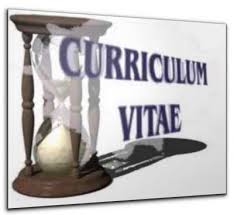 Lífshlaup - bréfasafn - skjalaskrá1.F. 6.8. 1929 í Rvík. For. Ásgeir Guðmundsson lögfræðingur, f. 31.8. 1899 í Nesi við Seltjörn, d. 8.11.1935 í Rvík og k.h. Friede Ingibjörg Pálsdóttir  Briem rak fjölritunarstofu, f. 7.10.1900 á Akureyri, d. 12.9.1997 í Rvík.Maki: (27.2.1960): Sigríður Dagbjartsdóttir, f. 8.6.1937 í Rvík, framkvæmdastjóri.Heimili: Bergstaðastr.  69, 101 Rvík.Börn þeirra: Ásgeir Eggertsson f. 6.11.1962 í Rvík, fjölmiðlafræðingur. Vefritststjóri Landsvirkjunar,  Rvík. Sambýliskona: Brynja Jónsd., f. 10.10.1963 í Rvík, landfræðingur. Kynningarfulltrúi  ISOR. For.: Jón Ólafss. f. 1.9.1935 að Árbæjarhjáleigu í Holtum, rafvirki og k.h. Lind Ebbadóttir, f. 7.9.1938 í Glerárskógum í Hvammshr., fulltr. hjá Ríkisspítölum. B.þ. Hrefna, f. 18.12.1996 í Rvík. Þórdís Helga f. 20.7.1999 í Rvík.Dagur Eggertss. f. 21.1.1965 í Rvík, arkitekt, Osló. Maki: (6.11.2003: Vibeke Morstøl-Jenssen f. 1.11.1964 í Oslo, arkitekt. For.: Sigurd E. Jenssen, hagfræðingur, löggiltur skjalþýðandi, f. 18.6. ‘29 í Skien, Noregi  og k.h. Arna E. Morstøl hjúkrfr. f. 4.8.1934 í Hen, Noregi. B.þ.: Jóhannes Örn, f. 13.7.1993 í Oslo.Sólveig Ylfa, f. 15.3.1996 í Helsingfors. Friede Bera, f. 1. 3.1903 í Oslo.Auður Eggertsd. f. 10.8.1968 í Rvík, forvörður, bókari í Rvík. Maki: ( 7.9.1996): Axel Pétur Ásgeirss., f.  18.5. ‘65 á Ólafsfirði, kvikmyndagerðarmaður, framkvæmdastj. í Rvík. For. Ásgeir Ásgeirss. f. 15.1 1937 á Ólafsf., fyrr frkvstj. og Sæunn Axelsdóttir, f. 25.2.1942 á Ólafsf., fyrr fiskverkandi. B.þ.: Sigríður Alma, f. 19.7.1998 í Barcelona, Eggert Geir, f. 17.11.1999 í Rvík, Sæunn, f. 9.4.2002. í Barcelona, Ketill f. 29.9.2006 í  Barcelona.Dóttir EÁ: Ingibjörg Eggertsd. f. 15.5.1955 á Blönduósi, verkefnisstj. Rauða kross Ísl. Rauðalæk 34, Rvík.  Börn hennar: Hjalti Stefán Kristjánsson, f. 27.12.1981 í Rvík. 	Sambýliskona: Eva Björg Hickey, f. 22.8.1980. Sölumaður.	   S.þ.: Þröstur Hrafn, f. 9.8.2012Andrea Kristjánsdóttir  f. 3.6. 1989 í Rvík. Háskólanemi.2.   NÁMStúdent M.R. 1949.Nám í læknadeild H.Í. 1949-53.Statens Institut för Folkhälsan í Stokkhólmi 1955-56. Heilbrigðisfulltrúapróf.Nám í sænsku við H.Í. 1956-58, 1.-3. stig. Lokapróf.Námsdvöl við University of California, School of public Helalth í Berkeley. 1961.3.    STÖRFSkrifstofumaður hjá Eimskipafélagi Íslands 1954-55.Heilbrigðisfulltrúi við borgarlæknisembættið í Rvík, síðar deildarfulltrúi 1955-69.Framkvæmdastjóri Rauða kross Íslands, 1969-81.Framkvæmdastjóri Rvíkurdeildar Rauða kross Íslands 1969-76. Rak ráðgjafarþjónustufyrirtæki 1981-82.Skrifstofustjóri Sambands íslenskra hitaveitna, 1982-85.Skrifstofustj. Sambands íslenskra rafveitna 1982-95.Verkefnastjóri SAMORKU, samtaka raforku-, hita- og vatnsveitna 1995-99.4.    ÖNNUR STÖRF o.fl.Stundakennsla í heilsuvernd og öryggismálum. Iðnskólinn í Rvík, 1963-67.Stundakennsla í heilsufræði. Hjúkrunarskóli Íslands, 1971-74.Læknisþjónustunefnd Rvíkurborgar, starfandi ritari 1964-68.Ráðunautur við undirbúning eiturefnalöggjafar, 1964-65.Ráðunautur sveitarstjórna við skipulag heilbrigðiseftirlits 1964-71.Framkvæmdastjóri Flóttamannaráðs Íslands 1970-’71.Samdi reglugerð samkvæmt lögum um heilbrigðiseftirlit fyrir Heilbrigðiseftirlit ríkisins og Heilbrigðisráðuneyti, 1970.Framkvæmdastjóri Þjóðarátaks gegn krabbameini, 1981-82.Rannsókn og skýrslugerð um  framkvæmd sjúkraflutninga; fyrir landlækni 1981-82.Framkvæmdastjóri Átaks til Skjóls ’85.Þjóðsagnabókasöfnun. Safnið seinna gefið University Colleg i Dublin, Department of Folklore.Fræða- og ritstörf frá 2005.Skjalaskráning f. þjóðdeild Þjóðarbókhlöðu, 2007-10.Sumarstörf:Afgreiðslu og innheimtustörf hjá A. Jóhannsson & Smith 1943.Verkamaður hjá Rvíkurborg, 1944.Rafmagnsveita Rvíkur, mælingar, 1945.Hitaveita Rvíkur, eftirlit, 1946.Eyrarvinna hjá Eimskip,  1947 og 1948.Síldarvinna, Aliance á Djúpuvík í Árneshreppi 1950.Aðstoð (“kandídat”) á Sjúkrahúsi Hvítabandsins 1951 og 1952.Sláturfél. Suðurlands, sláturstörf, haust 1950 og 1952.Háseti á b.v. Pétri Halldórssyni, feb.-júní 1953.Við byggingu Sogslínu hjá Rafmagnsveitu Rvíkur júní-okt. 1953.Gjafir.1. Bókagjöf til University College, Dep. of  Folklore, Dublin, 2. Bókagjöf til Oddfellowreglunnar 1998.5.   NÁMSDVALIR OG -FERÐIRNámsdvöl við Gesundheitsamt í Köln, 1956Nám við University of California School of Public Health: Heilbrigðisfræðsla og stjórnsýsla. Styrkur American Council on Education, 1961.Læknisþjónusta í Svíþjóð á vegum Rvíkurborgar, 1965.Öryggisfræðsla iðnnema í Svíþjóð, fyrir Iðnskólann í Rvík, 1966.Kynnisferð um B.N.A. á vegumum Independence Foundation, 1978.6.    FÉLAGSSTÖRFStjórn Rvíkurdeildar Rauða kross Íslands, 1965-69.Stjórn Starfsmannafélags Rvíkurborgar, ritari, 1966-70. Samninganefnd Starfsmannafél. Rvíkurborgar, fulltrúi í þess hjá Bandalagi starfsm. ríkis og bæja og fulltrúi í norrænu samstarfi samstarfi.Form. Styrkþegasamtaka Independence Foundation, 1979-80Formaður Foreldra- og kennarafél. Hlíðaskóla, 1981-83Félagi í Oddfellowreglunni st. Þorgeiri nr. 11, 1989-19997.    NEFNDIRUndirbúningsnefnd Norðurlanda-ráðstefnu Rauða kross Íslands í Rvík 1964.Fjáröflunarnefnd Rvíkurdeildar R.K.Í., form., 1967-68.Nefnd sem samdi reglugerð um réttindi og skyldur starfsmanna Rvíkurborgar, 1966-67.Nefnd sem vann að tillögum um heilbrigðisþjónustu starfsm. Rvíkurborgar, 1966-67.Sendinefnd ríkis og Rvíkurborgar um starfsmat og launamál til Noregs, Svíþjóðar, Finnl. og Hollands, 1968.Nefnd kjörin á þingi Bandalagi starfsmanna ríkis og bæja til að gera tillögur að skipulagi  BSRB, ‘68-69.Nefnd Rvíkurborgar til undirbúnings félagsstarfi aldraðra, ritari, 1969-70.Nefnd Rannsóknarráðs ríkisins um skipulag umhverfisrannsókna, 1969-70.Sjúkraflutninganefnd Rvíkurborgar, ritari, 1970-74Framkvæmdanefnd norrænnar flóttamannahjálpar, 1969-71.Framkvæmdanefnd fjársöfnunarinnar FLÓTTAFÓLK 71, 1969-71, formaður.Fulltrúi í NORSAM, Nordisk samarbejde for eldreaktiviteter, 1974-76.Alþjóðasamb. Rauðakrossfélaga í Genf:Ad hoc committee on social development, 1971-74.Health and social advisory committee, 1971-76.Disaster relief advisory committee, 1976-80.Matsnefnd á þróunaráætlun sunnanverðiri Arfríku: Angóla, Bótsvana, Lesótó, Malaví, Sambíu, Svasílandi og Tansaníu, 1979-80.Vesthjálp, framkvæmdanefnd hjálparstarfs vegna Vestmannaeyjagossins, 1973-74.Landsnefnd sjúkraflutninga, ritari, 1975-80.Undirbúningsnefnd að stofnun Hjálpartækjabanka, 1974-75.Framkvæmdanefnd Sjúkrahótels Rauða kross Ísl., 1978-80, formaður.Landsráð gegn krabbameini, form. framkvæmdanefndar, 1981.Ár aldraðra, formaður framkvæmdanefndar, 1981.Sýning á Kjarvalsstöðum í tilefni af ári aldraðra 1992. Formaður framkvæmdanefndar.Framkvæmdanefnd norrænnar sérfræðingaráðstefnu um rafveitumál, 1982-83.Nefnd um tengsl milli norrænna raforkufyrirtækja, 1983-99.Framkvæmdanefnd tæringarrannsókna Sambands íslenskra hitaveitna, 1984-85.ÁTAK TIL SKJÓLS, fjáröflun til hjúkrunarheimilisins dvalarheimilisins Skjóls; framkvæmdanefnd 1986-88.Raforka og rafstöðva á Íslandi.  Form. útgáfunefndar 1986-88.Orkunefnd Sjálfstæðisflokksins, 1987-90.Ritstjóri Raforku, rits Sambands íslenskra rafveitna, 1988-92Stjórn norræns sérfræðifundar um rafsegulsvið, Rvík 1992.Norræn sérfræðinefnd um rafsegulsvið. 1992-99.50 ára afmælishátíðarnefnd Sambands íslenskra rafveitna, 1992-93.Ritari Markaðsráðs og Stjórnsýsluráðs Samband íslenskra rafveitna 1992-95.Stjórnandi áhugahópsá vegum Samb. ísl. rafveitna um rafsegulsvið, 1992-95Form. útgáfustjórnar ritverka Páls Briem, 1999-03.Ritari Markaðsráðs og Stjórnsýsluráðs Samorku, 1995-97Ritnefnd Fréttabréfs Samorku, 1995-99Fulltrúi í nefnd tengiliða við UNIPEDE, 1996-98.Undirbúningsnefnd  norrænnar segulsviðsráðstefnu, haldin í Svartsengi 1998. Fulltrúi Evrópu í samskiptanefnd (Communications Committee) Hástúku Oddfellowreglunnar. 1996.Kosinn á Hástúkuþingi í Nashville 1996 til setu í Sovereign Grand Lodge Communication Committee. Form. 1997-99. Ritnefnd leiðbeiningarbæklings um áhættumörk. Kjörinn á norrænum rafsegulsviðsfundi í Malmö. 1997-99.Neyðarvarnahópur Samorku. undirbúningur neyðarvarnasamstarfs veitufyrirtækja, 1997-98. Formaður.8.   HEIÐURSVIÐURKENNINGARHeiðursskjal Norsk-Islandsk Samband 1973.Heiðursmerki Rauða kross Finnlands, 1977.Heiðursmerki Rauða kross Noregs, 1980.9.   FUNDIR og stjórnirStjórn Nordiska kommunaltjänstemannasekretariatet, 1966-68.Alþjóðafundir Rauða krossins: Istanbul 1969, Mexico City 1971, Teheran 1973, Genf 1975 og 1979, Búkarest 1977.Stjórnarfundir  Alþjóðasambands Rauðakrossfélaga, Genf: 1972, 1974, 1976, 1978 og 1980.Formanna og framkvæmdastj.fundir Rauðakrossfélaga á Norðurlöndum: Rvík 1964, 1968 og 1975. Húsavík 1980. Khöfn: 1970, 1974 og 1977. Oslo: 1971 og 1976. Stokkhólmi: 1973 og 1978. Helsinki: 1972 og 1979.Stjórnarfundir NORDVARME, Norræna hitaveitusambandsins, 1983 og 1984.Framkvæmdastj. og form.fundir rafveitusamb. Norðurl., 1983-86, 1994 og 1999Fundir tengiliða rafveitusamb. Norðurlanda 1983-99.10.   PRENTAÐAR GREINAR OG RITInnflutningur skordýra, Morgunblaðið, 10.6. ‘60Úr erlendum læknaritum, Læknablaðið. 50. ár. Ágúst 1965.Úr erlendum læknaritum, Læknablaðið. 51. árg. des. 1965.Um heilbrigðismál, Læknablaðið, 52. ár, 1966.Heilbrigði er víðtækt hugtak, Vísir, 20. des. 1966.Heilbrigðisfræðsla, Húsfreyjan, okt.-des. 1967.Um prentfrelsi, Morgunblaðið 14.9. 1968.Tannvernd, Heilbrigt líf, 1. hefti, 1968.Heljarslóð, Morgunblaðið, 15.2.1969. Birtist einnig í Vísi.Samfélag og heilsufar, Hjartavernd, 1. tbl. 6. ár, 1969.Persónubundnar hlutfallskosningar, Vísir, 4.2.1969.Eitranavarnir á Íslandi (m. Einari Baldvinssyni og Kristjáni T. Ragnarsyni) Stefnir, 3. tbl. 1970.Almennir heilbrigðishættir, kennsluhefti fyrir Hjúkrunarskóla Ísl., 1971.Haraldur Guðjónsson, minning. Morgunblaðið, sept.1973.Rauði kross Íslands og Vestmannaeyjar, Vernd, mars, 1973.Sjúkraflutningar, ráðst. 17.-18. nóv.  1973. Formáli EÁ. Útgefandi.Þættir um heilsuvernd, kennsuhefti fyrir Hjúkrunarskóla Ísl., 1974.  Önnur útgáfa endurbætt.Skyndihjálp - neyðarhjálp. Formáli. Apríl 1975.Skyndihjálp. Formáli. Október 1975.Ásta Guðmundsdóttir frá Nesi. minning, Morgunbl. 29.1.1976.Framtíð Rauða krossins. Fréttabl. RKÍ, 1. tbl. 1976...oft væru vandamálin. Fréttabl. RKÍ, 1. tbl. 1976.Sigríður Erlendsdóttir, minning. Fréttabl. RKÍ, 1. tbl. 1976.Tengsl. Fréttabl. RKÍ 1. tbl. 1976.Leiðbeiningar um stofnun Rauða kross deilda. 11.3.1976. Ásamt Dóru Jakobsd.Barbara Árnason, minning. Fréttabl. RKÍ 2. tbl. 1976.Friður vegna fjöldans. Fréttabl. RKÍ 1. tbl. 1977.Athugaðu hvað þú getur gert? Fréttabl. RKÍ, 2. tbl. 1977.Bók: Neyðarvarnir Rauða krossins, upplýsingarit, 1977. Ásamt Auði Einarsd., Birni Þórleifss. og Hilmari Sigurðss.Ólafur Guðmundss. frá Nesi, minning. Morgunbl., 22.12. 1978.Bók: Disaster Prevention and Emergency Planning in North America (m. Guðj. Petersen), fjölrit, 1979.Ísland og þróunarlöndin.  Maður og hungur, ráðstefnurit, okt. 1980.Botswana, Morgunbl., 17.8.1980.Þarfir ráða, Dagblaðið, 10.1.1981.Stærsta tryggingarfélag heims, Dagbl., 17.1.1981.Helgi P. Briem, minning, Morgunbl., 9.8.1981.Aldurhnignir og Rauði krossinn., Morgunbl., 24.1.1981.Sjúkraflutningar á Ísl., fylgirit með Heilbrigðisskýrslum landlæknis, jan. 1982.Könnun, þáttur í rekstri ríkissjóðs. Morgunbl., 25.2.1982.Stjórnarnefndin og hlutverk hennar, Frjáls verslun, 3.-4. tbl. 1982.Results of attempted cardiopulmonary resuscitation out of hospital, (fleiri höf.) Acta Medica Scand., 212/247-51, 1982.Hvað getum við lært af Japönum, DV, 16.3. 1983.Vinna - tími - líf, Morgunbl. 8.2.1984.Aflsmunur, Morgunbl., 16.5.1984.Annie Helgason, minning, Morgunbl., 13.1.1985.Afmæli Vatnsstofnunar ríkisins! Ársrit Samb. ísl. rafveitna, 1985.Gatan okkar, Lesbók Morgunbl., 21.9.1985.Lóa frá Nesi, Lesbók Morgunbl., 18.1.1986.Við þurfum skjól,  Morgunbl., 13.12.1986.Átak til Skjóls, Tíminn, 30.12.1986.Af ættartengslum á Listahátíð. Helgarpósturinn, 12.6.1986.Dr. Jón Sigurðsson, minning, Morgunbl., 9.1. 1987.Halldór B. Hafliðason, minning. Morgunbl., 1987.Íslands- og mannvinur, minning, Henrik Beer, Morgunb. 1987.Ísland, kafli í ritinu Orka og Norðurlönd. Ráðherranefnd Norðurlanda, Khöfn, 1987.Örlæti byggist á trausti. Fjármálatíðindi, 4. tbl. 1988.Guðríður Kristinsd. í Ráðagerði, minning, Morgunbl., 17.5.1988.Guðrún Guðmundsd. Bergström, minning, Morgunbl., 21.5.1988.Bókbandslist, Morgunbl., 21.5.1988.Rúna Guðmundsdóttir, minning, Morgunbl., 25.8. 1988.Gengið á sjóðinn. Morgunbl., 12.5.1989.Dabbi í Nesi, Lesbók Morgunbl., 12.8. 1989.Listmunauppboð, DV 15.11.1989.Bók: Landafræði Briemsættar, 1990.Bók: Briemsætt. Ásamt Eggert P. Briem og Þorsteini Jónss., Rvík, 1990.Språksvårigheter i Nordiskt samarbete. Ásamt Tua Kurtén. Lagt fram á fundum norrænna rafveitusamb., 1990.Eygerður Pétursd., minning, Morgunbl., 4.1.1990, m. Sigríði Dagbjartsd.Valgerður í Mýrarhúsum, Bollagarðaætt, ‘90.Olof Stroh, minning, Morgunbl., 11.3.1990.Sören Sörensson, minning, Morgunbl, 8.3.1990.Markaðssókn lista. Þýð. á fyrirlestri. Skýrsla um ráðstefnu í Norræna húsinu ‘90.Markaðssókn lista. Tímaritið List. 1. tbl. 3. árg. 1991. Byggt á sama.Språksvårigheter i Nordiskt samarbete m. Tua Kurtén. Nordisk kontakt nr. 11, ‘91.Þórhildur Líndal, minning, Morgunbl., 21.3.1991.Tungumálavandi í norrænu starfi, Morgunbl. 15.12.1992.Páll Líndal, minning, Mbl. 6.8.1992.Samfélagið í Tjarnargötu um aldamótin, Lesbók Morgunblaðisins, 20. og  27.3.1993.Brynjólfur Þórðarson og Dabbi í Nesi., Lesbók Morgunbl., 24.4.1993.Málverkauppboð, DV, 26.5.1993.Steinunn Ingimundardóttir, minning. Morgunbl. 4.7.1993.Málverkauppboð, DV, mars 1993.Strætisvagnar í Osló, DV,19.5.1994.Óli Vestmann Einarsson, minning, Morgunbl., 24.6.1994.Reikningslist - skynsemi, DV, 5.8.1994.Náttúruundur í álögum, Lesbók Morgunbl., 4.2.1995.Er bifreið leikfang, DV, 21.2.1995.Viðbúnaður - hamfarir. Morgunbl., 4.7.1995.Unipede ETA-verðlaun. Fréttabréf Samorku, 1. tbl. 1995.Framtíðarsýn í rafmagnsmálum. Fréttabréf Samorku, 2. tbl. 1995.Sjóndaprir geta ekki lesið dagskrá Morgunbl., 16.12.1995.Vatnsorkuskattur, Fréttabréf Samorku, 2. tbl. 1995.Agnar Biering, minning, Morgunbl., 6.12. 1995.Orkumál - stjórnmál - starfsumhverfi. Fréttabréf  Samorku, des. 1995.ný orkulög. Fréttabréf Samorku, 3. tbl. 1995.Mötuneytis og kynningarhús Hitaveitu Suðurnesja. Fréttabréf Samorku, 3. tbl. 1995.Upphaf hitaveitna: Þáttur Sigurðar Sigurðssonar búnaðarmálastjóra frá Draflastöðum. Fréttabr. Samorku, febr. 1996.Rafveitan á Hvanneyri. Fréttabr. Samorku, febr. 1996.Fræðsla og framfarir. Fréttabr. Samorku, mars 1996.Lífsháski í list. Tómas Huber sýnir í Gerðarsafni, DV, mars 1996.Rafsegulsvið og heilsa. Fréttabréf Samorku, mars 1996.Hreint land og vatn. Frbr. Samorku, mars‘96.Hitt og þetta. Fréttabréf Samorku, mars 1996.Raftækniorðasafn. Fréttabréf Samorku, apríl 1996.Skattur er það! Fréttabréf Samorku, apríl 1996.Orkulög. Hvað nú? Fréttabréf  Samorku, maí 1996.Talsímaskrá 1996, Morgunbl. 2.7.1996. Brýn þörf fyrir orkuhagfræði. Fréttab. Samorku, júlí 1996.Lausavísur - létt hjal. Fréttabréf Samorku, júlí 1996. Ódýr auglýsing. Morgunbl.,  ágúst 1996.Markaðssókn - árekstrarhætta. Fréttabr. Samorku, sept. 1996.Von um nýskipan orkumála. Fréttabr. Samorku, sept. 1996.Út í  óvissuna. Fréttabréf Samorku, des. 1996.Einar Ingimundarsson, minning. Morgunbl., 8.1.1997.Orkuvandi: Noregur. Fréttabréf Samorku, jan. 1997.Orkuumhverfi Íslands - kenningar Baldurs og Braga. Fréttabréf Samorku, mars 1997.Kraftjournalen. Fréttabréf Samorku, mars 1997. Tæknimenntun,  Fréttabréf Samorku, maí 1997.Rannsóknarstofa samgöngumála, Morgunbl., 25.6.1997.Klyfberi. Lesbók Morgunblaðisins, 7.2.1997.Bók: Handbók Oddfellowbúða og Rebekkubúða á Íslandi: Fræðsla um Oddfellowmál. E.Á safnaði saman, bjó til prentunar og ritaði ingang.Bókasafn. Bókagjöf til Oddfellowreglunnar. 17.11.1998. EÁ ritaði inngang.Bréf Páls Briem til Finns Jónssonar 1877-1904. EÁ skráði, bjó til prentunar og ritaði inngang. Ártal vantar.Gagnagrunnur framfarir. Morgunbl. 25.9.1998.Þórdís Briem – minning. Morgunbl., nóv. 1998.Sögurnar hans afa. Sjötíu og fimm bréf. 1999. Skylduliðið. Um ritið: Den osynliga familjen. Morgunblaðið, 7.5.1999Net – notandi – sítenging. Morgunbl., des. 1999Elsku Jóhannes. Sextíu og fimm bréf frá afa. 2000.Ómæld sítenging við Netið. Morgunbl., 22.2.2000Íslenskt mál. Bréf í Morgunbl. 7.10.2000.Nesfólkið við Seltjörn. 2001.Bréfasafn 2994-1904. Bréfaskipti Páls Briem og Álfheiðar Helgadóttur Briem. 2001.Uppfræðing - auglýsing eða brella. Mbl. 10. febr. ’02.Fjölskyldubréfasafn Páls Briem og konu hans Álfheiðar Helgadóttur Briem. 2003Björn Tryggvason, minning. Morgunbl., 2.12.2004.Veitustarfsmaðurinn ég. Reykjavík 2005.Aðalbjörg Ásgeirsdóttir, minning. Morgunbl.,  27.6. 2005Næring fyrir sálina. Morgunbl. 28.7.2005Niðjatal Lýðs Árnasonar og Sigríðar Sigurðardóttur. 2005Orka og siðferði. Morgunbl., 20.12. 2005Menningin og við. Lesbók Morgunbl., 28.1.2006Bjarnþór Karlss. Minning. Morgunbl., 19.5.2006.Tvö bréfasöfn: Eggerts Gunnlaugss. Briem og bréf Páls Briem til Kristínar systur hans og Finns Jónss. 2006.Niðjar Jónu Einarsd. og Óla Vestamanns Einarss.. 2006.Fyrsti nútíma Íslendingurinn 200 ára. Tómas Sæmundsson. Tímarit Máls og menningar, 1, 2007Þorvaldur Lúðvíkss. Minning. Morgunbl., 12. apríl 2007Tómas Sæmundsson-Sigríður Þórðardóttir, 2007.Hvernig á að gæta hagsmuna þjóðar? 24stundir. 18. 12. 2007.Hafliði Jónss. Minning. Morgunbl., 2.2. 2008Gísli Rafn Ísleifsson. Minning. Morgunbl., 14.3.2008.Jórunn Ingimundardóttir. Minning. Morgunbl. 17.8.2008.Sigurður Ólafsson, minning. Morgunbl. 11.3.2009.Fás er fróðum vant. Tímarit Máls og menningar, 2, 2009Bréfasafn Halldórs og Susie Briem. EÁ skráði; ritaði inngang og skýringar. 2009. Tölvudiskur fylgir.Ég man! Kveðja til Guðrúnar Sigríðar Jakobsdóttur, 5.7.2009.Úr fjölskyldubréfasöfnum; Susie og Halldór Briem; Álfheiður og Páll Briem. EÁ skráði; ritaði inngang og skýringar. Tölvusdiskur fylgir.Guðmundur Jónsson, minning. Morgunblaðið 1.12.10.Ég man. Kveðja til Hjalta Geirs og Sigríðar Th. Erlendsdóttur. 21.8.2011.Helgi P. Briem: Minningar mínar, 2011.Fréttabréfa og bréfamiðlun Helga P. Briem. 1940-42. Ritað fyrir tímaritið Sögu. Dregið til baka. 31.5.2011.Bréfasafn Briemsættar o.fl. Niðjatal Eggerts og Ingibjargar Briem, 2011.Jóna Einarsdóttir, minning. Morgunbl., 2012.Auður Einarsdóttir. Minning. Mbl. 18.10.2012.Valdimar Kristinsson. Minning. Mbl. 30.10.2012.Kolbrún Bjarnadóttir, Minning. Mbl. 26.10.2013.Flug og vellir. Vísir, vefrit. 18.9.2013Bo Almqvist. Minning. Morgunbl. 16.11.2013.Nes við Seltjörn. Ágúst 2014.Samtíningur. Greinasafn. 2014. Reytur. 2015.11.   ÞÝÐINGARSamvinnufélög í Svíþjóð. Frjáls verslun, 1958.Við hjálparstörf í Biafra, grein eftir Bo Y. Åkerrén, Lesb. Morgunbl. 1970.Leiðarvísir um eflingu Rauða krossfélaga. Þýð. og staðfærsla handbókar Alþjóðasamb. RK félaga, fjölr., 1972.Orka og Norðurlönd, Ráðherranefnd Norðurl. Khöfn., 1987.Kennsluleiðbeiningar  fyrir skóla um orkumál, sami útgefandi. Khöfn 1987.Tölvuspil og leiðbeiningar. Sami útgefandi. 1987.Markaðssókn í orkumálum eftir S. Nilsson, Vetrarf. SÍR-SÍH. 1987.Krabbameinsvarnir í Evrópu. Leiðbeiningarit Alþjóðaheilbrigðisst., 1988. Unnið fyrir Krabbameinsfélag Íslands.Hlutafélög eða ekki? Fyrirlestur. 1988.Öldrunartannlækningar. Fyrir Tannlæknafél. Íslands. 1989.Tennur Stalíns eftir Rybakov, f. Tannlæknafél. Ísl. 1989. Petrus Beyer, ævisaga. Þýðing. 1995.Um áhættu, þýð. og endurskoðun á samnorrænum bæklingi um rafsegulsvið. Ágúst, 1997.Markaðsdeild. Þýð. á sænsku riti um efnið.Heimsókn til sjúkra. Óbirt þýðing. 1994.Frásagnir af  Íslandsför 1867 eftir Benedicte Arnesen Kall. Ólokin þýðing. 2007.12.   ÚTGÁFUMÁL / ritun Fréttabréf Starfsmannafél.  Rvíkurborgar, 1966-70.Ársskýrslur Rauða kross Íslands, 1967-81.Kennslugögn Rauða kross Íslands. Fréttablað Rauða kross Íslands, 1973-78.Árskýrslur Sambands íslenskra rafveitna. 1982-87.Ársskýrslur Sambands íslenskra hitaveitna. 1982-85.Fréttabréf Sambands íslenskra rafveitna. 1982-88. Skýrslur Sambands íslenskra hitaveitna. 1982-85.Ársfundir Sambands íslenskra  rafveitna, 1982-92.Vetrarfundir Sambands íslenskra rafveitna, 1982-94.Vetrarfundir Sambands íslenskra hitav. og rafv. ´82-85.Fréttabréf Sambands íslenskra hitaveitna. 1983-85.Ráðstefna um hönnun hitaveitna, 1984Félagstíðindi Sambands íslenskra rafveitna. 1988-89.Raforka, fréttarit Sambands íslenskra rafveitna. 1989-91.Orðsending til aðalfélaga Samb. ísl. rafveitna. 1989-94.Fréttafax Sambands íslenskra rafveitna. 1995-96.Fréttir - Raforka – Samband íslenskra rafveitna, 1993.13.   SKÝRSLUR OG FYRIRLESTRARHallgrímskirkja. Umræðufélagið Kjarninn, 1951.Bókaútgáfa, Landfræðiklúbbur, 1951.Dagbók  frá Stokkhólmi og Köln, 1955-56.Borgarlæknisembættið í Rvík, greinargerð, 1956.Skipulag heilbrigðiseftirlits. Greinargerð, 1960.Skólatannlækningar í Reykjavík. Greinargerð og tillögur til Rvíkurborgar. 1962.Loftmengun soðkjarnaverksm., greinargerð til borgarlæknis. 1964.Lækningar utan sjúkrahúsa, skýrsla til Læknisþjónustunefndar Rvíkurborgar. 1964.Greiðsla fyrir læknishjálp í Evrópulöndum, skýrsla til sama, 1965.Almenn heilbrigðisfræðsla, námskeið  Læknafélags Ísl. fyrir héraðslækna, 6.-11. sept 1965. Landspítali.Mengun frá álbræðslum, skýrsla til borgarlæknis og heilbrigðisráðherra, 1966.Heilsufræðsla f. almenning, námsk. f. heilsuverndarstarfslið, 9.11.1965Starfsmat, aðalf. Starfsm.fél. Rvíkurborgar. 1966.Heilbrigðismálarit, tillaga og greinargerð til Læknafél. Rvíkur, 1967.Húsnæði og heilsufar, námsk. f. heilsuverndarstarfslið.  Heilsuverndarstöð Rvíkur, 31.5.1966.Starfsmannahald, skýrsla til borgarstjóra. 1967.Heilbrigðisfræðsluráð RKÍ. Tillaga til stjórnar. 1967?Heilbrigðisfræðsla. Aðalfundur Bandalags kvenna, 1967.Verðlaunasjóður RKÍ. Tillaga til stjórnar Rauða kross Íslands. 1967.Bréf um lög um eiturefni. 28.12. 1967.Samtök opinberra starfsmanna og stjórnmálin. Þing BSRB, 30. sept. 1968.Réttindi og skyldur bæjarstarfsmanna. Fræðsluráðstefna Bandal. starfsm. ríkis og bæja í Borgarnesi, 1968.Heilsuvernd og barnaheimili, fyrirlestur í  Fóstrufélagi Ísl., 19.2.1968.Heilbrigðiseftirlit, fræðslunámskeið Læknafél. Ísl. f. héraðslækna, 1968.Lög og reglur og áhrif þeirra á heilsufar, Umræðuhópur lækna, 30.1.1969.Réttindi og skyldur borgarstarfsm., aðalfundur Starfsmannafél. Rvíkurborgar, 16.4.1969.Mataræði og heilsufar, námsk. f. matráðskonur, Húsmæðrakennask. Íslands. 14.4.1969.Skipulag heilbrigðismála Rvíkurborgar. Tillaga til borgarlæknis og stjórnskipulagsnefndar, 15.4.1969.Heilsuvernd borgarstarfsmanna. Till. til hagsýslustjóra, 27.8.1969. Að beiðni Starfsmannafél. Rvíkurborgar.Skipulag heilbrigðismála og ný verkefni f. lækna, Umræðuhópur lækna, 30.1.1969.Reglugerð um hollustuhætti og heilbrigðiseftirlit. Greinargerð og tillögur til Heilbrigðiseftirlits ríkisins. 8.7.1970.Skýrsla til heilbrigðisnefndar Húsav., 11.8.1970.Medlemsrekrytering, Nordiskt Röda Korsmöte, Osló, 1971.Rauði krossinn í heiminum, hátíðaf. v. 50 ára afmælis. Aðalf.  RKÍ, 6.9.1974.Fjáröflun félaga, fyrirl. Aðalf. RKÍ   10.11.1978Sjúkrahótel RKÍ, starf í 4 ár. Skýrsla  2.12.1977.Reykingar í sjúkrastofnunum, greinargerð til heilbrigðismálaráðun. 11.10.1978.Study of the League's Advisory System, greinargerð til Alþjóðasamb. Rauðakrossfélaga, 16.8.1978Sjúkraflutningar og RKÍ, skýrsla til heilbrigðisráðuneytis. 1978.Framtíðarstarf Rauða kross Íslands, greinargerð. til stjórnar samtakanna, 1979.Heilbrigðis- og félagsmál Rauða kross Íslands, skýrsla til heilbrigðisráðuneytis. 28.2.1979.Finansieringspolitiken inom Röda Korset. Norrænn RK fundur, 15.9.1979.Sjúkraflutningar, ráðstefna Borgarspítalans um hópslys og bráðaþjónustu, 1979.Vandamál flóttam., skýsla til Rauða kross Íslands, 12.7.1979.Öldrunarmálin og Rauði kross Íslands, greinargerð og tillögur. 7.2.1980.Skipulag öldrunarmála, greinargerð. 7.2.1980.Frivilligheten i mitt land: Norrænt Rauða kross námskeið, Reykjavík, 6.6.1980.Sjálfboðin þjónusta og aldraðir. Ráðstefna landlæknis fyrir starfsfólk í heilsugæslu, 25.4.1980.Evaluation: Southern Africa Program 1979-80Þróunaráætlun fyrir sunnanverða Afríku, opinn fyrirlestur hjá Rauða krossi Íslands. 1980.Félagasöfnun, félagarækt, sjálfboðið lið, forystumyndun. Formannafundur RKÍ, nóv. 1980.Humanitära föreningar, samarbete mellan frivilliga och tjänstemän. Fyrirl. : Nordiskt RK management möte, 17.-20.3.1981 í Yväskylä, Finnlandi.Saga söfnunarkassa Rauða kross Íslands. Greinargerð til stjórnar RKÍ 11.11.1981Bygging hjúkrunarheimilis, tillaga/greinarg. til RKÍ, 18.2.1981.Rauði kross Íslands  og sjúkraflutningar.  Námskeið Borgarspítalans fyrir sjúkraflutningamenn, 1981.Samarbete mellan frivilliga och tjänstemän. Yväskylä, Finnlandi, 18.3.1981Þjónustumiðstöð aldraðra í Rvík, verkefni og þjónustugrundvöllur, tillaga/greinargerð, 31.3.1981.Heiðursviðurkenningar Rauða kross Ísl., greinarg./ tillaga til stjórnar,  27.3.1981.Stofnun Öldrunarráðs Íslands, greinarg. og tillaga til stjórnar Rauða kross Íslands; að beiðni Sigurðar H. Guðmundssonar, 1.4.1981.Red Cross Health Programmes: Námskeið fyrir alþjóðlegt neyðarvarnastarfslið Rauða krossins, Munaðarnesi. Fyrirl. Disaster Prevention: Námskeið fyrir alþjóðlegt neyðarvarnastarfslið Rauða krossins, Munaðarnesi. Fyrirlestur.Southern African Pogramme: Námskeið fyrir alþjóðlegt neyðarvarnastarfslið Rauða krossins, Munaðarnesi. Fyrirlestur.Primary Health Care: Námskeið fyrir alþjóðlegt neyðarvarnastarfslið Rauða krossins, Munaðarnesi. Fyrirlestur.Preparing for Mission: Námskeið fyrir alþjóðlegt neyðarvarnastarfslið Rauða krossins, Munaðarnesi. Fyrirlestur.Warehousing: Námskeið fyrir alþjóðlegt neyðarvarnastarfslið Rauða krossins, Munaðarnesi. Fyrirl.Personal Hygiene: Námskeið fyrir alþjóðlegt neyðarvarnastarfslið Rauða krossins, Munaðarnesi. Fyrirl.Development: Námskeið fyrir alþjóðlegt neyðarvarnastarfslið Rauða krossins, Munaðarnesi. Fyrirl.Hygiene & Health Education in Disaster Situations. Námskeið fyrir alþjóðlegt neyðarvarnastarfslið Rauða krossins, Munaðarnesi. Fyrirl.Lífeyrismál starfsmanna Rauða kross Íslands. Greinargerð, 1981.Starf framkvæmdastjóra Rauða kross Íslands, greinargerð til stjórnar félagsins, 7.3.1981.Almannatengsl, skipulag félaga og skýrslur um skyld efni fyrir ýmsa, 1981-82.Skipulag sjúkraflutninga, námsk. í Borgarspítala, 8.4.1982.Starf að krabbameinsvörnum; skilgreining til stjórnar Krabbameinsfélags Íslands, 1981.Humanitära föreningar, skýrsla til Rauða kross Svíþjóðar, 1981.Skipulag Krabbameinsfél. Ísl. Skýrsla og greinargerð, 1981.Almannatengsl Krabbameinsfél. Ísl., skýrsla til sama, 1981Framtíðarverkefni Krabbameinsfél. Íslands, skýrsla til sama,  1981.Almenn heilbrigðisfræðsla, skýrsla,  til Krabbameinsfél. Ísl. 1981.Almenn heilbrigðisfræðsla, skýrsla 1981.Greinargerð til Foreldra og kennarafélags Hlíðaskóla um íþróttahús. 25.1.1982.Greinargerð og fyrirlestur um stofnun samataka foreldra og kennarasambands. 1982.Erum við á réttri leið?  Fyrirl. Málþing um málefni aldraðra. Kjarvalsstaðir, 1982Um stofnun samtaka foreldra- og kennarafélaga  í Rvík. 11.6.1982.Ræða við slit málþings um öldrunarmál, 9.8.1982.Almannatengsl landlæknisembættis, skýrsla til landlæknis. 1982.Skipulag Sambands íslenskra rafveitna, skýrsla til stjórnar, 7.1.1983.Vandamál sársjúkra/sjúklinga sem búa við þungbæra og sársaukafulla sjúkdóma. Tíma og kostnaðaráætlun um stofnun samtaka. 6.4.1983Stefna Sambands íslenskra rafveitna og Sambands íslenskra hitaveitna í orkumálum. Skýrsla til stjórna sambandanna, 30.8.1983.Almannatengsl orkuveitna, skýrsla til stjórna Sambands íslenskra rafveitna og Sambands ísl. hitaveitna, 1983.Tímarit um málefni orkuveitna, skýrsla til Sambands íslenskra rafveitna og sambands ísl. hitaveitna. 1983.UNIPEDE, greinargerð um þátttöku SÍR, 15.2.1983Landssöfnun vegna Krabbameinsfélags Íslands. Skýrsla til framkvæmdastjóra félagsins, 1984.Nordiskt elverksförenings-samarbete. Til norrænu rafveitusambanda, 21.4.1984.Stefnumótun Sambands ísl. hitaveitna, greinargerð, 1984.Almannatengsl orkuveitna, námsk. Sambands íslenskra hitaveitna og Sambands íslenskra rafveitna, 4.12. 1984.Almannatengsl raforkufyrirtækja, aðalfundur Samb. ísl. rafveitna, 1985, prentað í skýrslu SÍR ‘86.Hugleiðing um viðfangsefnið verðsköpun í raforkumálum. Til stjórnar Sambands íslenskra rafveitna, 4.12.1985.Samstarf Sambands íslenskra rafveitna og Sambands íslenskra hitaveitna. Tillögur og greinargerð, 15.2.1985.Aðild Sambands íslenskra rafveitna að UNIPEDE. Skýrsla til stjórnar, 27.3.1985.Stöðlun í rafmagnstækni, vetrarfundur Samb. ísl. rafveitna 1985, prentað í skýrslu SÍR 1985.Landssöfnun gegn fíkniefnatjóni, greinarg. og till. til Páls Ásgeirssonar, 16.2.1986.Ávarp til aðalfundar Sambands ísl. hitaveitna, 15.5.19'86Verðsköpun í raforkumálum, greinargerð. 1985.Greinarg. um fjáröflun til öldrunarmála og almannatengsl. 1987.Getum við hjálpast að?, óbirt grein, 4.10.1987.Tímarit um  raforkumál, skýrsla til Sambands ísl. rafveitna. 15.11.1987.Skattar á raforku. Greinargerð. 22.3.1988.Stefna Sjálfstæðisflokksins í orkumálum, greinarg. til orkunefndar flokksins, 4.4.1988. Mótun stefnu Sjálfstæðisfl. Grg. til  framkvstjóra. 8.8.1988.Starf Sambands Íslenskra rafveitna í þágu Sambands íslenskra hitaveitna. Greinargerð. 25.2.1988.Upphaf Hjálpartækjabanka Sjálfsbjargar og Rauða kross Íslands. Greinarg. 29.1.1989. Hættuvörn, aðalfundur Sambands ísl. rafveitna. 1991. Rafminjavernd, greinargerð fyrir Landsvirkjun, 2.1.1991. Språksvårigheter i nordiskt samarbete. Skýrsla á norrænum  fundi rafveitna, 18.4.1991. Meðhöf.: Tua Kurtén.Tannlækningar á Íslandi., greinargerð um sögu tannlækninga f. Tannlæknaf. Íslands, 1991.Helga Gunnarsdóttir frá Hvammi og Þórður Jónss. í Sumarliðabæ. Ágrip úr niðjatali. 10.11.1992 Tjarnargatan, leiðarlýsing. Leiðsögn í almennri skoðunarferð 12.5.1993. Rafmagnseftirlit á Norðurlöndum. Skýrsla til stjórnar SÍR, 23.6.1993.Upphaf neyðarvarna Rauða kross Íslands. Skýrsla til form. RKÍ 30.9.1994. Upphaf  söfnunarkassa RKÍ. Skýrsla til form. RKÍ. 1994. Orkulög. Skýrsla til stjórnar Samorku, 1995.Seguláhrif raforkukerfisins. f. áhugahóp um rafsegulsvið. 11.8.1994.Ráðgjafarkerfi innan SAMORKU. Skýrsla. 1995.Suðurgatan, lýsing. 1995.Verkefni vegna sameiningar Sambands íslenskra rafveitna og Sambands íslenskra hitaveitna. Skýrsla til stjórnar Samorku, 14.6.1995.Gögn er snerta efni orkulaga, skýrsla til stjórnar Samorku. 1996.Upphaf erlends samstarfs Rauða kross Íslands. Skýrsla til samstarfsráðs Norðurlandafélaga. 1994?Markaðssókn raf-, hita- og vatnsveitna. Samið fyrir Markaðsráð Samorku. 1997.Sérfræðiráð. Tillaga til stjórnar  Samorku, 19'97.Verkefnaáætlun í neyðarvörnum. Til stjórnar Samorku, 23.1.1997Stjórnar- og starfsmannatal SÍR 1943-96. Tekið saman v. útgáfu á sögu rafveitna.Sérkennilegt neyðartilvik. Kynningarfundur Samorku í stjórn Landsvikjunar. 1998.Að loknum aðalfundi. Skýrsla til framkvæmdastjóra Samorku 1998.Opinbert samstarf um neyðarvarnir. Greinargerð og tillögur. 1998.Heitt vatn – slys – sjúkdómar. Skýrsla til Samorku. 1998.Suðurnes – orkumál og mannlíf. Fyrirlestur á sænsku haldinn á norrænni rafsegulráðstefnu á Svartsengi. 1998.Neyðarvarnir veitufyrirtækja. Meginreglur. Nefndarálit neyðarvarnahóps. Formaður: E.Á.Greinargerð til Rauða kr. Íslands um flóttamenn, sjúkraflutninga og almannavarnir. 18.9.1999.Katastrofberedskap och planläggning. Skýrsla til norræns samstarfsfundar orkufyrirtækja. 1999.Páll Briem: Erindi á niðjamóti 21.10.2001.Tillögur til sóknarnefndar Breiðabólsstaðar um 200 ára afmæli Tómasar Sæmundss. 7.6.2007.Lýðveldisstofnunin 1944. Samsk. Dana og Íslendinga. Bréfaskipti Kresten Leth Jörnö og Eggerts Ásgeirss.  1999-2000.Suðurgatan. Leiðsögn 2005.Brjótum það upp. 2006. Ekki birt.Kort Páls Briem af Rangárvallasýslu. Skýsla 2009.Jón Helgason biskup. Yfirlit yfir bréf og skjöl. 2009.Páll Briem: Hugsunarhátturinn á Íslandi á 17. og 18. öld og endurfæðing hans á vorum dögum. Fyrirlestur í Rvík, 1889. E.Á skráði 2010.Bráðabirgðaskráning skjalasafns Helga P. Briem. Skýrsla til handritad. Landsbókas., 28.2.2010. Einnig á disklingi.14.   SKÝRSLUR NEFNDATillaga að lögum um landlæknisembætti ásamt Bo Y. Åkerrén, 1967.Læknisþjónusta í Reykjavík, tillaga til Reykjavb.. 1967.Félagsstarf aldraðra, till. nefndar til borgarstjóra, 1969.Matsgjörð, f. borgardóm Rvíkur,. Matsnefnd. 1969.Skipulagsmál BSRB. Álit og till. nefndar Starfsm.fél. Rvíkurb., (m. Ingimar Karlss. og Kristjáni Jónssyni), 1969.Greinargerð nefndar Rannsóknarr. ríkisins um mengunarmál, 1969.Eitranavarnir, greinargerð. nefndar RUSUS, 1970.Report on the work of the ad hoc committee on social development, Mexíkó, 1971.Social Development, skýrsla til RK ráðstefnu, Genf, 1975.Southern African Programme, Evaluation Reports 1.-3. og a.-c. með Ritchie og Nkosi, Genf, 1979.Neyðarvarnir Samorku. 1998.15.   ÚTVARPSEFNIViðtal í Svensk Radio, 1956.Hlutverk RK, 1974.Flúorblöndun neysluvatns, 29.6. 1989.Stöðlun, 13.7. 1989.Auður lands og þjóðar, 27.7.1989.Símaskráin, 3.8.1989.Hræðslufræðsla, 17.8.1989.Málfar og stöðlun, 31.8.1989.Umferðarslys, 14.9.1989.Örvhentir og slys, 10.9.1989.Sjálfboðin þjónusta, 26.10.1989.Tímaskyn, 2.11.1989.Heilbrigðisfræðsla, 16.11.1989Stjórnarhættir, 30.11.1989.Stjórnarnefndin, 14.12.1989.Fjölmiðlun, 28.12.1989.Símaskráin ´96. 12.6.1996Listsýningar. Viðtalsþáttur, RÚV, rás 1,  nóv. 2000.16.   ÝMISLEGTGerpla. Fyrirlestur í Menningarklúbbnum, Kjarna, 1952.Dagbók frá Stokkhólmi og Köln. Nóbelshátíðin, Okt. 1955-1956.Ræða í brúðkaupi, 1960.Ræða í afmæli Jórunnar Ingimundardóttur, 1961.Umsögn um grein í dönsku læknablaði. Fyrir Læknablaðið, 1965, birtist ekki.Blástursaðferð og hjartahnoð, fyrirlestur á námskeiði Heilsuverndarstöðvar Rvíkur fyrir hjúkrunarkonur.Heilbrigði er víðtækt hugtak. Viðtal í Vísi 20. des.1966.Viðtal v. Bo Y. Åkerrén. Fyrir Mbl. 19. nóv. ‘67. Skrifað fyrir Árna Johnsen sem réð ekki við efnið og birti greinina óbreytta.Sveitarfélög á Íslandi og starfsmenn þeirra. Fyrirlestur á námskeiði starfsmanna sænskra sveitarfélaga í Frakkl., 1967.Heilbrigðisstjórnsýsla. M-klúbbur, 1967.Bítlahljómsveitir. Viðtal í Mbl. 1968.Innlegg á fundi borgarstjóra, Mbl. 1968.Rauði krossinn. Fyrirlestur í Gagnfræðask. Austurbæjar-, Haga- og Laugalækjarskóla, 1968.Heilbrigðisfræðsla, fyrirlestur. Borgarspítalinn, fræðsludagskrá, 1968.Lífsvenjur hafa áhrif, viðtal í Mbl. 1969.Flestir hafa áhuga á spilum, viðtal um félagsstarf aldraðra, Vísir, 1969.Tannvernd, fyrirl. Borgarspítalinn, fræðsludagskrá, 1969.Rauði krossin er sterkt afl. Viðtal í Alþýðublaðinu. 1969.Hjálp beggja vegna víglínu. Viðtal. Morgunbl. ‘70.Vandamál stórborgar, umræðuf. Sjálfstæðisflokksins um borgarmál, Hótel Saga. 1970.Ræða á fundi Health and Social Advisory Committee, Genf. 1970.Rætt um hið ókomna. Viðtal í Vísi 25.9. 1971.Heilbrigðisfræðsla, tillaga til fræðslunefndar  Samtaka heilbrigðisstétta, 1974.Skýrsla um ferð til Genf, 1974.Um Rauð krossinn. Fundur Kiwaniskl. Kötlu. 1974.Sjúkrahótel RKÍ tilbúið. Viðtal. í Vísi. 10.9.1974Rós í hnappagatið. Alþýðublaðið. 14.9.1974.Sjúkrahótel RKÍ, ræða við opnun. 1974.Saltfiskurinn. Viðtal í Frjálsri verslun ca. 1975.Skýrsla um tvær ferðir til Norðurlands. 1976.Grundvallaratriðið í RKÍ. Viðtal í Mbl. 29.10.1976.Umhverfismál. Bréf  til Umhverfisráðuneytis. 1977.Ræða um eflingu landsfélaga. Alþjóðaf. RK, Búkarest, 1977.RKÍ-viðtal í Mbl. 2.8.77. Birtist ekki.Ræða á ráðstefnu um reykingar og heilsufar, Rvík, 1978.Ræða: Aðalf. Rauða kross San Francisco, 1978.Alþjóðafundur RK í Genf  1979, skýrsla.Skýrsla: Vandamál flóttamanna. Ferð til Sviss, 1979.Saltfiskurinn «lifandi»-- Frjáls verslun. 1979Grein um EÁ í Alþýðubl. Um 1979.Æskulýður og Rauði krossinn. Fyrirl. í Garðabæ. 1980.Æskulýður og RK, formannaf. RKÍ. 1980.Sjúkraflutningar, sami fundur.Stjórnun RKÍ, greinarg. til stjórnar. 1980.Aldraðir, fyrirlestur f. Rauða krossinn á Hellu, 1981.Rauði krossinn og æskan. Viðtal í Barnabl.  Æskunni, 1981.Störf mín sem frkv.stj. RKÍ, greinargerð, 1981.Almenn heilbrigðisfræðsla. Grein skrifuð fyrir Fréttabréf  um heilbr.mál. 1982. Greinin dregin til baka. Ritstjóri hafði breytt henni að EÁ fornspurðum.Þjóðarátak, plötuumslag og hljómplata, 1982.Aflsmunur; grein um verkaskiptingu ríkis og sveitarfél. Rituð fyrir Sveitarstjórnarmál 1982. Dregin til baka. Birt í Morgunbl. Ræða á stofnfundi Landsráðs gegn krabbameini. 1982.Ræða á aðalfundi  Krabbameinsfél. Íslands. 1982.Almenn heilbrigðisfræðsla. Grein fyrir Hjúkrunarblaðið 1982. Birtist ekki.Ambulance services in Iceland. Óbirt grein rituð ásamt Ólafi Ólafssyni og Guðjóni Magnússyni. 1982. Foreldrafélög, grein í Fréttablaði  Hrafnagilsskóla, 1982.Skipulag raforkumála. Ræða á aðalf. SÍR, Ísafirði, 1983.Til Danska rafveitusamb., skýrsla, 1984.Jarðhitakerfin eru takmörkuð auðlind. Viðtal. Mbl. 6.12.1884.Generalsekreteraren som blev kontorchef. Viðtal í ERA, 1985.Hræðslufræðsla. Óbirt grein ca. 1988.Að gefnu tilefni, skrifað fyrir Raforku. Dregið til baka. 1989.Af ættartengslum. Helgarpósturinn, 1986.Raforkustjórnmál, tvær greinar skrifaðar fyrir Morgunbl. Dregnar til baka.Ferðahandbók Briemsættar, fjölrit, 1989.Viðey, staðarlýsing á dönsku. Norðurlandafundur tannlækna. 26.4.1990Ræða á áttræðisafmæli Jórunnar Ingimundard., 1991.72. stundir árið 1979. Drög að ferðalýsingu frá Afríku. 4. mars 1991.Drög að smásögu. Ódagsett. ca. 1991.Landafræði Briemsættarinnar, handrit, Rvík 1992.Umhverfi og orkumál. Hlutverk stjórnenda orkufyrirtækja. Skýrsla um ráðstefnu SÍR, 1993.Bréf Jóns Helgasonar til Finns Jónssonar. Yfirlit 13. apríl 1993Suðurgata, leiðarlýsing, 1993Halldór Laxness og hjónin í Nesi. Óbirt grein ´93.Tjarnargötuganga 12.5.1993.Rafveita Hvanneyrar, punktar fluttir á Hvanneyri 1994.Kílóvattstund. Áminning til rafveitumanna. 26.1.1994Íslensk bókagjöf í Dyflinni. Tíminn, 6.5.1994 /Mbl. 7.5.1994.Dublin ‘94, óbirt ferðasaga. Bréf Páls Briem til Finns Jónssonar 1877-1904, með athugasemdum.  Ófrágengið.Björgunin við Látrabjarg ‘47, óbirt samantekt og viðtal.Stjórnarmannatal Sambands  ísl. Rafveitna. 1943-1996.Tjarnargötuleiðsögn, jan. 1996Brúðkaupsræða Auðar og Axels, 7.9.96Skýrsla og tillögur um neyðarvarnir orkuveitna, jan. 1997.Skandinaviskan lifi. Ekki birt. 19. okt. 1997.Greinargerð til mennta- og umhverfisráðherra um friðun hvera o.fl.Páll Briem. Safn af heimildum um hann. Fjölrit 1997.Heimsminjaskrá. Erindi til menntamálaráðherra. 21.10.1997.Heitt vatn - slys - sjúkdómar - hollusta. Sent Samorku 4.5.'98. Ekki birt.Elsku  Jóhannes! Sagnasafn. 1999Að loknum aðalfundi. Sent Samorku ´98. Ekki birt.Samkskipti Dana og Íslendinga.Systurnar Lóa og Guðrún frá Nesi, febr. 2000. Fjölrit.Ágrip af alþjóðasamskiptum RKÍ. Ódags.Snilld eða geggjun. Hugmynd að sjónvarpsþáttum um Jörund hundadagakóng. 23.10.2001Halldór frá Laxnesi og hjónin í Nesi og Myndin af frúnni í Nesi. 11.2.2001.Páll Briem. Erindi á ættarmóti, 21.10.2001.Úr Zontaranni. Ræða á afmælishátið Zontaklúbbs Rvíkur, 13.11.2001.Viðburðaríkir tólf mánuðir í sögu björgunar- og jöklaferða. Sent tímaritinu Jökli 2001. Ekki birt.Astrid Stampe 1852 -1930. Ritað fyrir útgáfunefnd  ritverka Páls Briem, mars 2002.Niðjatal Álfheiðar Helgadóttur  og Páls Briem. 2003.Ég man! Drög. 6.4.2003.Páll Briem: Ætt og uppruni¸systkini og æskuheimilið. Drög. 27.1. 2003.Ræða á niðjamóti systkinanna Álfheiðar Helgad. Briem og Jóns Helgas. Lindarhvoli í Þverárhlíð, 2003.Mál og tjáning; móðurmálsþjálfun. 1.11.2003. Ekki birt. Páll Líndal áttræður. Drög að fyrirlestri. 2.12.2004.Leiðinn kemur innanað. Ódags. Óvíst hvort birtist.Niðjatal hjónanna Lýðs Árnas. og Sigríðar Sigurðard. í Hjallanesi í Landssveit. Pr. sem handrit. Rvík 2005.Framættatal Ásgeirs, Dags og Auðar Eggertsbarna. Pr. sem handrit. Rvík 2005 Hagkvæmni í sorphreinsun. Tillaga til umhverfissviðs Rvíkurborgar  v. ”Reykjavík í mótun”. 10. jan. 2006Það sem á dagana dreif. Minningar Jóns Helgas. biskups ásamt fylgigögnum.Niðjar Jónu Einarsd. og Óla Vestm. Einarss. Fjölrit. 2006.Niðjar Sigurbjargar Guðrúnar Jóhannesd.. Fjölrit. 16. maí 2006.Bréfasafn. Afmælisgjöf til Páls Ásgeirss.. 22. apríl 2006.Fjölskyldubréf. 15.mai 2006.Ljóð. Sent til Lesbókar Mbl. í apríl 2006. Ekki birt.Niðjatal Guðjóns Hálfdanars. Ásamt ORG ættfræðiþjónustu, 2006"Brjótum það upp." Um kvenréttindi. Ekki birt. 2006.Tómas Sæmundss. 21.4.2006. Ekki birt.Viðburðaríkir tólf mánuðir í sögu björgunar og jöklaferða. Ekki birt.Miðbæjarvandi. Bloggsíða Mbl.is. 7.9.2007. Malta - Alsír - Frakkland - Álftanes. 22.08.2007.Um grein Þóris Óskarssonar um Henrik Steffens og Ísl. eftir Þóri Óskarsson. Til Tímarits Máls og menningar. Okt. 2007. Birtist að hluta.Hver á að gæta hagsmuna þjóðar. 24 stundir. Óvíst hvort birtist.Kvæði sent til TMM. Birtist ekki. Febr. 2008Ábending um Reykjavíkurb., Svar v. áskorun borgarinnar. 14.3.2008.Grænlandsferð, skýrsla til ferðaskrifstofu Emils. 2009.Kristín E. Briem skrifar mömmu sinni. Afmælisgjöf til Páls Ásgeirssonar 22.4.2008.Um Orðfák Magnúsar Sigurðss. Til ritstj. Mbl. 2008. Birtist breytt.Páll Melsted og gátan hans. 11.10.08.Malta - Alsír - Frakkland - Álftanes. Sent Lesbók MBL. 22.8.2008. Birtist ekki.Óvenjuleg gleðisamkoma skötuhjúa. Bréf, afmælisgjöf. 15.11.2008.Andi Rvíkur. Bókarumsögn f. Mbl. 20.1.09. Birtist ekki.Ég man!. Minningakveðja til Guðrúnar Sigríðar Jakobsdóttur, 5.7.09.Uppskrift. A. Tvö útvarpsviðtöl Ásdísar Skúladóttur 1980 v. Friede P. Briem. B. Hluti útvarpsviðtals Péturs Péturssonar  við FPB ca.1983/4.Til Óla og Jójó. 14.8.2010Anna Guðmundsd. í Ráðagerði. Ferðasaga. EÁ skráði. 2009. Páll Melsted og gátan hans. Drög að grein.2010. Rifrildi af bréfi. Til Handritad. Landsbókas., 24.1.2012.Gretelotte Schütz. Vegna  andláts. 14.4.2012.Sigurður Guðmundsson málari skrifar Eggert Ó Briem. Uppskrift og teikning frá handritad. Lbs., 2012.Eftirminnilegt Írland. 2013.MR-49. Fagnandi til Dublin. 23.3.2013.Örlagatímar í Rauða krossi Íslands. Hugmyndir fyrir Hrefnu Ásgeirsdóttur.Tilvitnanir í heimildir Jón Þorláksson eftir Hannes Hólmstein Gissurarson, 1992.ð - ævisaga  eftir Stefán Pálsson o.fl. Rvík 2012.Íslensku ættarveldin eftir Guðmund Magnússon. 2012.Svavar Sigmundss.: Ættarnöfn á Íslandi. Stofnun Árna Magnússonar. Ódags.Leiðbeiningar um sjúkraflutninga. Heilbrigðis og tryggingaráðun., 1991.Helga Kress: Óþarfar unnustur. 2009.Helgi Kristjánss.: Birta, afl og ylur. Saga Rafmagnsveitna ríkisins. 1997.Steinunn Jóhannesdóttir: Saga Halldóru Briem. Rvík 1994.Erla Hulda Halldórsdóttir: Nútímans konur. Rvík, 2011.Sigrún Pálsdóttir: Þóra biskups og raunir íslenskrar embættismannastéttar.  Rvík. 2012.Sigrún Pálsdóttir: Sigrún Briem.Ólafur Gíslason: Augu mín opnuðust. Grand Tour Tómasar Sæmundssonar. Skírnir, haust 2012.BRÉFASAFN  Aasland, OlgaAbéla-Fagnen, MarianneLena AdelsonAgnar BieringAldís PálsdóttirAlger, Margarth & FerrisAlmannavarnir ríkisinsAlmqvistr BoAlmqvist, JaneAlmqvist, MarjaAmerican Council on EducationAmerican Red CrossAnderson, OdinAnnie, HelgasonAnna AgnarsdóttirArnesen-Kall, BenedicteAuður EggertsdóttirAuður ProppéAxel Pétur ÁsgeirssonAxel TuliniusÁlfheiður Guðjónsdóttir BlöndalÁlfheiður BriemÁlfheiður Sylvia BriemÁlfheiður Líndal JetzekÁrbæjarsafnÁrni JóhannssonÁsgeir EggertssonÁsgeir GuðmundssonÁslaug BorgÁslaug SívertsenÁslaug SkúladóttirBaker, Wright G. Ballard, Jack & MeleneBarnekow, EbbaBaumgerten, Stefan Bearnson, John Y.Begtrup, BodilBeer, HenrikBentzen, IngeBentzen, Lotte & OleBerg, Guðrún SkúladóttirBergljót LíndalBerglund, ThorstenBergström, ArneBergström, AstaBergström, Guðrún Guðmundsd.Bergström, JanBergström,VivekaBethel, M. B.Biering-Sörensen, KnudBitsch, Martin & Suzanne EbbesenBjörn TryggvasonBjörn ÞórleifssonBlaka JónsdóttirBoman, ÅsaBorgarlæknir, Jón SigurðssonBorgarlögmaður, Páll LíndalBorgarskjalasafnBorgarspítalinnBorgarstjóriBoström, Else Mari VennerströmBoström, IngegerdBriem, JohnBriem, MichaelBriem, Robert HaraldBriem, VivianBrynja JónsdóttirByggðasafn SkagfirðingaBygg.samv.fél. starfsm., Rvíkurb.Cecilia HelgasonCorneliusson, KristinCorneliusson, MalinDagur EggertssonDessau, Preben & Annika BergströmDhuiubne, EílishDoris BriemDunbar, JohanEggert ÁsgeirssonEggert BrekkanEggert P. BriemEinar & Guðbjörn JónssynirElísabet Vestdal AbélaEklund, Marion Elín BriemElín TómasdóttirErna ÞorleifsdóttirEskildsen, BibiEskildsen, SussenEstrid BrekkanEyford, Ryan Eygló KristinsdóttirEyjólfur HermannssonFél. styrkþega Independence Found.Finlands Röda KorsFinnur JónssonFiskmatsráðFlinck, Karl-ErikFlamm, HeinzForseti ÍslandsFremm, LiseFrederick, K.J.Friðrik KristjánssonFríða PálsdóttirFriede Pálsdóttir. BriemFries, H.J.Funder, Holger RetzGeir MagnússonGeir SæmundssonGerrard, NelsonGilhespie, G.Gísli JónssonGísli SigurðssonGísli ÍsleifssonGriffiths, WilliamGrossman, FrankGuðmundur Guðmundss.Guðbjörg KolkaGuðni ElíssonGuðrún Tulinius ArinbjarnarGuðrún DagbjartsdóttirGuðmundur JónassonGuðrún SveinsdóttirGuðrún TuliniusGunnar GunnarssonGunnlaugur SE BriemGussing, SuryaGylfi ÁsmundssonHafnarfjarðarbærHalldór BriemHalldór ÓlafssonHalldóra EinarsdóttirHammarfors, PerHanson, BertHavela, ErkkiHálfdán GuðjónssonHáskóli ÍslandsHeilbrigðisráðuneytiHelga GuðjónsdóttirHelga JónsdóttirHelga Björnsdóttir ÓlafsHelga SigurðardóttirHelga PálmadóttirHelgi P. BriemHelgi Briem SæmundssonHelgi TómassonHerdís PétursdóttirHéraðsskjalasafn AkureyrarHéraðsskjalasafn SkagafjarðarHilmir ÁgústssonHjálmar ÓlafssonHjörleifur SigurðssonHobberstad, LivHolmström, Astrid WennerströmHólmfríður ÁrnadóttirHróbjartur LútherssonHulda Á. StefánssonHässelby slottHübner, PeterHübner, Bertold & BrigitteFél. Independence Found., styrkþegaInga Huld HákonardóttirIngibjörg AndrésdóttirIngibjörg BjarnadóttirIngibjörg EggertsdóttirIngimundur BenediktssonIngveldur DagbjartsdóttirIngveldur EinarsdóttirÍslandsbankiJenssen, VibekeJenckel, WalgerdurJenny HenriksenJóhann BriemJóhanna Kristín JónsdóttirJóhanna Jórunn ThorsJóhannes Örn DagssonJón Guðbjörn GuðbjörnssonJón Steinar GuðmundssonJón Helgason biskupJón Helgason prófessorJón HermannssonJón SigurðssonJóna Einarsdóttir VestmannJónas ThorarensenJórunn IngimundardóttirÍsleifur GíslasonKatrín HeiðarKane, FrancesKaritas (Karilla) Björnsd.Kristín Briem ClaessenKristín Jónsdóttir KrabbeKarl Á. TorfasonKolfinna MagnúsdóttirKormákur SigurðssonKristinn P.  og Kristín BriemKristín BjarnadóttirKristín GuðmundsdóttirKristín IngimundardóttirKristín ÓlafsdóttirKristján AlbertssonKurtén, TuaKvennaheimiliðKvennasögusafniðLane, GeorgeLarsen, ToreLarsson, Anna SaraLarsson, EvaLaurssen, GeorgLatham, C.Lára IngólfsdóttirLehman, S.P.Leifur DungalLibman, AxelLíndal, BerthaLoftleiðirM-klúbburMagnús AndréssonMagnús ÓskarssonMandell, ÅseMaría JóhannsdóttirMarie HelgasonMinjasafnið á AkureyriNational Tuberculosis AssociationNáttúrufræðistofnun ÍslandNorek, Jósefína VopniNiskala, MarkkuNorges Röde KorsNorsk Islandsk SambandNykänen, LiisaOftedal, AlmaOftedal, OlaugOinas, AskoOpolzer, KarlÓhógan, DaithiÓlafur GuðmundssonÓlafur B. ThorsÓlöf NordalPaturson, Anna Sveinsdóttir BjörnsssonPaturson,  ErlendurPáll ÁsgeirssonPáll BriemPáll LíndalPáll Bragi KristjónssonPáll ÞorleifssonPenfield, JamesPétur GuðfinnsonPeterson, Berndt Pierpont, Robert M.Philipson, JohnPinckernelle, AnnekeÓlafur Haukur ÓlafssonÓlafur H. BriemÓlöf ÓladóttirRagna FróðadóttirRagnheiður O. BjörnssonRagnheiður E. BriemRagnheiður GuðjónsdóttirRannveig Laxdal Rauði kross ÍslandsRitchie, CyrilRíkisútvarpiðRoos, Kamma BriemRönka, EeroSaanila, KaiSamsing, BoSamúel SteinbjörnssonSchartau, ThomasSchröder, JohanSchüler, RobertSchüler, HeidemarieSchütz, GretelotteSchütz, Harald LudwigSigríður Alma AxelsdóttirSigríður DagbjartsdóttirSigríður HelgadóttirSigrún BriemSigrún PálsdóttirSigurbjörg JóhannesdóttirSigurður ArasonSigurður Grétar GuðmundssSigurður Jónasson Sigurður Líndal Sigurður SívertsenSigurður Borgar SveinssonSigurjón JóhannessonSigurjón PétussonSigurlaug SæmundsdóttirSilja AðalsteinsdóttirSipilä, HelviSkúli GuðjónssonSkúli SigurðssonSkúli SkúlasonSmith, MikeSnjólaug SigurðardóttirSnorri IngimarssonSóley SteingrímsdóttirSólveig Sigurbjörnsd. eða JónsdóttirStahlfest-Möller, FriedeStefán SkaftasonStefán Jóhann StefánssonSteingrímur DagbjartssonSteinunn Eggertsd. BríemSteinunn Sigurðard. SívertsenSveinn SnorrasonSverrir PálssonTheodór LíndalThamm, MirkoThrane, Edith og PaulToftemark, ChristianMaria TomassonTryggvi Páll FriðrikssonUniversity of CaliforniaUppvall, A.J.U.S. Department of the InteriorU.S. Educational Foundation in IcelandValdimar BriemValdimar KristinssonValgerður DraughtonVandeloo, RobertVésteinn ÓlasonVigdís FinnbogadóttirVigfús JakobssonVigfússon, Guðrún Þorgrímsd.Volfing, OleWennerström, GudmundWennerström, KatarinaWennerström, KerstinWennerström, Lóa GuðmundsdóttirWennerström, MärthaWennerström, UllaWerner RasmussenWijkman, A., Svenska Röda KorsetWolfgang EdelsteinWorld Health OrganizationÞjóðminjasafnÞorkell JóhannessonÞorvaldur LúðvíkssonÞorsteinn JónssonÞóra KristjánsdóttirÞórarinn JóhannssonÞórdís BriemÞórdís StefánsdóttirÞórður BjörnssonÞórhallur HalldórssonSkjalaskrá/önnur gögn (personalia)Álfheiður Briem.Grafskrift, 1962. Skiptasamningur.Ásgeir, Dagur, Auður Eggertsbörn: Friede P. Briem.Minningargrein.Ásgeir Guðmundsson. Líftryggingarkvittun fyrir synina Pál og Eggert fáum mán. áður en hann dó.Minningargreinar.Stefán Jóhann Stefánsson, kvæði um Ásgeir frá 1924.Skjöl, framtöl, samningar, vegabréf, dánarbú o.fl.Áslaug Sívertsen.•	Minningarorð o.fl.Álfheiður Briem.Benedicte Arnesen Kall. Drög að þýðingu E.Á á upphafi feðasögu hennar, Smaaskizzer, þar til hún kemur til Reykjavíkur.Benjamín Eggertsson.Benjamín Eggertsson orti vísur29.7.1938  til Eggerts Á. þegar þeir lágu saman á spítala, Benjamín eftir átta ára legu, Eggert eftir botnlangaskurð. Friede P. Briem vélritaði og myndskreytti. Blómatréð.Úrklippa, Mbl. 5.3.2003. (Runninn stendur líka á Bergstaðastræti 69.Boissier, PierreHenry Dunant,, Genéve, 1974.Cecilia Helgason.Jólakort og mynd eftir hana.Úrklippa. Breiðfirðingur 1883. Guðbjörn Jakobsson 1894-81: Fallnir stofnar.Dagur Eggertsson.LestrarhesturinnRomakustikk, 1989.Ebbesen, Erik Kai.Slægten Briem. Afhent handirtadeild Lbs. af EÁ.Eggert Ásgeirsson.Blóði safnað. Mbl. 25.2.1870.Bréfalisti: Páll Briem skrifar Torfa BjarnasyniDrög? að grein um Holdsveikraspítalann.Frímerki og umslög.Gögn um Nígeríu, Biafrastríðið um 1979.Íbúar að Nesi v. Seltjörn 1910 og síðar. Uppskrift/punktar úr manntali Læknisvottorð og gögn. Minningargreinar m.a. eftir Sigríðir Dagbjartsdóttur, Ásgeir, Dag og Auði Eggertsbörn.Nordisk juriststevne. 1953.  Dagskrá og söngbók.Orðfákur, bókardrög eftir Magnús Sigurðsson. Samantekt, kynning eftir EÁ.Saga af Gunnlaugi Þórðarsyni.Röntgenmynd eftir úlnliðsbrot, 2008.Sýning í tilefni árs aldraðra.Um Friede og Kristin P. Briem bróður hennar.Vatnsaflsstöðvar á Íslandi.  Ódags. listi. Þjóðarátak. Dreifibréf v. Átaks gegn krabbameini 1982.Gögn um efni og útgáfu niðjatals Gunnlaugs Briem og Sigríðar Þórðardóttur.Eggert Vilhjálmsson Briem.Viðtal í Morgunblaðinu, 21.1.1996.Elín Briem.Greinar um eða eftir hana. Tímarit.is. 2009.Finnur Sigmundsson.Hýddur Gvendur í Koti. Heimdragi III. Iðunn 1967.  Endurminningar frá Vatnsleysuströnd eftir Kristin P. Briem.Friede P. Briem. FæðingarvottorðGrein í Mbl. 1989.Hugleiðing 1992?Kvittanir og athugasemdir um sitthvað.Listi yfir börn Helga Hálfdánarsonar og Þórhildar Tómasdóttur.Um ferðasálm nr. 634 og dauða Ólafs Helgaonar  móðurbróður hennar.Vegabréf, erfðafyrimæli, þakkarkort vegna láts Ásgeirs.Verðlaunaskírteini.Uppskrift EÁ af útvarpsviðtali sennil. 1883-4.Uppskrift EÁ a lýsingu Friede á námi í Barnaskólanum og skýring við mynd af bekknum(1913-14).Afmælisskeyti, 6.8.1940, frá Setbergi á Snæfellsnesi. Reikniseyðublað skrifstofu hennar.Dóttir síðasta amtmanns á Íslandi. Ljósritað viðtal við Friede Briem, Mbl. 4.7,1889.Þinghús Skota í EdinborgGísli Sigurðsson.Minningargrein hans í Suðurlandi um Pál Hallgrímsson sýslumann, Selfossi (6.2.1912-3.12.2005).Gísli Skúlason.Ljósrit af bréfum til Jóns Helgaonar sem fjalla um Pál Briem.Guðmundur Einarsson, Nesi v. Seltjörn.Um verslunarfélög o.fl.. Fjallkonan, 1894.Verslunarfræði hr. „Index“. Fjallkonan, 1894.Enn um verslunarfæði hr. „Index“. Fjallkonan, 1894.Fiskimál Faxaflóa. Fjallkonan, 1896.Minningargrein um hann í Lögréttu, 2.5.1906.Frétt um drukknun Guðmundar. Lögrétta, 2. Maí 1906.Guðmundur Friðjónsson.Minningargrein um Pál Briem í Norðurlandi, 4.3.1905.Gunnlaugur E. Briem til Eggerts G. Briem.Ljósrit af bréfi frá Espihóli, 18.3.1861.Gögn vegna útgáfu niðjatals.Ljósrituð gögn um Gunnlaug úr skjalasöfnum.Gústav JónassonNokkur kvæði.Halldóra Einarsdóttir.Handrit að grein um Helgu Sigurðardóttur skólastjóra og Húsmæðrakennaraskóla Íslands.Gögn og kort frá henni. 1. Niðjatal Hálfdans Einarssonar og Álfheiðar Jónsdóttur. 2. Föðurætt Guðfinns Einarssonar, Litlabæ í Skötufirði. 3. Föðurætt Kristínar Helgadóttur, Odda í Ögurhreppi.Bréfspjald með kveðju hennar o.fl.Niðjatal Guðfinns Einarssona og Halldóru Jóhannsdóttur, Litlabæ í SkötufirðiHelga Larsen á Engi.Út úr myrkrinu. M.a. um Kristínu Ólafsdóttur í Nesi.Helgi P. Briem.Viðtal í Mbl. 1955 um endurnýjun loftferðasamnings.Héraðsskjalasafn Skagfirðinga. BréfaskráÝmislegt úr fórum Ingibjargar Claessen Þorláksson og Lauri Frederikku Claessen o.fl. Ljósrit: Brot úr bréfi Halldórs E. Briem til Ingibjargar.Hulda Á. Stefánsdóttir.Aldarafmæli Ytri-Eyjaskóla á Skagaströnd, 17.6.1979.Jakob Benediktsson.Ljósrit af bréfum hans til Helga P. Briem.Jóhann Gunnlaugur Briem.Ljósrit af bréfi hans 10.1.1879. Ekki vitað hver móttakandi var.Jóhann Kristján Briem, Hruna.Bréf (ljósrit), 12.9.1854, 5.4.1856, 9.4.1856. til bróður hans Eggerts . Briem.Jóhann Pálsson.Sýrenuspjall. Garðyrkjuritið 1998.Jóhanna Christjana Briem.Bréf 1825, Kongeli Bibliotek, Kbh.Bréf frá Bielefeld, 1841. Kongelig Bibliotek?Jón Auðuns.Útfararræða Álfheiðar Briem, 5.10.1962Jón Páll Halldórsson.Að velja sér konu. Um Einar Hálfdanarson. Ársrit Sögufélags Ísfirðinga 2004Jón Helgason.Ágrip EÁ af bréfum Jóns Helgasonar til Finns Jónssonar í Khöfn. EÁ fékk gerð ljósrit af bréfunum sem hann afhenti handritadeild LBS.Kort frá JH til Helga P. Briem þar sem hann býður honum í Konunglega leikhúsið. Ódags.Um Öllu (Álfheiði systur hans og Pál Briem eftir Austanverja (JH). Brúðkaupskvæði 21.6.1895.Tilvitnanir.Útfararskrá.Grein hans í Dansk-Islandsk Kirkesag, 1926 um föður hans Helga Hálfdánarson.Öllu í heimi aftur fer. Kvæði sent systur hans Álfheiði með mynd. Uppskrift Friede  P. Briem.Aldrei mætzt . Ekki öruggt með höf. Uppskift Friede P. Briem.Tækifærisvísur: Forn var tryggð og föst á svelli --. Ekki vitað við hvaða tækifæri var flutt. Sennilegt þó að það hafi verið við tækifæri er þau Páll og Álfheiður fluttust saman til Norðurlands.Hjónavígsluræða Jónu Einarsdóttur og Óla Vestmann Einarssonar.Jón Ólafsson frá Einarsstöðum.Sjálfsævisöguágrip í Óðni. (ódags.) Þar fjallar hann m.a. um Ólaf á Grund, Eggert á Espihóli og Eggert Gunnarsson.ASKJA 3Jónfríður Helgadóttir.Ljósrit af bréfum til Helga P. Briem, 1944Klemens Jónsson.Tilvitnun í bók hans um Grund þar sem hann ræðir meðferð Ólafs Briem á fornminjum.Klemens Tryggvason.Tjarnargata 22. Gögn og myndirLandmælingar Íslands. Kort af Nesi v. Seltjörn, um 1900.Lóa Vennerström frá Nesi.Ljósrit af bréfi til Helga P. Briem.MR-49. Gögn og ljósmyndir.Ólöf frá Hlöðum.Kvæði: Til Páls Briem. Ljósrit úr kvæðasafni hennar.Páll Ásgeirsson.Prófskírteini.Páll Briem.Lögfræðingur, brot. Menntun barna og unglinga eftir Pál; Dómstólar og réttarfar eftir Klemens Jónsson og bókafregn eftir Pál.Niðjatal, 2001.Úr búi Páls Briem og Álfheiðar. Sýning á ættarmóti 2001.Undirskriftalisti.Tilvitnun í Fjallkonuna, 10.2.1905 í Norðurland 21.1.1905 um viðbrögð við dauða Páls.Bréf til Hannesar Hafstein, 19.3.1902.  Í bréfasafni Hannesar í Lbs.  Rithönd HH:  Falskur flár.Upphaf bréfs Páls Briem, 1884 til frænku sinnar. Kongelig Bibliotek.Hugsunarhátturinn á Íslandi á 17. og 18. öld og endurfæðing hans á vorum dögum. Fyrirlestur 6.12.1889. E.Ásg. skrifaði upp.Páll Briem. Ritverk til útgáfu.Sérfræðigreinar Páls Briem.Blaðagreinar hans og önnur gögn.Heimildasafn.Gögn útgáfunefndar ritverka Páls.Páll Jónsson.Ljóðakveðja til Páls Briem í samsæti á Akureyri. Norðurland, 1. Okt. 1904.Páll Líndal.Greiðsluskyldur ríkissjóðs. 1984. Sjá Gegni.Handrit að grein um bók Björns Th. Björnssonar: Minningarmörk í Hólavallakirkjugarði. Mun hafa birst í DV.Perry, Will H. The volcanic eruption on the island of Heymaey, Iceland. Resticted.Schüts, Gretelotte.Die Schöne Isländerin, Frankfurter Nachrichten, 3.5.1931.Giftingarvottorð (afrit) Wilhelm Schütz og Christiane Johanna Briem, 1831.Sigríður Dagbjartsdóttir.Ljósrit af skipan við borð 26.12.1959. Sigríður situr milli Áslaugar sendiráðsritara Skúladóttur og Reynis Karlssonar íþróttafulltrúa.Félagsskírteini í  Kvenstúdentafél. Ísl. 1974.Dimission 1958.Friede Ingibjörg Briem, minningargrein.Fjölskyldumyndir: Foreldrarnir, Dagbjartur og Jórunn, Ingimundur og Ingveldur í Kaldárholti, Lýður og Sigríður í Hjallanesi.Kínaferð, 2005.Tollvöruskírteini S.D. fyrir áhafnir millilandaflugvéla. 9.11.1959 ásamt  söluverði tollvara.CV: Sigr. Dagbj. Niðjatal Einars Gestssonar og Steinunnar Vigfúsdóttur Thorarensen. Ættarmót 2.3.1985.Sigríður Tómasdóttir. Útfararskrá.Sigurður Líndal.Austu-Eyjafjallamálin. DV, 4.6.1983.Sigurður Siguðrsson Tuberculosis in Iceland.Skúli Skúlason.Skrifar um ætt sína, einkum um Þórhildi Tómasdóttur ömmu sína (brot).Sveinn Snorrason. Tölvubréfaskipti hans og EÁ.Thomsen, Steen.Gögn og bréf, athugun á afkomendum séra Þórðar Tómassonar í Danmörku.Tómas Sæmundsson og Sigríður Þórðardóttir.Bréfaskrá E.Á.Gögn um ævisögu og útgáfu.Niðjatala o.fl.Útdráttur/uppskrift/gögn, samantekt EÁValdimar Briem.Brúðkaupskvæði ort af sr. Valdimar Briem á búðkaupsdegi Páls og Álfheiðar Briem, 21.6.1895.Úr bréfum til séra Davíðs Guðmundssonar.Ólafur Helgason dáinn 19.2.1904:  Vjer þráðum frá Höfn að heyra af þjer ---Andlátskvæði Páls Briem: Það er ei nýtt, að silfurkerin sökkva. --Ivar Wennerström.Bæklingur (borðsálmur) er hann var fimmtugur. Lóa Guðmundsdóttir frá Nesi, kona hans, sendi þetta systur sinni Önnu í Ráðagerði á Seltjarnarnesi.Vigdís F. og Ragnar A..BréfspjaldÞórdís Briem.Gögn v. Skiptingar dánarbús, arfleiðsluskrá, fæðingarvottorð, skiptafundur o.fl.Arfleiðsluskrár, þrjár útgáfur.Önundur Björnsson.Bréf til EÁ.